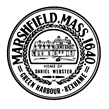 Marshfield Conservation Commission WPA Form 3 – Town Bylaw Only Notice of Intent
Code of the Town of Marshfield/Chapter 294 Wetlands Protection & Chapter 505 Wetlands Protection RegulationsMarshfield Conservation Commission WPA Form 3 – Town Bylaw Only Notice of Intent
Code of the Town of Marshfield/Chapter 294 Wetlands Protection & Chapter 505 Wetlands Protection RegulationsMarshfield Conservation Commission WPA Form 3 – Town Bylaw Only Notice of Intent
Code of the Town of Marshfield/Chapter 294 Wetlands Protection & Chapter 505 Wetlands Protection RegulationsMarshfield Conservation Commission WPA Form 3 – Town Bylaw Only Notice of Intent
Code of the Town of Marshfield/Chapter 294 Wetlands Protection & Chapter 505 Wetlands Protection RegulationsMarshfield Conservation Commission WPA Form 3 – Town Bylaw Only Notice of Intent
Code of the Town of Marshfield/Chapter 294 Wetlands Protection & Chapter 505 Wetlands Protection RegulationsMarshfield Conservation Commission WPA Form 3 – Town Bylaw Only Notice of Intent
Code of the Town of Marshfield/Chapter 294 Wetlands Protection & Chapter 505 Wetlands Protection RegulationsMarshfield Conservation Commission WPA Form 3 – Town Bylaw Only Notice of Intent
Code of the Town of Marshfield/Chapter 294 Wetlands Protection & Chapter 505 Wetlands Protection RegulationsMarshfield Conservation Commission WPA Form 3 – Town Bylaw Only Notice of Intent
Code of the Town of Marshfield/Chapter 294 Wetlands Protection & Chapter 505 Wetlands Protection RegulationsMarshfield Conservation Commission WPA Form 3 – Town Bylaw Only Notice of Intent
Code of the Town of Marshfield/Chapter 294 Wetlands Protection & Chapter 505 Wetlands Protection RegulationsMarshfield Conservation Commission WPA Form 3 – Town Bylaw Only Notice of Intent
Code of the Town of Marshfield/Chapter 294 Wetlands Protection & Chapter 505 Wetlands Protection RegulationsMarshfield Conservation Commission WPA Form 3 – Town Bylaw Only Notice of Intent
Code of the Town of Marshfield/Chapter 294 Wetlands Protection & Chapter 505 Wetlands Protection RegulationsMarshfield Conservation Commission WPA Form 3 – Town Bylaw Only Notice of Intent
Code of the Town of Marshfield/Chapter 294 Wetlands Protection & Chapter 505 Wetlands Protection RegulationsMarshfield Conservation Commission WPA Form 3 – Town Bylaw Only Notice of Intent
Code of the Town of Marshfield/Chapter 294 Wetlands Protection & Chapter 505 Wetlands Protection RegulationsMarshfield Conservation Commission WPA Form 3 – Town Bylaw Only Notice of Intent
Code of the Town of Marshfield/Chapter 294 Wetlands Protection & Chapter 505 Wetlands Protection RegulationsMarshfield Conservation Commission WPA Form 3 – Town Bylaw Only Notice of Intent
Code of the Town of Marshfield/Chapter 294 Wetlands Protection & Chapter 505 Wetlands Protection RegulationsMarshfield Conservation Commission WPA Form 3 – Town Bylaw Only Notice of Intent
Code of the Town of Marshfield/Chapter 294 Wetlands Protection & Chapter 505 Wetlands Protection RegulationsMarshfield Conservation Commission WPA Form 3 – Town Bylaw Only Notice of Intent
Code of the Town of Marshfield/Chapter 294 Wetlands Protection & Chapter 505 Wetlands Protection RegulationsMarshfield Conservation Commission WPA Form 3 – Town Bylaw Only Notice of Intent
Code of the Town of Marshfield/Chapter 294 Wetlands Protection & Chapter 505 Wetlands Protection RegulationsProvided by Marshfield ConservationMarshfield File NumberDocument Transaction NumberProvided by Marshfield ConservationMarshfield File NumberDocument Transaction NumberProvided by Marshfield ConservationMarshfield File NumberDocument Transaction NumberProvided by Marshfield ConservationMarshfield File NumberDocument Transaction NumberProvided by Marshfield ConservationMarshfield File NumberDocument Transaction NumberProvided by Marshfield ConservationMarshfield File NumberDocument Transaction NumberProvided by Marshfield ConservationMarshfield File NumberDocument Transaction NumberMarshfield Conservation Commission WPA Form 3 – Town Bylaw Only Notice of Intent
Code of the Town of Marshfield/Chapter 294 Wetlands Protection & Chapter 505 Wetlands Protection RegulationsMarshfield Conservation Commission WPA Form 3 – Town Bylaw Only Notice of Intent
Code of the Town of Marshfield/Chapter 294 Wetlands Protection & Chapter 505 Wetlands Protection RegulationsMarshfield Conservation Commission WPA Form 3 – Town Bylaw Only Notice of Intent
Code of the Town of Marshfield/Chapter 294 Wetlands Protection & Chapter 505 Wetlands Protection RegulationsMarshfield Conservation Commission WPA Form 3 – Town Bylaw Only Notice of Intent
Code of the Town of Marshfield/Chapter 294 Wetlands Protection & Chapter 505 Wetlands Protection RegulationsMarshfield Conservation Commission WPA Form 3 – Town Bylaw Only Notice of Intent
Code of the Town of Marshfield/Chapter 294 Wetlands Protection & Chapter 505 Wetlands Protection RegulationsMarshfield Conservation Commission WPA Form 3 – Town Bylaw Only Notice of Intent
Code of the Town of Marshfield/Chapter 294 Wetlands Protection & Chapter 505 Wetlands Protection RegulationsMarshfield Conservation Commission WPA Form 3 – Town Bylaw Only Notice of Intent
Code of the Town of Marshfield/Chapter 294 Wetlands Protection & Chapter 505 Wetlands Protection RegulationsMarshfield Conservation Commission WPA Form 3 – Town Bylaw Only Notice of Intent
Code of the Town of Marshfield/Chapter 294 Wetlands Protection & Chapter 505 Wetlands Protection RegulationsMarshfield Conservation Commission WPA Form 3 – Town Bylaw Only Notice of Intent
Code of the Town of Marshfield/Chapter 294 Wetlands Protection & Chapter 505 Wetlands Protection RegulationsMarshfield Conservation Commission WPA Form 3 – Town Bylaw Only Notice of Intent
Code of the Town of Marshfield/Chapter 294 Wetlands Protection & Chapter 505 Wetlands Protection RegulationsMarshfield Conservation Commission WPA Form 3 – Town Bylaw Only Notice of Intent
Code of the Town of Marshfield/Chapter 294 Wetlands Protection & Chapter 505 Wetlands Protection RegulationsMarshfield Conservation Commission WPA Form 3 – Town Bylaw Only Notice of Intent
Code of the Town of Marshfield/Chapter 294 Wetlands Protection & Chapter 505 Wetlands Protection RegulationsMarshfield Conservation Commission WPA Form 3 – Town Bylaw Only Notice of Intent
Code of the Town of Marshfield/Chapter 294 Wetlands Protection & Chapter 505 Wetlands Protection RegulationsMarshfield Conservation Commission WPA Form 3 – Town Bylaw Only Notice of Intent
Code of the Town of Marshfield/Chapter 294 Wetlands Protection & Chapter 505 Wetlands Protection RegulationsMarshfield Conservation Commission WPA Form 3 – Town Bylaw Only Notice of Intent
Code of the Town of Marshfield/Chapter 294 Wetlands Protection & Chapter 505 Wetlands Protection RegulationsMarshfield Conservation Commission WPA Form 3 – Town Bylaw Only Notice of Intent
Code of the Town of Marshfield/Chapter 294 Wetlands Protection & Chapter 505 Wetlands Protection RegulationsMarshfield Conservation Commission WPA Form 3 – Town Bylaw Only Notice of Intent
Code of the Town of Marshfield/Chapter 294 Wetlands Protection & Chapter 505 Wetlands Protection RegulationsMarshfield Conservation Commission WPA Form 3 – Town Bylaw Only Notice of Intent
Code of the Town of Marshfield/Chapter 294 Wetlands Protection & Chapter 505 Wetlands Protection RegulationsMarshfieldCity/TownMarshfieldCity/TownMarshfieldCity/TownMarshfieldCity/TownMarshfieldCity/TownMarshfieldCity/TownMarshfieldCity/TownImportant: When filling out forms on the computer, use only the tab key to move your cursor - do not use the return key.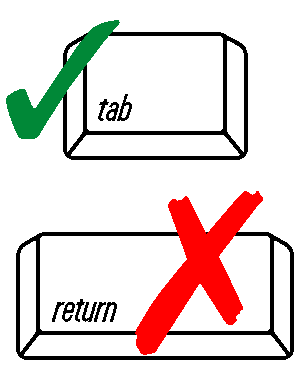 Note: Before completing this form consult your local Conservation Commission regarding any municipal bylaw or ordinance.Important: When filling out forms on the computer, use only the tab key to move your cursor - do not use the return key.Note: Before completing this form consult your local Conservation Commission regarding any municipal bylaw or ordinance.A. General InformationA. General InformationA. General InformationA. General InformationA. General InformationA. General InformationA. General InformationA. General InformationA. General InformationA. General InformationA. General InformationA. General InformationA. General InformationA. General InformationA. General InformationA. General InformationA. General InformationA. General InformationA. General InformationA. General InformationA. General InformationA. General InformationA. General InformationA. General InformationA. General InformationImportant: When filling out forms on the computer, use only the tab key to move your cursor - do not use the return key.Note: Before completing this form consult your local Conservation Commission regarding any municipal bylaw or ordinance.Important: When filling out forms on the computer, use only the tab key to move your cursor - do not use the return key.Note: Before completing this form consult your local Conservation Commission regarding any municipal bylaw or ordinance.1.	Project Location (Note: electronic filers will click on button to locate project site):1.	Project Location (Note: electronic filers will click on button to locate project site):1.	Project Location (Note: electronic filers will click on button to locate project site):1.	Project Location (Note: electronic filers will click on button to locate project site):1.	Project Location (Note: electronic filers will click on button to locate project site):1.	Project Location (Note: electronic filers will click on button to locate project site):1.	Project Location (Note: electronic filers will click on button to locate project site):1.	Project Location (Note: electronic filers will click on button to locate project site):1.	Project Location (Note: electronic filers will click on button to locate project site):1.	Project Location (Note: electronic filers will click on button to locate project site):1.	Project Location (Note: electronic filers will click on button to locate project site):1.	Project Location (Note: electronic filers will click on button to locate project site):1.	Project Location (Note: electronic filers will click on button to locate project site):1.	Project Location (Note: electronic filers will click on button to locate project site):1.	Project Location (Note: electronic filers will click on button to locate project site):1.	Project Location (Note: electronic filers will click on button to locate project site):1.	Project Location (Note: electronic filers will click on button to locate project site):1.	Project Location (Note: electronic filers will click on button to locate project site):1.	Project Location (Note: electronic filers will click on button to locate project site):1.	Project Location (Note: electronic filers will click on button to locate project site):1.	Project Location (Note: electronic filers will click on button to locate project site):1.	Project Location (Note: electronic filers will click on button to locate project site):1.	Project Location (Note: electronic filers will click on button to locate project site):1.	Project Location (Note: electronic filers will click on button to locate project site):1.	Project Location (Note: electronic filers will click on button to locate project site):Important: When filling out forms on the computer, use only the tab key to move your cursor - do not use the return key.Note: Before completing this form consult your local Conservation Commission regarding any municipal bylaw or ordinance.Important: When filling out forms on the computer, use only the tab key to move your cursor - do not use the return key.Note: Before completing this form consult your local Conservation Commission regarding any municipal bylaw or ordinance.a. Street Address	a. Street Address	a. Street Address	a. Street Address	a. Street Address	a. Street Address	a. Street Address	a. Street Address	a. Street Address	a. Street Address	Marshfieldb. City/TownMarshfieldb. City/TownMarshfieldb. City/TownMarshfieldb. City/TownMarshfieldb. City/TownMarshfieldb. City/TownMarshfieldb. City/TownMarshfieldb. City/TownMarshfieldb. City/TownMarshfieldb. City/TownMarshfieldb. City/TownMarshfieldb. City/TownMarshfieldb. City/TownMarshfieldb. City/Townc. Zip CodeImportant: When filling out forms on the computer, use only the tab key to move your cursor - do not use the return key.Note: Before completing this form consult your local Conservation Commission regarding any municipal bylaw or ordinance.Important: When filling out forms on the computer, use only the tab key to move your cursor - do not use the return key.Note: Before completing this form consult your local Conservation Commission regarding any municipal bylaw or ordinance.Latitude and Longitude:Latitude and Longitude:Latitude and Longitude:Latitude and Longitude:Latitude and Longitude:Latitude and Longitude:Latitude and Longitude:Latitude and Longitude:Latitude and Longitude:Latitude and Longitude:d. Latituded. Latituded. Latituded. Latituded. Latituded. Latituded. Latituded. Latituded. Latituded. Latituded. Latitudee. Longitudee. Longitudee. Longitudee. LongitudeImportant: When filling out forms on the computer, use only the tab key to move your cursor - do not use the return key.Note: Before completing this form consult your local Conservation Commission regarding any municipal bylaw or ordinance.Important: When filling out forms on the computer, use only the tab key to move your cursor - do not use the return key.Note: Before completing this form consult your local Conservation Commission regarding any municipal bylaw or ordinance.f. Assessors Map/Plat Number		f. Assessors Map/Plat Number		f. Assessors Map/Plat Number		f. Assessors Map/Plat Number		f. Assessors Map/Plat Number		f. Assessors Map/Plat Number		f. Assessors Map/Plat Number		f. Assessors Map/Plat Number		f. Assessors Map/Plat Number		f. Assessors Map/Plat Number		g. Parcel /Lot Numberg. Parcel /Lot Numberg. Parcel /Lot Numberg. Parcel /Lot Numberg. Parcel /Lot Numberg. Parcel /Lot Numberg. Parcel /Lot Numberg. Parcel /Lot Numberg. Parcel /Lot Numberg. Parcel /Lot Numberg. Parcel /Lot Numberg. Parcel /Lot Numberg. Parcel /Lot Numberg. Parcel /Lot Numberg. Parcel /Lot NumberImportant: When filling out forms on the computer, use only the tab key to move your cursor - do not use the return key.Note: Before completing this form consult your local Conservation Commission regarding any municipal bylaw or ordinance.Important: When filling out forms on the computer, use only the tab key to move your cursor - do not use the return key.Note: Before completing this form consult your local Conservation Commission regarding any municipal bylaw or ordinance.2. 	Applicant:2. 	Applicant:2. 	Applicant:2. 	Applicant:2. 	Applicant:2. 	Applicant:2. 	Applicant:2. 	Applicant:2. 	Applicant:2. 	Applicant:2. 	Applicant:2. 	Applicant:2. 	Applicant:2. 	Applicant:2. 	Applicant:2. 	Applicant:2. 	Applicant:2. 	Applicant:2. 	Applicant:2. 	Applicant:2. 	Applicant:2. 	Applicant:2. 	Applicant:2. 	Applicant:2. 	Applicant:Important: When filling out forms on the computer, use only the tab key to move your cursor - do not use the return key.Note: Before completing this form consult your local Conservation Commission regarding any municipal bylaw or ordinance.Important: When filling out forms on the computer, use only the tab key to move your cursor - do not use the return key.Note: Before completing this form consult your local Conservation Commission regarding any municipal bylaw or ordinance.a. First Namea. First Namea. First Namea. First Namea. First Namea. First Namea. First Namea. First Namea. First Namea. First Namea. First Namea. First Namea. First Nameb. Last Nameb. Last Nameb. Last Nameb. Last Nameb. Last Nameb. Last Nameb. Last Nameb. Last Nameb. Last Nameb. Last Nameb. Last Nameb. Last NameImportant: When filling out forms on the computer, use only the tab key to move your cursor - do not use the return key.Note: Before completing this form consult your local Conservation Commission regarding any municipal bylaw or ordinance.Important: When filling out forms on the computer, use only the tab key to move your cursor - do not use the return key.Note: Before completing this form consult your local Conservation Commission regarding any municipal bylaw or ordinance.c. Organizationc. Organizationc. Organizationc. Organizationc. Organizationc. Organizationc. Organizationc. Organizationc. Organizationc. Organizationc. Organizationc. Organizationc. Organizationc. Organizationc. Organizationc. Organizationc. Organizationc. Organizationc. Organizationc. Organizationc. Organizationc. Organizationc. Organizationc. Organizationc. OrganizationImportant: When filling out forms on the computer, use only the tab key to move your cursor - do not use the return key.Note: Before completing this form consult your local Conservation Commission regarding any municipal bylaw or ordinance.Important: When filling out forms on the computer, use only the tab key to move your cursor - do not use the return key.Note: Before completing this form consult your local Conservation Commission regarding any municipal bylaw or ordinance.d. Street Addressd. Street Addressd. Street Addressd. Street Addressd. Street Addressd. Street Addressd. Street Addressd. Street Addressd. Street Addressd. Street Addressd. Street Addressd. Street Addressd. Street Addressd. Street Addressd. Street Addressd. Street Addressd. Street Addressd. Street Addressd. Street Addressd. Street Addressd. Street Addressd. Street Addressd. Street Addressd. Street Addressd. Street AddressImportant: When filling out forms on the computer, use only the tab key to move your cursor - do not use the return key.Note: Before completing this form consult your local Conservation Commission regarding any municipal bylaw or ordinance.Important: When filling out forms on the computer, use only the tab key to move your cursor - do not use the return key.Note: Before completing this form consult your local Conservation Commission regarding any municipal bylaw or ordinance.e. City/Towne. City/Towne. City/Towne. City/Towne. City/Towne. City/Towne. City/Townf. Statef. Statef. Statef. Statef. Statef. Statef. Statef. Statef. Statef. Statef. Statef. Statef. Stateg. Zip Codeg. Zip Codeg. Zip Codeg. Zip Codeg. Zip CodeImportant: When filling out forms on the computer, use only the tab key to move your cursor - do not use the return key.Note: Before completing this form consult your local Conservation Commission regarding any municipal bylaw or ordinance.Important: When filling out forms on the computer, use only the tab key to move your cursor - do not use the return key.Note: Before completing this form consult your local Conservation Commission regarding any municipal bylaw or ordinance.h. Phone Numberi. Fax Numberi. Fax Numberi. Fax Numberi. Fax Numberi. Fax Numberi. Fax Numberj. Email Addressj. Email Addressj. Email Addressj. Email Addressj. Email Addressj. Email Addressj. Email Addressj. Email Addressj. Email Addressj. Email Addressj. Email Addressj. Email Addressj. Email Addressj. Email Addressj. Email Addressj. Email Addressj. Email Addressj. Email AddressImportant: When filling out forms on the computer, use only the tab key to move your cursor - do not use the return key.Note: Before completing this form consult your local Conservation Commission regarding any municipal bylaw or ordinance.Important: When filling out forms on the computer, use only the tab key to move your cursor - do not use the return key.Note: Before completing this form consult your local Conservation Commission regarding any municipal bylaw or ordinance.3.	Property owner (required if different from applicant):			Check if more than one owner3.	Property owner (required if different from applicant):			Check if more than one owner3.	Property owner (required if different from applicant):			Check if more than one owner3.	Property owner (required if different from applicant):			Check if more than one owner3.	Property owner (required if different from applicant):			Check if more than one owner3.	Property owner (required if different from applicant):			Check if more than one owner3.	Property owner (required if different from applicant):			Check if more than one owner3.	Property owner (required if different from applicant):			Check if more than one owner3.	Property owner (required if different from applicant):			Check if more than one owner3.	Property owner (required if different from applicant):			Check if more than one owner3.	Property owner (required if different from applicant):			Check if more than one owner3.	Property owner (required if different from applicant):			Check if more than one owner3.	Property owner (required if different from applicant):			Check if more than one owner3.	Property owner (required if different from applicant):			Check if more than one owner3.	Property owner (required if different from applicant):			Check if more than one owner3.	Property owner (required if different from applicant):			Check if more than one owner3.	Property owner (required if different from applicant):			Check if more than one owner3.	Property owner (required if different from applicant):			Check if more than one owner3.	Property owner (required if different from applicant):			Check if more than one owner3.	Property owner (required if different from applicant):			Check if more than one owner3.	Property owner (required if different from applicant):			Check if more than one owner3.	Property owner (required if different from applicant):			Check if more than one owner3.	Property owner (required if different from applicant):			Check if more than one owner3.	Property owner (required if different from applicant):			Check if more than one owner3.	Property owner (required if different from applicant):			Check if more than one ownerImportant: When filling out forms on the computer, use only the tab key to move your cursor - do not use the return key.Note: Before completing this form consult your local Conservation Commission regarding any municipal bylaw or ordinance.Important: When filling out forms on the computer, use only the tab key to move your cursor - do not use the return key.Note: Before completing this form consult your local Conservation Commission regarding any municipal bylaw or ordinance.a. First Namea. First Namea. First Namea. First Namea. First Namea. First Namea. First Namea. First Namea. First Namea. First Namea. First Namea. First Namea. First Nameb. Last Nameb. Last Nameb. Last Nameb. Last Nameb. Last Nameb. Last Nameb. Last Nameb. Last Nameb. Last Nameb. Last Nameb. Last Nameb. Last Namec. Organizationc. Organizationc. Organizationc. Organizationc. Organizationc. Organizationc. Organizationc. Organizationc. Organizationc. Organizationc. Organizationc. Organizationc. Organizationc. Organizationc. Organizationc. Organizationc. Organizationc. Organizationc. Organizationc. Organizationc. Organizationc. Organizationc. Organizationc. Organizationc. Organizationd. Street Addressd. Street Addressd. Street Addressd. Street Addressd. Street Addressd. Street Addressd. Street Addressd. Street Addressd. Street Addressd. Street Addressd. Street Addressd. Street Addressd. Street Addressd. Street Addressd. Street Addressd. Street Addressd. Street Addressd. Street Addressd. Street Addressd. Street Addressd. Street Addressd. Street Addressd. Street Addressd. Street Addressd. Street Addresse. City/Towne. City/Towne. City/Towne. City/Towne. City/Towne. City/Towne. City/Townf. Statef. Statef. Statef. Statef. Statef. Statef. Statef. Statef. Statef. Statef. Statef. Statef. Statef. Stateg. Zip Codeg. Zip Codeg. Zip Codeg. Zip Codeh. Phone Numberi. Fax Numberi. Fax Numberi. Fax Numberi. Fax Numberi. Fax Numberi. Fax Numberj. Email addressj. Email addressj. Email addressj. Email addressj. Email addressj. Email addressj. Email addressj. Email addressj. Email addressj. Email addressj. Email addressj. Email addressj. Email addressj. Email addressj. Email addressj. Email addressj. Email addressj. Email address4. 	Representative (if any):4. 	Representative (if any):4. 	Representative (if any):4. 	Representative (if any):4. 	Representative (if any):4. 	Representative (if any):4. 	Representative (if any):4. 	Representative (if any):4. 	Representative (if any):4. 	Representative (if any):4. 	Representative (if any):4. 	Representative (if any):4. 	Representative (if any):4. 	Representative (if any):4. 	Representative (if any):4. 	Representative (if any):4. 	Representative (if any):4. 	Representative (if any):4. 	Representative (if any):4. 	Representative (if any):4. 	Representative (if any):4. 	Representative (if any):4. 	Representative (if any):4. 	Representative (if any):4. 	Representative (if any):a. First Namea. First Namea. First Namea. First Namea. First Namea. First Namea. First Namea. First Namea. First Namea. First Namea. First Namea. First Namea. First Nameb. Last Nameb. Last Nameb. Last Nameb. Last Nameb. Last Nameb. Last Nameb. Last Nameb. Last Nameb. Last Nameb. Last Nameb. Last Nameb. Last Namec. Companyc. Companyc. Companyc. Companyc. Companyc. Companyc. Companyc. Companyc. Companyc. Companyc. Companyc. Companyc. Companyc. Companyc. Companyc. Companyc. Companyc. Companyc. Companyc. Companyc. Companyc. Companyc. Companyc. Companyc. Companyd. Street Addressd. Street Addressd. Street Addressd. Street Addressd. Street Addressd. Street Addressd. Street Addressd. Street Addressd. Street Addressd. Street Addressd. Street Addressd. Street Addressd. Street Addressd. Street Addressd. Street Addressd. Street Addressd. Street Addressd. Street Addressd. Street Addressd. Street Addressd. Street Addressd. Street Addressd. Street Addressd. Street Addressd. Street Addresse. City/Town		e. City/Town		e. City/Town		e. City/Town		e. City/Town		e. City/Town		e. City/Town		f. Statef. Statef. Statef. Statef. Statef. Statef. Statef. Statef. Statef. Statef. Statef. Statef. Statef. Stateg. Zip Codeg. Zip Codeg. Zip Codeg. Zip Codeh. Phone Numberi. Fax Numberi. Fax Numberi. Fax Numberi. Fax Numberi. Fax Numberi. Fax Numberj. Email addressj. Email addressj. Email addressj. Email addressj. Email addressj. Email addressj. Email addressj. Email addressj. Email addressj. Email addressj. Email addressj. Email addressj. Email addressj. Email addressj. Email addressj. Email addressj. Email addressj. Email address5. 	Total Town Fee Paid (from NOI Wetland Fee Transmittal Form):5. 	Total Town Fee Paid (from NOI Wetland Fee Transmittal Form):5. 	Total Town Fee Paid (from NOI Wetland Fee Transmittal Form):5. 	Total Town Fee Paid (from NOI Wetland Fee Transmittal Form):5. 	Total Town Fee Paid (from NOI Wetland Fee Transmittal Form):5. 	Total Town Fee Paid (from NOI Wetland Fee Transmittal Form):5. 	Total Town Fee Paid (from NOI Wetland Fee Transmittal Form):5. 	Total Town Fee Paid (from NOI Wetland Fee Transmittal Form):5. 	Total Town Fee Paid (from NOI Wetland Fee Transmittal Form):5. 	Total Town Fee Paid (from NOI Wetland Fee Transmittal Form):5. 	Total Town Fee Paid (from NOI Wetland Fee Transmittal Form):5. 	Total Town Fee Paid (from NOI Wetland Fee Transmittal Form):5. 	Total Town Fee Paid (from NOI Wetland Fee Transmittal Form):5. 	Total Town Fee Paid (from NOI Wetland Fee Transmittal Form):5. 	Total Town Fee Paid (from NOI Wetland Fee Transmittal Form):5. 	Total Town Fee Paid (from NOI Wetland Fee Transmittal Form):5. 	Total Town Fee Paid (from NOI Wetland Fee Transmittal Form):5. 	Total Town Fee Paid (from NOI Wetland Fee Transmittal Form):5. 	Total Town Fee Paid (from NOI Wetland Fee Transmittal Form):5. 	Total Town Fee Paid (from NOI Wetland Fee Transmittal Form):5. 	Total Town Fee Paid (from NOI Wetland Fee Transmittal Form):5. 	Total Town Fee Paid (from NOI Wetland Fee Transmittal Form):5. 	Total Town Fee Paid (from NOI Wetland Fee Transmittal Form):5. 	Total Town Fee Paid (from NOI Wetland Fee Transmittal Form):5. 	Total Town Fee Paid (from NOI Wetland Fee Transmittal Form):a. Total Fee Paida. Total Fee Paida. Total Fee Paida. Total Fee Paida. Total Fee Paida. Total Fee PaidN /A b. State Fee PaidN /A b. State Fee PaidN /A b. State Fee PaidN /A b. State Fee PaidN /A b. State Fee PaidN /A b. State Fee PaidN /A b. State Fee PaidN /A b. State Fee PaidN /A b. State Fee Paidc. City/Town Fee Paidc. City/Town Fee Paidc. City/Town Fee Paidc. City/Town Fee Paidc. City/Town Fee Paidc. City/Town Fee Paidc. City/Town Fee Paidc. City/Town Fee Paidc. City/Town Fee Paidc. City/Town Fee PaidA. 	General Information (continued)A. 	General Information (continued)A. 	General Information (continued)A. 	General Information (continued)A. 	General Information (continued)A. 	General Information (continued)A. 	General Information (continued)A. 	General Information (continued)A. 	General Information (continued)A. 	General Information (continued)A. 	General Information (continued)A. 	General Information (continued)A. 	General Information (continued)A. 	General Information (continued)A. 	General Information (continued)A. 	General Information (continued)A. 	General Information (continued)A. 	General Information (continued)A. 	General Information (continued)A. 	General Information (continued)A. 	General Information (continued)A. 	General Information (continued)A. 	General Information (continued)A. 	General Information (continued)A. 	General Information (continued)6.	General Project Description: 6.	General Project Description: 6.	General Project Description: 6.	General Project Description: 6.	General Project Description: 6.	General Project Description: 6.	General Project Description: 6.	General Project Description: 6.	General Project Description: 6.	General Project Description: 6.	General Project Description: 6.	General Project Description: 6.	General Project Description: 6.	General Project Description: 6.	General Project Description: 6.	General Project Description: 6.	General Project Description: 6.	General Project Description: 6.	General Project Description: 6.	General Project Description: 6.	General Project Description: 6.	General Project Description: 6.	General Project Description: 6.	General Project Description: 6.	General Project Description: 7a.	Project Type Checklist:  (Limited Project Types see Section A. 7b.)7a.	Project Type Checklist:  (Limited Project Types see Section A. 7b.)7a.	Project Type Checklist:  (Limited Project Types see Section A. 7b.)7a.	Project Type Checklist:  (Limited Project Types see Section A. 7b.)7a.	Project Type Checklist:  (Limited Project Types see Section A. 7b.)7a.	Project Type Checklist:  (Limited Project Types see Section A. 7b.)7a.	Project Type Checklist:  (Limited Project Types see Section A. 7b.)7a.	Project Type Checklist:  (Limited Project Types see Section A. 7b.)7a.	Project Type Checklist:  (Limited Project Types see Section A. 7b.)7a.	Project Type Checklist:  (Limited Project Types see Section A. 7b.)7a.	Project Type Checklist:  (Limited Project Types see Section A. 7b.)7a.	Project Type Checklist:  (Limited Project Types see Section A. 7b.)7a.	Project Type Checklist:  (Limited Project Types see Section A. 7b.)7a.	Project Type Checklist:  (Limited Project Types see Section A. 7b.)7a.	Project Type Checklist:  (Limited Project Types see Section A. 7b.)7a.	Project Type Checklist:  (Limited Project Types see Section A. 7b.)7a.	Project Type Checklist:  (Limited Project Types see Section A. 7b.)7a.	Project Type Checklist:  (Limited Project Types see Section A. 7b.)7a.	Project Type Checklist:  (Limited Project Types see Section A. 7b.)7a.	Project Type Checklist:  (Limited Project Types see Section A. 7b.)7a.	Project Type Checklist:  (Limited Project Types see Section A. 7b.)7a.	Project Type Checklist:  (Limited Project Types see Section A. 7b.)7a.	Project Type Checklist:  (Limited Project Types see Section A. 7b.)7a.	Project Type Checklist:  (Limited Project Types see Section A. 7b.)7a.	Project Type Checklist:  (Limited Project Types see Section A. 7b.)	1.		Single Family Home	1.		Single Family Home	1.		Single Family Home	1.		Single Family Home	1.		Single Family Home	1.		Single Family Home	1.		Single Family Home	1.		Single Family Home	1.		Single Family Home	1.		Single Family Home	2.		Residential Subdivision	2.		Residential Subdivision	2.		Residential Subdivision	2.		Residential Subdivision	2.		Residential Subdivision	2.		Residential Subdivision	2.		Residential Subdivision	2.		Residential Subdivision	2.		Residential Subdivision	2.		Residential Subdivision	2.		Residential Subdivision	2.		Residential Subdivision	2.		Residential Subdivision	2.		Residential Subdivision	2.		Residential Subdivision	3.		Commercial/Industrial	3.		Commercial/Industrial	3.		Commercial/Industrial	3.		Commercial/Industrial	3.		Commercial/Industrial	3.		Commercial/Industrial	3.		Commercial/Industrial	3.		Commercial/Industrial	3.		Commercial/Industrial	3.		Commercial/Industrial	4.		Dock/Pier	4.		Dock/Pier	4.		Dock/Pier	4.		Dock/Pier	4.		Dock/Pier	4.		Dock/Pier	4.		Dock/Pier	4.		Dock/Pier	4.		Dock/Pier	4.		Dock/Pier	4.		Dock/Pier	4.		Dock/Pier	4.		Dock/Pier	4.		Dock/Pier	4.		Dock/Pier	5.	   Utilities	5.	   Utilities	5.	   Utilities	5.	   Utilities	5.	   Utilities	5.	   Utilities	5.	   Utilities	5.	   Utilities	5.	   Utilities	5.	   Utilities6.	  	Coastal engineering Structure6.	  	Coastal engineering Structure6.	  	Coastal engineering Structure6.	  	Coastal engineering Structure6.	  	Coastal engineering Structure6.	  	Coastal engineering Structure6.	  	Coastal engineering Structure6.	  	Coastal engineering Structure6.	  	Coastal engineering Structure6.	  	Coastal engineering Structure6.	  	Coastal engineering Structure6.	  	Coastal engineering Structure6.	  	Coastal engineering Structure6.	  	Coastal engineering Structure6.	  	Coastal engineering Structure	7.		Agriculture (e.g., cranberries, forestry)	7.		Agriculture (e.g., cranberries, forestry)	7.		Agriculture (e.g., cranberries, forestry)	7.		Agriculture (e.g., cranberries, forestry)	7.		Agriculture (e.g., cranberries, forestry)	7.		Agriculture (e.g., cranberries, forestry)	7.		Agriculture (e.g., cranberries, forestry)	7.		Agriculture (e.g., cranberries, forestry)	7.		Agriculture (e.g., cranberries, forestry)	7.		Agriculture (e.g., cranberries, forestry)	8.		Transportation	8.		Transportation	8.		Transportation	8.		Transportation	8.		Transportation	8.		Transportation	8.		Transportation	8.		Transportation	8.		Transportation	8.		Transportation	8.		Transportation	8.		Transportation	8.		Transportation	8.		Transportation	8.		Transportation	9.		Other	9.		Other	9.		Other	9.		Other	9.		Other	9.		Other	9.		Other	9.		Other	9.		Other	9.		Other7b.	Is any portion of the proposed activity eligible to be treated as a limited project (including Ecological Restoration Limited Project) subject to 310 CMR 10.24 (coastal) or 310 CMR 10.53 (inland)?7b.	Is any portion of the proposed activity eligible to be treated as a limited project (including Ecological Restoration Limited Project) subject to 310 CMR 10.24 (coastal) or 310 CMR 10.53 (inland)?7b.	Is any portion of the proposed activity eligible to be treated as a limited project (including Ecological Restoration Limited Project) subject to 310 CMR 10.24 (coastal) or 310 CMR 10.53 (inland)?7b.	Is any portion of the proposed activity eligible to be treated as a limited project (including Ecological Restoration Limited Project) subject to 310 CMR 10.24 (coastal) or 310 CMR 10.53 (inland)?7b.	Is any portion of the proposed activity eligible to be treated as a limited project (including Ecological Restoration Limited Project) subject to 310 CMR 10.24 (coastal) or 310 CMR 10.53 (inland)?7b.	Is any portion of the proposed activity eligible to be treated as a limited project (including Ecological Restoration Limited Project) subject to 310 CMR 10.24 (coastal) or 310 CMR 10.53 (inland)?7b.	Is any portion of the proposed activity eligible to be treated as a limited project (including Ecological Restoration Limited Project) subject to 310 CMR 10.24 (coastal) or 310 CMR 10.53 (inland)?7b.	Is any portion of the proposed activity eligible to be treated as a limited project (including Ecological Restoration Limited Project) subject to 310 CMR 10.24 (coastal) or 310 CMR 10.53 (inland)?7b.	Is any portion of the proposed activity eligible to be treated as a limited project (including Ecological Restoration Limited Project) subject to 310 CMR 10.24 (coastal) or 310 CMR 10.53 (inland)?7b.	Is any portion of the proposed activity eligible to be treated as a limited project (including Ecological Restoration Limited Project) subject to 310 CMR 10.24 (coastal) or 310 CMR 10.53 (inland)?7b.	Is any portion of the proposed activity eligible to be treated as a limited project (including Ecological Restoration Limited Project) subject to 310 CMR 10.24 (coastal) or 310 CMR 10.53 (inland)?7b.	Is any portion of the proposed activity eligible to be treated as a limited project (including Ecological Restoration Limited Project) subject to 310 CMR 10.24 (coastal) or 310 CMR 10.53 (inland)?7b.	Is any portion of the proposed activity eligible to be treated as a limited project (including Ecological Restoration Limited Project) subject to 310 CMR 10.24 (coastal) or 310 CMR 10.53 (inland)?7b.	Is any portion of the proposed activity eligible to be treated as a limited project (including Ecological Restoration Limited Project) subject to 310 CMR 10.24 (coastal) or 310 CMR 10.53 (inland)?7b.	Is any portion of the proposed activity eligible to be treated as a limited project (including Ecological Restoration Limited Project) subject to 310 CMR 10.24 (coastal) or 310 CMR 10.53 (inland)?7b.	Is any portion of the proposed activity eligible to be treated as a limited project (including Ecological Restoration Limited Project) subject to 310 CMR 10.24 (coastal) or 310 CMR 10.53 (inland)?7b.	Is any portion of the proposed activity eligible to be treated as a limited project (including Ecological Restoration Limited Project) subject to 310 CMR 10.24 (coastal) or 310 CMR 10.53 (inland)?7b.	Is any portion of the proposed activity eligible to be treated as a limited project (including Ecological Restoration Limited Project) subject to 310 CMR 10.24 (coastal) or 310 CMR 10.53 (inland)?7b.	Is any portion of the proposed activity eligible to be treated as a limited project (including Ecological Restoration Limited Project) subject to 310 CMR 10.24 (coastal) or 310 CMR 10.53 (inland)?7b.	Is any portion of the proposed activity eligible to be treated as a limited project (including Ecological Restoration Limited Project) subject to 310 CMR 10.24 (coastal) or 310 CMR 10.53 (inland)?7b.	Is any portion of the proposed activity eligible to be treated as a limited project (including Ecological Restoration Limited Project) subject to 310 CMR 10.24 (coastal) or 310 CMR 10.53 (inland)?7b.	Is any portion of the proposed activity eligible to be treated as a limited project (including Ecological Restoration Limited Project) subject to 310 CMR 10.24 (coastal) or 310 CMR 10.53 (inland)?7b.	Is any portion of the proposed activity eligible to be treated as a limited project (including Ecological Restoration Limited Project) subject to 310 CMR 10.24 (coastal) or 310 CMR 10.53 (inland)?7b.	Is any portion of the proposed activity eligible to be treated as a limited project (including Ecological Restoration Limited Project) subject to 310 CMR 10.24 (coastal) or 310 CMR 10.53 (inland)?7b.	Is any portion of the proposed activity eligible to be treated as a limited project (including Ecological Restoration Limited Project) subject to 310 CMR 10.24 (coastal) or 310 CMR 10.53 (inland)?	1.   Yes		No	1.   Yes		NoIf yes, describe which limited project applies to this project. (See 310 CMR 10.24 and 10.53 for a complete list and description of limited project types)If yes, describe which limited project applies to this project. (See 310 CMR 10.24 and 10.53 for a complete list and description of limited project types)If yes, describe which limited project applies to this project. (See 310 CMR 10.24 and 10.53 for a complete list and description of limited project types)If yes, describe which limited project applies to this project. (See 310 CMR 10.24 and 10.53 for a complete list and description of limited project types)If yes, describe which limited project applies to this project. (See 310 CMR 10.24 and 10.53 for a complete list and description of limited project types)If yes, describe which limited project applies to this project. (See 310 CMR 10.24 and 10.53 for a complete list and description of limited project types)If yes, describe which limited project applies to this project. (See 310 CMR 10.24 and 10.53 for a complete list and description of limited project types)If yes, describe which limited project applies to this project. (See 310 CMR 10.24 and 10.53 for a complete list and description of limited project types)If yes, describe which limited project applies to this project. (See 310 CMR 10.24 and 10.53 for a complete list and description of limited project types)If yes, describe which limited project applies to this project. (See 310 CMR 10.24 and 10.53 for a complete list and description of limited project types)If yes, describe which limited project applies to this project. (See 310 CMR 10.24 and 10.53 for a complete list and description of limited project types)If yes, describe which limited project applies to this project. (See 310 CMR 10.24 and 10.53 for a complete list and description of limited project types)If yes, describe which limited project applies to this project. (See 310 CMR 10.24 and 10.53 for a complete list and description of limited project types)If yes, describe which limited project applies to this project. (See 310 CMR 10.24 and 10.53 for a complete list and description of limited project types)If yes, describe which limited project applies to this project. (See 310 CMR 10.24 and 10.53 for a complete list and description of limited project types)If yes, describe which limited project applies to this project. (See 310 CMR 10.24 and 10.53 for a complete list and description of limited project types)If yes, describe which limited project applies to this project. (See 310 CMR 10.24 and 10.53 for a complete list and description of limited project types)If yes, describe which limited project applies to this project. (See 310 CMR 10.24 and 10.53 for a complete list and description of limited project types)If yes, describe which limited project applies to this project. (See 310 CMR 10.24 and 10.53 for a complete list and description of limited project types)If yes, describe which limited project applies to this project. (See 310 CMR 10.24 and 10.53 for a complete list and description of limited project types)If yes, describe which limited project applies to this project. (See 310 CMR 10.24 and 10.53 for a complete list and description of limited project types)If yes, describe which limited project applies to this project. (See 310 CMR 10.24 and 10.53 for a complete list and description of limited project types)If yes, describe which limited project applies to this project. (See 310 CMR 10.24 and 10.53 for a complete list and description of limited project types)2. Limited Project Type 2. Limited Project Type 2. Limited Project Type 2. Limited Project Type 2. Limited Project Type 2. Limited Project Type 2. Limited Project Type 2. Limited Project Type 2. Limited Project Type 2. Limited Project Type 2. Limited Project Type 2. Limited Project Type 2. Limited Project Type 2. Limited Project Type 2. Limited Project Type 2. Limited Project Type 2. Limited Project Type 2. Limited Project Type 2. Limited Project Type 2. Limited Project Type 2. Limited Project Type 2. Limited Project Type 2. Limited Project Type 2. Limited Project Type 2. Limited Project Type If the proposed activity is eligible to be treated as an Ecological Restoration Limited Project (310 CMR10.24(8), 310 CMR 10.53(4)), complete and attach Appendix A: Ecological Restoration Limited Project Checklist and Signed Certification.If the proposed activity is eligible to be treated as an Ecological Restoration Limited Project (310 CMR10.24(8), 310 CMR 10.53(4)), complete and attach Appendix A: Ecological Restoration Limited Project Checklist and Signed Certification.If the proposed activity is eligible to be treated as an Ecological Restoration Limited Project (310 CMR10.24(8), 310 CMR 10.53(4)), complete and attach Appendix A: Ecological Restoration Limited Project Checklist and Signed Certification.If the proposed activity is eligible to be treated as an Ecological Restoration Limited Project (310 CMR10.24(8), 310 CMR 10.53(4)), complete and attach Appendix A: Ecological Restoration Limited Project Checklist and Signed Certification.If the proposed activity is eligible to be treated as an Ecological Restoration Limited Project (310 CMR10.24(8), 310 CMR 10.53(4)), complete and attach Appendix A: Ecological Restoration Limited Project Checklist and Signed Certification.If the proposed activity is eligible to be treated as an Ecological Restoration Limited Project (310 CMR10.24(8), 310 CMR 10.53(4)), complete and attach Appendix A: Ecological Restoration Limited Project Checklist and Signed Certification.If the proposed activity is eligible to be treated as an Ecological Restoration Limited Project (310 CMR10.24(8), 310 CMR 10.53(4)), complete and attach Appendix A: Ecological Restoration Limited Project Checklist and Signed Certification.If the proposed activity is eligible to be treated as an Ecological Restoration Limited Project (310 CMR10.24(8), 310 CMR 10.53(4)), complete and attach Appendix A: Ecological Restoration Limited Project Checklist and Signed Certification.If the proposed activity is eligible to be treated as an Ecological Restoration Limited Project (310 CMR10.24(8), 310 CMR 10.53(4)), complete and attach Appendix A: Ecological Restoration Limited Project Checklist and Signed Certification.If the proposed activity is eligible to be treated as an Ecological Restoration Limited Project (310 CMR10.24(8), 310 CMR 10.53(4)), complete and attach Appendix A: Ecological Restoration Limited Project Checklist and Signed Certification.If the proposed activity is eligible to be treated as an Ecological Restoration Limited Project (310 CMR10.24(8), 310 CMR 10.53(4)), complete and attach Appendix A: Ecological Restoration Limited Project Checklist and Signed Certification.If the proposed activity is eligible to be treated as an Ecological Restoration Limited Project (310 CMR10.24(8), 310 CMR 10.53(4)), complete and attach Appendix A: Ecological Restoration Limited Project Checklist and Signed Certification.If the proposed activity is eligible to be treated as an Ecological Restoration Limited Project (310 CMR10.24(8), 310 CMR 10.53(4)), complete and attach Appendix A: Ecological Restoration Limited Project Checklist and Signed Certification.If the proposed activity is eligible to be treated as an Ecological Restoration Limited Project (310 CMR10.24(8), 310 CMR 10.53(4)), complete and attach Appendix A: Ecological Restoration Limited Project Checklist and Signed Certification.If the proposed activity is eligible to be treated as an Ecological Restoration Limited Project (310 CMR10.24(8), 310 CMR 10.53(4)), complete and attach Appendix A: Ecological Restoration Limited Project Checklist and Signed Certification.If the proposed activity is eligible to be treated as an Ecological Restoration Limited Project (310 CMR10.24(8), 310 CMR 10.53(4)), complete and attach Appendix A: Ecological Restoration Limited Project Checklist and Signed Certification.If the proposed activity is eligible to be treated as an Ecological Restoration Limited Project (310 CMR10.24(8), 310 CMR 10.53(4)), complete and attach Appendix A: Ecological Restoration Limited Project Checklist and Signed Certification.If the proposed activity is eligible to be treated as an Ecological Restoration Limited Project (310 CMR10.24(8), 310 CMR 10.53(4)), complete and attach Appendix A: Ecological Restoration Limited Project Checklist and Signed Certification.If the proposed activity is eligible to be treated as an Ecological Restoration Limited Project (310 CMR10.24(8), 310 CMR 10.53(4)), complete and attach Appendix A: Ecological Restoration Limited Project Checklist and Signed Certification.If the proposed activity is eligible to be treated as an Ecological Restoration Limited Project (310 CMR10.24(8), 310 CMR 10.53(4)), complete and attach Appendix A: Ecological Restoration Limited Project Checklist and Signed Certification.If the proposed activity is eligible to be treated as an Ecological Restoration Limited Project (310 CMR10.24(8), 310 CMR 10.53(4)), complete and attach Appendix A: Ecological Restoration Limited Project Checklist and Signed Certification.If the proposed activity is eligible to be treated as an Ecological Restoration Limited Project (310 CMR10.24(8), 310 CMR 10.53(4)), complete and attach Appendix A: Ecological Restoration Limited Project Checklist and Signed Certification.If the proposed activity is eligible to be treated as an Ecological Restoration Limited Project (310 CMR10.24(8), 310 CMR 10.53(4)), complete and attach Appendix A: Ecological Restoration Limited Project Checklist and Signed Certification.If the proposed activity is eligible to be treated as an Ecological Restoration Limited Project (310 CMR10.24(8), 310 CMR 10.53(4)), complete and attach Appendix A: Ecological Restoration Limited Project Checklist and Signed Certification.If the proposed activity is eligible to be treated as an Ecological Restoration Limited Project (310 CMR10.24(8), 310 CMR 10.53(4)), complete and attach Appendix A: Ecological Restoration Limited Project Checklist and Signed Certification.If the proposed activity is eligible to be treated as an Ecological Restoration Limited Project (310 CMR10.24(8), 310 CMR 10.53(4)), complete and attach Appendix A: Ecological Restoration Limited Project Checklist and Signed Certification.If the proposed activity is eligible to be treated as an Ecological Restoration Limited Project (310 CMR10.24(8), 310 CMR 10.53(4)), complete and attach Appendix A: Ecological Restoration Limited Project Checklist and Signed Certification.If the proposed activity is eligible to be treated as an Ecological Restoration Limited Project (310 CMR10.24(8), 310 CMR 10.53(4)), complete and attach Appendix A: Ecological Restoration Limited Project Checklist and Signed Certification.If the proposed activity is eligible to be treated as an Ecological Restoration Limited Project (310 CMR10.24(8), 310 CMR 10.53(4)), complete and attach Appendix A: Ecological Restoration Limited Project Checklist and Signed Certification.If the proposed activity is eligible to be treated as an Ecological Restoration Limited Project (310 CMR10.24(8), 310 CMR 10.53(4)), complete and attach Appendix A: Ecological Restoration Limited Project Checklist and Signed Certification.If the proposed activity is eligible to be treated as an Ecological Restoration Limited Project (310 CMR10.24(8), 310 CMR 10.53(4)), complete and attach Appendix A: Ecological Restoration Limited Project Checklist and Signed Certification.If the proposed activity is eligible to be treated as an Ecological Restoration Limited Project (310 CMR10.24(8), 310 CMR 10.53(4)), complete and attach Appendix A: Ecological Restoration Limited Project Checklist and Signed Certification.If the proposed activity is eligible to be treated as an Ecological Restoration Limited Project (310 CMR10.24(8), 310 CMR 10.53(4)), complete and attach Appendix A: Ecological Restoration Limited Project Checklist and Signed Certification.If the proposed activity is eligible to be treated as an Ecological Restoration Limited Project (310 CMR10.24(8), 310 CMR 10.53(4)), complete and attach Appendix A: Ecological Restoration Limited Project Checklist and Signed Certification.If the proposed activity is eligible to be treated as an Ecological Restoration Limited Project (310 CMR10.24(8), 310 CMR 10.53(4)), complete and attach Appendix A: Ecological Restoration Limited Project Checklist and Signed Certification.If the proposed activity is eligible to be treated as an Ecological Restoration Limited Project (310 CMR10.24(8), 310 CMR 10.53(4)), complete and attach Appendix A: Ecological Restoration Limited Project Checklist and Signed Certification.If the proposed activity is eligible to be treated as an Ecological Restoration Limited Project (310 CMR10.24(8), 310 CMR 10.53(4)), complete and attach Appendix A: Ecological Restoration Limited Project Checklist and Signed Certification.If the proposed activity is eligible to be treated as an Ecological Restoration Limited Project (310 CMR10.24(8), 310 CMR 10.53(4)), complete and attach Appendix A: Ecological Restoration Limited Project Checklist and Signed Certification.If the proposed activity is eligible to be treated as an Ecological Restoration Limited Project (310 CMR10.24(8), 310 CMR 10.53(4)), complete and attach Appendix A: Ecological Restoration Limited Project Checklist and Signed Certification.If the proposed activity is eligible to be treated as an Ecological Restoration Limited Project (310 CMR10.24(8), 310 CMR 10.53(4)), complete and attach Appendix A: Ecological Restoration Limited Project Checklist and Signed Certification.If the proposed activity is eligible to be treated as an Ecological Restoration Limited Project (310 CMR10.24(8), 310 CMR 10.53(4)), complete and attach Appendix A: Ecological Restoration Limited Project Checklist and Signed Certification.If the proposed activity is eligible to be treated as an Ecological Restoration Limited Project (310 CMR10.24(8), 310 CMR 10.53(4)), complete and attach Appendix A: Ecological Restoration Limited Project Checklist and Signed Certification.If the proposed activity is eligible to be treated as an Ecological Restoration Limited Project (310 CMR10.24(8), 310 CMR 10.53(4)), complete and attach Appendix A: Ecological Restoration Limited Project Checklist and Signed Certification.If the proposed activity is eligible to be treated as an Ecological Restoration Limited Project (310 CMR10.24(8), 310 CMR 10.53(4)), complete and attach Appendix A: Ecological Restoration Limited Project Checklist and Signed Certification.If the proposed activity is eligible to be treated as an Ecological Restoration Limited Project (310 CMR10.24(8), 310 CMR 10.53(4)), complete and attach Appendix A: Ecological Restoration Limited Project Checklist and Signed Certification.If the proposed activity is eligible to be treated as an Ecological Restoration Limited Project (310 CMR10.24(8), 310 CMR 10.53(4)), complete and attach Appendix A: Ecological Restoration Limited Project Checklist and Signed Certification.If the proposed activity is eligible to be treated as an Ecological Restoration Limited Project (310 CMR10.24(8), 310 CMR 10.53(4)), complete and attach Appendix A: Ecological Restoration Limited Project Checklist and Signed Certification.If the proposed activity is eligible to be treated as an Ecological Restoration Limited Project (310 CMR10.24(8), 310 CMR 10.53(4)), complete and attach Appendix A: Ecological Restoration Limited Project Checklist and Signed Certification.If the proposed activity is eligible to be treated as an Ecological Restoration Limited Project (310 CMR10.24(8), 310 CMR 10.53(4)), complete and attach Appendix A: Ecological Restoration Limited Project Checklist and Signed Certification.If the proposed activity is eligible to be treated as an Ecological Restoration Limited Project (310 CMR10.24(8), 310 CMR 10.53(4)), complete and attach Appendix A: Ecological Restoration Limited Project Checklist and Signed Certification.8.	Property recorded at the Registry of Deeds for:8.	Property recorded at the Registry of Deeds for:8.	Property recorded at the Registry of Deeds for:8.	Property recorded at the Registry of Deeds for:8.	Property recorded at the Registry of Deeds for:8.	Property recorded at the Registry of Deeds for:8.	Property recorded at the Registry of Deeds for:8.	Property recorded at the Registry of Deeds for:8.	Property recorded at the Registry of Deeds for:8.	Property recorded at the Registry of Deeds for:8.	Property recorded at the Registry of Deeds for:8.	Property recorded at the Registry of Deeds for:8.	Property recorded at the Registry of Deeds for:8.	Property recorded at the Registry of Deeds for:8.	Property recorded at the Registry of Deeds for:8.	Property recorded at the Registry of Deeds for:8.	Property recorded at the Registry of Deeds for:8.	Property recorded at the Registry of Deeds for:8.	Property recorded at the Registry of Deeds for:8.	Property recorded at the Registry of Deeds for:8.	Property recorded at the Registry of Deeds for:8.	Property recorded at the Registry of Deeds for:8.	Property recorded at the Registry of Deeds for:8.	Property recorded at the Registry of Deeds for:8.	Property recorded at the Registry of Deeds for:a. Countya. Countya. Countya. Countya. Countya. Countya. Countya. Countya. Countya. Countyb. Certificate # (if registered land)b. Certificate # (if registered land)b. Certificate # (if registered land)b. Certificate # (if registered land)b. Certificate # (if registered land)b. Certificate # (if registered land)b. Certificate # (if registered land)b. Certificate # (if registered land)b. Certificate # (if registered land)b. Certificate # (if registered land)b. Certificate # (if registered land)b. Certificate # (if registered land)b. Certificate # (if registered land)b. Certificate # (if registered land)b. Certificate # (if registered land)c. Bookc. Bookc. Bookc. Bookc. Bookc. Bookc. Bookc. Bookc. Bookc. Bookd. Page Numberd. Page Numberd. Page Numberd. Page Numberd. Page Numberd. Page Numberd. Page Numberd. Page Numberd. Page Numberd. Page Numberd. Page Numberd. Page Numberd. Page Numberd. Page Numberd. Page NumberB. Buffer Zone & Resource Area Impacts (temporary & permanent)B. Buffer Zone & Resource Area Impacts (temporary & permanent)B. Buffer Zone & Resource Area Impacts (temporary & permanent)B. Buffer Zone & Resource Area Impacts (temporary & permanent)B. Buffer Zone & Resource Area Impacts (temporary & permanent)B. Buffer Zone & Resource Area Impacts (temporary & permanent)B. Buffer Zone & Resource Area Impacts (temporary & permanent)B. Buffer Zone & Resource Area Impacts (temporary & permanent)B. Buffer Zone & Resource Area Impacts (temporary & permanent)B. Buffer Zone & Resource Area Impacts (temporary & permanent)B. Buffer Zone & Resource Area Impacts (temporary & permanent)B. Buffer Zone & Resource Area Impacts (temporary & permanent)B. Buffer Zone & Resource Area Impacts (temporary & permanent)B. Buffer Zone & Resource Area Impacts (temporary & permanent)B. Buffer Zone & Resource Area Impacts (temporary & permanent)B. Buffer Zone & Resource Area Impacts (temporary & permanent)B. Buffer Zone & Resource Area Impacts (temporary & permanent)B. Buffer Zone & Resource Area Impacts (temporary & permanent)B. Buffer Zone & Resource Area Impacts (temporary & permanent)B. Buffer Zone & Resource Area Impacts (temporary & permanent)B. Buffer Zone & Resource Area Impacts (temporary & permanent)B. Buffer Zone & Resource Area Impacts (temporary & permanent)B. Buffer Zone & Resource Area Impacts (temporary & permanent)B. Buffer Zone & Resource Area Impacts (temporary & permanent)B. Buffer Zone & Resource Area Impacts (temporary & permanent)1. 		Buffer Zone Only – Check if the project is located only in the Buffer Zone of an Isolated        Vegetated Wetland, Bordering Vegetated Wetland, Inland Bank, or Coastal Resource Area.1. 		Buffer Zone Only – Check if the project is located only in the Buffer Zone of an Isolated        Vegetated Wetland, Bordering Vegetated Wetland, Inland Bank, or Coastal Resource Area.1. 		Buffer Zone Only – Check if the project is located only in the Buffer Zone of an Isolated        Vegetated Wetland, Bordering Vegetated Wetland, Inland Bank, or Coastal Resource Area.1. 		Buffer Zone Only – Check if the project is located only in the Buffer Zone of an Isolated        Vegetated Wetland, Bordering Vegetated Wetland, Inland Bank, or Coastal Resource Area.1. 		Buffer Zone Only – Check if the project is located only in the Buffer Zone of an Isolated        Vegetated Wetland, Bordering Vegetated Wetland, Inland Bank, or Coastal Resource Area.1. 		Buffer Zone Only – Check if the project is located only in the Buffer Zone of an Isolated        Vegetated Wetland, Bordering Vegetated Wetland, Inland Bank, or Coastal Resource Area.1. 		Buffer Zone Only – Check if the project is located only in the Buffer Zone of an Isolated        Vegetated Wetland, Bordering Vegetated Wetland, Inland Bank, or Coastal Resource Area.1. 		Buffer Zone Only – Check if the project is located only in the Buffer Zone of an Isolated        Vegetated Wetland, Bordering Vegetated Wetland, Inland Bank, or Coastal Resource Area.1. 		Buffer Zone Only – Check if the project is located only in the Buffer Zone of an Isolated        Vegetated Wetland, Bordering Vegetated Wetland, Inland Bank, or Coastal Resource Area.1. 		Buffer Zone Only – Check if the project is located only in the Buffer Zone of an Isolated        Vegetated Wetland, Bordering Vegetated Wetland, Inland Bank, or Coastal Resource Area.1. 		Buffer Zone Only – Check if the project is located only in the Buffer Zone of an Isolated        Vegetated Wetland, Bordering Vegetated Wetland, Inland Bank, or Coastal Resource Area.1. 		Buffer Zone Only – Check if the project is located only in the Buffer Zone of an Isolated        Vegetated Wetland, Bordering Vegetated Wetland, Inland Bank, or Coastal Resource Area.1. 		Buffer Zone Only – Check if the project is located only in the Buffer Zone of an Isolated        Vegetated Wetland, Bordering Vegetated Wetland, Inland Bank, or Coastal Resource Area.1. 		Buffer Zone Only – Check if the project is located only in the Buffer Zone of an Isolated        Vegetated Wetland, Bordering Vegetated Wetland, Inland Bank, or Coastal Resource Area.1. 		Buffer Zone Only – Check if the project is located only in the Buffer Zone of an Isolated        Vegetated Wetland, Bordering Vegetated Wetland, Inland Bank, or Coastal Resource Area.1. 		Buffer Zone Only – Check if the project is located only in the Buffer Zone of an Isolated        Vegetated Wetland, Bordering Vegetated Wetland, Inland Bank, or Coastal Resource Area.1. 		Buffer Zone Only – Check if the project is located only in the Buffer Zone of an Isolated        Vegetated Wetland, Bordering Vegetated Wetland, Inland Bank, or Coastal Resource Area.1. 		Buffer Zone Only – Check if the project is located only in the Buffer Zone of an Isolated        Vegetated Wetland, Bordering Vegetated Wetland, Inland Bank, or Coastal Resource Area.1. 		Buffer Zone Only – Check if the project is located only in the Buffer Zone of an Isolated        Vegetated Wetland, Bordering Vegetated Wetland, Inland Bank, or Coastal Resource Area.1. 		Buffer Zone Only – Check if the project is located only in the Buffer Zone of an Isolated        Vegetated Wetland, Bordering Vegetated Wetland, Inland Bank, or Coastal Resource Area.1. 		Buffer Zone Only – Check if the project is located only in the Buffer Zone of an Isolated        Vegetated Wetland, Bordering Vegetated Wetland, Inland Bank, or Coastal Resource Area.1. 		Buffer Zone Only – Check if the project is located only in the Buffer Zone of an Isolated        Vegetated Wetland, Bordering Vegetated Wetland, Inland Bank, or Coastal Resource Area.1. 		Buffer Zone Only – Check if the project is located only in the Buffer Zone of an Isolated        Vegetated Wetland, Bordering Vegetated Wetland, Inland Bank, or Coastal Resource Area.1. 		Buffer Zone Only – Check if the project is located only in the Buffer Zone of an Isolated        Vegetated Wetland, Bordering Vegetated Wetland, Inland Bank, or Coastal Resource Area.1. 		Buffer Zone Only – Check if the project is located only in the Buffer Zone of an Isolated        Vegetated Wetland, Bordering Vegetated Wetland, Inland Bank, or Coastal Resource Area.2.		Inland Resource Areas (see 310 CMR 10.54-10.58; if not applicable, go to Section B.3, 				Coastal Resource Areas).2.		Inland Resource Areas (see 310 CMR 10.54-10.58; if not applicable, go to Section B.3, 				Coastal Resource Areas).2.		Inland Resource Areas (see 310 CMR 10.54-10.58; if not applicable, go to Section B.3, 				Coastal Resource Areas).2.		Inland Resource Areas (see 310 CMR 10.54-10.58; if not applicable, go to Section B.3, 				Coastal Resource Areas).2.		Inland Resource Areas (see 310 CMR 10.54-10.58; if not applicable, go to Section B.3, 				Coastal Resource Areas).2.		Inland Resource Areas (see 310 CMR 10.54-10.58; if not applicable, go to Section B.3, 				Coastal Resource Areas).2.		Inland Resource Areas (see 310 CMR 10.54-10.58; if not applicable, go to Section B.3, 				Coastal Resource Areas).2.		Inland Resource Areas (see 310 CMR 10.54-10.58; if not applicable, go to Section B.3, 				Coastal Resource Areas).2.		Inland Resource Areas (see 310 CMR 10.54-10.58; if not applicable, go to Section B.3, 				Coastal Resource Areas).2.		Inland Resource Areas (see 310 CMR 10.54-10.58; if not applicable, go to Section B.3, 				Coastal Resource Areas).2.		Inland Resource Areas (see 310 CMR 10.54-10.58; if not applicable, go to Section B.3, 				Coastal Resource Areas).2.		Inland Resource Areas (see 310 CMR 10.54-10.58; if not applicable, go to Section B.3, 				Coastal Resource Areas).2.		Inland Resource Areas (see 310 CMR 10.54-10.58; if not applicable, go to Section B.3, 				Coastal Resource Areas).2.		Inland Resource Areas (see 310 CMR 10.54-10.58; if not applicable, go to Section B.3, 				Coastal Resource Areas).2.		Inland Resource Areas (see 310 CMR 10.54-10.58; if not applicable, go to Section B.3, 				Coastal Resource Areas).2.		Inland Resource Areas (see 310 CMR 10.54-10.58; if not applicable, go to Section B.3, 				Coastal Resource Areas).2.		Inland Resource Areas (see 310 CMR 10.54-10.58; if not applicable, go to Section B.3, 				Coastal Resource Areas).2.		Inland Resource Areas (see 310 CMR 10.54-10.58; if not applicable, go to Section B.3, 				Coastal Resource Areas).2.		Inland Resource Areas (see 310 CMR 10.54-10.58; if not applicable, go to Section B.3, 				Coastal Resource Areas).2.		Inland Resource Areas (see 310 CMR 10.54-10.58; if not applicable, go to Section B.3, 				Coastal Resource Areas).2.		Inland Resource Areas (see 310 CMR 10.54-10.58; if not applicable, go to Section B.3, 				Coastal Resource Areas).2.		Inland Resource Areas (see 310 CMR 10.54-10.58; if not applicable, go to Section B.3, 				Coastal Resource Areas).2.		Inland Resource Areas (see 310 CMR 10.54-10.58; if not applicable, go to Section B.3, 				Coastal Resource Areas).2.		Inland Resource Areas (see 310 CMR 10.54-10.58; if not applicable, go to Section B.3, 				Coastal Resource Areas).2.		Inland Resource Areas (see 310 CMR 10.54-10.58; if not applicable, go to Section B.3, 				Coastal Resource Areas).Check all that apply below. Attach narrative and any supporting documentation describing how the project will meet all performance standards for each of the resource areas altered, including standards requiring consideration of alternative project design or location.Check all that apply below. Attach narrative and any supporting documentation describing how the project will meet all performance standards for each of the resource areas altered, including standards requiring consideration of alternative project design or location.Check all that apply below. Attach narrative and any supporting documentation describing how the project will meet all performance standards for each of the resource areas altered, including standards requiring consideration of alternative project design or location.Check all that apply below. Attach narrative and any supporting documentation describing how the project will meet all performance standards for each of the resource areas altered, including standards requiring consideration of alternative project design or location.Check all that apply below. Attach narrative and any supporting documentation describing how the project will meet all performance standards for each of the resource areas altered, including standards requiring consideration of alternative project design or location.Check all that apply below. Attach narrative and any supporting documentation describing how the project will meet all performance standards for each of the resource areas altered, including standards requiring consideration of alternative project design or location.Check all that apply below. Attach narrative and any supporting documentation describing how the project will meet all performance standards for each of the resource areas altered, including standards requiring consideration of alternative project design or location.Check all that apply below. Attach narrative and any supporting documentation describing how the project will meet all performance standards for each of the resource areas altered, including standards requiring consideration of alternative project design or location.Check all that apply below. Attach narrative and any supporting documentation describing how the project will meet all performance standards for each of the resource areas altered, including standards requiring consideration of alternative project design or location.Check all that apply below. Attach narrative and any supporting documentation describing how the project will meet all performance standards for each of the resource areas altered, including standards requiring consideration of alternative project design or location.Check all that apply below. Attach narrative and any supporting documentation describing how the project will meet all performance standards for each of the resource areas altered, including standards requiring consideration of alternative project design or location.Check all that apply below. Attach narrative and any supporting documentation describing how the project will meet all performance standards for each of the resource areas altered, including standards requiring consideration of alternative project design or location.Check all that apply below. Attach narrative and any supporting documentation describing how the project will meet all performance standards for each of the resource areas altered, including standards requiring consideration of alternative project design or location.Check all that apply below. Attach narrative and any supporting documentation describing how the project will meet all performance standards for each of the resource areas altered, including standards requiring consideration of alternative project design or location.Check all that apply below. Attach narrative and any supporting documentation describing how the project will meet all performance standards for each of the resource areas altered, including standards requiring consideration of alternative project design or location.Check all that apply below. Attach narrative and any supporting documentation describing how the project will meet all performance standards for each of the resource areas altered, including standards requiring consideration of alternative project design or location.Check all that apply below. Attach narrative and any supporting documentation describing how the project will meet all performance standards for each of the resource areas altered, including standards requiring consideration of alternative project design or location.Check all that apply below. Attach narrative and any supporting documentation describing how the project will meet all performance standards for each of the resource areas altered, including standards requiring consideration of alternative project design or location.Check all that apply below. Attach narrative and any supporting documentation describing how the project will meet all performance standards for each of the resource areas altered, including standards requiring consideration of alternative project design or location.Check all that apply below. Attach narrative and any supporting documentation describing how the project will meet all performance standards for each of the resource areas altered, including standards requiring consideration of alternative project design or location.Check all that apply below. Attach narrative and any supporting documentation describing how the project will meet all performance standards for each of the resource areas altered, including standards requiring consideration of alternative project design or location.Check all that apply below. Attach narrative and any supporting documentation describing how the project will meet all performance standards for each of the resource areas altered, including standards requiring consideration of alternative project design or location.Check all that apply below. Attach narrative and any supporting documentation describing how the project will meet all performance standards for each of the resource areas altered, including standards requiring consideration of alternative project design or location.Check all that apply below. Attach narrative and any supporting documentation describing how the project will meet all performance standards for each of the resource areas altered, including standards requiring consideration of alternative project design or location.Check all that apply below. Attach narrative and any supporting documentation describing how the project will meet all performance standards for each of the resource areas altered, including standards requiring consideration of alternative project design or location.Check all that apply below. Attach narrative and any supporting documentation describing how the project will meet all performance standards for each of the resource areas altered, including standards requiring consideration of alternative project design or location.Check all that apply below. Attach narrative and any supporting documentation describing how the project will meet all performance standards for each of the resource areas altered, including standards requiring consideration of alternative project design or location.Check all that apply below. Attach narrative and any supporting documentation describing how the project will meet all performance standards for each of the resource areas altered, including standards requiring consideration of alternative project design or location.Check all that apply below. Attach narrative and any supporting documentation describing how the project will meet all performance standards for each of the resource areas altered, including standards requiring consideration of alternative project design or location.Check all that apply below. Attach narrative and any supporting documentation describing how the project will meet all performance standards for each of the resource areas altered, including standards requiring consideration of alternative project design or location.Check all that apply below. Attach narrative and any supporting documentation describing how the project will meet all performance standards for each of the resource areas altered, including standards requiring consideration of alternative project design or location.Check all that apply below. Attach narrative and any supporting documentation describing how the project will meet all performance standards for each of the resource areas altered, including standards requiring consideration of alternative project design or location.Check all that apply below. Attach narrative and any supporting documentation describing how the project will meet all performance standards for each of the resource areas altered, including standards requiring consideration of alternative project design or location.Check all that apply below. Attach narrative and any supporting documentation describing how the project will meet all performance standards for each of the resource areas altered, including standards requiring consideration of alternative project design or location.Check all that apply below. Attach narrative and any supporting documentation describing how the project will meet all performance standards for each of the resource areas altered, including standards requiring consideration of alternative project design or location.Check all that apply below. Attach narrative and any supporting documentation describing how the project will meet all performance standards for each of the resource areas altered, including standards requiring consideration of alternative project design or location.Check all that apply below. Attach narrative and any supporting documentation describing how the project will meet all performance standards for each of the resource areas altered, including standards requiring consideration of alternative project design or location.Check all that apply below. Attach narrative and any supporting documentation describing how the project will meet all performance standards for each of the resource areas altered, including standards requiring consideration of alternative project design or location.Check all that apply below. Attach narrative and any supporting documentation describing how the project will meet all performance standards for each of the resource areas altered, including standards requiring consideration of alternative project design or location.Check all that apply below. Attach narrative and any supporting documentation describing how the project will meet all performance standards for each of the resource areas altered, including standards requiring consideration of alternative project design or location.Check all that apply below. Attach narrative and any supporting documentation describing how the project will meet all performance standards for each of the resource areas altered, including standards requiring consideration of alternative project design or location.Check all that apply below. Attach narrative and any supporting documentation describing how the project will meet all performance standards for each of the resource areas altered, including standards requiring consideration of alternative project design or location.Check all that apply below. Attach narrative and any supporting documentation describing how the project will meet all performance standards for each of the resource areas altered, including standards requiring consideration of alternative project design or location.Check all that apply below. Attach narrative and any supporting documentation describing how the project will meet all performance standards for each of the resource areas altered, including standards requiring consideration of alternative project design or location.Check all that apply below. Attach narrative and any supporting documentation describing how the project will meet all performance standards for each of the resource areas altered, including standards requiring consideration of alternative project design or location.Check all that apply below. Attach narrative and any supporting documentation describing how the project will meet all performance standards for each of the resource areas altered, including standards requiring consideration of alternative project design or location.Check all that apply below. Attach narrative and any supporting documentation describing how the project will meet all performance standards for each of the resource areas altered, including standards requiring consideration of alternative project design or location.Check all that apply below. Attach narrative and any supporting documentation describing how the project will meet all performance standards for each of the resource areas altered, including standards requiring consideration of alternative project design or location.Check all that apply below. Attach narrative and any supporting documentation describing how the project will meet all performance standards for each of the resource areas altered, including standards requiring consideration of alternative project design or location.Check all that apply below. Attach narrative and any supporting documentation describing how the project will meet all performance standards for each of the resource areas altered, including standards requiring consideration of alternative project design or location.B. Buffer Zone & Resource Area Impacts (temporary & permanent) (cont’d)B. Buffer Zone & Resource Area Impacts (temporary & permanent) (cont’d)B. Buffer Zone & Resource Area Impacts (temporary & permanent) (cont’d)B. Buffer Zone & Resource Area Impacts (temporary & permanent) (cont’d)B. Buffer Zone & Resource Area Impacts (temporary & permanent) (cont’d)B. Buffer Zone & Resource Area Impacts (temporary & permanent) (cont’d)B. Buffer Zone & Resource Area Impacts (temporary & permanent) (cont’d)B. Buffer Zone & Resource Area Impacts (temporary & permanent) (cont’d)B. Buffer Zone & Resource Area Impacts (temporary & permanent) (cont’d)B. Buffer Zone & Resource Area Impacts (temporary & permanent) (cont’d)B. Buffer Zone & Resource Area Impacts (temporary & permanent) (cont’d)B. Buffer Zone & Resource Area Impacts (temporary & permanent) (cont’d)B. Buffer Zone & Resource Area Impacts (temporary & permanent) (cont’d)B. Buffer Zone & Resource Area Impacts (temporary & permanent) (cont’d)B. Buffer Zone & Resource Area Impacts (temporary & permanent) (cont’d)B. Buffer Zone & Resource Area Impacts (temporary & permanent) (cont’d)B. Buffer Zone & Resource Area Impacts (temporary & permanent) (cont’d)B. Buffer Zone & Resource Area Impacts (temporary & permanent) (cont’d)B. Buffer Zone & Resource Area Impacts (temporary & permanent) (cont’d)B. Buffer Zone & Resource Area Impacts (temporary & permanent) (cont’d)B. Buffer Zone & Resource Area Impacts (temporary & permanent) (cont’d)B. Buffer Zone & Resource Area Impacts (temporary & permanent) (cont’d)B. Buffer Zone & Resource Area Impacts (temporary & permanent) (cont’d)B. Buffer Zone & Resource Area Impacts (temporary & permanent) (cont’d)B. Buffer Zone & Resource Area Impacts (temporary & permanent) (cont’d)For all projects affecting other Resource Areas, please attach a narrative explaining how the resource area was delineated.For all projects affecting other Resource Areas, please attach a narrative explaining how the resource area was delineated.Resource AreaResource AreaResource AreaResource AreaResource AreaSize of Proposed AlterationSize of Proposed AlterationSize of Proposed AlterationSize of Proposed AlterationSize of Proposed AlterationSize of Proposed AlterationSize of Proposed AlterationSize of Proposed AlterationSize of Proposed AlterationSize of Proposed AlterationSize of Proposed AlterationProposed Replacement (if any)Proposed Replacement (if any)Proposed Replacement (if any)Proposed Replacement (if any)Proposed Replacement (if any)Proposed Replacement (if any)Proposed Replacement (if any)Proposed Replacement (if any)Proposed Replacement (if any)For all projects affecting other Resource Areas, please attach a narrative explaining how the resource area was delineated.For all projects affecting other Resource Areas, please attach a narrative explaining how the resource area was delineated.a.  	Banka.  	Banka.  	Banka.  	Banka.  	Bank1. linear feet1. linear feet1. linear feet1. linear feet1. linear feet1. linear feet1. linear feet1. linear feet1. linear feet1. linear feet1. linear feet2. linear feet2. linear feet2. linear feet2. linear feet2. linear feet2. linear feet2. linear feet2. linear feet2. linear feetFor all projects affecting other Resource Areas, please attach a narrative explaining how the resource area was delineated.For all projects affecting other Resource Areas, please attach a narrative explaining how the resource area was delineated.b. 	Bordering or Isolated        Vegetated Wetlandb. 	Bordering or Isolated        Vegetated Wetlandb. 	Bordering or Isolated        Vegetated Wetlandb. 	Bordering or Isolated        Vegetated Wetlandb. 	Bordering or Isolated        Vegetated Wetland1. square feet1. square feet1. square feet1. square feet1. square feet1. square feet1. square feet1. square feet1. square feet1. square feet1. square feet2. square feet2. square feet2. square feet2. square feet2. square feet2. square feet2. square feet2. square feet2. square feetFor all projects affecting other Resource Areas, please attach a narrative explaining how the resource area was delineated.For all projects affecting other Resource Areas, please attach a narrative explaining how the resource area was delineated.c. 	Land Under 	Waterbodies and 	Waterwaysc. 	Land Under 	Waterbodies and 	Waterwaysc. 	Land Under 	Waterbodies and 	Waterwaysc. 	Land Under 	Waterbodies and 	Waterwaysc. 	Land Under 	Waterbodies and 	Waterways1. square feet1. square feet1. square feet1. square feet1. square feet1. square feet1. square feet1. square feet1. square feet1. square feet1. square feet2. square feet2. square feet2. square feet2. square feet2. square feet2. square feet2. square feet2. square feet2. square feetFor all projects affecting other Resource Areas, please attach a narrative explaining how the resource area was delineated.For all projects affecting other Resource Areas, please attach a narrative explaining how the resource area was delineated.c. 	Land Under 	Waterbodies and 	Waterwaysc. 	Land Under 	Waterbodies and 	Waterwaysc. 	Land Under 	Waterbodies and 	Waterwaysc. 	Land Under 	Waterbodies and 	Waterwaysc. 	Land Under 	Waterbodies and 	Waterways3. cubic yards dredged3. cubic yards dredged3. cubic yards dredged3. cubic yards dredged3. cubic yards dredged3. cubic yards dredged3. cubic yards dredged3. cubic yards dredged3. cubic yards dredged3. cubic yards dredged3. cubic yards dredgedFor all projects affecting other Resource Areas, please attach a narrative explaining how the resource area was delineated.For all projects affecting other Resource Areas, please attach a narrative explaining how the resource area was delineated.Resource AreaResource AreaResource AreaResource AreaResource AreaSize of Proposed AlterationSize of Proposed AlterationSize of Proposed AlterationSize of Proposed AlterationSize of Proposed AlterationSize of Proposed AlterationSize of Proposed AlterationSize of Proposed AlterationSize of Proposed AlterationSize of Proposed AlterationSize of Proposed AlterationProposed Replacement (if any)Proposed Replacement (if any)Proposed Replacement (if any)Proposed Replacement (if any)Proposed Replacement (if any)Proposed Replacement (if any)Proposed Replacement (if any)Proposed Replacement (if any)Proposed Replacement (if any)For all projects affecting other Resource Areas, please attach a narrative explaining how the resource area was delineated.For all projects affecting other Resource Areas, please attach a narrative explaining how the resource area was delineated.d. 	Bordering Land 	Subject to Floodingd. 	Bordering Land 	Subject to Floodingd. 	Bordering Land 	Subject to Floodingd. 	Bordering Land 	Subject to Floodingd. 	Bordering Land 	Subject to Flooding1. square feet1. square feet1. square feet1. square feet1. square feet1. square feet1. square feet1. square feet1. square feet1. square feet1. square feet2. square feet2. square feet2. square feet2. square feet2. square feet2. square feet2. square feet2. square feet2. square feet3. cubic feet of flood storage lost3. cubic feet of flood storage lost3. cubic feet of flood storage lost3. cubic feet of flood storage lost3. cubic feet of flood storage lost3. cubic feet of flood storage lost3. cubic feet of flood storage lost3. cubic feet of flood storage lost3. cubic feet of flood storage lost3. cubic feet of flood storage lost3. cubic feet of flood storage lost4. cubic feet replaced4. cubic feet replaced4. cubic feet replaced4. cubic feet replaced4. cubic feet replaced4. cubic feet replaced4. cubic feet replaced4. cubic feet replaced4. cubic feet replacede. 	Isolated Land 				Subject to Floodinge. 	Isolated Land 				Subject to Floodinge. 	Isolated Land 				Subject to Floodinge. 	Isolated Land 				Subject to Floodinge. 	Isolated Land 				Subject to Flooding1. square feet1. square feet1. square feet1. square feet1. square feet1. square feet1. square feet1. square feet1. square feet1. square feet1. square feet2. cubic feet of flood storage lost2. cubic feet of flood storage lost2. cubic feet of flood storage lost2. cubic feet of flood storage lost2. cubic feet of flood storage lost2. cubic feet of flood storage lost2. cubic feet of flood storage lost2. cubic feet of flood storage lost2. cubic feet of flood storage lost2. cubic feet of flood storage lost2. cubic feet of flood storage lost3. cubic feet replaced3. cubic feet replaced3. cubic feet replaced3. cubic feet replaced3. cubic feet replaced3. cubic feet replaced3. cubic feet replaced3. cubic feet replaced3. cubic feet replacedf.  	Riverfront Areaf.  	Riverfront Areaf.  	Riverfront Areaf.  	Riverfront Area1. Name of Waterway (if available)  - specify coastal or inland1. Name of Waterway (if available)  - specify coastal or inland1. Name of Waterway (if available)  - specify coastal or inland1. Name of Waterway (if available)  - specify coastal or inland1. Name of Waterway (if available)  - specify coastal or inland1. Name of Waterway (if available)  - specify coastal or inland1. Name of Waterway (if available)  - specify coastal or inland1. Name of Waterway (if available)  - specify coastal or inland1. Name of Waterway (if available)  - specify coastal or inland1. Name of Waterway (if available)  - specify coastal or inland1. Name of Waterway (if available)  - specify coastal or inland1. Name of Waterway (if available)  - specify coastal or inland1. Name of Waterway (if available)  - specify coastal or inland1. Name of Waterway (if available)  - specify coastal or inland1. Name of Waterway (if available)  - specify coastal or inland1. Name of Waterway (if available)  - specify coastal or inland1. Name of Waterway (if available)  - specify coastal or inland1. Name of Waterway (if available)  - specify coastal or inland1. Name of Waterway (if available)  - specify coastal or inland1. Name of Waterway (if available)  - specify coastal or inland1. Name of Waterway (if available)  - specify coastal or inland		2. 	Width of Riverfront Area (check one):		2. 	Width of Riverfront Area (check one):		2. 	Width of Riverfront Area (check one):		2. 	Width of Riverfront Area (check one):		2. 	Width of Riverfront Area (check one):		2. 	Width of Riverfront Area (check one):		2. 	Width of Riverfront Area (check one):		2. 	Width of Riverfront Area (check one):		2. 	Width of Riverfront Area (check one):		2. 	Width of Riverfront Area (check one):		2. 	Width of Riverfront Area (check one):		2. 	Width of Riverfront Area (check one):		2. 	Width of Riverfront Area (check one):		2. 	Width of Riverfront Area (check one):		2. 	Width of Riverfront Area (check one):		2. 	Width of Riverfront Area (check one):		2. 	Width of Riverfront Area (check one):		2. 	Width of Riverfront Area (check one):		2. 	Width of Riverfront Area (check one):		2. 	Width of Riverfront Area (check one):		2. 	Width of Riverfront Area (check one):		2. 	Width of Riverfront Area (check one):		2. 	Width of Riverfront Area (check one):		2. 	Width of Riverfront Area (check one):		2. 	Width of Riverfront Area (check one):	 	25 ft. - Designated Densely Developed Areas only 	100 ft. - New agricultural projects only	 	200 ft. - All other projects	 	25 ft. - Designated Densely Developed Areas only 	100 ft. - New agricultural projects only	 	200 ft. - All other projects	 	25 ft. - Designated Densely Developed Areas only 	100 ft. - New agricultural projects only	 	200 ft. - All other projects	 	25 ft. - Designated Densely Developed Areas only 	100 ft. - New agricultural projects only	 	200 ft. - All other projects	 	25 ft. - Designated Densely Developed Areas only 	100 ft. - New agricultural projects only	 	200 ft. - All other projects	 	25 ft. - Designated Densely Developed Areas only 	100 ft. - New agricultural projects only	 	200 ft. - All other projects	 	25 ft. - Designated Densely Developed Areas only 	100 ft. - New agricultural projects only	 	200 ft. - All other projects	 	25 ft. - Designated Densely Developed Areas only 	100 ft. - New agricultural projects only	 	200 ft. - All other projects	 	25 ft. - Designated Densely Developed Areas only 	100 ft. - New agricultural projects only	 	200 ft. - All other projects	 	25 ft. - Designated Densely Developed Areas only 	100 ft. - New agricultural projects only	 	200 ft. - All other projects	 	25 ft. - Designated Densely Developed Areas only 	100 ft. - New agricultural projects only	 	200 ft. - All other projects	 	25 ft. - Designated Densely Developed Areas only 	100 ft. - New agricultural projects only	 	200 ft. - All other projects	 	25 ft. - Designated Densely Developed Areas only 	100 ft. - New agricultural projects only	 	200 ft. - All other projects	 	25 ft. - Designated Densely Developed Areas only 	100 ft. - New agricultural projects only	 	200 ft. - All other projects	 	25 ft. - Designated Densely Developed Areas only 	100 ft. - New agricultural projects only	 	200 ft. - All other projects	 	25 ft. - Designated Densely Developed Areas only 	100 ft. - New agricultural projects only	 	200 ft. - All other projects	 	25 ft. - Designated Densely Developed Areas only 	100 ft. - New agricultural projects only	 	200 ft. - All other projects	 	25 ft. - Designated Densely Developed Areas only 	100 ft. - New agricultural projects only	 	200 ft. - All other projects	 	25 ft. - Designated Densely Developed Areas only 	100 ft. - New agricultural projects only	 	200 ft. - All other projects	 	25 ft. - Designated Densely Developed Areas only 	100 ft. - New agricultural projects only	 	200 ft. - All other projects	 	25 ft. - Designated Densely Developed Areas only 	100 ft. - New agricultural projects only	 	200 ft. - All other projects	 	25 ft. - Designated Densely Developed Areas only 	100 ft. - New agricultural projects only	 	200 ft. - All other projects	 	25 ft. - Designated Densely Developed Areas only 	100 ft. - New agricultural projects only	 	200 ft. - All other projects	 	25 ft. - Designated Densely Developed Areas only 	100 ft. - New agricultural projects only	 	200 ft. - All other projects	 	25 ft. - Designated Densely Developed Areas only 	100 ft. - New agricultural projects only	 	200 ft. - All other projects	 	25 ft. - Designated Densely Developed Areas only 	100 ft. - New agricultural projects only	 	200 ft. - All other projects	 	25 ft. - Designated Densely Developed Areas only 	100 ft. - New agricultural projects only	 	200 ft. - All other projects	 	25 ft. - Designated Densely Developed Areas only 	100 ft. - New agricultural projects only	 	200 ft. - All other projects	 	25 ft. - Designated Densely Developed Areas only 	100 ft. - New agricultural projects only	 	200 ft. - All other projects	 	25 ft. - Designated Densely Developed Areas only 	100 ft. - New agricultural projects only	 	200 ft. - All other projects	 	25 ft. - Designated Densely Developed Areas only 	100 ft. - New agricultural projects only	 	200 ft. - All other projects	 	25 ft. - Designated Densely Developed Areas only 	100 ft. - New agricultural projects only	 	200 ft. - All other projects	 	25 ft. - Designated Densely Developed Areas only 	100 ft. - New agricultural projects only	 	200 ft. - All other projects	 	25 ft. - Designated Densely Developed Areas only 	100 ft. - New agricultural projects only	 	200 ft. - All other projects	 	25 ft. - Designated Densely Developed Areas only 	100 ft. - New agricultural projects only	 	200 ft. - All other projects	 	25 ft. - Designated Densely Developed Areas only 	100 ft. - New agricultural projects only	 	200 ft. - All other projects	 	25 ft. - Designated Densely Developed Areas only 	100 ft. - New agricultural projects only	 	200 ft. - All other projects	 	25 ft. - Designated Densely Developed Areas only 	100 ft. - New agricultural projects only	 	200 ft. - All other projects	 	25 ft. - Designated Densely Developed Areas only 	100 ft. - New agricultural projects only	 	200 ft. - All other projects	 	25 ft. - Designated Densely Developed Areas only 	100 ft. - New agricultural projects only	 	200 ft. - All other projects	 	25 ft. - Designated Densely Developed Areas only 	100 ft. - New agricultural projects only	 	200 ft. - All other projects	 	25 ft. - Designated Densely Developed Areas only 	100 ft. - New agricultural projects only	 	200 ft. - All other projects	 	25 ft. - Designated Densely Developed Areas only 	100 ft. - New agricultural projects only	 	200 ft. - All other projects	 	25 ft. - Designated Densely Developed Areas only 	100 ft. - New agricultural projects only	 	200 ft. - All other projects	 	25 ft. - Designated Densely Developed Areas only 	100 ft. - New agricultural projects only	 	200 ft. - All other projects	 	25 ft. - Designated Densely Developed Areas only 	100 ft. - New agricultural projects only	 	200 ft. - All other projects	 	25 ft. - Designated Densely Developed Areas only 	100 ft. - New agricultural projects only	 	200 ft. - All other projects	 	25 ft. - Designated Densely Developed Areas only 	100 ft. - New agricultural projects only	 	200 ft. - All other projects	 	25 ft. - Designated Densely Developed Areas only 	100 ft. - New agricultural projects only	 	200 ft. - All other projects	 	25 ft. - Designated Densely Developed Areas only 	100 ft. - New agricultural projects only	 	200 ft. - All other projects	 	25 ft. - Designated Densely Developed Areas only 	100 ft. - New agricultural projects only	 	200 ft. - All other projects	 	25 ft. - Designated Densely Developed Areas only 	100 ft. - New agricultural projects only	 	200 ft. - All other projects	 	25 ft. - Designated Densely Developed Areas only 	100 ft. - New agricultural projects only	 	200 ft. - All other projects	 	25 ft. - Designated Densely Developed Areas only 	100 ft. - New agricultural projects only	 	200 ft. - All other projects	 	25 ft. - Designated Densely Developed Areas only 	100 ft. - New agricultural projects only	 	200 ft. - All other projects	 	25 ft. - Designated Densely Developed Areas only 	100 ft. - New agricultural projects only	 	200 ft. - All other projects	 	25 ft. - Designated Densely Developed Areas only 	100 ft. - New agricultural projects only	 	200 ft. - All other projects	 	25 ft. - Designated Densely Developed Areas only 	100 ft. - New agricultural projects only	 	200 ft. - All other projects	 	25 ft. - Designated Densely Developed Areas only 	100 ft. - New agricultural projects only	 	200 ft. - All other projects	 	25 ft. - Designated Densely Developed Areas only 	100 ft. - New agricultural projects only	 	200 ft. - All other projects	 	25 ft. - Designated Densely Developed Areas only 	100 ft. - New agricultural projects only	 	200 ft. - All other projects	 	25 ft. - Designated Densely Developed Areas only 	100 ft. - New agricultural projects only	 	200 ft. - All other projects	 	25 ft. - Designated Densely Developed Areas only 	100 ft. - New agricultural projects only	 	200 ft. - All other projects	 	25 ft. - Designated Densely Developed Areas only 	100 ft. - New agricultural projects only	 	200 ft. - All other projects	 	25 ft. - Designated Densely Developed Areas only 	100 ft. - New agricultural projects only	 	200 ft. - All other projects	 	25 ft. - Designated Densely Developed Areas only 	100 ft. - New agricultural projects only	 	200 ft. - All other projects	 	25 ft. - Designated Densely Developed Areas only 	100 ft. - New agricultural projects only	 	200 ft. - All other projects	 	25 ft. - Designated Densely Developed Areas only 	100 ft. - New agricultural projects only	 	200 ft. - All other projects	 	25 ft. - Designated Densely Developed Areas only 	100 ft. - New agricultural projects only	 	200 ft. - All other projects	 	25 ft. - Designated Densely Developed Areas only 	100 ft. - New agricultural projects only	 	200 ft. - All other projects	 	25 ft. - Designated Densely Developed Areas only 	100 ft. - New agricultural projects only	 	200 ft. - All other projects	 	25 ft. - Designated Densely Developed Areas only 	100 ft. - New agricultural projects only	 	200 ft. - All other projects	 	25 ft. - Designated Densely Developed Areas only 	100 ft. - New agricultural projects only	 	200 ft. - All other projects	 	25 ft. - Designated Densely Developed Areas only 	100 ft. - New agricultural projects only	 	200 ft. - All other projects	 	25 ft. - Designated Densely Developed Areas only 	100 ft. - New agricultural projects only	 	200 ft. - All other projects		3. Total area of Riverfront Area on the site of the proposed project:			3. Total area of Riverfront Area on the site of the proposed project:			3. Total area of Riverfront Area on the site of the proposed project:			3. Total area of Riverfront Area on the site of the proposed project:			3. Total area of Riverfront Area on the site of the proposed project:			3. Total area of Riverfront Area on the site of the proposed project:			3. Total area of Riverfront Area on the site of the proposed project:			3. Total area of Riverfront Area on the site of the proposed project:			3. Total area of Riverfront Area on the site of the proposed project:			3. Total area of Riverfront Area on the site of the proposed project:			3. Total area of Riverfront Area on the site of the proposed project:			3. Total area of Riverfront Area on the site of the proposed project:			3. Total area of Riverfront Area on the site of the proposed project:			3. Total area of Riverfront Area on the site of the proposed project:			3. Total area of Riverfront Area on the site of the proposed project:			3. Total area of Riverfront Area on the site of the proposed project:			3. Total area of Riverfront Area on the site of the proposed project:			3. Total area of Riverfront Area on the site of the proposed project:			3. Total area of Riverfront Area on the site of the proposed project:			3. Total area of Riverfront Area on the site of the proposed project:			3. Total area of Riverfront Area on the site of the proposed project:	square feetsquare feetsquare feetsquare feet	4. Proposed alteration of the Riverfront Area: 	4. Proposed alteration of the Riverfront Area: 	4. Proposed alteration of the Riverfront Area: 	4. Proposed alteration of the Riverfront Area: 	4. Proposed alteration of the Riverfront Area: 	4. Proposed alteration of the Riverfront Area: 	4. Proposed alteration of the Riverfront Area: 	4. Proposed alteration of the Riverfront Area: 	4. Proposed alteration of the Riverfront Area: 	4. Proposed alteration of the Riverfront Area: 	4. Proposed alteration of the Riverfront Area: 	4. Proposed alteration of the Riverfront Area: 	4. Proposed alteration of the Riverfront Area: 	4. Proposed alteration of the Riverfront Area: 	4. Proposed alteration of the Riverfront Area: 	4. Proposed alteration of the Riverfront Area: 	4. Proposed alteration of the Riverfront Area: 	4. Proposed alteration of the Riverfront Area: 	4. Proposed alteration of the Riverfront Area: 	4. Proposed alteration of the Riverfront Area: 	4. Proposed alteration of the Riverfront Area: 	4. Proposed alteration of the Riverfront Area: 	4. Proposed alteration of the Riverfront Area: 	4. Proposed alteration of the Riverfront Area: 	4. Proposed alteration of the Riverfront Area: a. total square feet	a. total square feet	a. total square feet	b. square feet within 100 ft.b. square feet within 100 ft.b. square feet within 100 ft.b. square feet within 100 ft.b. square feet within 100 ft.b. square feet within 100 ft.b. square feet within 100 ft.b. square feet within 100 ft.b. square feet within 100 ft.b. square feet within 100 ft.b. square feet within 100 ft.b. square feet within 100 ft.c. square feet between 100 ft. and 200 ft.c. square feet between 100 ft. and 200 ft.c. square feet between 100 ft. and 200 ft.c. square feet between 100 ft. and 200 ft.c. square feet between 100 ft. and 200 ft.c. square feet between 100 ft. and 200 ft.c. square feet between 100 ft. and 200 ft.c. square feet between 100 ft. and 200 ft.c. square feet between 100 ft. and 200 ft.c. square feet between 100 ft. and 200 ft.	5. Has an alternatives analysis been done and is it attached to this NOI?  	5. Has an alternatives analysis been done and is it attached to this NOI?  	5. Has an alternatives analysis been done and is it attached to this NOI?  	5. Has an alternatives analysis been done and is it attached to this NOI?  	5. Has an alternatives analysis been done and is it attached to this NOI?  	5. Has an alternatives analysis been done and is it attached to this NOI?  	5. Has an alternatives analysis been done and is it attached to this NOI?  	5. Has an alternatives analysis been done and is it attached to this NOI?  	5. Has an alternatives analysis been done and is it attached to this NOI?  	5. Has an alternatives analysis been done and is it attached to this NOI?  	5. Has an alternatives analysis been done and is it attached to this NOI?  	5. Has an alternatives analysis been done and is it attached to this NOI?  	5. Has an alternatives analysis been done and is it attached to this NOI?  	5. Has an alternatives analysis been done and is it attached to this NOI?  	5. Has an alternatives analysis been done and is it attached to this NOI?  	5. Has an alternatives analysis been done and is it attached to this NOI?  	5. Has an alternatives analysis been done and is it attached to this NOI?  	5. Has an alternatives analysis been done and is it attached to this NOI?  	5. Has an alternatives analysis been done and is it attached to this NOI?  	5. Has an alternatives analysis been done and is it attached to this NOI?  	5. Has an alternatives analysis been done and is it attached to this NOI?  	5. Has an alternatives analysis been done and is it attached to this NOI?  	5. Has an alternatives analysis been done and is it attached to this NOI?    Yes	  No  Yes	  No	6. Was the lot where the activity is proposed created prior to August 1, 1996?  	6. Was the lot where the activity is proposed created prior to August 1, 1996?  	6. Was the lot where the activity is proposed created prior to August 1, 1996?  	6. Was the lot where the activity is proposed created prior to August 1, 1996?  	6. Was the lot where the activity is proposed created prior to August 1, 1996?  	6. Was the lot where the activity is proposed created prior to August 1, 1996?  	6. Was the lot where the activity is proposed created prior to August 1, 1996?  	6. Was the lot where the activity is proposed created prior to August 1, 1996?  	6. Was the lot where the activity is proposed created prior to August 1, 1996?  	6. Was the lot where the activity is proposed created prior to August 1, 1996?  	6. Was the lot where the activity is proposed created prior to August 1, 1996?  	6. Was the lot where the activity is proposed created prior to August 1, 1996?  	6. Was the lot where the activity is proposed created prior to August 1, 1996?  	6. Was the lot where the activity is proposed created prior to August 1, 1996?  	6. Was the lot where the activity is proposed created prior to August 1, 1996?  	6. Was the lot where the activity is proposed created prior to August 1, 1996?  	6. Was the lot where the activity is proposed created prior to August 1, 1996?  	6. Was the lot where the activity is proposed created prior to August 1, 1996?  	6. Was the lot where the activity is proposed created prior to August 1, 1996?  	6. Was the lot where the activity is proposed created prior to August 1, 1996?  	6. Was the lot where the activity is proposed created prior to August 1, 1996?  	6. Was the lot where the activity is proposed created prior to August 1, 1996?  	6. Was the lot where the activity is proposed created prior to August 1, 1996?    Yes	  No  Yes	  No3.	 Coastal Resource Areas: (See 310 CMR 10.25-10.35) 3.	 Coastal Resource Areas: (See 310 CMR 10.25-10.35) 3.	 Coastal Resource Areas: (See 310 CMR 10.25-10.35) 3.	 Coastal Resource Areas: (See 310 CMR 10.25-10.35) 3.	 Coastal Resource Areas: (See 310 CMR 10.25-10.35) 3.	 Coastal Resource Areas: (See 310 CMR 10.25-10.35) 3.	 Coastal Resource Areas: (See 310 CMR 10.25-10.35) 3.	 Coastal Resource Areas: (See 310 CMR 10.25-10.35) 3.	 Coastal Resource Areas: (See 310 CMR 10.25-10.35) 3.	 Coastal Resource Areas: (See 310 CMR 10.25-10.35) 3.	 Coastal Resource Areas: (See 310 CMR 10.25-10.35) 3.	 Coastal Resource Areas: (See 310 CMR 10.25-10.35) 3.	 Coastal Resource Areas: (See 310 CMR 10.25-10.35) 3.	 Coastal Resource Areas: (See 310 CMR 10.25-10.35) 3.	 Coastal Resource Areas: (See 310 CMR 10.25-10.35) 3.	 Coastal Resource Areas: (See 310 CMR 10.25-10.35) 3.	 Coastal Resource Areas: (See 310 CMR 10.25-10.35) 3.	 Coastal Resource Areas: (See 310 CMR 10.25-10.35) 3.	 Coastal Resource Areas: (See 310 CMR 10.25-10.35) 3.	 Coastal Resource Areas: (See 310 CMR 10.25-10.35) 3.	 Coastal Resource Areas: (See 310 CMR 10.25-10.35) 3.	 Coastal Resource Areas: (See 310 CMR 10.25-10.35) 3.	 Coastal Resource Areas: (See 310 CMR 10.25-10.35) 3.	 Coastal Resource Areas: (See 310 CMR 10.25-10.35) 3.	 Coastal Resource Areas: (See 310 CMR 10.25-10.35) Note: for coastal riverfront areas, please complete Section B.2.f. above.Note: for coastal riverfront areas, please complete Section B.2.f. above.Note: for coastal riverfront areas, please complete Section B.2.f. above.Note: for coastal riverfront areas, please complete Section B.2.f. above.Note: for coastal riverfront areas, please complete Section B.2.f. above.Note: for coastal riverfront areas, please complete Section B.2.f. above.Note: for coastal riverfront areas, please complete Section B.2.f. above.Note: for coastal riverfront areas, please complete Section B.2.f. above.Note: for coastal riverfront areas, please complete Section B.2.f. above.Note: for coastal riverfront areas, please complete Section B.2.f. above.Note: for coastal riverfront areas, please complete Section B.2.f. above.Note: for coastal riverfront areas, please complete Section B.2.f. above.Note: for coastal riverfront areas, please complete Section B.2.f. above.Note: for coastal riverfront areas, please complete Section B.2.f. above.Note: for coastal riverfront areas, please complete Section B.2.f. above.Note: for coastal riverfront areas, please complete Section B.2.f. above.Note: for coastal riverfront areas, please complete Section B.2.f. above.Note: for coastal riverfront areas, please complete Section B.2.f. above.Note: for coastal riverfront areas, please complete Section B.2.f. above.Note: for coastal riverfront areas, please complete Section B.2.f. above.Note: for coastal riverfront areas, please complete Section B.2.f. above.Note: for coastal riverfront areas, please complete Section B.2.f. above.Note: for coastal riverfront areas, please complete Section B.2.f. above.Note: for coastal riverfront areas, please complete Section B.2.f. above.Note: for coastal riverfront areas, please complete Section B.2.f. above.B. Buffer Zone & Resource Area Impacts (temporary & permanent) (cont’d)B. Buffer Zone & Resource Area Impacts (temporary & permanent) (cont’d)B. Buffer Zone & Resource Area Impacts (temporary & permanent) (cont’d)B. Buffer Zone & Resource Area Impacts (temporary & permanent) (cont’d)B. Buffer Zone & Resource Area Impacts (temporary & permanent) (cont’d)B. Buffer Zone & Resource Area Impacts (temporary & permanent) (cont’d)B. Buffer Zone & Resource Area Impacts (temporary & permanent) (cont’d)B. Buffer Zone & Resource Area Impacts (temporary & permanent) (cont’d)B. Buffer Zone & Resource Area Impacts (temporary & permanent) (cont’d)B. Buffer Zone & Resource Area Impacts (temporary & permanent) (cont’d)B. Buffer Zone & Resource Area Impacts (temporary & permanent) (cont’d)B. Buffer Zone & Resource Area Impacts (temporary & permanent) (cont’d)B. Buffer Zone & Resource Area Impacts (temporary & permanent) (cont’d)B. Buffer Zone & Resource Area Impacts (temporary & permanent) (cont’d)B. Buffer Zone & Resource Area Impacts (temporary & permanent) (cont’d)B. Buffer Zone & Resource Area Impacts (temporary & permanent) (cont’d)B. Buffer Zone & Resource Area Impacts (temporary & permanent) (cont’d)B. Buffer Zone & Resource Area Impacts (temporary & permanent) (cont’d)B. Buffer Zone & Resource Area Impacts (temporary & permanent) (cont’d)B. Buffer Zone & Resource Area Impacts (temporary & permanent) (cont’d)B. Buffer Zone & Resource Area Impacts (temporary & permanent) (cont’d)B. Buffer Zone & Resource Area Impacts (temporary & permanent) (cont’d)B. Buffer Zone & Resource Area Impacts (temporary & permanent) (cont’d)B. Buffer Zone & Resource Area Impacts (temporary & permanent) (cont’d)B. Buffer Zone & Resource Area Impacts (temporary & permanent) (cont’d)Check all that apply below.  Attach narrative and supporting documentation describing how the project will meet all performance standards for each of the resource areas altered, including standards requiring consideration of alternative project design or location. Check all that apply below.  Attach narrative and supporting documentation describing how the project will meet all performance standards for each of the resource areas altered, including standards requiring consideration of alternative project design or location. Check all that apply below.  Attach narrative and supporting documentation describing how the project will meet all performance standards for each of the resource areas altered, including standards requiring consideration of alternative project design or location. Check all that apply below.  Attach narrative and supporting documentation describing how the project will meet all performance standards for each of the resource areas altered, including standards requiring consideration of alternative project design or location. Check all that apply below.  Attach narrative and supporting documentation describing how the project will meet all performance standards for each of the resource areas altered, including standards requiring consideration of alternative project design or location. Check all that apply below.  Attach narrative and supporting documentation describing how the project will meet all performance standards for each of the resource areas altered, including standards requiring consideration of alternative project design or location. Check all that apply below.  Attach narrative and supporting documentation describing how the project will meet all performance standards for each of the resource areas altered, including standards requiring consideration of alternative project design or location. Check all that apply below.  Attach narrative and supporting documentation describing how the project will meet all performance standards for each of the resource areas altered, including standards requiring consideration of alternative project design or location. Check all that apply below.  Attach narrative and supporting documentation describing how the project will meet all performance standards for each of the resource areas altered, including standards requiring consideration of alternative project design or location. Check all that apply below.  Attach narrative and supporting documentation describing how the project will meet all performance standards for each of the resource areas altered, including standards requiring consideration of alternative project design or location. Check all that apply below.  Attach narrative and supporting documentation describing how the project will meet all performance standards for each of the resource areas altered, including standards requiring consideration of alternative project design or location. Check all that apply below.  Attach narrative and supporting documentation describing how the project will meet all performance standards for each of the resource areas altered, including standards requiring consideration of alternative project design or location. Check all that apply below.  Attach narrative and supporting documentation describing how the project will meet all performance standards for each of the resource areas altered, including standards requiring consideration of alternative project design or location. Check all that apply below.  Attach narrative and supporting documentation describing how the project will meet all performance standards for each of the resource areas altered, including standards requiring consideration of alternative project design or location. Check all that apply below.  Attach narrative and supporting documentation describing how the project will meet all performance standards for each of the resource areas altered, including standards requiring consideration of alternative project design or location. Check all that apply below.  Attach narrative and supporting documentation describing how the project will meet all performance standards for each of the resource areas altered, including standards requiring consideration of alternative project design or location. Check all that apply below.  Attach narrative and supporting documentation describing how the project will meet all performance standards for each of the resource areas altered, including standards requiring consideration of alternative project design or location. Check all that apply below.  Attach narrative and supporting documentation describing how the project will meet all performance standards for each of the resource areas altered, including standards requiring consideration of alternative project design or location. Check all that apply below.  Attach narrative and supporting documentation describing how the project will meet all performance standards for each of the resource areas altered, including standards requiring consideration of alternative project design or location. Check all that apply below.  Attach narrative and supporting documentation describing how the project will meet all performance standards for each of the resource areas altered, including standards requiring consideration of alternative project design or location. Check all that apply below.  Attach narrative and supporting documentation describing how the project will meet all performance standards for each of the resource areas altered, including standards requiring consideration of alternative project design or location. Check all that apply below.  Attach narrative and supporting documentation describing how the project will meet all performance standards for each of the resource areas altered, including standards requiring consideration of alternative project design or location. Check all that apply below.  Attach narrative and supporting documentation describing how the project will meet all performance standards for each of the resource areas altered, including standards requiring consideration of alternative project design or location. Check all that apply below.  Attach narrative and supporting documentation describing how the project will meet all performance standards for each of the resource areas altered, including standards requiring consideration of alternative project design or location. Check all that apply below.  Attach narrative and supporting documentation describing how the project will meet all performance standards for each of the resource areas altered, including standards requiring consideration of alternative project design or location. Check all that apply below.  Attach narrative and supporting documentation describing how the project will meet all performance standards for each of the resource areas altered, including standards requiring consideration of alternative project design or location. Check all that apply below.  Attach narrative and supporting documentation describing how the project will meet all performance standards for each of the resource areas altered, including standards requiring consideration of alternative project design or location. Check all that apply below.  Attach narrative and supporting documentation describing how the project will meet all performance standards for each of the resource areas altered, including standards requiring consideration of alternative project design or location. Check all that apply below.  Attach narrative and supporting documentation describing how the project will meet all performance standards for each of the resource areas altered, including standards requiring consideration of alternative project design or location. Check all that apply below.  Attach narrative and supporting documentation describing how the project will meet all performance standards for each of the resource areas altered, including standards requiring consideration of alternative project design or location. Check all that apply below.  Attach narrative and supporting documentation describing how the project will meet all performance standards for each of the resource areas altered, including standards requiring consideration of alternative project design or location. Check all that apply below.  Attach narrative and supporting documentation describing how the project will meet all performance standards for each of the resource areas altered, including standards requiring consideration of alternative project design or location. Check all that apply below.  Attach narrative and supporting documentation describing how the project will meet all performance standards for each of the resource areas altered, including standards requiring consideration of alternative project design or location. Check all that apply below.  Attach narrative and supporting documentation describing how the project will meet all performance standards for each of the resource areas altered, including standards requiring consideration of alternative project design or location. Check all that apply below.  Attach narrative and supporting documentation describing how the project will meet all performance standards for each of the resource areas altered, including standards requiring consideration of alternative project design or location. Check all that apply below.  Attach narrative and supporting documentation describing how the project will meet all performance standards for each of the resource areas altered, including standards requiring consideration of alternative project design or location. Check all that apply below.  Attach narrative and supporting documentation describing how the project will meet all performance standards for each of the resource areas altered, including standards requiring consideration of alternative project design or location. Check all that apply below.  Attach narrative and supporting documentation describing how the project will meet all performance standards for each of the resource areas altered, including standards requiring consideration of alternative project design or location. Check all that apply below.  Attach narrative and supporting documentation describing how the project will meet all performance standards for each of the resource areas altered, including standards requiring consideration of alternative project design or location. Check all that apply below.  Attach narrative and supporting documentation describing how the project will meet all performance standards for each of the resource areas altered, including standards requiring consideration of alternative project design or location. Check all that apply below.  Attach narrative and supporting documentation describing how the project will meet all performance standards for each of the resource areas altered, including standards requiring consideration of alternative project design or location. Check all that apply below.  Attach narrative and supporting documentation describing how the project will meet all performance standards for each of the resource areas altered, including standards requiring consideration of alternative project design or location. Check all that apply below.  Attach narrative and supporting documentation describing how the project will meet all performance standards for each of the resource areas altered, including standards requiring consideration of alternative project design or location. Check all that apply below.  Attach narrative and supporting documentation describing how the project will meet all performance standards for each of the resource areas altered, including standards requiring consideration of alternative project design or location. Check all that apply below.  Attach narrative and supporting documentation describing how the project will meet all performance standards for each of the resource areas altered, including standards requiring consideration of alternative project design or location. Check all that apply below.  Attach narrative and supporting documentation describing how the project will meet all performance standards for each of the resource areas altered, including standards requiring consideration of alternative project design or location. Check all that apply below.  Attach narrative and supporting documentation describing how the project will meet all performance standards for each of the resource areas altered, including standards requiring consideration of alternative project design or location. Check all that apply below.  Attach narrative and supporting documentation describing how the project will meet all performance standards for each of the resource areas altered, including standards requiring consideration of alternative project design or location. Check all that apply below.  Attach narrative and supporting documentation describing how the project will meet all performance standards for each of the resource areas altered, including standards requiring consideration of alternative project design or location. Check all that apply below.  Attach narrative and supporting documentation describing how the project will meet all performance standards for each of the resource areas altered, including standards requiring consideration of alternative project design or location. Online Users:Include your document transaction number (provided on your receipt page) with all supplementary information you submit to the Department.Online Users:Include your document transaction number (provided on your receipt page) with all supplementary information you submit to the Department.Resource AreaResource AreaResource AreaResource AreaResource AreaSize of Proposed AlterationSize of Proposed AlterationSize of Proposed AlterationSize of Proposed AlterationSize of Proposed AlterationSize of Proposed AlterationSize of Proposed AlterationSize of Proposed AlterationSize of Proposed AlterationSize of Proposed AlterationSize of Proposed AlterationProposed Replacement (if any)Proposed Replacement (if any)Proposed Replacement (if any)Proposed Replacement (if any)Proposed Replacement (if any)Proposed Replacement (if any)Proposed Replacement (if any)Proposed Replacement (if any)Proposed Replacement (if any)Online Users:Include your document transaction number (provided on your receipt page) with all supplementary information you submit to the Department.Online Users:Include your document transaction number (provided on your receipt page) with all supplementary information you submit to the Department.a. 	Designated Port Areas		Indicate size under Land Under the Ocean, belowa. 	Designated Port Areas		Indicate size under Land Under the Ocean, belowa. 	Designated Port Areas		Indicate size under Land Under the Ocean, belowa. 	Designated Port Areas		Indicate size under Land Under the Ocean, belowa. 	Designated Port Areas		Indicate size under Land Under the Ocean, belowa. 	Designated Port Areas		Indicate size under Land Under the Ocean, belowa. 	Designated Port Areas		Indicate size under Land Under the Ocean, belowa. 	Designated Port Areas		Indicate size under Land Under the Ocean, belowa. 	Designated Port Areas		Indicate size under Land Under the Ocean, belowa. 	Designated Port Areas		Indicate size under Land Under the Ocean, belowa. 	Designated Port Areas		Indicate size under Land Under the Ocean, belowa. 	Designated Port Areas		Indicate size under Land Under the Ocean, belowa. 	Designated Port Areas		Indicate size under Land Under the Ocean, belowa. 	Designated Port Areas		Indicate size under Land Under the Ocean, belowa. 	Designated Port Areas		Indicate size under Land Under the Ocean, belowa. 	Designated Port Areas		Indicate size under Land Under the Ocean, belowa. 	Designated Port Areas		Indicate size under Land Under the Ocean, belowa. 	Designated Port Areas		Indicate size under Land Under the Ocean, belowa. 	Designated Port Areas		Indicate size under Land Under the Ocean, belowa. 	Designated Port Areas		Indicate size under Land Under the Ocean, belowa. 	Designated Port Areas		Indicate size under Land Under the Ocean, belowa. 	Designated Port Areas		Indicate size under Land Under the Ocean, belowa. 	Designated Port Areas		Indicate size under Land Under the Ocean, belowa. 	Designated Port Areas		Indicate size under Land Under the Ocean, belowa. 	Designated Port Areas		Indicate size under Land Under the Ocean, belowOnline Users:Include your document transaction number (provided on your receipt page) with all supplementary information you submit to the Department.Online Users:Include your document transaction number (provided on your receipt page) with all supplementary information you submit to the Department.b. 	Land Under the Oceanb. 	Land Under the Oceanb. 	Land Under the Oceanb. 	Land Under the Oceanb. 	Land Under the Ocean1. square feet1. square feet1. square feet1. square feet1. square feet1. square feet1. square feet1. square feet1. square feet1. square feet1. square feetOnline Users:Include your document transaction number (provided on your receipt page) with all supplementary information you submit to the Department.Online Users:Include your document transaction number (provided on your receipt page) with all supplementary information you submit to the Department.2. cubic yards dredged2. cubic yards dredged2. cubic yards dredged2. cubic yards dredged2. cubic yards dredged2. cubic yards dredged2. cubic yards dredged2. cubic yards dredged2. cubic yards dredged2. cubic yards dredged2. cubic yards dredgedOnline Users:Include your document transaction number (provided on your receipt page) with all supplementary information you submit to the Department.Online Users:Include your document transaction number (provided on your receipt page) with all supplementary information you submit to the Department.c. 	Barrier Beachc. 	Barrier Beachc. 	Barrier Beachc. 	Barrier BeachIndicate size under Coastal Beaches and/or Coastal Dunes belowIndicate size under Coastal Beaches and/or Coastal Dunes belowIndicate size under Coastal Beaches and/or Coastal Dunes belowIndicate size under Coastal Beaches and/or Coastal Dunes belowIndicate size under Coastal Beaches and/or Coastal Dunes belowIndicate size under Coastal Beaches and/or Coastal Dunes belowIndicate size under Coastal Beaches and/or Coastal Dunes belowIndicate size under Coastal Beaches and/or Coastal Dunes belowIndicate size under Coastal Beaches and/or Coastal Dunes belowIndicate size under Coastal Beaches and/or Coastal Dunes belowIndicate size under Coastal Beaches and/or Coastal Dunes belowIndicate size under Coastal Beaches and/or Coastal Dunes belowIndicate size under Coastal Beaches and/or Coastal Dunes belowIndicate size under Coastal Beaches and/or Coastal Dunes belowIndicate size under Coastal Beaches and/or Coastal Dunes belowIndicate size under Coastal Beaches and/or Coastal Dunes belowIndicate size under Coastal Beaches and/or Coastal Dunes belowIndicate size under Coastal Beaches and/or Coastal Dunes belowIndicate size under Coastal Beaches and/or Coastal Dunes belowIndicate size under Coastal Beaches and/or Coastal Dunes belowIndicate size under Coastal Beaches and/or Coastal Dunes belowOnline Users:Include your document transaction number (provided on your receipt page) with all supplementary information you submit to the Department.Online Users:Include your document transaction number (provided on your receipt page) with all supplementary information you submit to the Department.d. 	Coastal Beachesd. 	Coastal Beachesd. 	Coastal Beachesd. 	Coastal Beachesd. 	Coastal Beaches1. square feet1. square feet1. square feet1. square feet1. square feet1. square feet1. square feet1. square feet1. square feet1. square feet1. square feet2. cubic yards beach nourishment2. cubic yards beach nourishment2. cubic yards beach nourishment2. cubic yards beach nourishment2. cubic yards beach nourishment2. cubic yards beach nourishment2. cubic yards beach nourishment2. cubic yards beach nourishment2. cubic yards beach nourishmente. 	Coastal Dunese. 	Coastal Dunese. 	Coastal Dunese. 	Coastal Dunese. 	Coastal Dunes1. square feet1. square feet1. square feet1. square feet1. square feet1. square feet1. square feet1. square feet1. square feet1. square feet1. square feet2. cubic yards dune nourishment2. cubic yards dune nourishment2. cubic yards dune nourishment2. cubic yards dune nourishment2. cubic yards dune nourishment2. cubic yards dune nourishment2. cubic yards dune nourishment2. cubic yards dune nourishment2. cubic yards dune nourishmentSize of Proposed AlterationSize of Proposed AlterationSize of Proposed AlterationSize of Proposed AlterationSize of Proposed AlterationSize of Proposed AlterationSize of Proposed AlterationSize of Proposed AlterationSize of Proposed AlterationSize of Proposed AlterationSize of Proposed AlterationProposed Replacement (if any)Proposed Replacement (if any)Proposed Replacement (if any)Proposed Replacement (if any)Proposed Replacement (if any)Proposed Replacement (if any)Proposed Replacement (if any)Proposed Replacement (if any)Proposed Replacement (if any)f.  	Coastal Banksf.  	Coastal Banksf.  	Coastal Banksf.  	Coastal Banksf.  	Coastal Banks1. linear feet1. linear feet1. linear feet1. linear feet1. linear feet1. linear feet1. linear feet1. linear feet1. linear feet1. linear feet1. linear feetg. 	Rocky Intertidal 				Shoresg. 	Rocky Intertidal 				Shoresg. 	Rocky Intertidal 				Shoresg. 	Rocky Intertidal 				Shoresg. 	Rocky Intertidal 				Shores1. square feet1. square feet1. square feet1. square feet1. square feet1. square feet1. square feet1. square feet1. square feet1. square feet1. square feeth. 	Salt Marshesh. 	Salt Marshesh. 	Salt Marshesh. 	Salt Marshesh. 	Salt Marshes1. square feet1. square feet1. square feet1. square feet1. square feet1. square feet1. square feet1. square feet1. square feet1. square feet1. square feet2. sq ft restoration, rehab., creation2. sq ft restoration, rehab., creation2. sq ft restoration, rehab., creation2. sq ft restoration, rehab., creation2. sq ft restoration, rehab., creation2. sq ft restoration, rehab., creation2. sq ft restoration, rehab., creation2. sq ft restoration, rehab., creation2. sq ft restoration, rehab., creationi.  	Land Under Salt 			Pondsi.  	Land Under Salt 			Pondsi.  	Land Under Salt 			Pondsi.  	Land Under Salt 			Pondsi.  	Land Under Salt 			Ponds1. square feet1. square feet1. square feet1. square feet1. square feet1. square feet1. square feet1. square feet1. square feet1. square feet1. square feet2. cubic yards dredged2. cubic yards dredged2. cubic yards dredged2. cubic yards dredged2. cubic yards dredged2. cubic yards dredged2. cubic yards dredged2. cubic yards dredged2. cubic yards dredged2. cubic yards dredged2. cubic yards dredgedj.  	Land Containing 			Shellfishj.  	Land Containing 			Shellfishj.  	Land Containing 			Shellfishj.  	Land Containing 			Shellfishj.  	Land Containing 			Shellfish1. square feet1. square feet1. square feet1. square feet1. square feet1. square feet1. square feet1. square feet1. square feet1. square feet1. square feet	k. 	Fish Runs	k. 	Fish Runs	k. 	Fish Runs	k. 	Fish RunsIndicate size under Coastal Banks, inland Bank, Land Under the Ocean, and/or inland Land Under Waterbodies and Waterways, above Indicate size under Coastal Banks, inland Bank, Land Under the Ocean, and/or inland Land Under Waterbodies and Waterways, above Indicate size under Coastal Banks, inland Bank, Land Under the Ocean, and/or inland Land Under Waterbodies and Waterways, above Indicate size under Coastal Banks, inland Bank, Land Under the Ocean, and/or inland Land Under Waterbodies and Waterways, above Indicate size under Coastal Banks, inland Bank, Land Under the Ocean, and/or inland Land Under Waterbodies and Waterways, above Indicate size under Coastal Banks, inland Bank, Land Under the Ocean, and/or inland Land Under Waterbodies and Waterways, above Indicate size under Coastal Banks, inland Bank, Land Under the Ocean, and/or inland Land Under Waterbodies and Waterways, above Indicate size under Coastal Banks, inland Bank, Land Under the Ocean, and/or inland Land Under Waterbodies and Waterways, above Indicate size under Coastal Banks, inland Bank, Land Under the Ocean, and/or inland Land Under Waterbodies and Waterways, above Indicate size under Coastal Banks, inland Bank, Land Under the Ocean, and/or inland Land Under Waterbodies and Waterways, above Indicate size under Coastal Banks, inland Bank, Land Under the Ocean, and/or inland Land Under Waterbodies and Waterways, above Indicate size under Coastal Banks, inland Bank, Land Under the Ocean, and/or inland Land Under Waterbodies and Waterways, above Indicate size under Coastal Banks, inland Bank, Land Under the Ocean, and/or inland Land Under Waterbodies and Waterways, above Indicate size under Coastal Banks, inland Bank, Land Under the Ocean, and/or inland Land Under Waterbodies and Waterways, above Indicate size under Coastal Banks, inland Bank, Land Under the Ocean, and/or inland Land Under Waterbodies and Waterways, above Indicate size under Coastal Banks, inland Bank, Land Under the Ocean, and/or inland Land Under Waterbodies and Waterways, above Indicate size under Coastal Banks, inland Bank, Land Under the Ocean, and/or inland Land Under Waterbodies and Waterways, above Indicate size under Coastal Banks, inland Bank, Land Under the Ocean, and/or inland Land Under Waterbodies and Waterways, above Indicate size under Coastal Banks, inland Bank, Land Under the Ocean, and/or inland Land Under Waterbodies and Waterways, above Indicate size under Coastal Banks, inland Bank, Land Under the Ocean, and/or inland Land Under Waterbodies and Waterways, above Indicate size under Coastal Banks, inland Bank, Land Under the Ocean, and/or inland Land Under Waterbodies and Waterways, above Indicate size under Coastal Banks, inland Bank, Land Under the Ocean, and/or inland Land Under Waterbodies and Waterways, above Indicate size under Coastal Banks, inland Bank, Land Under the Ocean, and/or inland Land Under Waterbodies and Waterways, above Indicate size under Coastal Banks, inland Bank, Land Under the Ocean, and/or inland Land Under Waterbodies and Waterways, above Indicate size under Coastal Banks, inland Bank, Land Under the Ocean, and/or inland Land Under Waterbodies and Waterways, above Indicate size under Coastal Banks, inland Bank, Land Under the Ocean, and/or inland Land Under Waterbodies and Waterways, above Indicate size under Coastal Banks, inland Bank, Land Under the Ocean, and/or inland Land Under Waterbodies and Waterways, above Indicate size under Coastal Banks, inland Bank, Land Under the Ocean, and/or inland Land Under Waterbodies and Waterways, above Indicate size under Coastal Banks, inland Bank, Land Under the Ocean, and/or inland Land Under Waterbodies and Waterways, above Indicate size under Coastal Banks, inland Bank, Land Under the Ocean, and/or inland Land Under Waterbodies and Waterways, above Indicate size under Coastal Banks, inland Bank, Land Under the Ocean, and/or inland Land Under Waterbodies and Waterways, above Indicate size under Coastal Banks, inland Bank, Land Under the Ocean, and/or inland Land Under Waterbodies and Waterways, above Indicate size under Coastal Banks, inland Bank, Land Under the Ocean, and/or inland Land Under Waterbodies and Waterways, above Indicate size under Coastal Banks, inland Bank, Land Under the Ocean, and/or inland Land Under Waterbodies and Waterways, above Indicate size under Coastal Banks, inland Bank, Land Under the Ocean, and/or inland Land Under Waterbodies and Waterways, above Indicate size under Coastal Banks, inland Bank, Land Under the Ocean, and/or inland Land Under Waterbodies and Waterways, above Indicate size under Coastal Banks, inland Bank, Land Under the Ocean, and/or inland Land Under Waterbodies and Waterways, above Indicate size under Coastal Banks, inland Bank, Land Under the Ocean, and/or inland Land Under Waterbodies and Waterways, above Indicate size under Coastal Banks, inland Bank, Land Under the Ocean, and/or inland Land Under Waterbodies and Waterways, above Indicate size under Coastal Banks, inland Bank, Land Under the Ocean, and/or inland Land Under Waterbodies and Waterways, above Indicate size under Coastal Banks, inland Bank, Land Under the Ocean, and/or inland Land Under Waterbodies and Waterways, above Indicate size under Coastal Banks, inland Bank, Land Under the Ocean, and/or inland Land Under Waterbodies and Waterways, above 1. cubic yards dredged1. cubic yards dredged1. cubic yards dredged1. cubic yards dredged1. cubic yards dredged1. cubic yards dredged1. cubic yards dredged1. cubic yards dredged1. cubic yards dredged1. cubic yards dredged1. cubic yards dredged	l. 	Land Subject to 					Coastal Storm Flowage	l. 	Land Subject to 					Coastal Storm Flowage	l. 	Land Subject to 					Coastal Storm Flowage	l. 	Land Subject to 					Coastal Storm Flowage	l. 	Land Subject to 					Coastal Storm Flowage1. square feet1. square feet1. square feet1. square feet1. square feet1. square feet1. square feet1. square feet1. square feet1. square feet1. square feet4.		Restoration/Enhancement
If the project is for the purpose of restoring or enhancing a wetland resource area in addition to the square footage that has been entered in Section B.2.b or B.3.h above, please enter the additional amount here.4.		Restoration/Enhancement
If the project is for the purpose of restoring or enhancing a wetland resource area in addition to the square footage that has been entered in Section B.2.b or B.3.h above, please enter the additional amount here.4.		Restoration/Enhancement
If the project is for the purpose of restoring or enhancing a wetland resource area in addition to the square footage that has been entered in Section B.2.b or B.3.h above, please enter the additional amount here.4.		Restoration/Enhancement
If the project is for the purpose of restoring or enhancing a wetland resource area in addition to the square footage that has been entered in Section B.2.b or B.3.h above, please enter the additional amount here.4.		Restoration/Enhancement
If the project is for the purpose of restoring or enhancing a wetland resource area in addition to the square footage that has been entered in Section B.2.b or B.3.h above, please enter the additional amount here.4.		Restoration/Enhancement
If the project is for the purpose of restoring or enhancing a wetland resource area in addition to the square footage that has been entered in Section B.2.b or B.3.h above, please enter the additional amount here.4.		Restoration/Enhancement
If the project is for the purpose of restoring or enhancing a wetland resource area in addition to the square footage that has been entered in Section B.2.b or B.3.h above, please enter the additional amount here.4.		Restoration/Enhancement
If the project is for the purpose of restoring or enhancing a wetland resource area in addition to the square footage that has been entered in Section B.2.b or B.3.h above, please enter the additional amount here.4.		Restoration/Enhancement
If the project is for the purpose of restoring or enhancing a wetland resource area in addition to the square footage that has been entered in Section B.2.b or B.3.h above, please enter the additional amount here.4.		Restoration/Enhancement
If the project is for the purpose of restoring or enhancing a wetland resource area in addition to the square footage that has been entered in Section B.2.b or B.3.h above, please enter the additional amount here.4.		Restoration/Enhancement
If the project is for the purpose of restoring or enhancing a wetland resource area in addition to the square footage that has been entered in Section B.2.b or B.3.h above, please enter the additional amount here.4.		Restoration/Enhancement
If the project is for the purpose of restoring or enhancing a wetland resource area in addition to the square footage that has been entered in Section B.2.b or B.3.h above, please enter the additional amount here.4.		Restoration/Enhancement
If the project is for the purpose of restoring or enhancing a wetland resource area in addition to the square footage that has been entered in Section B.2.b or B.3.h above, please enter the additional amount here.4.		Restoration/Enhancement
If the project is for the purpose of restoring or enhancing a wetland resource area in addition to the square footage that has been entered in Section B.2.b or B.3.h above, please enter the additional amount here.4.		Restoration/Enhancement
If the project is for the purpose of restoring or enhancing a wetland resource area in addition to the square footage that has been entered in Section B.2.b or B.3.h above, please enter the additional amount here.4.		Restoration/Enhancement
If the project is for the purpose of restoring or enhancing a wetland resource area in addition to the square footage that has been entered in Section B.2.b or B.3.h above, please enter the additional amount here.4.		Restoration/Enhancement
If the project is for the purpose of restoring or enhancing a wetland resource area in addition to the square footage that has been entered in Section B.2.b or B.3.h above, please enter the additional amount here.4.		Restoration/Enhancement
If the project is for the purpose of restoring or enhancing a wetland resource area in addition to the square footage that has been entered in Section B.2.b or B.3.h above, please enter the additional amount here.4.		Restoration/Enhancement
If the project is for the purpose of restoring or enhancing a wetland resource area in addition to the square footage that has been entered in Section B.2.b or B.3.h above, please enter the additional amount here.4.		Restoration/Enhancement
If the project is for the purpose of restoring or enhancing a wetland resource area in addition to the square footage that has been entered in Section B.2.b or B.3.h above, please enter the additional amount here.4.		Restoration/Enhancement
If the project is for the purpose of restoring or enhancing a wetland resource area in addition to the square footage that has been entered in Section B.2.b or B.3.h above, please enter the additional amount here.4.		Restoration/Enhancement
If the project is for the purpose of restoring or enhancing a wetland resource area in addition to the square footage that has been entered in Section B.2.b or B.3.h above, please enter the additional amount here.4.		Restoration/Enhancement
If the project is for the purpose of restoring or enhancing a wetland resource area in addition to the square footage that has been entered in Section B.2.b or B.3.h above, please enter the additional amount here.4.		Restoration/Enhancement
If the project is for the purpose of restoring or enhancing a wetland resource area in addition to the square footage that has been entered in Section B.2.b or B.3.h above, please enter the additional amount here.4.		Restoration/Enhancement
If the project is for the purpose of restoring or enhancing a wetland resource area in addition to the square footage that has been entered in Section B.2.b or B.3.h above, please enter the additional amount here.4.		Restoration/Enhancement
If the project is for the purpose of restoring or enhancing a wetland resource area in addition to the square footage that has been entered in Section B.2.b or B.3.h above, please enter the additional amount here.4.		Restoration/Enhancement
If the project is for the purpose of restoring or enhancing a wetland resource area in addition to the square footage that has been entered in Section B.2.b or B.3.h above, please enter the additional amount here.4.		Restoration/Enhancement
If the project is for the purpose of restoring or enhancing a wetland resource area in addition to the square footage that has been entered in Section B.2.b or B.3.h above, please enter the additional amount here.4.		Restoration/Enhancement
If the project is for the purpose of restoring or enhancing a wetland resource area in addition to the square footage that has been entered in Section B.2.b or B.3.h above, please enter the additional amount here.4.		Restoration/Enhancement
If the project is for the purpose of restoring or enhancing a wetland resource area in addition to the square footage that has been entered in Section B.2.b or B.3.h above, please enter the additional amount here.4.		Restoration/Enhancement
If the project is for the purpose of restoring or enhancing a wetland resource area in addition to the square footage that has been entered in Section B.2.b or B.3.h above, please enter the additional amount here.4.		Restoration/Enhancement
If the project is for the purpose of restoring or enhancing a wetland resource area in addition to the square footage that has been entered in Section B.2.b or B.3.h above, please enter the additional amount here.4.		Restoration/Enhancement
If the project is for the purpose of restoring or enhancing a wetland resource area in addition to the square footage that has been entered in Section B.2.b or B.3.h above, please enter the additional amount here.4.		Restoration/Enhancement
If the project is for the purpose of restoring or enhancing a wetland resource area in addition to the square footage that has been entered in Section B.2.b or B.3.h above, please enter the additional amount here.4.		Restoration/Enhancement
If the project is for the purpose of restoring or enhancing a wetland resource area in addition to the square footage that has been entered in Section B.2.b or B.3.h above, please enter the additional amount here.4.		Restoration/Enhancement
If the project is for the purpose of restoring or enhancing a wetland resource area in addition to the square footage that has been entered in Section B.2.b or B.3.h above, please enter the additional amount here.4.		Restoration/Enhancement
If the project is for the purpose of restoring or enhancing a wetland resource area in addition to the square footage that has been entered in Section B.2.b or B.3.h above, please enter the additional amount here.4.		Restoration/Enhancement
If the project is for the purpose of restoring or enhancing a wetland resource area in addition to the square footage that has been entered in Section B.2.b or B.3.h above, please enter the additional amount here.4.		Restoration/Enhancement
If the project is for the purpose of restoring or enhancing a wetland resource area in addition to the square footage that has been entered in Section B.2.b or B.3.h above, please enter the additional amount here.4.		Restoration/Enhancement
If the project is for the purpose of restoring or enhancing a wetland resource area in addition to the square footage that has been entered in Section B.2.b or B.3.h above, please enter the additional amount here.4.		Restoration/Enhancement
If the project is for the purpose of restoring or enhancing a wetland resource area in addition to the square footage that has been entered in Section B.2.b or B.3.h above, please enter the additional amount here.4.		Restoration/Enhancement
If the project is for the purpose of restoring or enhancing a wetland resource area in addition to the square footage that has been entered in Section B.2.b or B.3.h above, please enter the additional amount here.4.		Restoration/Enhancement
If the project is for the purpose of restoring or enhancing a wetland resource area in addition to the square footage that has been entered in Section B.2.b or B.3.h above, please enter the additional amount here.4.		Restoration/Enhancement
If the project is for the purpose of restoring or enhancing a wetland resource area in addition to the square footage that has been entered in Section B.2.b or B.3.h above, please enter the additional amount here.4.		Restoration/Enhancement
If the project is for the purpose of restoring or enhancing a wetland resource area in addition to the square footage that has been entered in Section B.2.b or B.3.h above, please enter the additional amount here.4.		Restoration/Enhancement
If the project is for the purpose of restoring or enhancing a wetland resource area in addition to the square footage that has been entered in Section B.2.b or B.3.h above, please enter the additional amount here.4.		Restoration/Enhancement
If the project is for the purpose of restoring or enhancing a wetland resource area in addition to the square footage that has been entered in Section B.2.b or B.3.h above, please enter the additional amount here.4.		Restoration/Enhancement
If the project is for the purpose of restoring or enhancing a wetland resource area in addition to the square footage that has been entered in Section B.2.b or B.3.h above, please enter the additional amount here.4.		Restoration/Enhancement
If the project is for the purpose of restoring or enhancing a wetland resource area in addition to the square footage that has been entered in Section B.2.b or B.3.h above, please enter the additional amount here.4.		Restoration/Enhancement
If the project is for the purpose of restoring or enhancing a wetland resource area in addition to the square footage that has been entered in Section B.2.b or B.3.h above, please enter the additional amount here.a. square feet of BVWa. square feet of BVWa. square feet of BVWa. square feet of BVWa. square feet of BVWa. square feet of BVWa. square feet of BVWa. square feet of BVWa. square feet of BVWa. square feet of BVWa. square feet of BVWa. square feet of BVWb. square feet of Salt Marshb. square feet of Salt Marshb. square feet of Salt Marshb. square feet of Salt Marshb. square feet of Salt Marshb. square feet of Salt Marshb. square feet of Salt Marshb. square feet of Salt Marshb. square feet of Salt Marshb. square feet of Salt Marshb. square feet of Salt Marshb. square feet of Salt Marshb. square feet of Salt Marsh5.		Project Involves Stream Crossings5.		Project Involves Stream Crossings5.		Project Involves Stream Crossings5.		Project Involves Stream Crossings5.		Project Involves Stream Crossings5.		Project Involves Stream Crossings5.		Project Involves Stream Crossings5.		Project Involves Stream Crossings5.		Project Involves Stream Crossings5.		Project Involves Stream Crossings5.		Project Involves Stream Crossings5.		Project Involves Stream Crossings5.		Project Involves Stream Crossings5.		Project Involves Stream Crossings5.		Project Involves Stream Crossings5.		Project Involves Stream Crossings5.		Project Involves Stream Crossings5.		Project Involves Stream Crossings5.		Project Involves Stream Crossings5.		Project Involves Stream Crossings5.		Project Involves Stream Crossings5.		Project Involves Stream Crossings5.		Project Involves Stream Crossings5.		Project Involves Stream Crossings5.		Project Involves Stream Crossingsa. number of new stream crossingsa. number of new stream crossingsa. number of new stream crossingsa. number of new stream crossingsa. number of new stream crossingsa. number of new stream crossingsa. number of new stream crossingsa. number of new stream crossingsa. number of new stream crossingsa. number of new stream crossingsa. number of new stream crossingsa. number of new stream crossingsb. number of replacement stream crossingsb. number of replacement stream crossingsb. number of replacement stream crossingsb. number of replacement stream crossingsb. number of replacement stream crossingsb. number of replacement stream crossingsb. number of replacement stream crossingsb. number of replacement stream crossingsb. number of replacement stream crossingsb. number of replacement stream crossingsb. number of replacement stream crossingsb. number of replacement stream crossingsb. number of replacement stream crossingsC. Other Applicable Standards and RequirementsC. Other Applicable Standards and RequirementsC. Other Applicable Standards and RequirementsC. Other Applicable Standards and RequirementsC. Other Applicable Standards and RequirementsC. Other Applicable Standards and RequirementsC. Other Applicable Standards and RequirementsC. Other Applicable Standards and RequirementsC. Other Applicable Standards and RequirementsC. Other Applicable Standards and RequirementsC. Other Applicable Standards and RequirementsC. Other Applicable Standards and RequirementsC. Other Applicable Standards and RequirementsC. Other Applicable Standards and RequirementsC. Other Applicable Standards and RequirementsC. Other Applicable Standards and RequirementsC. Other Applicable Standards and RequirementsC. Other Applicable Standards and RequirementsC. Other Applicable Standards and RequirementsC. Other Applicable Standards and RequirementsC. Other Applicable Standards and RequirementsC. Other Applicable Standards and RequirementsC. Other Applicable Standards and RequirementsC. Other Applicable Standards and RequirementsC. Other Applicable Standards and Requirements	This is a proposal for an Ecological Restoration Limited Project. Skip Section C and complete Appendix A: Ecological Restoration Limited Project Checklists – Required Actions (310 CMR 10.11).	This is a proposal for an Ecological Restoration Limited Project. Skip Section C and complete Appendix A: Ecological Restoration Limited Project Checklists – Required Actions (310 CMR 10.11).	This is a proposal for an Ecological Restoration Limited Project. Skip Section C and complete Appendix A: Ecological Restoration Limited Project Checklists – Required Actions (310 CMR 10.11).	This is a proposal for an Ecological Restoration Limited Project. Skip Section C and complete Appendix A: Ecological Restoration Limited Project Checklists – Required Actions (310 CMR 10.11).	This is a proposal for an Ecological Restoration Limited Project. Skip Section C and complete Appendix A: Ecological Restoration Limited Project Checklists – Required Actions (310 CMR 10.11).	This is a proposal for an Ecological Restoration Limited Project. Skip Section C and complete Appendix A: Ecological Restoration Limited Project Checklists – Required Actions (310 CMR 10.11).	This is a proposal for an Ecological Restoration Limited Project. Skip Section C and complete Appendix A: Ecological Restoration Limited Project Checklists – Required Actions (310 CMR 10.11).	This is a proposal for an Ecological Restoration Limited Project. Skip Section C and complete Appendix A: Ecological Restoration Limited Project Checklists – Required Actions (310 CMR 10.11).	This is a proposal for an Ecological Restoration Limited Project. Skip Section C and complete Appendix A: Ecological Restoration Limited Project Checklists – Required Actions (310 CMR 10.11).	This is a proposal for an Ecological Restoration Limited Project. Skip Section C and complete Appendix A: Ecological Restoration Limited Project Checklists – Required Actions (310 CMR 10.11).	This is a proposal for an Ecological Restoration Limited Project. Skip Section C and complete Appendix A: Ecological Restoration Limited Project Checklists – Required Actions (310 CMR 10.11).	This is a proposal for an Ecological Restoration Limited Project. Skip Section C and complete Appendix A: Ecological Restoration Limited Project Checklists – Required Actions (310 CMR 10.11).	This is a proposal for an Ecological Restoration Limited Project. Skip Section C and complete Appendix A: Ecological Restoration Limited Project Checklists – Required Actions (310 CMR 10.11).	This is a proposal for an Ecological Restoration Limited Project. Skip Section C and complete Appendix A: Ecological Restoration Limited Project Checklists – Required Actions (310 CMR 10.11).	This is a proposal for an Ecological Restoration Limited Project. Skip Section C and complete Appendix A: Ecological Restoration Limited Project Checklists – Required Actions (310 CMR 10.11).	This is a proposal for an Ecological Restoration Limited Project. Skip Section C and complete Appendix A: Ecological Restoration Limited Project Checklists – Required Actions (310 CMR 10.11).	This is a proposal for an Ecological Restoration Limited Project. Skip Section C and complete Appendix A: Ecological Restoration Limited Project Checklists – Required Actions (310 CMR 10.11).	This is a proposal for an Ecological Restoration Limited Project. Skip Section C and complete Appendix A: Ecological Restoration Limited Project Checklists – Required Actions (310 CMR 10.11).	This is a proposal for an Ecological Restoration Limited Project. Skip Section C and complete Appendix A: Ecological Restoration Limited Project Checklists – Required Actions (310 CMR 10.11).	This is a proposal for an Ecological Restoration Limited Project. Skip Section C and complete Appendix A: Ecological Restoration Limited Project Checklists – Required Actions (310 CMR 10.11).	This is a proposal for an Ecological Restoration Limited Project. Skip Section C and complete Appendix A: Ecological Restoration Limited Project Checklists – Required Actions (310 CMR 10.11).	This is a proposal for an Ecological Restoration Limited Project. Skip Section C and complete Appendix A: Ecological Restoration Limited Project Checklists – Required Actions (310 CMR 10.11).	This is a proposal for an Ecological Restoration Limited Project. Skip Section C and complete Appendix A: Ecological Restoration Limited Project Checklists – Required Actions (310 CMR 10.11).	This is a proposal for an Ecological Restoration Limited Project. Skip Section C and complete Appendix A: Ecological Restoration Limited Project Checklists – Required Actions (310 CMR 10.11).	This is a proposal for an Ecological Restoration Limited Project. Skip Section C and complete Appendix A: Ecological Restoration Limited Project Checklists – Required Actions (310 CMR 10.11).	This is a proposal for an Ecological Restoration Limited Project. Skip Section C and complete Appendix A: Ecological Restoration Limited Project Checklists – Required Actions (310 CMR 10.11).	This is a proposal for an Ecological Restoration Limited Project. Skip Section C and complete Appendix A: Ecological Restoration Limited Project Checklists – Required Actions (310 CMR 10.11).	This is a proposal for an Ecological Restoration Limited Project. Skip Section C and complete Appendix A: Ecological Restoration Limited Project Checklists – Required Actions (310 CMR 10.11).	This is a proposal for an Ecological Restoration Limited Project. Skip Section C and complete Appendix A: Ecological Restoration Limited Project Checklists – Required Actions (310 CMR 10.11).	This is a proposal for an Ecological Restoration Limited Project. Skip Section C and complete Appendix A: Ecological Restoration Limited Project Checklists – Required Actions (310 CMR 10.11).	This is a proposal for an Ecological Restoration Limited Project. Skip Section C and complete Appendix A: Ecological Restoration Limited Project Checklists – Required Actions (310 CMR 10.11).	This is a proposal for an Ecological Restoration Limited Project. Skip Section C and complete Appendix A: Ecological Restoration Limited Project Checklists – Required Actions (310 CMR 10.11).	This is a proposal for an Ecological Restoration Limited Project. Skip Section C and complete Appendix A: Ecological Restoration Limited Project Checklists – Required Actions (310 CMR 10.11).	This is a proposal for an Ecological Restoration Limited Project. Skip Section C and complete Appendix A: Ecological Restoration Limited Project Checklists – Required Actions (310 CMR 10.11).	This is a proposal for an Ecological Restoration Limited Project. Skip Section C and complete Appendix A: Ecological Restoration Limited Project Checklists – Required Actions (310 CMR 10.11).	This is a proposal for an Ecological Restoration Limited Project. Skip Section C and complete Appendix A: Ecological Restoration Limited Project Checklists – Required Actions (310 CMR 10.11).	This is a proposal for an Ecological Restoration Limited Project. Skip Section C and complete Appendix A: Ecological Restoration Limited Project Checklists – Required Actions (310 CMR 10.11).	This is a proposal for an Ecological Restoration Limited Project. Skip Section C and complete Appendix A: Ecological Restoration Limited Project Checklists – Required Actions (310 CMR 10.11).	This is a proposal for an Ecological Restoration Limited Project. Skip Section C and complete Appendix A: Ecological Restoration Limited Project Checklists – Required Actions (310 CMR 10.11).	This is a proposal for an Ecological Restoration Limited Project. Skip Section C and complete Appendix A: Ecological Restoration Limited Project Checklists – Required Actions (310 CMR 10.11).	This is a proposal for an Ecological Restoration Limited Project. Skip Section C and complete Appendix A: Ecological Restoration Limited Project Checklists – Required Actions (310 CMR 10.11).	This is a proposal for an Ecological Restoration Limited Project. Skip Section C and complete Appendix A: Ecological Restoration Limited Project Checklists – Required Actions (310 CMR 10.11).	This is a proposal for an Ecological Restoration Limited Project. Skip Section C and complete Appendix A: Ecological Restoration Limited Project Checklists – Required Actions (310 CMR 10.11).	This is a proposal for an Ecological Restoration Limited Project. Skip Section C and complete Appendix A: Ecological Restoration Limited Project Checklists – Required Actions (310 CMR 10.11).	This is a proposal for an Ecological Restoration Limited Project. Skip Section C and complete Appendix A: Ecological Restoration Limited Project Checklists – Required Actions (310 CMR 10.11).	This is a proposal for an Ecological Restoration Limited Project. Skip Section C and complete Appendix A: Ecological Restoration Limited Project Checklists – Required Actions (310 CMR 10.11).	This is a proposal for an Ecological Restoration Limited Project. Skip Section C and complete Appendix A: Ecological Restoration Limited Project Checklists – Required Actions (310 CMR 10.11).	This is a proposal for an Ecological Restoration Limited Project. Skip Section C and complete Appendix A: Ecological Restoration Limited Project Checklists – Required Actions (310 CMR 10.11).	This is a proposal for an Ecological Restoration Limited Project. Skip Section C and complete Appendix A: Ecological Restoration Limited Project Checklists – Required Actions (310 CMR 10.11).	This is a proposal for an Ecological Restoration Limited Project. Skip Section C and complete Appendix A: Ecological Restoration Limited Project Checklists – Required Actions (310 CMR 10.11).Streamlined Massachusetts Endangered Species Act/Wetlands Protection Act ReviewStreamlined Massachusetts Endangered Species Act/Wetlands Protection Act ReviewStreamlined Massachusetts Endangered Species Act/Wetlands Protection Act ReviewStreamlined Massachusetts Endangered Species Act/Wetlands Protection Act ReviewStreamlined Massachusetts Endangered Species Act/Wetlands Protection Act ReviewStreamlined Massachusetts Endangered Species Act/Wetlands Protection Act ReviewStreamlined Massachusetts Endangered Species Act/Wetlands Protection Act ReviewStreamlined Massachusetts Endangered Species Act/Wetlands Protection Act ReviewStreamlined Massachusetts Endangered Species Act/Wetlands Protection Act ReviewStreamlined Massachusetts Endangered Species Act/Wetlands Protection Act ReviewStreamlined Massachusetts Endangered Species Act/Wetlands Protection Act ReviewStreamlined Massachusetts Endangered Species Act/Wetlands Protection Act ReviewStreamlined Massachusetts Endangered Species Act/Wetlands Protection Act ReviewStreamlined Massachusetts Endangered Species Act/Wetlands Protection Act ReviewStreamlined Massachusetts Endangered Species Act/Wetlands Protection Act ReviewStreamlined Massachusetts Endangered Species Act/Wetlands Protection Act ReviewStreamlined Massachusetts Endangered Species Act/Wetlands Protection Act ReviewStreamlined Massachusetts Endangered Species Act/Wetlands Protection Act ReviewStreamlined Massachusetts Endangered Species Act/Wetlands Protection Act ReviewStreamlined Massachusetts Endangered Species Act/Wetlands Protection Act ReviewStreamlined Massachusetts Endangered Species Act/Wetlands Protection Act ReviewStreamlined Massachusetts Endangered Species Act/Wetlands Protection Act ReviewStreamlined Massachusetts Endangered Species Act/Wetlands Protection Act ReviewStreamlined Massachusetts Endangered Species Act/Wetlands Protection Act ReviewStreamlined Massachusetts Endangered Species Act/Wetlands Protection Act Review1.	Is any portion of the proposed project located in Estimated Habitat of Rare Wildlife as indicated on the most recent Estimated Habitat Map of State-Listed Rare Wetland Wildlife published by the Natural Heritage and Endangered Species Program (NHESP)? To view habitat maps, see the Massachusetts Natural Heritage Atlas or go to http://maps.massgis.state.ma.us/PRI_EST_HAB/viewer.htm. 1.	Is any portion of the proposed project located in Estimated Habitat of Rare Wildlife as indicated on the most recent Estimated Habitat Map of State-Listed Rare Wetland Wildlife published by the Natural Heritage and Endangered Species Program (NHESP)? To view habitat maps, see the Massachusetts Natural Heritage Atlas or go to http://maps.massgis.state.ma.us/PRI_EST_HAB/viewer.htm. 1.	Is any portion of the proposed project located in Estimated Habitat of Rare Wildlife as indicated on the most recent Estimated Habitat Map of State-Listed Rare Wetland Wildlife published by the Natural Heritage and Endangered Species Program (NHESP)? To view habitat maps, see the Massachusetts Natural Heritage Atlas or go to http://maps.massgis.state.ma.us/PRI_EST_HAB/viewer.htm. 1.	Is any portion of the proposed project located in Estimated Habitat of Rare Wildlife as indicated on the most recent Estimated Habitat Map of State-Listed Rare Wetland Wildlife published by the Natural Heritage and Endangered Species Program (NHESP)? To view habitat maps, see the Massachusetts Natural Heritage Atlas or go to http://maps.massgis.state.ma.us/PRI_EST_HAB/viewer.htm. 1.	Is any portion of the proposed project located in Estimated Habitat of Rare Wildlife as indicated on the most recent Estimated Habitat Map of State-Listed Rare Wetland Wildlife published by the Natural Heritage and Endangered Species Program (NHESP)? To view habitat maps, see the Massachusetts Natural Heritage Atlas or go to http://maps.massgis.state.ma.us/PRI_EST_HAB/viewer.htm. 1.	Is any portion of the proposed project located in Estimated Habitat of Rare Wildlife as indicated on the most recent Estimated Habitat Map of State-Listed Rare Wetland Wildlife published by the Natural Heritage and Endangered Species Program (NHESP)? To view habitat maps, see the Massachusetts Natural Heritage Atlas or go to http://maps.massgis.state.ma.us/PRI_EST_HAB/viewer.htm. 1.	Is any portion of the proposed project located in Estimated Habitat of Rare Wildlife as indicated on the most recent Estimated Habitat Map of State-Listed Rare Wetland Wildlife published by the Natural Heritage and Endangered Species Program (NHESP)? To view habitat maps, see the Massachusetts Natural Heritage Atlas or go to http://maps.massgis.state.ma.us/PRI_EST_HAB/viewer.htm. 1.	Is any portion of the proposed project located in Estimated Habitat of Rare Wildlife as indicated on the most recent Estimated Habitat Map of State-Listed Rare Wetland Wildlife published by the Natural Heritage and Endangered Species Program (NHESP)? To view habitat maps, see the Massachusetts Natural Heritage Atlas or go to http://maps.massgis.state.ma.us/PRI_EST_HAB/viewer.htm. 1.	Is any portion of the proposed project located in Estimated Habitat of Rare Wildlife as indicated on the most recent Estimated Habitat Map of State-Listed Rare Wetland Wildlife published by the Natural Heritage and Endangered Species Program (NHESP)? To view habitat maps, see the Massachusetts Natural Heritage Atlas or go to http://maps.massgis.state.ma.us/PRI_EST_HAB/viewer.htm. 1.	Is any portion of the proposed project located in Estimated Habitat of Rare Wildlife as indicated on the most recent Estimated Habitat Map of State-Listed Rare Wetland Wildlife published by the Natural Heritage and Endangered Species Program (NHESP)? To view habitat maps, see the Massachusetts Natural Heritage Atlas or go to http://maps.massgis.state.ma.us/PRI_EST_HAB/viewer.htm. 1.	Is any portion of the proposed project located in Estimated Habitat of Rare Wildlife as indicated on the most recent Estimated Habitat Map of State-Listed Rare Wetland Wildlife published by the Natural Heritage and Endangered Species Program (NHESP)? To view habitat maps, see the Massachusetts Natural Heritage Atlas or go to http://maps.massgis.state.ma.us/PRI_EST_HAB/viewer.htm. 1.	Is any portion of the proposed project located in Estimated Habitat of Rare Wildlife as indicated on the most recent Estimated Habitat Map of State-Listed Rare Wetland Wildlife published by the Natural Heritage and Endangered Species Program (NHESP)? To view habitat maps, see the Massachusetts Natural Heritage Atlas or go to http://maps.massgis.state.ma.us/PRI_EST_HAB/viewer.htm. 1.	Is any portion of the proposed project located in Estimated Habitat of Rare Wildlife as indicated on the most recent Estimated Habitat Map of State-Listed Rare Wetland Wildlife published by the Natural Heritage and Endangered Species Program (NHESP)? To view habitat maps, see the Massachusetts Natural Heritage Atlas or go to http://maps.massgis.state.ma.us/PRI_EST_HAB/viewer.htm. 1.	Is any portion of the proposed project located in Estimated Habitat of Rare Wildlife as indicated on the most recent Estimated Habitat Map of State-Listed Rare Wetland Wildlife published by the Natural Heritage and Endangered Species Program (NHESP)? To view habitat maps, see the Massachusetts Natural Heritage Atlas or go to http://maps.massgis.state.ma.us/PRI_EST_HAB/viewer.htm. 1.	Is any portion of the proposed project located in Estimated Habitat of Rare Wildlife as indicated on the most recent Estimated Habitat Map of State-Listed Rare Wetland Wildlife published by the Natural Heritage and Endangered Species Program (NHESP)? To view habitat maps, see the Massachusetts Natural Heritage Atlas or go to http://maps.massgis.state.ma.us/PRI_EST_HAB/viewer.htm. 1.	Is any portion of the proposed project located in Estimated Habitat of Rare Wildlife as indicated on the most recent Estimated Habitat Map of State-Listed Rare Wetland Wildlife published by the Natural Heritage and Endangered Species Program (NHESP)? To view habitat maps, see the Massachusetts Natural Heritage Atlas or go to http://maps.massgis.state.ma.us/PRI_EST_HAB/viewer.htm. 1.	Is any portion of the proposed project located in Estimated Habitat of Rare Wildlife as indicated on the most recent Estimated Habitat Map of State-Listed Rare Wetland Wildlife published by the Natural Heritage and Endangered Species Program (NHESP)? To view habitat maps, see the Massachusetts Natural Heritage Atlas or go to http://maps.massgis.state.ma.us/PRI_EST_HAB/viewer.htm. 1.	Is any portion of the proposed project located in Estimated Habitat of Rare Wildlife as indicated on the most recent Estimated Habitat Map of State-Listed Rare Wetland Wildlife published by the Natural Heritage and Endangered Species Program (NHESP)? To view habitat maps, see the Massachusetts Natural Heritage Atlas or go to http://maps.massgis.state.ma.us/PRI_EST_HAB/viewer.htm. 1.	Is any portion of the proposed project located in Estimated Habitat of Rare Wildlife as indicated on the most recent Estimated Habitat Map of State-Listed Rare Wetland Wildlife published by the Natural Heritage and Endangered Species Program (NHESP)? To view habitat maps, see the Massachusetts Natural Heritage Atlas or go to http://maps.massgis.state.ma.us/PRI_EST_HAB/viewer.htm. 1.	Is any portion of the proposed project located in Estimated Habitat of Rare Wildlife as indicated on the most recent Estimated Habitat Map of State-Listed Rare Wetland Wildlife published by the Natural Heritage and Endangered Species Program (NHESP)? To view habitat maps, see the Massachusetts Natural Heritage Atlas or go to http://maps.massgis.state.ma.us/PRI_EST_HAB/viewer.htm. 1.	Is any portion of the proposed project located in Estimated Habitat of Rare Wildlife as indicated on the most recent Estimated Habitat Map of State-Listed Rare Wetland Wildlife published by the Natural Heritage and Endangered Species Program (NHESP)? To view habitat maps, see the Massachusetts Natural Heritage Atlas or go to http://maps.massgis.state.ma.us/PRI_EST_HAB/viewer.htm. 1.	Is any portion of the proposed project located in Estimated Habitat of Rare Wildlife as indicated on the most recent Estimated Habitat Map of State-Listed Rare Wetland Wildlife published by the Natural Heritage and Endangered Species Program (NHESP)? To view habitat maps, see the Massachusetts Natural Heritage Atlas or go to http://maps.massgis.state.ma.us/PRI_EST_HAB/viewer.htm. 1.	Is any portion of the proposed project located in Estimated Habitat of Rare Wildlife as indicated on the most recent Estimated Habitat Map of State-Listed Rare Wetland Wildlife published by the Natural Heritage and Endangered Species Program (NHESP)? To view habitat maps, see the Massachusetts Natural Heritage Atlas or go to http://maps.massgis.state.ma.us/PRI_EST_HAB/viewer.htm. 1.	Is any portion of the proposed project located in Estimated Habitat of Rare Wildlife as indicated on the most recent Estimated Habitat Map of State-Listed Rare Wetland Wildlife published by the Natural Heritage and Endangered Species Program (NHESP)? To view habitat maps, see the Massachusetts Natural Heritage Atlas or go to http://maps.massgis.state.ma.us/PRI_EST_HAB/viewer.htm. 1.	Is any portion of the proposed project located in Estimated Habitat of Rare Wildlife as indicated on the most recent Estimated Habitat Map of State-Listed Rare Wetland Wildlife published by the Natural Heritage and Endangered Species Program (NHESP)? To view habitat maps, see the Massachusetts Natural Heritage Atlas or go to http://maps.massgis.state.ma.us/PRI_EST_HAB/viewer.htm. 1.	Is any portion of the proposed project located in Estimated Habitat of Rare Wildlife as indicated on the most recent Estimated Habitat Map of State-Listed Rare Wetland Wildlife published by the Natural Heritage and Endangered Species Program (NHESP)? To view habitat maps, see the Massachusetts Natural Heritage Atlas or go to http://maps.massgis.state.ma.us/PRI_EST_HAB/viewer.htm. 1.	Is any portion of the proposed project located in Estimated Habitat of Rare Wildlife as indicated on the most recent Estimated Habitat Map of State-Listed Rare Wetland Wildlife published by the Natural Heritage and Endangered Species Program (NHESP)? To view habitat maps, see the Massachusetts Natural Heritage Atlas or go to http://maps.massgis.state.ma.us/PRI_EST_HAB/viewer.htm. 1.	Is any portion of the proposed project located in Estimated Habitat of Rare Wildlife as indicated on the most recent Estimated Habitat Map of State-Listed Rare Wetland Wildlife published by the Natural Heritage and Endangered Species Program (NHESP)? To view habitat maps, see the Massachusetts Natural Heritage Atlas or go to http://maps.massgis.state.ma.us/PRI_EST_HAB/viewer.htm. 1.	Is any portion of the proposed project located in Estimated Habitat of Rare Wildlife as indicated on the most recent Estimated Habitat Map of State-Listed Rare Wetland Wildlife published by the Natural Heritage and Endangered Species Program (NHESP)? To view habitat maps, see the Massachusetts Natural Heritage Atlas or go to http://maps.massgis.state.ma.us/PRI_EST_HAB/viewer.htm. 1.	Is any portion of the proposed project located in Estimated Habitat of Rare Wildlife as indicated on the most recent Estimated Habitat Map of State-Listed Rare Wetland Wildlife published by the Natural Heritage and Endangered Species Program (NHESP)? To view habitat maps, see the Massachusetts Natural Heritage Atlas or go to http://maps.massgis.state.ma.us/PRI_EST_HAB/viewer.htm. 1.	Is any portion of the proposed project located in Estimated Habitat of Rare Wildlife as indicated on the most recent Estimated Habitat Map of State-Listed Rare Wetland Wildlife published by the Natural Heritage and Endangered Species Program (NHESP)? To view habitat maps, see the Massachusetts Natural Heritage Atlas or go to http://maps.massgis.state.ma.us/PRI_EST_HAB/viewer.htm. 1.	Is any portion of the proposed project located in Estimated Habitat of Rare Wildlife as indicated on the most recent Estimated Habitat Map of State-Listed Rare Wetland Wildlife published by the Natural Heritage and Endangered Species Program (NHESP)? To view habitat maps, see the Massachusetts Natural Heritage Atlas or go to http://maps.massgis.state.ma.us/PRI_EST_HAB/viewer.htm. 1.	Is any portion of the proposed project located in Estimated Habitat of Rare Wildlife as indicated on the most recent Estimated Habitat Map of State-Listed Rare Wetland Wildlife published by the Natural Heritage and Endangered Species Program (NHESP)? To view habitat maps, see the Massachusetts Natural Heritage Atlas or go to http://maps.massgis.state.ma.us/PRI_EST_HAB/viewer.htm. 1.	Is any portion of the proposed project located in Estimated Habitat of Rare Wildlife as indicated on the most recent Estimated Habitat Map of State-Listed Rare Wetland Wildlife published by the Natural Heritage and Endangered Species Program (NHESP)? To view habitat maps, see the Massachusetts Natural Heritage Atlas or go to http://maps.massgis.state.ma.us/PRI_EST_HAB/viewer.htm. 1.	Is any portion of the proposed project located in Estimated Habitat of Rare Wildlife as indicated on the most recent Estimated Habitat Map of State-Listed Rare Wetland Wildlife published by the Natural Heritage and Endangered Species Program (NHESP)? To view habitat maps, see the Massachusetts Natural Heritage Atlas or go to http://maps.massgis.state.ma.us/PRI_EST_HAB/viewer.htm. 1.	Is any portion of the proposed project located in Estimated Habitat of Rare Wildlife as indicated on the most recent Estimated Habitat Map of State-Listed Rare Wetland Wildlife published by the Natural Heritage and Endangered Species Program (NHESP)? To view habitat maps, see the Massachusetts Natural Heritage Atlas or go to http://maps.massgis.state.ma.us/PRI_EST_HAB/viewer.htm. 1.	Is any portion of the proposed project located in Estimated Habitat of Rare Wildlife as indicated on the most recent Estimated Habitat Map of State-Listed Rare Wetland Wildlife published by the Natural Heritage and Endangered Species Program (NHESP)? To view habitat maps, see the Massachusetts Natural Heritage Atlas or go to http://maps.massgis.state.ma.us/PRI_EST_HAB/viewer.htm. 1.	Is any portion of the proposed project located in Estimated Habitat of Rare Wildlife as indicated on the most recent Estimated Habitat Map of State-Listed Rare Wetland Wildlife published by the Natural Heritage and Endangered Species Program (NHESP)? To view habitat maps, see the Massachusetts Natural Heritage Atlas or go to http://maps.massgis.state.ma.us/PRI_EST_HAB/viewer.htm. 1.	Is any portion of the proposed project located in Estimated Habitat of Rare Wildlife as indicated on the most recent Estimated Habitat Map of State-Listed Rare Wetland Wildlife published by the Natural Heritage and Endangered Species Program (NHESP)? To view habitat maps, see the Massachusetts Natural Heritage Atlas or go to http://maps.massgis.state.ma.us/PRI_EST_HAB/viewer.htm. 1.	Is any portion of the proposed project located in Estimated Habitat of Rare Wildlife as indicated on the most recent Estimated Habitat Map of State-Listed Rare Wetland Wildlife published by the Natural Heritage and Endangered Species Program (NHESP)? To view habitat maps, see the Massachusetts Natural Heritage Atlas or go to http://maps.massgis.state.ma.us/PRI_EST_HAB/viewer.htm. 1.	Is any portion of the proposed project located in Estimated Habitat of Rare Wildlife as indicated on the most recent Estimated Habitat Map of State-Listed Rare Wetland Wildlife published by the Natural Heritage and Endangered Species Program (NHESP)? To view habitat maps, see the Massachusetts Natural Heritage Atlas or go to http://maps.massgis.state.ma.us/PRI_EST_HAB/viewer.htm. 1.	Is any portion of the proposed project located in Estimated Habitat of Rare Wildlife as indicated on the most recent Estimated Habitat Map of State-Listed Rare Wetland Wildlife published by the Natural Heritage and Endangered Species Program (NHESP)? To view habitat maps, see the Massachusetts Natural Heritage Atlas or go to http://maps.massgis.state.ma.us/PRI_EST_HAB/viewer.htm. 1.	Is any portion of the proposed project located in Estimated Habitat of Rare Wildlife as indicated on the most recent Estimated Habitat Map of State-Listed Rare Wetland Wildlife published by the Natural Heritage and Endangered Species Program (NHESP)? To view habitat maps, see the Massachusetts Natural Heritage Atlas or go to http://maps.massgis.state.ma.us/PRI_EST_HAB/viewer.htm. 1.	Is any portion of the proposed project located in Estimated Habitat of Rare Wildlife as indicated on the most recent Estimated Habitat Map of State-Listed Rare Wetland Wildlife published by the Natural Heritage and Endangered Species Program (NHESP)? To view habitat maps, see the Massachusetts Natural Heritage Atlas or go to http://maps.massgis.state.ma.us/PRI_EST_HAB/viewer.htm. 1.	Is any portion of the proposed project located in Estimated Habitat of Rare Wildlife as indicated on the most recent Estimated Habitat Map of State-Listed Rare Wetland Wildlife published by the Natural Heritage and Endangered Species Program (NHESP)? To view habitat maps, see the Massachusetts Natural Heritage Atlas or go to http://maps.massgis.state.ma.us/PRI_EST_HAB/viewer.htm. 1.	Is any portion of the proposed project located in Estimated Habitat of Rare Wildlife as indicated on the most recent Estimated Habitat Map of State-Listed Rare Wetland Wildlife published by the Natural Heritage and Endangered Species Program (NHESP)? To view habitat maps, see the Massachusetts Natural Heritage Atlas or go to http://maps.massgis.state.ma.us/PRI_EST_HAB/viewer.htm. 1.	Is any portion of the proposed project located in Estimated Habitat of Rare Wildlife as indicated on the most recent Estimated Habitat Map of State-Listed Rare Wetland Wildlife published by the Natural Heritage and Endangered Species Program (NHESP)? To view habitat maps, see the Massachusetts Natural Heritage Atlas or go to http://maps.massgis.state.ma.us/PRI_EST_HAB/viewer.htm. 1.	Is any portion of the proposed project located in Estimated Habitat of Rare Wildlife as indicated on the most recent Estimated Habitat Map of State-Listed Rare Wetland Wildlife published by the Natural Heritage and Endangered Species Program (NHESP)? To view habitat maps, see the Massachusetts Natural Heritage Atlas or go to http://maps.massgis.state.ma.us/PRI_EST_HAB/viewer.htm. 1.	Is any portion of the proposed project located in Estimated Habitat of Rare Wildlife as indicated on the most recent Estimated Habitat Map of State-Listed Rare Wetland Wildlife published by the Natural Heritage and Endangered Species Program (NHESP)? To view habitat maps, see the Massachusetts Natural Heritage Atlas or go to http://maps.massgis.state.ma.us/PRI_EST_HAB/viewer.htm. 1.	Is any portion of the proposed project located in Estimated Habitat of Rare Wildlife as indicated on the most recent Estimated Habitat Map of State-Listed Rare Wetland Wildlife published by the Natural Heritage and Endangered Species Program (NHESP)? To view habitat maps, see the Massachusetts Natural Heritage Atlas or go to http://maps.massgis.state.ma.us/PRI_EST_HAB/viewer.htm. 1.	Is any portion of the proposed project located in Estimated Habitat of Rare Wildlife as indicated on the most recent Estimated Habitat Map of State-Listed Rare Wetland Wildlife published by the Natural Heritage and Endangered Species Program (NHESP)? To view habitat maps, see the Massachusetts Natural Heritage Atlas or go to http://maps.massgis.state.ma.us/PRI_EST_HAB/viewer.htm. 1.	Is any portion of the proposed project located in Estimated Habitat of Rare Wildlife as indicated on the most recent Estimated Habitat Map of State-Listed Rare Wetland Wildlife published by the Natural Heritage and Endangered Species Program (NHESP)? To view habitat maps, see the Massachusetts Natural Heritage Atlas or go to http://maps.massgis.state.ma.us/PRI_EST_HAB/viewer.htm. 1.	Is any portion of the proposed project located in Estimated Habitat of Rare Wildlife as indicated on the most recent Estimated Habitat Map of State-Listed Rare Wetland Wildlife published by the Natural Heritage and Endangered Species Program (NHESP)? To view habitat maps, see the Massachusetts Natural Heritage Atlas or go to http://maps.massgis.state.ma.us/PRI_EST_HAB/viewer.htm. 1.	Is any portion of the proposed project located in Estimated Habitat of Rare Wildlife as indicated on the most recent Estimated Habitat Map of State-Listed Rare Wetland Wildlife published by the Natural Heritage and Endangered Species Program (NHESP)? To view habitat maps, see the Massachusetts Natural Heritage Atlas or go to http://maps.massgis.state.ma.us/PRI_EST_HAB/viewer.htm. 1.	Is any portion of the proposed project located in Estimated Habitat of Rare Wildlife as indicated on the most recent Estimated Habitat Map of State-Listed Rare Wetland Wildlife published by the Natural Heritage and Endangered Species Program (NHESP)? To view habitat maps, see the Massachusetts Natural Heritage Atlas or go to http://maps.massgis.state.ma.us/PRI_EST_HAB/viewer.htm. 1.	Is any portion of the proposed project located in Estimated Habitat of Rare Wildlife as indicated on the most recent Estimated Habitat Map of State-Listed Rare Wetland Wildlife published by the Natural Heritage and Endangered Species Program (NHESP)? To view habitat maps, see the Massachusetts Natural Heritage Atlas or go to http://maps.massgis.state.ma.us/PRI_EST_HAB/viewer.htm. 1.	Is any portion of the proposed project located in Estimated Habitat of Rare Wildlife as indicated on the most recent Estimated Habitat Map of State-Listed Rare Wetland Wildlife published by the Natural Heritage and Endangered Species Program (NHESP)? To view habitat maps, see the Massachusetts Natural Heritage Atlas or go to http://maps.massgis.state.ma.us/PRI_EST_HAB/viewer.htm. 1.	Is any portion of the proposed project located in Estimated Habitat of Rare Wildlife as indicated on the most recent Estimated Habitat Map of State-Listed Rare Wetland Wildlife published by the Natural Heritage and Endangered Species Program (NHESP)? To view habitat maps, see the Massachusetts Natural Heritage Atlas or go to http://maps.massgis.state.ma.us/PRI_EST_HAB/viewer.htm. 1.	Is any portion of the proposed project located in Estimated Habitat of Rare Wildlife as indicated on the most recent Estimated Habitat Map of State-Listed Rare Wetland Wildlife published by the Natural Heritage and Endangered Species Program (NHESP)? To view habitat maps, see the Massachusetts Natural Heritage Atlas or go to http://maps.massgis.state.ma.us/PRI_EST_HAB/viewer.htm. 1.	Is any portion of the proposed project located in Estimated Habitat of Rare Wildlife as indicated on the most recent Estimated Habitat Map of State-Listed Rare Wetland Wildlife published by the Natural Heritage and Endangered Species Program (NHESP)? To view habitat maps, see the Massachusetts Natural Heritage Atlas or go to http://maps.massgis.state.ma.us/PRI_EST_HAB/viewer.htm. 1.	Is any portion of the proposed project located in Estimated Habitat of Rare Wildlife as indicated on the most recent Estimated Habitat Map of State-Listed Rare Wetland Wildlife published by the Natural Heritage and Endangered Species Program (NHESP)? To view habitat maps, see the Massachusetts Natural Heritage Atlas or go to http://maps.massgis.state.ma.us/PRI_EST_HAB/viewer.htm. 1.	Is any portion of the proposed project located in Estimated Habitat of Rare Wildlife as indicated on the most recent Estimated Habitat Map of State-Listed Rare Wetland Wildlife published by the Natural Heritage and Endangered Species Program (NHESP)? To view habitat maps, see the Massachusetts Natural Heritage Atlas or go to http://maps.massgis.state.ma.us/PRI_EST_HAB/viewer.htm. 1.	Is any portion of the proposed project located in Estimated Habitat of Rare Wildlife as indicated on the most recent Estimated Habitat Map of State-Listed Rare Wetland Wildlife published by the Natural Heritage and Endangered Species Program (NHESP)? To view habitat maps, see the Massachusetts Natural Heritage Atlas or go to http://maps.massgis.state.ma.us/PRI_EST_HAB/viewer.htm. 1.	Is any portion of the proposed project located in Estimated Habitat of Rare Wildlife as indicated on the most recent Estimated Habitat Map of State-Listed Rare Wetland Wildlife published by the Natural Heritage and Endangered Species Program (NHESP)? To view habitat maps, see the Massachusetts Natural Heritage Atlas or go to http://maps.massgis.state.ma.us/PRI_EST_HAB/viewer.htm. 1.	Is any portion of the proposed project located in Estimated Habitat of Rare Wildlife as indicated on the most recent Estimated Habitat Map of State-Listed Rare Wetland Wildlife published by the Natural Heritage and Endangered Species Program (NHESP)? To view habitat maps, see the Massachusetts Natural Heritage Atlas or go to http://maps.massgis.state.ma.us/PRI_EST_HAB/viewer.htm. 1.	Is any portion of the proposed project located in Estimated Habitat of Rare Wildlife as indicated on the most recent Estimated Habitat Map of State-Listed Rare Wetland Wildlife published by the Natural Heritage and Endangered Species Program (NHESP)? To view habitat maps, see the Massachusetts Natural Heritage Atlas or go to http://maps.massgis.state.ma.us/PRI_EST_HAB/viewer.htm. 1.	Is any portion of the proposed project located in Estimated Habitat of Rare Wildlife as indicated on the most recent Estimated Habitat Map of State-Listed Rare Wetland Wildlife published by the Natural Heritage and Endangered Species Program (NHESP)? To view habitat maps, see the Massachusetts Natural Heritage Atlas or go to http://maps.massgis.state.ma.us/PRI_EST_HAB/viewer.htm. 1.	Is any portion of the proposed project located in Estimated Habitat of Rare Wildlife as indicated on the most recent Estimated Habitat Map of State-Listed Rare Wetland Wildlife published by the Natural Heritage and Endangered Species Program (NHESP)? To view habitat maps, see the Massachusetts Natural Heritage Atlas or go to http://maps.massgis.state.ma.us/PRI_EST_HAB/viewer.htm. 1.	Is any portion of the proposed project located in Estimated Habitat of Rare Wildlife as indicated on the most recent Estimated Habitat Map of State-Listed Rare Wetland Wildlife published by the Natural Heritage and Endangered Species Program (NHESP)? To view habitat maps, see the Massachusetts Natural Heritage Atlas or go to http://maps.massgis.state.ma.us/PRI_EST_HAB/viewer.htm. 1.	Is any portion of the proposed project located in Estimated Habitat of Rare Wildlife as indicated on the most recent Estimated Habitat Map of State-Listed Rare Wetland Wildlife published by the Natural Heritage and Endangered Species Program (NHESP)? To view habitat maps, see the Massachusetts Natural Heritage Atlas or go to http://maps.massgis.state.ma.us/PRI_EST_HAB/viewer.htm. 1.	Is any portion of the proposed project located in Estimated Habitat of Rare Wildlife as indicated on the most recent Estimated Habitat Map of State-Listed Rare Wetland Wildlife published by the Natural Heritage and Endangered Species Program (NHESP)? To view habitat maps, see the Massachusetts Natural Heritage Atlas or go to http://maps.massgis.state.ma.us/PRI_EST_HAB/viewer.htm. 1.	Is any portion of the proposed project located in Estimated Habitat of Rare Wildlife as indicated on the most recent Estimated Habitat Map of State-Listed Rare Wetland Wildlife published by the Natural Heritage and Endangered Species Program (NHESP)? To view habitat maps, see the Massachusetts Natural Heritage Atlas or go to http://maps.massgis.state.ma.us/PRI_EST_HAB/viewer.htm. 1.	Is any portion of the proposed project located in Estimated Habitat of Rare Wildlife as indicated on the most recent Estimated Habitat Map of State-Listed Rare Wetland Wildlife published by the Natural Heritage and Endangered Species Program (NHESP)? To view habitat maps, see the Massachusetts Natural Heritage Atlas or go to http://maps.massgis.state.ma.us/PRI_EST_HAB/viewer.htm. 1.	Is any portion of the proposed project located in Estimated Habitat of Rare Wildlife as indicated on the most recent Estimated Habitat Map of State-Listed Rare Wetland Wildlife published by the Natural Heritage and Endangered Species Program (NHESP)? To view habitat maps, see the Massachusetts Natural Heritage Atlas or go to http://maps.massgis.state.ma.us/PRI_EST_HAB/viewer.htm. 1.	Is any portion of the proposed project located in Estimated Habitat of Rare Wildlife as indicated on the most recent Estimated Habitat Map of State-Listed Rare Wetland Wildlife published by the Natural Heritage and Endangered Species Program (NHESP)? To view habitat maps, see the Massachusetts Natural Heritage Atlas or go to http://maps.massgis.state.ma.us/PRI_EST_HAB/viewer.htm. a.   Yes		 No	If yes, include proof of mailing or hand delivery of NOI to:		Natural Heritage and Endangered Species Program		Division of Fisheries and Wildlife               1 Rabbit Hill Road               Westborough, MA 01581Phone: (508) 389-6360	If yes, include proof of mailing or hand delivery of NOI to:		Natural Heritage and Endangered Species Program		Division of Fisheries and Wildlife               1 Rabbit Hill Road               Westborough, MA 01581Phone: (508) 389-6360	If yes, include proof of mailing or hand delivery of NOI to:		Natural Heritage and Endangered Species Program		Division of Fisheries and Wildlife               1 Rabbit Hill Road               Westborough, MA 01581Phone: (508) 389-6360	If yes, include proof of mailing or hand delivery of NOI to:		Natural Heritage and Endangered Species Program		Division of Fisheries and Wildlife               1 Rabbit Hill Road               Westborough, MA 01581Phone: (508) 389-6360	If yes, include proof of mailing or hand delivery of NOI to:		Natural Heritage and Endangered Species Program		Division of Fisheries and Wildlife               1 Rabbit Hill Road               Westborough, MA 01581Phone: (508) 389-6360	If yes, include proof of mailing or hand delivery of NOI to:		Natural Heritage and Endangered Species Program		Division of Fisheries and Wildlife               1 Rabbit Hill Road               Westborough, MA 01581Phone: (508) 389-6360	If yes, include proof of mailing or hand delivery of NOI to:		Natural Heritage and Endangered Species Program		Division of Fisheries and Wildlife               1 Rabbit Hill Road               Westborough, MA 01581Phone: (508) 389-6360	If yes, include proof of mailing or hand delivery of NOI to:		Natural Heritage and Endangered Species Program		Division of Fisheries and Wildlife               1 Rabbit Hill Road               Westborough, MA 01581Phone: (508) 389-6360	If yes, include proof of mailing or hand delivery of NOI to:		Natural Heritage and Endangered Species Program		Division of Fisheries and Wildlife               1 Rabbit Hill Road               Westborough, MA 01581Phone: (508) 389-6360	If yes, include proof of mailing or hand delivery of NOI to:		Natural Heritage and Endangered Species Program		Division of Fisheries and Wildlife               1 Rabbit Hill Road               Westborough, MA 01581Phone: (508) 389-6360	If yes, include proof of mailing or hand delivery of NOI to:		Natural Heritage and Endangered Species Program		Division of Fisheries and Wildlife               1 Rabbit Hill Road               Westborough, MA 01581Phone: (508) 389-6360	If yes, include proof of mailing or hand delivery of NOI to:		Natural Heritage and Endangered Species Program		Division of Fisheries and Wildlife               1 Rabbit Hill Road               Westborough, MA 01581Phone: (508) 389-6360	If yes, include proof of mailing or hand delivery of NOI to:		Natural Heritage and Endangered Species Program		Division of Fisheries and Wildlife               1 Rabbit Hill Road               Westborough, MA 01581Phone: (508) 389-6360	If yes, include proof of mailing or hand delivery of NOI to:		Natural Heritage and Endangered Species Program		Division of Fisheries and Wildlife               1 Rabbit Hill Road               Westborough, MA 01581Phone: (508) 389-6360	If yes, include proof of mailing or hand delivery of NOI to:		Natural Heritage and Endangered Species Program		Division of Fisheries and Wildlife               1 Rabbit Hill Road               Westborough, MA 01581Phone: (508) 389-6360	If yes, include proof of mailing or hand delivery of NOI to:		Natural Heritage and Endangered Species Program		Division of Fisheries and Wildlife               1 Rabbit Hill Road               Westborough, MA 01581Phone: (508) 389-6360	If yes, include proof of mailing or hand delivery of NOI to:		Natural Heritage and Endangered Species Program		Division of Fisheries and Wildlife               1 Rabbit Hill Road               Westborough, MA 01581Phone: (508) 389-6360	If yes, include proof of mailing or hand delivery of NOI to:		Natural Heritage and Endangered Species Program		Division of Fisheries and Wildlife               1 Rabbit Hill Road               Westborough, MA 01581Phone: (508) 389-6360	If yes, include proof of mailing or hand delivery of NOI to:		Natural Heritage and Endangered Species Program		Division of Fisheries and Wildlife               1 Rabbit Hill Road               Westborough, MA 01581Phone: (508) 389-6360	If yes, include proof of mailing or hand delivery of NOI to:		Natural Heritage and Endangered Species Program		Division of Fisheries and Wildlife               1 Rabbit Hill Road               Westborough, MA 01581Phone: (508) 389-6360	If yes, include proof of mailing or hand delivery of NOI to:		Natural Heritage and Endangered Species Program		Division of Fisheries and Wildlife               1 Rabbit Hill Road               Westborough, MA 01581Phone: (508) 389-6360	If yes, include proof of mailing or hand delivery of NOI to:		Natural Heritage and Endangered Species Program		Division of Fisheries and Wildlife               1 Rabbit Hill Road               Westborough, MA 01581Phone: (508) 389-6360	If yes, include proof of mailing or hand delivery of NOI to:		Natural Heritage and Endangered Species Program		Division of Fisheries and Wildlife               1 Rabbit Hill Road               Westborough, MA 01581Phone: (508) 389-6360	If yes, include proof of mailing or hand delivery of NOI to:		Natural Heritage and Endangered Species Program		Division of Fisheries and Wildlife               1 Rabbit Hill Road               Westborough, MA 01581Phone: (508) 389-6360	If yes, include proof of mailing or hand delivery of NOI to:		Natural Heritage and Endangered Species Program		Division of Fisheries and Wildlife               1 Rabbit Hill Road               Westborough, MA 01581Phone: (508) 389-6360	If yes, include proof of mailing or hand delivery of NOI to:		Natural Heritage and Endangered Species Program		Division of Fisheries and Wildlife               1 Rabbit Hill Road               Westborough, MA 01581Phone: (508) 389-6360	If yes, include proof of mailing or hand delivery of NOI to:		Natural Heritage and Endangered Species Program		Division of Fisheries and Wildlife               1 Rabbit Hill Road               Westborough, MA 01581Phone: (508) 389-6360	If yes, include proof of mailing or hand delivery of NOI to:		Natural Heritage and Endangered Species Program		Division of Fisheries and Wildlife               1 Rabbit Hill Road               Westborough, MA 01581Phone: (508) 389-6360	If yes, include proof of mailing or hand delivery of NOI to:		Natural Heritage and Endangered Species Program		Division of Fisheries and Wildlife               1 Rabbit Hill Road               Westborough, MA 01581Phone: (508) 389-6360	If yes, include proof of mailing or hand delivery of NOI to:		Natural Heritage and Endangered Species Program		Division of Fisheries and Wildlife               1 Rabbit Hill Road               Westborough, MA 01581Phone: (508) 389-6360	If yes, include proof of mailing or hand delivery of NOI to:		Natural Heritage and Endangered Species Program		Division of Fisheries and Wildlife               1 Rabbit Hill Road               Westborough, MA 01581Phone: (508) 389-6360	If yes, include proof of mailing or hand delivery of NOI to:		Natural Heritage and Endangered Species Program		Division of Fisheries and Wildlife               1 Rabbit Hill Road               Westborough, MA 01581Phone: (508) 389-6360	If yes, include proof of mailing or hand delivery of NOI to:		Natural Heritage and Endangered Species Program		Division of Fisheries and Wildlife               1 Rabbit Hill Road               Westborough, MA 01581Phone: (508) 389-6360	If yes, include proof of mailing or hand delivery of NOI to:		Natural Heritage and Endangered Species Program		Division of Fisheries and Wildlife               1 Rabbit Hill Road               Westborough, MA 01581Phone: (508) 389-6360	If yes, include proof of mailing or hand delivery of NOI to:		Natural Heritage and Endangered Species Program		Division of Fisheries and Wildlife               1 Rabbit Hill Road               Westborough, MA 01581Phone: (508) 389-6360	If yes, include proof of mailing or hand delivery of NOI to:		Natural Heritage and Endangered Species Program		Division of Fisheries and Wildlife               1 Rabbit Hill Road               Westborough, MA 01581Phone: (508) 389-6360	If yes, include proof of mailing or hand delivery of NOI to:		Natural Heritage and Endangered Species Program		Division of Fisheries and Wildlife               1 Rabbit Hill Road               Westborough, MA 01581Phone: (508) 389-6360	If yes, include proof of mailing or hand delivery of NOI to:		Natural Heritage and Endangered Species Program		Division of Fisheries and Wildlife               1 Rabbit Hill Road               Westborough, MA 01581Phone: (508) 389-6360	If yes, include proof of mailing or hand delivery of NOI to:		Natural Heritage and Endangered Species Program		Division of Fisheries and Wildlife               1 Rabbit Hill Road               Westborough, MA 01581Phone: (508) 389-6360	If yes, include proof of mailing or hand delivery of NOI to:		Natural Heritage and Endangered Species Program		Division of Fisheries and Wildlife               1 Rabbit Hill Road               Westborough, MA 01581Phone: (508) 389-6360	If yes, include proof of mailing or hand delivery of NOI to:		Natural Heritage and Endangered Species Program		Division of Fisheries and Wildlife               1 Rabbit Hill Road               Westborough, MA 01581Phone: (508) 389-6360	If yes, include proof of mailing or hand delivery of NOI to:		Natural Heritage and Endangered Species Program		Division of Fisheries and Wildlife               1 Rabbit Hill Road               Westborough, MA 01581Phone: (508) 389-6360	If yes, include proof of mailing or hand delivery of NOI to:		Natural Heritage and Endangered Species Program		Division of Fisheries and Wildlife               1 Rabbit Hill Road               Westborough, MA 01581Phone: (508) 389-6360	If yes, include proof of mailing or hand delivery of NOI to:		Natural Heritage and Endangered Species Program		Division of Fisheries and Wildlife               1 Rabbit Hill Road               Westborough, MA 01581Phone: (508) 389-6360	If yes, include proof of mailing or hand delivery of NOI to:		Natural Heritage and Endangered Species Program		Division of Fisheries and Wildlife               1 Rabbit Hill Road               Westborough, MA 01581Phone: (508) 389-6360	If yes, include proof of mailing or hand delivery of NOI to:		Natural Heritage and Endangered Species Program		Division of Fisheries and Wildlife               1 Rabbit Hill Road               Westborough, MA 01581Phone: (508) 389-6360	If yes, include proof of mailing or hand delivery of NOI to:		Natural Heritage and Endangered Species Program		Division of Fisheries and Wildlife               1 Rabbit Hill Road               Westborough, MA 01581Phone: (508) 389-6360	If yes, include proof of mailing or hand delivery of NOI to:		Natural Heritage and Endangered Species Program		Division of Fisheries and Wildlife               1 Rabbit Hill Road               Westborough, MA 01581Phone: (508) 389-6360b. Date of map	If yes, include proof of mailing or hand delivery of NOI to:		Natural Heritage and Endangered Species Program		Division of Fisheries and Wildlife               1 Rabbit Hill Road               Westborough, MA 01581Phone: (508) 389-6360	If yes, include proof of mailing or hand delivery of NOI to:		Natural Heritage and Endangered Species Program		Division of Fisheries and Wildlife               1 Rabbit Hill Road               Westborough, MA 01581Phone: (508) 389-6360	If yes, include proof of mailing or hand delivery of NOI to:		Natural Heritage and Endangered Species Program		Division of Fisheries and Wildlife               1 Rabbit Hill Road               Westborough, MA 01581Phone: (508) 389-6360	If yes, include proof of mailing or hand delivery of NOI to:		Natural Heritage and Endangered Species Program		Division of Fisheries and Wildlife               1 Rabbit Hill Road               Westborough, MA 01581Phone: (508) 389-6360	If yes, include proof of mailing or hand delivery of NOI to:		Natural Heritage and Endangered Species Program		Division of Fisheries and Wildlife               1 Rabbit Hill Road               Westborough, MA 01581Phone: (508) 389-6360	If yes, include proof of mailing or hand delivery of NOI to:		Natural Heritage and Endangered Species Program		Division of Fisheries and Wildlife               1 Rabbit Hill Road               Westborough, MA 01581Phone: (508) 389-6360	If yes, include proof of mailing or hand delivery of NOI to:		Natural Heritage and Endangered Species Program		Division of Fisheries and Wildlife               1 Rabbit Hill Road               Westborough, MA 01581Phone: (508) 389-6360	If yes, include proof of mailing or hand delivery of NOI to:		Natural Heritage and Endangered Species Program		Division of Fisheries and Wildlife               1 Rabbit Hill Road               Westborough, MA 01581Phone: (508) 389-6360	If yes, include proof of mailing or hand delivery of NOI to:		Natural Heritage and Endangered Species Program		Division of Fisheries and Wildlife               1 Rabbit Hill Road               Westborough, MA 01581Phone: (508) 389-6360	If yes, include proof of mailing or hand delivery of NOI to:		Natural Heritage and Endangered Species Program		Division of Fisheries and Wildlife               1 Rabbit Hill Road               Westborough, MA 01581Phone: (508) 389-6360	If yes, include proof of mailing or hand delivery of NOI to:		Natural Heritage and Endangered Species Program		Division of Fisheries and Wildlife               1 Rabbit Hill Road               Westborough, MA 01581Phone: (508) 389-6360	If yes, include proof of mailing or hand delivery of NOI to:		Natural Heritage and Endangered Species Program		Division of Fisheries and Wildlife               1 Rabbit Hill Road               Westborough, MA 01581Phone: (508) 389-6360	If yes, include proof of mailing or hand delivery of NOI to:		Natural Heritage and Endangered Species Program		Division of Fisheries and Wildlife               1 Rabbit Hill Road               Westborough, MA 01581Phone: (508) 389-6360	If yes, include proof of mailing or hand delivery of NOI to:		Natural Heritage and Endangered Species Program		Division of Fisheries and Wildlife               1 Rabbit Hill Road               Westborough, MA 01581Phone: (508) 389-6360	If yes, include proof of mailing or hand delivery of NOI to:		Natural Heritage and Endangered Species Program		Division of Fisheries and Wildlife               1 Rabbit Hill Road               Westborough, MA 01581Phone: (508) 389-6360	If yes, include proof of mailing or hand delivery of NOI to:		Natural Heritage and Endangered Species Program		Division of Fisheries and Wildlife               1 Rabbit Hill Road               Westborough, MA 01581Phone: (508) 389-6360	If yes, include proof of mailing or hand delivery of NOI to:		Natural Heritage and Endangered Species Program		Division of Fisheries and Wildlife               1 Rabbit Hill Road               Westborough, MA 01581Phone: (508) 389-6360	If yes, include proof of mailing or hand delivery of NOI to:		Natural Heritage and Endangered Species Program		Division of Fisheries and Wildlife               1 Rabbit Hill Road               Westborough, MA 01581Phone: (508) 389-6360	If yes, include proof of mailing or hand delivery of NOI to:		Natural Heritage and Endangered Species Program		Division of Fisheries and Wildlife               1 Rabbit Hill Road               Westborough, MA 01581Phone: (508) 389-6360	If yes, include proof of mailing or hand delivery of NOI to:		Natural Heritage and Endangered Species Program		Division of Fisheries and Wildlife               1 Rabbit Hill Road               Westborough, MA 01581Phone: (508) 389-6360	If yes, include proof of mailing or hand delivery of NOI to:		Natural Heritage and Endangered Species Program		Division of Fisheries and Wildlife               1 Rabbit Hill Road               Westborough, MA 01581Phone: (508) 389-6360	If yes, include proof of mailing or hand delivery of NOI to:		Natural Heritage and Endangered Species Program		Division of Fisheries and Wildlife               1 Rabbit Hill Road               Westborough, MA 01581Phone: (508) 389-6360	If yes, include proof of mailing or hand delivery of NOI to:		Natural Heritage and Endangered Species Program		Division of Fisheries and Wildlife               1 Rabbit Hill Road               Westborough, MA 01581Phone: (508) 389-6360	If yes, include proof of mailing or hand delivery of NOI to:		Natural Heritage and Endangered Species Program		Division of Fisheries and Wildlife               1 Rabbit Hill Road               Westborough, MA 01581Phone: (508) 389-6360If yes, the project is also subject to Massachusetts Endangered Species Act (MESA) review (321 CMR 10.18). To qualify for a streamlined, 30-day, MESA/Wetlands Protection Act review, please complete Section C.1.c, and include requested materials with this Notice of Intent (NOI); OR complete Section C.2.f, if applicable. If MESA supplemental information is not included with the NOI, by completing Section 1 of this form, the NHESP will require a separate MESA filing which may take up to 90 days to review (unless noted exceptions in Section 2 apply, see below).If yes, the project is also subject to Massachusetts Endangered Species Act (MESA) review (321 CMR 10.18). To qualify for a streamlined, 30-day, MESA/Wetlands Protection Act review, please complete Section C.1.c, and include requested materials with this Notice of Intent (NOI); OR complete Section C.2.f, if applicable. If MESA supplemental information is not included with the NOI, by completing Section 1 of this form, the NHESP will require a separate MESA filing which may take up to 90 days to review (unless noted exceptions in Section 2 apply, see below).If yes, the project is also subject to Massachusetts Endangered Species Act (MESA) review (321 CMR 10.18). To qualify for a streamlined, 30-day, MESA/Wetlands Protection Act review, please complete Section C.1.c, and include requested materials with this Notice of Intent (NOI); OR complete Section C.2.f, if applicable. If MESA supplemental information is not included with the NOI, by completing Section 1 of this form, the NHESP will require a separate MESA filing which may take up to 90 days to review (unless noted exceptions in Section 2 apply, see below).If yes, the project is also subject to Massachusetts Endangered Species Act (MESA) review (321 CMR 10.18). To qualify for a streamlined, 30-day, MESA/Wetlands Protection Act review, please complete Section C.1.c, and include requested materials with this Notice of Intent (NOI); OR complete Section C.2.f, if applicable. If MESA supplemental information is not included with the NOI, by completing Section 1 of this form, the NHESP will require a separate MESA filing which may take up to 90 days to review (unless noted exceptions in Section 2 apply, see below).If yes, the project is also subject to Massachusetts Endangered Species Act (MESA) review (321 CMR 10.18). To qualify for a streamlined, 30-day, MESA/Wetlands Protection Act review, please complete Section C.1.c, and include requested materials with this Notice of Intent (NOI); OR complete Section C.2.f, if applicable. If MESA supplemental information is not included with the NOI, by completing Section 1 of this form, the NHESP will require a separate MESA filing which may take up to 90 days to review (unless noted exceptions in Section 2 apply, see below).If yes, the project is also subject to Massachusetts Endangered Species Act (MESA) review (321 CMR 10.18). To qualify for a streamlined, 30-day, MESA/Wetlands Protection Act review, please complete Section C.1.c, and include requested materials with this Notice of Intent (NOI); OR complete Section C.2.f, if applicable. If MESA supplemental information is not included with the NOI, by completing Section 1 of this form, the NHESP will require a separate MESA filing which may take up to 90 days to review (unless noted exceptions in Section 2 apply, see below).If yes, the project is also subject to Massachusetts Endangered Species Act (MESA) review (321 CMR 10.18). To qualify for a streamlined, 30-day, MESA/Wetlands Protection Act review, please complete Section C.1.c, and include requested materials with this Notice of Intent (NOI); OR complete Section C.2.f, if applicable. If MESA supplemental information is not included with the NOI, by completing Section 1 of this form, the NHESP will require a separate MESA filing which may take up to 90 days to review (unless noted exceptions in Section 2 apply, see below).If yes, the project is also subject to Massachusetts Endangered Species Act (MESA) review (321 CMR 10.18). To qualify for a streamlined, 30-day, MESA/Wetlands Protection Act review, please complete Section C.1.c, and include requested materials with this Notice of Intent (NOI); OR complete Section C.2.f, if applicable. If MESA supplemental information is not included with the NOI, by completing Section 1 of this form, the NHESP will require a separate MESA filing which may take up to 90 days to review (unless noted exceptions in Section 2 apply, see below).If yes, the project is also subject to Massachusetts Endangered Species Act (MESA) review (321 CMR 10.18). To qualify for a streamlined, 30-day, MESA/Wetlands Protection Act review, please complete Section C.1.c, and include requested materials with this Notice of Intent (NOI); OR complete Section C.2.f, if applicable. If MESA supplemental information is not included with the NOI, by completing Section 1 of this form, the NHESP will require a separate MESA filing which may take up to 90 days to review (unless noted exceptions in Section 2 apply, see below).If yes, the project is also subject to Massachusetts Endangered Species Act (MESA) review (321 CMR 10.18). To qualify for a streamlined, 30-day, MESA/Wetlands Protection Act review, please complete Section C.1.c, and include requested materials with this Notice of Intent (NOI); OR complete Section C.2.f, if applicable. If MESA supplemental information is not included with the NOI, by completing Section 1 of this form, the NHESP will require a separate MESA filing which may take up to 90 days to review (unless noted exceptions in Section 2 apply, see below).If yes, the project is also subject to Massachusetts Endangered Species Act (MESA) review (321 CMR 10.18). To qualify for a streamlined, 30-day, MESA/Wetlands Protection Act review, please complete Section C.1.c, and include requested materials with this Notice of Intent (NOI); OR complete Section C.2.f, if applicable. If MESA supplemental information is not included with the NOI, by completing Section 1 of this form, the NHESP will require a separate MESA filing which may take up to 90 days to review (unless noted exceptions in Section 2 apply, see below).If yes, the project is also subject to Massachusetts Endangered Species Act (MESA) review (321 CMR 10.18). To qualify for a streamlined, 30-day, MESA/Wetlands Protection Act review, please complete Section C.1.c, and include requested materials with this Notice of Intent (NOI); OR complete Section C.2.f, if applicable. If MESA supplemental information is not included with the NOI, by completing Section 1 of this form, the NHESP will require a separate MESA filing which may take up to 90 days to review (unless noted exceptions in Section 2 apply, see below).If yes, the project is also subject to Massachusetts Endangered Species Act (MESA) review (321 CMR 10.18). To qualify for a streamlined, 30-day, MESA/Wetlands Protection Act review, please complete Section C.1.c, and include requested materials with this Notice of Intent (NOI); OR complete Section C.2.f, if applicable. If MESA supplemental information is not included with the NOI, by completing Section 1 of this form, the NHESP will require a separate MESA filing which may take up to 90 days to review (unless noted exceptions in Section 2 apply, see below).If yes, the project is also subject to Massachusetts Endangered Species Act (MESA) review (321 CMR 10.18). To qualify for a streamlined, 30-day, MESA/Wetlands Protection Act review, please complete Section C.1.c, and include requested materials with this Notice of Intent (NOI); OR complete Section C.2.f, if applicable. If MESA supplemental information is not included with the NOI, by completing Section 1 of this form, the NHESP will require a separate MESA filing which may take up to 90 days to review (unless noted exceptions in Section 2 apply, see below).If yes, the project is also subject to Massachusetts Endangered Species Act (MESA) review (321 CMR 10.18). To qualify for a streamlined, 30-day, MESA/Wetlands Protection Act review, please complete Section C.1.c, and include requested materials with this Notice of Intent (NOI); OR complete Section C.2.f, if applicable. If MESA supplemental information is not included with the NOI, by completing Section 1 of this form, the NHESP will require a separate MESA filing which may take up to 90 days to review (unless noted exceptions in Section 2 apply, see below).If yes, the project is also subject to Massachusetts Endangered Species Act (MESA) review (321 CMR 10.18). To qualify for a streamlined, 30-day, MESA/Wetlands Protection Act review, please complete Section C.1.c, and include requested materials with this Notice of Intent (NOI); OR complete Section C.2.f, if applicable. If MESA supplemental information is not included with the NOI, by completing Section 1 of this form, the NHESP will require a separate MESA filing which may take up to 90 days to review (unless noted exceptions in Section 2 apply, see below).If yes, the project is also subject to Massachusetts Endangered Species Act (MESA) review (321 CMR 10.18). To qualify for a streamlined, 30-day, MESA/Wetlands Protection Act review, please complete Section C.1.c, and include requested materials with this Notice of Intent (NOI); OR complete Section C.2.f, if applicable. If MESA supplemental information is not included with the NOI, by completing Section 1 of this form, the NHESP will require a separate MESA filing which may take up to 90 days to review (unless noted exceptions in Section 2 apply, see below).If yes, the project is also subject to Massachusetts Endangered Species Act (MESA) review (321 CMR 10.18). To qualify for a streamlined, 30-day, MESA/Wetlands Protection Act review, please complete Section C.1.c, and include requested materials with this Notice of Intent (NOI); OR complete Section C.2.f, if applicable. If MESA supplemental information is not included with the NOI, by completing Section 1 of this form, the NHESP will require a separate MESA filing which may take up to 90 days to review (unless noted exceptions in Section 2 apply, see below).If yes, the project is also subject to Massachusetts Endangered Species Act (MESA) review (321 CMR 10.18). To qualify for a streamlined, 30-day, MESA/Wetlands Protection Act review, please complete Section C.1.c, and include requested materials with this Notice of Intent (NOI); OR complete Section C.2.f, if applicable. If MESA supplemental information is not included with the NOI, by completing Section 1 of this form, the NHESP will require a separate MESA filing which may take up to 90 days to review (unless noted exceptions in Section 2 apply, see below).If yes, the project is also subject to Massachusetts Endangered Species Act (MESA) review (321 CMR 10.18). To qualify for a streamlined, 30-day, MESA/Wetlands Protection Act review, please complete Section C.1.c, and include requested materials with this Notice of Intent (NOI); OR complete Section C.2.f, if applicable. If MESA supplemental information is not included with the NOI, by completing Section 1 of this form, the NHESP will require a separate MESA filing which may take up to 90 days to review (unless noted exceptions in Section 2 apply, see below).If yes, the project is also subject to Massachusetts Endangered Species Act (MESA) review (321 CMR 10.18). To qualify for a streamlined, 30-day, MESA/Wetlands Protection Act review, please complete Section C.1.c, and include requested materials with this Notice of Intent (NOI); OR complete Section C.2.f, if applicable. If MESA supplemental information is not included with the NOI, by completing Section 1 of this form, the NHESP will require a separate MESA filing which may take up to 90 days to review (unless noted exceptions in Section 2 apply, see below).If yes, the project is also subject to Massachusetts Endangered Species Act (MESA) review (321 CMR 10.18). To qualify for a streamlined, 30-day, MESA/Wetlands Protection Act review, please complete Section C.1.c, and include requested materials with this Notice of Intent (NOI); OR complete Section C.2.f, if applicable. If MESA supplemental information is not included with the NOI, by completing Section 1 of this form, the NHESP will require a separate MESA filing which may take up to 90 days to review (unless noted exceptions in Section 2 apply, see below).If yes, the project is also subject to Massachusetts Endangered Species Act (MESA) review (321 CMR 10.18). To qualify for a streamlined, 30-day, MESA/Wetlands Protection Act review, please complete Section C.1.c, and include requested materials with this Notice of Intent (NOI); OR complete Section C.2.f, if applicable. If MESA supplemental information is not included with the NOI, by completing Section 1 of this form, the NHESP will require a separate MESA filing which may take up to 90 days to review (unless noted exceptions in Section 2 apply, see below).If yes, the project is also subject to Massachusetts Endangered Species Act (MESA) review (321 CMR 10.18). To qualify for a streamlined, 30-day, MESA/Wetlands Protection Act review, please complete Section C.1.c, and include requested materials with this Notice of Intent (NOI); OR complete Section C.2.f, if applicable. If MESA supplemental information is not included with the NOI, by completing Section 1 of this form, the NHESP will require a separate MESA filing which may take up to 90 days to review (unless noted exceptions in Section 2 apply, see below).If yes, the project is also subject to Massachusetts Endangered Species Act (MESA) review (321 CMR 10.18). To qualify for a streamlined, 30-day, MESA/Wetlands Protection Act review, please complete Section C.1.c, and include requested materials with this Notice of Intent (NOI); OR complete Section C.2.f, if applicable. If MESA supplemental information is not included with the NOI, by completing Section 1 of this form, the NHESP will require a separate MESA filing which may take up to 90 days to review (unless noted exceptions in Section 2 apply, see below).If yes, the project is also subject to Massachusetts Endangered Species Act (MESA) review (321 CMR 10.18). To qualify for a streamlined, 30-day, MESA/Wetlands Protection Act review, please complete Section C.1.c, and include requested materials with this Notice of Intent (NOI); OR complete Section C.2.f, if applicable. If MESA supplemental information is not included with the NOI, by completing Section 1 of this form, the NHESP will require a separate MESA filing which may take up to 90 days to review (unless noted exceptions in Section 2 apply, see below).If yes, the project is also subject to Massachusetts Endangered Species Act (MESA) review (321 CMR 10.18). To qualify for a streamlined, 30-day, MESA/Wetlands Protection Act review, please complete Section C.1.c, and include requested materials with this Notice of Intent (NOI); OR complete Section C.2.f, if applicable. If MESA supplemental information is not included with the NOI, by completing Section 1 of this form, the NHESP will require a separate MESA filing which may take up to 90 days to review (unless noted exceptions in Section 2 apply, see below).If yes, the project is also subject to Massachusetts Endangered Species Act (MESA) review (321 CMR 10.18). To qualify for a streamlined, 30-day, MESA/Wetlands Protection Act review, please complete Section C.1.c, and include requested materials with this Notice of Intent (NOI); OR complete Section C.2.f, if applicable. If MESA supplemental information is not included with the NOI, by completing Section 1 of this form, the NHESP will require a separate MESA filing which may take up to 90 days to review (unless noted exceptions in Section 2 apply, see below).If yes, the project is also subject to Massachusetts Endangered Species Act (MESA) review (321 CMR 10.18). To qualify for a streamlined, 30-day, MESA/Wetlands Protection Act review, please complete Section C.1.c, and include requested materials with this Notice of Intent (NOI); OR complete Section C.2.f, if applicable. If MESA supplemental information is not included with the NOI, by completing Section 1 of this form, the NHESP will require a separate MESA filing which may take up to 90 days to review (unless noted exceptions in Section 2 apply, see below).If yes, the project is also subject to Massachusetts Endangered Species Act (MESA) review (321 CMR 10.18). To qualify for a streamlined, 30-day, MESA/Wetlands Protection Act review, please complete Section C.1.c, and include requested materials with this Notice of Intent (NOI); OR complete Section C.2.f, if applicable. If MESA supplemental information is not included with the NOI, by completing Section 1 of this form, the NHESP will require a separate MESA filing which may take up to 90 days to review (unless noted exceptions in Section 2 apply, see below).If yes, the project is also subject to Massachusetts Endangered Species Act (MESA) review (321 CMR 10.18). To qualify for a streamlined, 30-day, MESA/Wetlands Protection Act review, please complete Section C.1.c, and include requested materials with this Notice of Intent (NOI); OR complete Section C.2.f, if applicable. If MESA supplemental information is not included with the NOI, by completing Section 1 of this form, the NHESP will require a separate MESA filing which may take up to 90 days to review (unless noted exceptions in Section 2 apply, see below).If yes, the project is also subject to Massachusetts Endangered Species Act (MESA) review (321 CMR 10.18). To qualify for a streamlined, 30-day, MESA/Wetlands Protection Act review, please complete Section C.1.c, and include requested materials with this Notice of Intent (NOI); OR complete Section C.2.f, if applicable. If MESA supplemental information is not included with the NOI, by completing Section 1 of this form, the NHESP will require a separate MESA filing which may take up to 90 days to review (unless noted exceptions in Section 2 apply, see below).If yes, the project is also subject to Massachusetts Endangered Species Act (MESA) review (321 CMR 10.18). To qualify for a streamlined, 30-day, MESA/Wetlands Protection Act review, please complete Section C.1.c, and include requested materials with this Notice of Intent (NOI); OR complete Section C.2.f, if applicable. If MESA supplemental information is not included with the NOI, by completing Section 1 of this form, the NHESP will require a separate MESA filing which may take up to 90 days to review (unless noted exceptions in Section 2 apply, see below).If yes, the project is also subject to Massachusetts Endangered Species Act (MESA) review (321 CMR 10.18). To qualify for a streamlined, 30-day, MESA/Wetlands Protection Act review, please complete Section C.1.c, and include requested materials with this Notice of Intent (NOI); OR complete Section C.2.f, if applicable. If MESA supplemental information is not included with the NOI, by completing Section 1 of this form, the NHESP will require a separate MESA filing which may take up to 90 days to review (unless noted exceptions in Section 2 apply, see below).If yes, the project is also subject to Massachusetts Endangered Species Act (MESA) review (321 CMR 10.18). To qualify for a streamlined, 30-day, MESA/Wetlands Protection Act review, please complete Section C.1.c, and include requested materials with this Notice of Intent (NOI); OR complete Section C.2.f, if applicable. If MESA supplemental information is not included with the NOI, by completing Section 1 of this form, the NHESP will require a separate MESA filing which may take up to 90 days to review (unless noted exceptions in Section 2 apply, see below).If yes, the project is also subject to Massachusetts Endangered Species Act (MESA) review (321 CMR 10.18). To qualify for a streamlined, 30-day, MESA/Wetlands Protection Act review, please complete Section C.1.c, and include requested materials with this Notice of Intent (NOI); OR complete Section C.2.f, if applicable. If MESA supplemental information is not included with the NOI, by completing Section 1 of this form, the NHESP will require a separate MESA filing which may take up to 90 days to review (unless noted exceptions in Section 2 apply, see below).If yes, the project is also subject to Massachusetts Endangered Species Act (MESA) review (321 CMR 10.18). To qualify for a streamlined, 30-day, MESA/Wetlands Protection Act review, please complete Section C.1.c, and include requested materials with this Notice of Intent (NOI); OR complete Section C.2.f, if applicable. If MESA supplemental information is not included with the NOI, by completing Section 1 of this form, the NHESP will require a separate MESA filing which may take up to 90 days to review (unless noted exceptions in Section 2 apply, see below).If yes, the project is also subject to Massachusetts Endangered Species Act (MESA) review (321 CMR 10.18). To qualify for a streamlined, 30-day, MESA/Wetlands Protection Act review, please complete Section C.1.c, and include requested materials with this Notice of Intent (NOI); OR complete Section C.2.f, if applicable. If MESA supplemental information is not included with the NOI, by completing Section 1 of this form, the NHESP will require a separate MESA filing which may take up to 90 days to review (unless noted exceptions in Section 2 apply, see below).If yes, the project is also subject to Massachusetts Endangered Species Act (MESA) review (321 CMR 10.18). To qualify for a streamlined, 30-day, MESA/Wetlands Protection Act review, please complete Section C.1.c, and include requested materials with this Notice of Intent (NOI); OR complete Section C.2.f, if applicable. If MESA supplemental information is not included with the NOI, by completing Section 1 of this form, the NHESP will require a separate MESA filing which may take up to 90 days to review (unless noted exceptions in Section 2 apply, see below).If yes, the project is also subject to Massachusetts Endangered Species Act (MESA) review (321 CMR 10.18). To qualify for a streamlined, 30-day, MESA/Wetlands Protection Act review, please complete Section C.1.c, and include requested materials with this Notice of Intent (NOI); OR complete Section C.2.f, if applicable. If MESA supplemental information is not included with the NOI, by completing Section 1 of this form, the NHESP will require a separate MESA filing which may take up to 90 days to review (unless noted exceptions in Section 2 apply, see below).If yes, the project is also subject to Massachusetts Endangered Species Act (MESA) review (321 CMR 10.18). To qualify for a streamlined, 30-day, MESA/Wetlands Protection Act review, please complete Section C.1.c, and include requested materials with this Notice of Intent (NOI); OR complete Section C.2.f, if applicable. If MESA supplemental information is not included with the NOI, by completing Section 1 of this form, the NHESP will require a separate MESA filing which may take up to 90 days to review (unless noted exceptions in Section 2 apply, see below).If yes, the project is also subject to Massachusetts Endangered Species Act (MESA) review (321 CMR 10.18). To qualify for a streamlined, 30-day, MESA/Wetlands Protection Act review, please complete Section C.1.c, and include requested materials with this Notice of Intent (NOI); OR complete Section C.2.f, if applicable. If MESA supplemental information is not included with the NOI, by completing Section 1 of this form, the NHESP will require a separate MESA filing which may take up to 90 days to review (unless noted exceptions in Section 2 apply, see below).If yes, the project is also subject to Massachusetts Endangered Species Act (MESA) review (321 CMR 10.18). To qualify for a streamlined, 30-day, MESA/Wetlands Protection Act review, please complete Section C.1.c, and include requested materials with this Notice of Intent (NOI); OR complete Section C.2.f, if applicable. If MESA supplemental information is not included with the NOI, by completing Section 1 of this form, the NHESP will require a separate MESA filing which may take up to 90 days to review (unless noted exceptions in Section 2 apply, see below).If yes, the project is also subject to Massachusetts Endangered Species Act (MESA) review (321 CMR 10.18). To qualify for a streamlined, 30-day, MESA/Wetlands Protection Act review, please complete Section C.1.c, and include requested materials with this Notice of Intent (NOI); OR complete Section C.2.f, if applicable. If MESA supplemental information is not included with the NOI, by completing Section 1 of this form, the NHESP will require a separate MESA filing which may take up to 90 days to review (unless noted exceptions in Section 2 apply, see below).If yes, the project is also subject to Massachusetts Endangered Species Act (MESA) review (321 CMR 10.18). To qualify for a streamlined, 30-day, MESA/Wetlands Protection Act review, please complete Section C.1.c, and include requested materials with this Notice of Intent (NOI); OR complete Section C.2.f, if applicable. If MESA supplemental information is not included with the NOI, by completing Section 1 of this form, the NHESP will require a separate MESA filing which may take up to 90 days to review (unless noted exceptions in Section 2 apply, see below).If yes, the project is also subject to Massachusetts Endangered Species Act (MESA) review (321 CMR 10.18). To qualify for a streamlined, 30-day, MESA/Wetlands Protection Act review, please complete Section C.1.c, and include requested materials with this Notice of Intent (NOI); OR complete Section C.2.f, if applicable. If MESA supplemental information is not included with the NOI, by completing Section 1 of this form, the NHESP will require a separate MESA filing which may take up to 90 days to review (unless noted exceptions in Section 2 apply, see below).If yes, the project is also subject to Massachusetts Endangered Species Act (MESA) review (321 CMR 10.18). To qualify for a streamlined, 30-day, MESA/Wetlands Protection Act review, please complete Section C.1.c, and include requested materials with this Notice of Intent (NOI); OR complete Section C.2.f, if applicable. If MESA supplemental information is not included with the NOI, by completing Section 1 of this form, the NHESP will require a separate MESA filing which may take up to 90 days to review (unless noted exceptions in Section 2 apply, see below).If yes, the project is also subject to Massachusetts Endangered Species Act (MESA) review (321 CMR 10.18). To qualify for a streamlined, 30-day, MESA/Wetlands Protection Act review, please complete Section C.1.c, and include requested materials with this Notice of Intent (NOI); OR complete Section C.2.f, if applicable. If MESA supplemental information is not included with the NOI, by completing Section 1 of this form, the NHESP will require a separate MESA filing which may take up to 90 days to review (unless noted exceptions in Section 2 apply, see below).If yes, the project is also subject to Massachusetts Endangered Species Act (MESA) review (321 CMR 10.18). To qualify for a streamlined, 30-day, MESA/Wetlands Protection Act review, please complete Section C.1.c, and include requested materials with this Notice of Intent (NOI); OR complete Section C.2.f, if applicable. If MESA supplemental information is not included with the NOI, by completing Section 1 of this form, the NHESP will require a separate MESA filing which may take up to 90 days to review (unless noted exceptions in Section 2 apply, see below).If yes, the project is also subject to Massachusetts Endangered Species Act (MESA) review (321 CMR 10.18). To qualify for a streamlined, 30-day, MESA/Wetlands Protection Act review, please complete Section C.1.c, and include requested materials with this Notice of Intent (NOI); OR complete Section C.2.f, if applicable. If MESA supplemental information is not included with the NOI, by completing Section 1 of this form, the NHESP will require a separate MESA filing which may take up to 90 days to review (unless noted exceptions in Section 2 apply, see below).If yes, the project is also subject to Massachusetts Endangered Species Act (MESA) review (321 CMR 10.18). To qualify for a streamlined, 30-day, MESA/Wetlands Protection Act review, please complete Section C.1.c, and include requested materials with this Notice of Intent (NOI); OR complete Section C.2.f, if applicable. If MESA supplemental information is not included with the NOI, by completing Section 1 of this form, the NHESP will require a separate MESA filing which may take up to 90 days to review (unless noted exceptions in Section 2 apply, see below).If yes, the project is also subject to Massachusetts Endangered Species Act (MESA) review (321 CMR 10.18). To qualify for a streamlined, 30-day, MESA/Wetlands Protection Act review, please complete Section C.1.c, and include requested materials with this Notice of Intent (NOI); OR complete Section C.2.f, if applicable. If MESA supplemental information is not included with the NOI, by completing Section 1 of this form, the NHESP will require a separate MESA filing which may take up to 90 days to review (unless noted exceptions in Section 2 apply, see below).If yes, the project is also subject to Massachusetts Endangered Species Act (MESA) review (321 CMR 10.18). To qualify for a streamlined, 30-day, MESA/Wetlands Protection Act review, please complete Section C.1.c, and include requested materials with this Notice of Intent (NOI); OR complete Section C.2.f, if applicable. If MESA supplemental information is not included with the NOI, by completing Section 1 of this form, the NHESP will require a separate MESA filing which may take up to 90 days to review (unless noted exceptions in Section 2 apply, see below).If yes, the project is also subject to Massachusetts Endangered Species Act (MESA) review (321 CMR 10.18). To qualify for a streamlined, 30-day, MESA/Wetlands Protection Act review, please complete Section C.1.c, and include requested materials with this Notice of Intent (NOI); OR complete Section C.2.f, if applicable. If MESA supplemental information is not included with the NOI, by completing Section 1 of this form, the NHESP will require a separate MESA filing which may take up to 90 days to review (unless noted exceptions in Section 2 apply, see below).If yes, the project is also subject to Massachusetts Endangered Species Act (MESA) review (321 CMR 10.18). To qualify for a streamlined, 30-day, MESA/Wetlands Protection Act review, please complete Section C.1.c, and include requested materials with this Notice of Intent (NOI); OR complete Section C.2.f, if applicable. If MESA supplemental information is not included with the NOI, by completing Section 1 of this form, the NHESP will require a separate MESA filing which may take up to 90 days to review (unless noted exceptions in Section 2 apply, see below).If yes, the project is also subject to Massachusetts Endangered Species Act (MESA) review (321 CMR 10.18). To qualify for a streamlined, 30-day, MESA/Wetlands Protection Act review, please complete Section C.1.c, and include requested materials with this Notice of Intent (NOI); OR complete Section C.2.f, if applicable. If MESA supplemental information is not included with the NOI, by completing Section 1 of this form, the NHESP will require a separate MESA filing which may take up to 90 days to review (unless noted exceptions in Section 2 apply, see below).If yes, the project is also subject to Massachusetts Endangered Species Act (MESA) review (321 CMR 10.18). To qualify for a streamlined, 30-day, MESA/Wetlands Protection Act review, please complete Section C.1.c, and include requested materials with this Notice of Intent (NOI); OR complete Section C.2.f, if applicable. If MESA supplemental information is not included with the NOI, by completing Section 1 of this form, the NHESP will require a separate MESA filing which may take up to 90 days to review (unless noted exceptions in Section 2 apply, see below).If yes, the project is also subject to Massachusetts Endangered Species Act (MESA) review (321 CMR 10.18). To qualify for a streamlined, 30-day, MESA/Wetlands Protection Act review, please complete Section C.1.c, and include requested materials with this Notice of Intent (NOI); OR complete Section C.2.f, if applicable. If MESA supplemental information is not included with the NOI, by completing Section 1 of this form, the NHESP will require a separate MESA filing which may take up to 90 days to review (unless noted exceptions in Section 2 apply, see below).If yes, the project is also subject to Massachusetts Endangered Species Act (MESA) review (321 CMR 10.18). To qualify for a streamlined, 30-day, MESA/Wetlands Protection Act review, please complete Section C.1.c, and include requested materials with this Notice of Intent (NOI); OR complete Section C.2.f, if applicable. If MESA supplemental information is not included with the NOI, by completing Section 1 of this form, the NHESP will require a separate MESA filing which may take up to 90 days to review (unless noted exceptions in Section 2 apply, see below).If yes, the project is also subject to Massachusetts Endangered Species Act (MESA) review (321 CMR 10.18). To qualify for a streamlined, 30-day, MESA/Wetlands Protection Act review, please complete Section C.1.c, and include requested materials with this Notice of Intent (NOI); OR complete Section C.2.f, if applicable. If MESA supplemental information is not included with the NOI, by completing Section 1 of this form, the NHESP will require a separate MESA filing which may take up to 90 days to review (unless noted exceptions in Section 2 apply, see below).If yes, the project is also subject to Massachusetts Endangered Species Act (MESA) review (321 CMR 10.18). To qualify for a streamlined, 30-day, MESA/Wetlands Protection Act review, please complete Section C.1.c, and include requested materials with this Notice of Intent (NOI); OR complete Section C.2.f, if applicable. If MESA supplemental information is not included with the NOI, by completing Section 1 of this form, the NHESP will require a separate MESA filing which may take up to 90 days to review (unless noted exceptions in Section 2 apply, see below).If yes, the project is also subject to Massachusetts Endangered Species Act (MESA) review (321 CMR 10.18). To qualify for a streamlined, 30-day, MESA/Wetlands Protection Act review, please complete Section C.1.c, and include requested materials with this Notice of Intent (NOI); OR complete Section C.2.f, if applicable. If MESA supplemental information is not included with the NOI, by completing Section 1 of this form, the NHESP will require a separate MESA filing which may take up to 90 days to review (unless noted exceptions in Section 2 apply, see below).If yes, the project is also subject to Massachusetts Endangered Species Act (MESA) review (321 CMR 10.18). To qualify for a streamlined, 30-day, MESA/Wetlands Protection Act review, please complete Section C.1.c, and include requested materials with this Notice of Intent (NOI); OR complete Section C.2.f, if applicable. If MESA supplemental information is not included with the NOI, by completing Section 1 of this form, the NHESP will require a separate MESA filing which may take up to 90 days to review (unless noted exceptions in Section 2 apply, see below).If yes, the project is also subject to Massachusetts Endangered Species Act (MESA) review (321 CMR 10.18). To qualify for a streamlined, 30-day, MESA/Wetlands Protection Act review, please complete Section C.1.c, and include requested materials with this Notice of Intent (NOI); OR complete Section C.2.f, if applicable. If MESA supplemental information is not included with the NOI, by completing Section 1 of this form, the NHESP will require a separate MESA filing which may take up to 90 days to review (unless noted exceptions in Section 2 apply, see below).If yes, the project is also subject to Massachusetts Endangered Species Act (MESA) review (321 CMR 10.18). To qualify for a streamlined, 30-day, MESA/Wetlands Protection Act review, please complete Section C.1.c, and include requested materials with this Notice of Intent (NOI); OR complete Section C.2.f, if applicable. If MESA supplemental information is not included with the NOI, by completing Section 1 of this form, the NHESP will require a separate MESA filing which may take up to 90 days to review (unless noted exceptions in Section 2 apply, see below).If yes, the project is also subject to Massachusetts Endangered Species Act (MESA) review (321 CMR 10.18). To qualify for a streamlined, 30-day, MESA/Wetlands Protection Act review, please complete Section C.1.c, and include requested materials with this Notice of Intent (NOI); OR complete Section C.2.f, if applicable. If MESA supplemental information is not included with the NOI, by completing Section 1 of this form, the NHESP will require a separate MESA filing which may take up to 90 days to review (unless noted exceptions in Section 2 apply, see below).If yes, the project is also subject to Massachusetts Endangered Species Act (MESA) review (321 CMR 10.18). To qualify for a streamlined, 30-day, MESA/Wetlands Protection Act review, please complete Section C.1.c, and include requested materials with this Notice of Intent (NOI); OR complete Section C.2.f, if applicable. If MESA supplemental information is not included with the NOI, by completing Section 1 of this form, the NHESP will require a separate MESA filing which may take up to 90 days to review (unless noted exceptions in Section 2 apply, see below).If yes, the project is also subject to Massachusetts Endangered Species Act (MESA) review (321 CMR 10.18). To qualify for a streamlined, 30-day, MESA/Wetlands Protection Act review, please complete Section C.1.c, and include requested materials with this Notice of Intent (NOI); OR complete Section C.2.f, if applicable. If MESA supplemental information is not included with the NOI, by completing Section 1 of this form, the NHESP will require a separate MESA filing which may take up to 90 days to review (unless noted exceptions in Section 2 apply, see below).If yes, the project is also subject to Massachusetts Endangered Species Act (MESA) review (321 CMR 10.18). To qualify for a streamlined, 30-day, MESA/Wetlands Protection Act review, please complete Section C.1.c, and include requested materials with this Notice of Intent (NOI); OR complete Section C.2.f, if applicable. If MESA supplemental information is not included with the NOI, by completing Section 1 of this form, the NHESP will require a separate MESA filing which may take up to 90 days to review (unless noted exceptions in Section 2 apply, see below).If yes, the project is also subject to Massachusetts Endangered Species Act (MESA) review (321 CMR 10.18). To qualify for a streamlined, 30-day, MESA/Wetlands Protection Act review, please complete Section C.1.c, and include requested materials with this Notice of Intent (NOI); OR complete Section C.2.f, if applicable. If MESA supplemental information is not included with the NOI, by completing Section 1 of this form, the NHESP will require a separate MESA filing which may take up to 90 days to review (unless noted exceptions in Section 2 apply, see below).If yes, the project is also subject to Massachusetts Endangered Species Act (MESA) review (321 CMR 10.18). To qualify for a streamlined, 30-day, MESA/Wetlands Protection Act review, please complete Section C.1.c, and include requested materials with this Notice of Intent (NOI); OR complete Section C.2.f, if applicable. If MESA supplemental information is not included with the NOI, by completing Section 1 of this form, the NHESP will require a separate MESA filing which may take up to 90 days to review (unless noted exceptions in Section 2 apply, see below).If yes, the project is also subject to Massachusetts Endangered Species Act (MESA) review (321 CMR 10.18). To qualify for a streamlined, 30-day, MESA/Wetlands Protection Act review, please complete Section C.1.c, and include requested materials with this Notice of Intent (NOI); OR complete Section C.2.f, if applicable. If MESA supplemental information is not included with the NOI, by completing Section 1 of this form, the NHESP will require a separate MESA filing which may take up to 90 days to review (unless noted exceptions in Section 2 apply, see below).If yes, the project is also subject to Massachusetts Endangered Species Act (MESA) review (321 CMR 10.18). To qualify for a streamlined, 30-day, MESA/Wetlands Protection Act review, please complete Section C.1.c, and include requested materials with this Notice of Intent (NOI); OR complete Section C.2.f, if applicable. If MESA supplemental information is not included with the NOI, by completing Section 1 of this form, the NHESP will require a separate MESA filing which may take up to 90 days to review (unless noted exceptions in Section 2 apply, see below).If yes, the project is also subject to Massachusetts Endangered Species Act (MESA) review (321 CMR 10.18). To qualify for a streamlined, 30-day, MESA/Wetlands Protection Act review, please complete Section C.1.c, and include requested materials with this Notice of Intent (NOI); OR complete Section C.2.f, if applicable. If MESA supplemental information is not included with the NOI, by completing Section 1 of this form, the NHESP will require a separate MESA filing which may take up to 90 days to review (unless noted exceptions in Section 2 apply, see below).If yes, the project is also subject to Massachusetts Endangered Species Act (MESA) review (321 CMR 10.18). To qualify for a streamlined, 30-day, MESA/Wetlands Protection Act review, please complete Section C.1.c, and include requested materials with this Notice of Intent (NOI); OR complete Section C.2.f, if applicable. If MESA supplemental information is not included with the NOI, by completing Section 1 of this form, the NHESP will require a separate MESA filing which may take up to 90 days to review (unless noted exceptions in Section 2 apply, see below).	c.  Submit Supplemental Information for Endangered Species Review 	c.  Submit Supplemental Information for Endangered Species Review 	c.  Submit Supplemental Information for Endangered Species Review 	c.  Submit Supplemental Information for Endangered Species Review 	c.  Submit Supplemental Information for Endangered Species Review 	c.  Submit Supplemental Information for Endangered Species Review 	c.  Submit Supplemental Information for Endangered Species Review 	c.  Submit Supplemental Information for Endangered Species Review 	c.  Submit Supplemental Information for Endangered Species Review 	c.  Submit Supplemental Information for Endangered Species Review 	c.  Submit Supplemental Information for Endangered Species Review 	c.  Submit Supplemental Information for Endangered Species Review 	c.  Submit Supplemental Information for Endangered Species Review 	c.  Submit Supplemental Information for Endangered Species Review 	c.  Submit Supplemental Information for Endangered Species Review 	c.  Submit Supplemental Information for Endangered Species Review 	c.  Submit Supplemental Information for Endangered Species Review 	c.  Submit Supplemental Information for Endangered Species Review 	c.  Submit Supplemental Information for Endangered Species Review 	c.  Submit Supplemental Information for Endangered Species Review 	c.  Submit Supplemental Information for Endangered Species Review 	c.  Submit Supplemental Information for Endangered Species Review 	c.  Submit Supplemental Information for Endangered Species Review 	c.  Submit Supplemental Information for Endangered Species Review 	c.  Submit Supplemental Information for Endangered Species Review 		1.	  Percentage/acreage of property to be altered: 		1.	  Percentage/acreage of property to be altered: 		1.	  Percentage/acreage of property to be altered: 		1.	  Percentage/acreage of property to be altered: 		1.	  Percentage/acreage of property to be altered: 		1.	  Percentage/acreage of property to be altered: 		1.	  Percentage/acreage of property to be altered: 		1.	  Percentage/acreage of property to be altered: 		1.	  Percentage/acreage of property to be altered: 		1.	  Percentage/acreage of property to be altered: 		1.	  Percentage/acreage of property to be altered: 		1.	  Percentage/acreage of property to be altered: 		1.	  Percentage/acreage of property to be altered: 		1.	  Percentage/acreage of property to be altered: 		1.	  Percentage/acreage of property to be altered: 		1.	  Percentage/acreage of property to be altered: 		1.	  Percentage/acreage of property to be altered: 		1.	  Percentage/acreage of property to be altered: 		1.	  Percentage/acreage of property to be altered: 		1.	  Percentage/acreage of property to be altered: 		1.	  Percentage/acreage of property to be altered: 		1.	  Percentage/acreage of property to be altered: 		1.	  Percentage/acreage of property to be altered: 		1.	  Percentage/acreage of property to be altered: 		1.	  Percentage/acreage of property to be altered: 			(a) within wetland Resource Area			(a) within wetland Resource Area			(a) within wetland Resource Area			(a) within wetland Resource Area			(a) within wetland Resource Area			(a) within wetland Resource Area			(a) within wetland Resource Area			(a) within wetland Resource Areapercentage/acreagepercentage/acreagepercentage/acreagepercentage/acreagepercentage/acreagepercentage/acreagepercentage/acreagepercentage/acreagepercentage/acreagepercentage/acreagepercentage/acreagepercentage/acreagepercentage/acreagepercentage/acreagepercentage/acreagepercentage/acreagepercentage/acreage			(b) outside Resource Area			(b) outside Resource Area			(b) outside Resource Area			(b) outside Resource Area			(b) outside Resource Area			(b) outside Resource Area			(b) outside Resource Area			(b) outside Resource Areapercentage/acreagepercentage/acreagepercentage/acreagepercentage/acreagepercentage/acreagepercentage/acreagepercentage/acreagepercentage/acreagepercentage/acreagepercentage/acreagepercentage/acreagepercentage/acreagepercentage/acreagepercentage/acreagepercentage/acreagepercentage/acreagepercentage/acreage		2.	  Assessor’s Map or right-of-way plan of site		2.	  Assessor’s Map or right-of-way plan of site		2.	  Assessor’s Map or right-of-way plan of site		2.	  Assessor’s Map or right-of-way plan of site		2.	  Assessor’s Map or right-of-way plan of site		2.	  Assessor’s Map or right-of-way plan of site		2.	  Assessor’s Map or right-of-way plan of site		2.	  Assessor’s Map or right-of-way plan of site		2.	  Assessor’s Map or right-of-way plan of site		2.	  Assessor’s Map or right-of-way plan of site		2.	  Assessor’s Map or right-of-way plan of site		2.	  Assessor’s Map or right-of-way plan of site		2.	  Assessor’s Map or right-of-way plan of site		2.	  Assessor’s Map or right-of-way plan of site		2.	  Assessor’s Map or right-of-way plan of site		2.	  Assessor’s Map or right-of-way plan of site		2.	  Assessor’s Map or right-of-way plan of site		2.	  Assessor’s Map or right-of-way plan of site		2.	  Assessor’s Map or right-of-way plan of site		2.	  Assessor’s Map or right-of-way plan of site		2.	  Assessor’s Map or right-of-way plan of site		2.	  Assessor’s Map or right-of-way plan of site		2.	  Assessor’s Map or right-of-way plan of site		2.	  Assessor’s Map or right-of-way plan of site		2.	  Assessor’s Map or right-of-way plan of site2.		Project plans for entire project site, including wetland resource areas and areas outside of wetlands jurisdiction, showing existing and proposed conditions, existing and proposed tree/vegetation clearing line, and clearly demarcated limits of work   2.		Project plans for entire project site, including wetland resource areas and areas outside of wetlands jurisdiction, showing existing and proposed conditions, existing and proposed tree/vegetation clearing line, and clearly demarcated limits of work   2.		Project plans for entire project site, including wetland resource areas and areas outside of wetlands jurisdiction, showing existing and proposed conditions, existing and proposed tree/vegetation clearing line, and clearly demarcated limits of work   2.		Project plans for entire project site, including wetland resource areas and areas outside of wetlands jurisdiction, showing existing and proposed conditions, existing and proposed tree/vegetation clearing line, and clearly demarcated limits of work   2.		Project plans for entire project site, including wetland resource areas and areas outside of wetlands jurisdiction, showing existing and proposed conditions, existing and proposed tree/vegetation clearing line, and clearly demarcated limits of work   2.		Project plans for entire project site, including wetland resource areas and areas outside of wetlands jurisdiction, showing existing and proposed conditions, existing and proposed tree/vegetation clearing line, and clearly demarcated limits of work   2.		Project plans for entire project site, including wetland resource areas and areas outside of wetlands jurisdiction, showing existing and proposed conditions, existing and proposed tree/vegetation clearing line, and clearly demarcated limits of work   2.		Project plans for entire project site, including wetland resource areas and areas outside of wetlands jurisdiction, showing existing and proposed conditions, existing and proposed tree/vegetation clearing line, and clearly demarcated limits of work   2.		Project plans for entire project site, including wetland resource areas and areas outside of wetlands jurisdiction, showing existing and proposed conditions, existing and proposed tree/vegetation clearing line, and clearly demarcated limits of work   2.		Project plans for entire project site, including wetland resource areas and areas outside of wetlands jurisdiction, showing existing and proposed conditions, existing and proposed tree/vegetation clearing line, and clearly demarcated limits of work   2.		Project plans for entire project site, including wetland resource areas and areas outside of wetlands jurisdiction, showing existing and proposed conditions, existing and proposed tree/vegetation clearing line, and clearly demarcated limits of work   2.		Project plans for entire project site, including wetland resource areas and areas outside of wetlands jurisdiction, showing existing and proposed conditions, existing and proposed tree/vegetation clearing line, and clearly demarcated limits of work   2.		Project plans for entire project site, including wetland resource areas and areas outside of wetlands jurisdiction, showing existing and proposed conditions, existing and proposed tree/vegetation clearing line, and clearly demarcated limits of work   2.		Project plans for entire project site, including wetland resource areas and areas outside of wetlands jurisdiction, showing existing and proposed conditions, existing and proposed tree/vegetation clearing line, and clearly demarcated limits of work   2.		Project plans for entire project site, including wetland resource areas and areas outside of wetlands jurisdiction, showing existing and proposed conditions, existing and proposed tree/vegetation clearing line, and clearly demarcated limits of work   2.		Project plans for entire project site, including wetland resource areas and areas outside of wetlands jurisdiction, showing existing and proposed conditions, existing and proposed tree/vegetation clearing line, and clearly demarcated limits of work   2.		Project plans for entire project site, including wetland resource areas and areas outside of wetlands jurisdiction, showing existing and proposed conditions, existing and proposed tree/vegetation clearing line, and clearly demarcated limits of work   2.		Project plans for entire project site, including wetland resource areas and areas outside of wetlands jurisdiction, showing existing and proposed conditions, existing and proposed tree/vegetation clearing line, and clearly demarcated limits of work   2.		Project plans for entire project site, including wetland resource areas and areas outside of wetlands jurisdiction, showing existing and proposed conditions, existing and proposed tree/vegetation clearing line, and clearly demarcated limits of work   2.		Project plans for entire project site, including wetland resource areas and areas outside of wetlands jurisdiction, showing existing and proposed conditions, existing and proposed tree/vegetation clearing line, and clearly demarcated limits of work   2.		Project plans for entire project site, including wetland resource areas and areas outside of wetlands jurisdiction, showing existing and proposed conditions, existing and proposed tree/vegetation clearing line, and clearly demarcated limits of work   2.		Project plans for entire project site, including wetland resource areas and areas outside of wetlands jurisdiction, showing existing and proposed conditions, existing and proposed tree/vegetation clearing line, and clearly demarcated limits of work   2.		Project plans for entire project site, including wetland resource areas and areas outside of wetlands jurisdiction, showing existing and proposed conditions, existing and proposed tree/vegetation clearing line, and clearly demarcated limits of work   2.		Project plans for entire project site, including wetland resource areas and areas outside of wetlands jurisdiction, showing existing and proposed conditions, existing and proposed tree/vegetation clearing line, and clearly demarcated limits of work   2.		Project plans for entire project site, including wetland resource areas and areas outside of wetlands jurisdiction, showing existing and proposed conditions, existing and proposed tree/vegetation clearing line, and clearly demarcated limits of work   2.		Project plans for entire project site, including wetland resource areas and areas outside of wetlands jurisdiction, showing existing and proposed conditions, existing and proposed tree/vegetation clearing line, and clearly demarcated limits of work   2.		Project plans for entire project site, including wetland resource areas and areas outside of wetlands jurisdiction, showing existing and proposed conditions, existing and proposed tree/vegetation clearing line, and clearly demarcated limits of work   2.		Project plans for entire project site, including wetland resource areas and areas outside of wetlands jurisdiction, showing existing and proposed conditions, existing and proposed tree/vegetation clearing line, and clearly demarcated limits of work   2.		Project plans for entire project site, including wetland resource areas and areas outside of wetlands jurisdiction, showing existing and proposed conditions, existing and proposed tree/vegetation clearing line, and clearly demarcated limits of work   2.		Project plans for entire project site, including wetland resource areas and areas outside of wetlands jurisdiction, showing existing and proposed conditions, existing and proposed tree/vegetation clearing line, and clearly demarcated limits of work   2.		Project plans for entire project site, including wetland resource areas and areas outside of wetlands jurisdiction, showing existing and proposed conditions, existing and proposed tree/vegetation clearing line, and clearly demarcated limits of work   2.		Project plans for entire project site, including wetland resource areas and areas outside of wetlands jurisdiction, showing existing and proposed conditions, existing and proposed tree/vegetation clearing line, and clearly demarcated limits of work   2.		Project plans for entire project site, including wetland resource areas and areas outside of wetlands jurisdiction, showing existing and proposed conditions, existing and proposed tree/vegetation clearing line, and clearly demarcated limits of work   2.		Project plans for entire project site, including wetland resource areas and areas outside of wetlands jurisdiction, showing existing and proposed conditions, existing and proposed tree/vegetation clearing line, and clearly demarcated limits of work   2.		Project plans for entire project site, including wetland resource areas and areas outside of wetlands jurisdiction, showing existing and proposed conditions, existing and proposed tree/vegetation clearing line, and clearly demarcated limits of work   2.		Project plans for entire project site, including wetland resource areas and areas outside of wetlands jurisdiction, showing existing and proposed conditions, existing and proposed tree/vegetation clearing line, and clearly demarcated limits of work   2.		Project plans for entire project site, including wetland resource areas and areas outside of wetlands jurisdiction, showing existing and proposed conditions, existing and proposed tree/vegetation clearing line, and clearly demarcated limits of work   2.		Project plans for entire project site, including wetland resource areas and areas outside of wetlands jurisdiction, showing existing and proposed conditions, existing and proposed tree/vegetation clearing line, and clearly demarcated limits of work   2.		Project plans for entire project site, including wetland resource areas and areas outside of wetlands jurisdiction, showing existing and proposed conditions, existing and proposed tree/vegetation clearing line, and clearly demarcated limits of work   2.		Project plans for entire project site, including wetland resource areas and areas outside of wetlands jurisdiction, showing existing and proposed conditions, existing and proposed tree/vegetation clearing line, and clearly demarcated limits of work   2.		Project plans for entire project site, including wetland resource areas and areas outside of wetlands jurisdiction, showing existing and proposed conditions, existing and proposed tree/vegetation clearing line, and clearly demarcated limits of work   2.		Project plans for entire project site, including wetland resource areas and areas outside of wetlands jurisdiction, showing existing and proposed conditions, existing and proposed tree/vegetation clearing line, and clearly demarcated limits of work   2.		Project plans for entire project site, including wetland resource areas and areas outside of wetlands jurisdiction, showing existing and proposed conditions, existing and proposed tree/vegetation clearing line, and clearly demarcated limits of work   2.		Project plans for entire project site, including wetland resource areas and areas outside of wetlands jurisdiction, showing existing and proposed conditions, existing and proposed tree/vegetation clearing line, and clearly demarcated limits of work   2.		Project plans for entire project site, including wetland resource areas and areas outside of wetlands jurisdiction, showing existing and proposed conditions, existing and proposed tree/vegetation clearing line, and clearly demarcated limits of work   2.		Project plans for entire project site, including wetland resource areas and areas outside of wetlands jurisdiction, showing existing and proposed conditions, existing and proposed tree/vegetation clearing line, and clearly demarcated limits of work   2.		Project plans for entire project site, including wetland resource areas and areas outside of wetlands jurisdiction, showing existing and proposed conditions, existing and proposed tree/vegetation clearing line, and clearly demarcated limits of work   2.		Project plans for entire project site, including wetland resource areas and areas outside of wetlands jurisdiction, showing existing and proposed conditions, existing and proposed tree/vegetation clearing line, and clearly demarcated limits of work   2.		Project plans for entire project site, including wetland resource areas and areas outside of wetlands jurisdiction, showing existing and proposed conditions, existing and proposed tree/vegetation clearing line, and clearly demarcated limits of work   2.		Project plans for entire project site, including wetland resource areas and areas outside of wetlands jurisdiction, showing existing and proposed conditions, existing and proposed tree/vegetation clearing line, and clearly demarcated limits of work   (a)   	Project description (including description of impacts outside of wetland resource area & 	buffer zone)(a)   	Project description (including description of impacts outside of wetland resource area & 	buffer zone)(a)   	Project description (including description of impacts outside of wetland resource area & 	buffer zone)(a)   	Project description (including description of impacts outside of wetland resource area & 	buffer zone)(a)   	Project description (including description of impacts outside of wetland resource area & 	buffer zone)(a)   	Project description (including description of impacts outside of wetland resource area & 	buffer zone)(a)   	Project description (including description of impacts outside of wetland resource area & 	buffer zone)(a)   	Project description (including description of impacts outside of wetland resource area & 	buffer zone)(a)   	Project description (including description of impacts outside of wetland resource area & 	buffer zone)(a)   	Project description (including description of impacts outside of wetland resource area & 	buffer zone)(a)   	Project description (including description of impacts outside of wetland resource area & 	buffer zone)(a)   	Project description (including description of impacts outside of wetland resource area & 	buffer zone)(a)   	Project description (including description of impacts outside of wetland resource area & 	buffer zone)(a)   	Project description (including description of impacts outside of wetland resource area & 	buffer zone)(a)   	Project description (including description of impacts outside of wetland resource area & 	buffer zone)(a)   	Project description (including description of impacts outside of wetland resource area & 	buffer zone)(a)   	Project description (including description of impacts outside of wetland resource area & 	buffer zone)(a)   	Project description (including description of impacts outside of wetland resource area & 	buffer zone)(a)   	Project description (including description of impacts outside of wetland resource area & 	buffer zone)(a)   	Project description (including description of impacts outside of wetland resource area & 	buffer zone)(a)   	Project description (including description of impacts outside of wetland resource area & 	buffer zone)(a)   	Project description (including description of impacts outside of wetland resource area & 	buffer zone)(a)   	Project description (including description of impacts outside of wetland resource area & 	buffer zone)(a)   	Project description (including description of impacts outside of wetland resource area & 	buffer zone)(a)   	Project description (including description of impacts outside of wetland resource area & 	buffer zone)(b)   	Photographs representative of the site(b)   	Photographs representative of the site(b)   	Photographs representative of the site(b)   	Photographs representative of the site(b)   	Photographs representative of the site(b)   	Photographs representative of the site(b)   	Photographs representative of the site(b)   	Photographs representative of the site(b)   	Photographs representative of the site(b)   	Photographs representative of the site(b)   	Photographs representative of the site(b)   	Photographs representative of the site(b)   	Photographs representative of the site(b)   	Photographs representative of the site(b)   	Photographs representative of the site(b)   	Photographs representative of the site(b)   	Photographs representative of the site(b)   	Photographs representative of the site(b)   	Photographs representative of the site(b)   	Photographs representative of the site(b)   	Photographs representative of the site(b)   	Photographs representative of the site(b)   	Photographs representative of the site(b)   	Photographs representative of the site(b)   	Photographs representative of the siteC. Other Applicable Standards and Requirements (cont’d)C. Other Applicable Standards and Requirements (cont’d)C. Other Applicable Standards and Requirements (cont’d)C. Other Applicable Standards and Requirements (cont’d)C. Other Applicable Standards and Requirements (cont’d)C. Other Applicable Standards and Requirements (cont’d)C. Other Applicable Standards and Requirements (cont’d)C. Other Applicable Standards and Requirements (cont’d)C. Other Applicable Standards and Requirements (cont’d)C. Other Applicable Standards and Requirements (cont’d)C. Other Applicable Standards and Requirements (cont’d)C. Other Applicable Standards and Requirements (cont’d)C. Other Applicable Standards and Requirements (cont’d)C. Other Applicable Standards and Requirements (cont’d)C. Other Applicable Standards and Requirements (cont’d)C. Other Applicable Standards and Requirements (cont’d)C. Other Applicable Standards and Requirements (cont’d)C. Other Applicable Standards and Requirements (cont’d)C. Other Applicable Standards and Requirements (cont’d)C. Other Applicable Standards and Requirements (cont’d)C. Other Applicable Standards and Requirements (cont’d)C. Other Applicable Standards and Requirements (cont’d)C. Other Applicable Standards and Requirements (cont’d)C. Other Applicable Standards and Requirements (cont’d)C. Other Applicable Standards and Requirements (cont’d)(c)  	MESA filing fee (fee information available at https://www.mass.gov/how-to/how-to-file-for-a-mesa-project-review).Make check payable to “Commonwealth of Massachusetts - NHESP” and mail to NHESP at above address(c)  	MESA filing fee (fee information available at https://www.mass.gov/how-to/how-to-file-for-a-mesa-project-review).Make check payable to “Commonwealth of Massachusetts - NHESP” and mail to NHESP at above address(c)  	MESA filing fee (fee information available at https://www.mass.gov/how-to/how-to-file-for-a-mesa-project-review).Make check payable to “Commonwealth of Massachusetts - NHESP” and mail to NHESP at above address(c)  	MESA filing fee (fee information available at https://www.mass.gov/how-to/how-to-file-for-a-mesa-project-review).Make check payable to “Commonwealth of Massachusetts - NHESP” and mail to NHESP at above address(c)  	MESA filing fee (fee information available at https://www.mass.gov/how-to/how-to-file-for-a-mesa-project-review).Make check payable to “Commonwealth of Massachusetts - NHESP” and mail to NHESP at above address(c)  	MESA filing fee (fee information available at https://www.mass.gov/how-to/how-to-file-for-a-mesa-project-review).Make check payable to “Commonwealth of Massachusetts - NHESP” and mail to NHESP at above address(c)  	MESA filing fee (fee information available at https://www.mass.gov/how-to/how-to-file-for-a-mesa-project-review).Make check payable to “Commonwealth of Massachusetts - NHESP” and mail to NHESP at above address(c)  	MESA filing fee (fee information available at https://www.mass.gov/how-to/how-to-file-for-a-mesa-project-review).Make check payable to “Commonwealth of Massachusetts - NHESP” and mail to NHESP at above address(c)  	MESA filing fee (fee information available at https://www.mass.gov/how-to/how-to-file-for-a-mesa-project-review).Make check payable to “Commonwealth of Massachusetts - NHESP” and mail to NHESP at above address(c)  	MESA filing fee (fee information available at https://www.mass.gov/how-to/how-to-file-for-a-mesa-project-review).Make check payable to “Commonwealth of Massachusetts - NHESP” and mail to NHESP at above address(c)  	MESA filing fee (fee information available at https://www.mass.gov/how-to/how-to-file-for-a-mesa-project-review).Make check payable to “Commonwealth of Massachusetts - NHESP” and mail to NHESP at above address(c)  	MESA filing fee (fee information available at https://www.mass.gov/how-to/how-to-file-for-a-mesa-project-review).Make check payable to “Commonwealth of Massachusetts - NHESP” and mail to NHESP at above address(c)  	MESA filing fee (fee information available at https://www.mass.gov/how-to/how-to-file-for-a-mesa-project-review).Make check payable to “Commonwealth of Massachusetts - NHESP” and mail to NHESP at above address(c)  	MESA filing fee (fee information available at https://www.mass.gov/how-to/how-to-file-for-a-mesa-project-review).Make check payable to “Commonwealth of Massachusetts - NHESP” and mail to NHESP at above address(c)  	MESA filing fee (fee information available at https://www.mass.gov/how-to/how-to-file-for-a-mesa-project-review).Make check payable to “Commonwealth of Massachusetts - NHESP” and mail to NHESP at above address(c)  	MESA filing fee (fee information available at https://www.mass.gov/how-to/how-to-file-for-a-mesa-project-review).Make check payable to “Commonwealth of Massachusetts - NHESP” and mail to NHESP at above address(c)  	MESA filing fee (fee information available at https://www.mass.gov/how-to/how-to-file-for-a-mesa-project-review).Make check payable to “Commonwealth of Massachusetts - NHESP” and mail to NHESP at above address(c)  	MESA filing fee (fee information available at https://www.mass.gov/how-to/how-to-file-for-a-mesa-project-review).Make check payable to “Commonwealth of Massachusetts - NHESP” and mail to NHESP at above address(c)  	MESA filing fee (fee information available at https://www.mass.gov/how-to/how-to-file-for-a-mesa-project-review).Make check payable to “Commonwealth of Massachusetts - NHESP” and mail to NHESP at above address(c)  	MESA filing fee (fee information available at https://www.mass.gov/how-to/how-to-file-for-a-mesa-project-review).Make check payable to “Commonwealth of Massachusetts - NHESP” and mail to NHESP at above address(c)  	MESA filing fee (fee information available at https://www.mass.gov/how-to/how-to-file-for-a-mesa-project-review).Make check payable to “Commonwealth of Massachusetts - NHESP” and mail to NHESP at above address(c)  	MESA filing fee (fee information available at https://www.mass.gov/how-to/how-to-file-for-a-mesa-project-review).Make check payable to “Commonwealth of Massachusetts - NHESP” and mail to NHESP at above address(c)  	MESA filing fee (fee information available at https://www.mass.gov/how-to/how-to-file-for-a-mesa-project-review).Make check payable to “Commonwealth of Massachusetts - NHESP” and mail to NHESP at above address(c)  	MESA filing fee (fee information available at https://www.mass.gov/how-to/how-to-file-for-a-mesa-project-review).Make check payable to “Commonwealth of Massachusetts - NHESP” and mail to NHESP at above address(c)  	MESA filing fee (fee information available at https://www.mass.gov/how-to/how-to-file-for-a-mesa-project-review).Make check payable to “Commonwealth of Massachusetts - NHESP” and mail to NHESP at above address(c)  	MESA filing fee (fee information available at https://www.mass.gov/how-to/how-to-file-for-a-mesa-project-review).Make check payable to “Commonwealth of Massachusetts - NHESP” and mail to NHESP at above address(c)  	MESA filing fee (fee information available at https://www.mass.gov/how-to/how-to-file-for-a-mesa-project-review).Make check payable to “Commonwealth of Massachusetts - NHESP” and mail to NHESP at above address(c)  	MESA filing fee (fee information available at https://www.mass.gov/how-to/how-to-file-for-a-mesa-project-review).Make check payable to “Commonwealth of Massachusetts - NHESP” and mail to NHESP at above address(c)  	MESA filing fee (fee information available at https://www.mass.gov/how-to/how-to-file-for-a-mesa-project-review).Make check payable to “Commonwealth of Massachusetts - NHESP” and mail to NHESP at above address(c)  	MESA filing fee (fee information available at https://www.mass.gov/how-to/how-to-file-for-a-mesa-project-review).Make check payable to “Commonwealth of Massachusetts - NHESP” and mail to NHESP at above address(c)  	MESA filing fee (fee information available at https://www.mass.gov/how-to/how-to-file-for-a-mesa-project-review).Make check payable to “Commonwealth of Massachusetts - NHESP” and mail to NHESP at above address(c)  	MESA filing fee (fee information available at https://www.mass.gov/how-to/how-to-file-for-a-mesa-project-review).Make check payable to “Commonwealth of Massachusetts - NHESP” and mail to NHESP at above address(c)  	MESA filing fee (fee information available at https://www.mass.gov/how-to/how-to-file-for-a-mesa-project-review).Make check payable to “Commonwealth of Massachusetts - NHESP” and mail to NHESP at above address(c)  	MESA filing fee (fee information available at https://www.mass.gov/how-to/how-to-file-for-a-mesa-project-review).Make check payable to “Commonwealth of Massachusetts - NHESP” and mail to NHESP at above address(c)  	MESA filing fee (fee information available at https://www.mass.gov/how-to/how-to-file-for-a-mesa-project-review).Make check payable to “Commonwealth of Massachusetts - NHESP” and mail to NHESP at above address(c)  	MESA filing fee (fee information available at https://www.mass.gov/how-to/how-to-file-for-a-mesa-project-review).Make check payable to “Commonwealth of Massachusetts - NHESP” and mail to NHESP at above address(c)  	MESA filing fee (fee information available at https://www.mass.gov/how-to/how-to-file-for-a-mesa-project-review).Make check payable to “Commonwealth of Massachusetts - NHESP” and mail to NHESP at above address(c)  	MESA filing fee (fee information available at https://www.mass.gov/how-to/how-to-file-for-a-mesa-project-review).Make check payable to “Commonwealth of Massachusetts - NHESP” and mail to NHESP at above address(c)  	MESA filing fee (fee information available at https://www.mass.gov/how-to/how-to-file-for-a-mesa-project-review).Make check payable to “Commonwealth of Massachusetts - NHESP” and mail to NHESP at above address(c)  	MESA filing fee (fee information available at https://www.mass.gov/how-to/how-to-file-for-a-mesa-project-review).Make check payable to “Commonwealth of Massachusetts - NHESP” and mail to NHESP at above address(c)  	MESA filing fee (fee information available at https://www.mass.gov/how-to/how-to-file-for-a-mesa-project-review).Make check payable to “Commonwealth of Massachusetts - NHESP” and mail to NHESP at above address(c)  	MESA filing fee (fee information available at https://www.mass.gov/how-to/how-to-file-for-a-mesa-project-review).Make check payable to “Commonwealth of Massachusetts - NHESP” and mail to NHESP at above address(c)  	MESA filing fee (fee information available at https://www.mass.gov/how-to/how-to-file-for-a-mesa-project-review).Make check payable to “Commonwealth of Massachusetts - NHESP” and mail to NHESP at above address(c)  	MESA filing fee (fee information available at https://www.mass.gov/how-to/how-to-file-for-a-mesa-project-review).Make check payable to “Commonwealth of Massachusetts - NHESP” and mail to NHESP at above address(c)  	MESA filing fee (fee information available at https://www.mass.gov/how-to/how-to-file-for-a-mesa-project-review).Make check payable to “Commonwealth of Massachusetts - NHESP” and mail to NHESP at above address(c)  	MESA filing fee (fee information available at https://www.mass.gov/how-to/how-to-file-for-a-mesa-project-review).Make check payable to “Commonwealth of Massachusetts - NHESP” and mail to NHESP at above address(c)  	MESA filing fee (fee information available at https://www.mass.gov/how-to/how-to-file-for-a-mesa-project-review).Make check payable to “Commonwealth of Massachusetts - NHESP” and mail to NHESP at above address(c)  	MESA filing fee (fee information available at https://www.mass.gov/how-to/how-to-file-for-a-mesa-project-review).Make check payable to “Commonwealth of Massachusetts - NHESP” and mail to NHESP at above address(c)  	MESA filing fee (fee information available at https://www.mass.gov/how-to/how-to-file-for-a-mesa-project-review).Make check payable to “Commonwealth of Massachusetts - NHESP” and mail to NHESP at above address(c)  	MESA filing fee (fee information available at https://www.mass.gov/how-to/how-to-file-for-a-mesa-project-review).Make check payable to “Commonwealth of Massachusetts - NHESP” and mail to NHESP at above address(c)  	MESA filing fee (fee information available at https://www.mass.gov/how-to/how-to-file-for-a-mesa-project-review).Make check payable to “Commonwealth of Massachusetts - NHESP” and mail to NHESP at above address(c)  	MESA filing fee (fee information available at https://www.mass.gov/how-to/how-to-file-for-a-mesa-project-review).Make check payable to “Commonwealth of Massachusetts - NHESP” and mail to NHESP at above address(c)  	MESA filing fee (fee information available at https://www.mass.gov/how-to/how-to-file-for-a-mesa-project-review).Make check payable to “Commonwealth of Massachusetts - NHESP” and mail to NHESP at above address(c)  	MESA filing fee (fee information available at https://www.mass.gov/how-to/how-to-file-for-a-mesa-project-review).Make check payable to “Commonwealth of Massachusetts - NHESP” and mail to NHESP at above address(c)  	MESA filing fee (fee information available at https://www.mass.gov/how-to/how-to-file-for-a-mesa-project-review).Make check payable to “Commonwealth of Massachusetts - NHESP” and mail to NHESP at above address(c)  	MESA filing fee (fee information available at https://www.mass.gov/how-to/how-to-file-for-a-mesa-project-review).Make check payable to “Commonwealth of Massachusetts - NHESP” and mail to NHESP at above address(c)  	MESA filing fee (fee information available at https://www.mass.gov/how-to/how-to-file-for-a-mesa-project-review).Make check payable to “Commonwealth of Massachusetts - NHESP” and mail to NHESP at above address(c)  	MESA filing fee (fee information available at https://www.mass.gov/how-to/how-to-file-for-a-mesa-project-review).Make check payable to “Commonwealth of Massachusetts - NHESP” and mail to NHESP at above address(c)  	MESA filing fee (fee information available at https://www.mass.gov/how-to/how-to-file-for-a-mesa-project-review).Make check payable to “Commonwealth of Massachusetts - NHESP” and mail to NHESP at above address(c)  	MESA filing fee (fee information available at https://www.mass.gov/how-to/how-to-file-for-a-mesa-project-review).Make check payable to “Commonwealth of Massachusetts - NHESP” and mail to NHESP at above address(c)  	MESA filing fee (fee information available at https://www.mass.gov/how-to/how-to-file-for-a-mesa-project-review).Make check payable to “Commonwealth of Massachusetts - NHESP” and mail to NHESP at above address(c)  	MESA filing fee (fee information available at https://www.mass.gov/how-to/how-to-file-for-a-mesa-project-review).Make check payable to “Commonwealth of Massachusetts - NHESP” and mail to NHESP at above address(c)  	MESA filing fee (fee information available at https://www.mass.gov/how-to/how-to-file-for-a-mesa-project-review).Make check payable to “Commonwealth of Massachusetts - NHESP” and mail to NHESP at above address(c)  	MESA filing fee (fee information available at https://www.mass.gov/how-to/how-to-file-for-a-mesa-project-review).Make check payable to “Commonwealth of Massachusetts - NHESP” and mail to NHESP at above address(c)  	MESA filing fee (fee information available at https://www.mass.gov/how-to/how-to-file-for-a-mesa-project-review).Make check payable to “Commonwealth of Massachusetts - NHESP” and mail to NHESP at above address(c)  	MESA filing fee (fee information available at https://www.mass.gov/how-to/how-to-file-for-a-mesa-project-review).Make check payable to “Commonwealth of Massachusetts - NHESP” and mail to NHESP at above address(c)  	MESA filing fee (fee information available at https://www.mass.gov/how-to/how-to-file-for-a-mesa-project-review).Make check payable to “Commonwealth of Massachusetts - NHESP” and mail to NHESP at above address(c)  	MESA filing fee (fee information available at https://www.mass.gov/how-to/how-to-file-for-a-mesa-project-review).Make check payable to “Commonwealth of Massachusetts - NHESP” and mail to NHESP at above address(c)  	MESA filing fee (fee information available at https://www.mass.gov/how-to/how-to-file-for-a-mesa-project-review).Make check payable to “Commonwealth of Massachusetts - NHESP” and mail to NHESP at above address(c)  	MESA filing fee (fee information available at https://www.mass.gov/how-to/how-to-file-for-a-mesa-project-review).Make check payable to “Commonwealth of Massachusetts - NHESP” and mail to NHESP at above address(c)  	MESA filing fee (fee information available at https://www.mass.gov/how-to/how-to-file-for-a-mesa-project-review).Make check payable to “Commonwealth of Massachusetts - NHESP” and mail to NHESP at above address(c)  	MESA filing fee (fee information available at https://www.mass.gov/how-to/how-to-file-for-a-mesa-project-review).Make check payable to “Commonwealth of Massachusetts - NHESP” and mail to NHESP at above address(c)  	MESA filing fee (fee information available at https://www.mass.gov/how-to/how-to-file-for-a-mesa-project-review).Make check payable to “Commonwealth of Massachusetts - NHESP” and mail to NHESP at above address(c)  	MESA filing fee (fee information available at https://www.mass.gov/how-to/how-to-file-for-a-mesa-project-review).Make check payable to “Commonwealth of Massachusetts - NHESP” and mail to NHESP at above address(c)  	MESA filing fee (fee information available at https://www.mass.gov/how-to/how-to-file-for-a-mesa-project-review).Make check payable to “Commonwealth of Massachusetts - NHESP” and mail to NHESP at above address		Projects altering 10 or more acres of land, also submit:		Projects altering 10 or more acres of land, also submit:		Projects altering 10 or more acres of land, also submit:		Projects altering 10 or more acres of land, also submit:		Projects altering 10 or more acres of land, also submit:		Projects altering 10 or more acres of land, also submit:		Projects altering 10 or more acres of land, also submit:		Projects altering 10 or more acres of land, also submit:		Projects altering 10 or more acres of land, also submit:		Projects altering 10 or more acres of land, also submit:		Projects altering 10 or more acres of land, also submit:		Projects altering 10 or more acres of land, also submit:		Projects altering 10 or more acres of land, also submit:		Projects altering 10 or more acres of land, also submit:		Projects altering 10 or more acres of land, also submit:		Projects altering 10 or more acres of land, also submit:		Projects altering 10 or more acres of land, also submit:		Projects altering 10 or more acres of land, also submit:		Projects altering 10 or more acres of land, also submit:		Projects altering 10 or more acres of land, also submit:		Projects altering 10 or more acres of land, also submit:		Projects altering 10 or more acres of land, also submit:		Projects altering 10 or more acres of land, also submit:		Projects altering 10 or more acres of land, also submit:		Projects altering 10 or more acres of land, also submit:	(d) 	Vegetation cover type map of site	(d) 	Vegetation cover type map of site	(d) 	Vegetation cover type map of site	(d) 	Vegetation cover type map of site	(d) 	Vegetation cover type map of site	(d) 	Vegetation cover type map of site	(d) 	Vegetation cover type map of site	(d) 	Vegetation cover type map of site	(d) 	Vegetation cover type map of site	(d) 	Vegetation cover type map of site	(d) 	Vegetation cover type map of site	(d) 	Vegetation cover type map of site	(d) 	Vegetation cover type map of site	(d) 	Vegetation cover type map of site	(d) 	Vegetation cover type map of site	(d) 	Vegetation cover type map of site	(d) 	Vegetation cover type map of site	(d) 	Vegetation cover type map of site	(d) 	Vegetation cover type map of site	(d) 	Vegetation cover type map of site	(d) 	Vegetation cover type map of site	(d) 	Vegetation cover type map of site	(d) 	Vegetation cover type map of site	(d) 	Vegetation cover type map of site	(d) 	Vegetation cover type map of site	(e)  	Project plans showing Priority & Estimated Habitat boundaries	(e)  	Project plans showing Priority & Estimated Habitat boundaries	(e)  	Project plans showing Priority & Estimated Habitat boundaries	(e)  	Project plans showing Priority & Estimated Habitat boundaries	(e)  	Project plans showing Priority & Estimated Habitat boundaries	(e)  	Project plans showing Priority & Estimated Habitat boundaries	(e)  	Project plans showing Priority & Estimated Habitat boundaries	(e)  	Project plans showing Priority & Estimated Habitat boundaries	(e)  	Project plans showing Priority & Estimated Habitat boundaries	(e)  	Project plans showing Priority & Estimated Habitat boundaries	(e)  	Project plans showing Priority & Estimated Habitat boundaries	(e)  	Project plans showing Priority & Estimated Habitat boundaries	(e)  	Project plans showing Priority & Estimated Habitat boundaries	(e)  	Project plans showing Priority & Estimated Habitat boundaries	(e)  	Project plans showing Priority & Estimated Habitat boundaries	(e)  	Project plans showing Priority & Estimated Habitat boundaries	(e)  	Project plans showing Priority & Estimated Habitat boundaries	(e)  	Project plans showing Priority & Estimated Habitat boundaries	(e)  	Project plans showing Priority & Estimated Habitat boundaries	(e)  	Project plans showing Priority & Estimated Habitat boundaries	(e)  	Project plans showing Priority & Estimated Habitat boundaries	(e)  	Project plans showing Priority & Estimated Habitat boundaries	(e)  	Project plans showing Priority & Estimated Habitat boundaries	(e)  	Project plans showing Priority & Estimated Habitat boundaries	(e)  	Project plans showing Priority & Estimated Habitat boundaries	(f) 	OR Check One of the Following	(f) 	OR Check One of the Following	(f) 	OR Check One of the Following	(f) 	OR Check One of the Following	(f) 	OR Check One of the Following	(f) 	OR Check One of the Following	(f) 	OR Check One of the Following	(f) 	OR Check One of the Following	(f) 	OR Check One of the Following	(f) 	OR Check One of the Following	(f) 	OR Check One of the Following	(f) 	OR Check One of the Following	(f) 	OR Check One of the Following	(f) 	OR Check One of the Following	(f) 	OR Check One of the Following	(f) 	OR Check One of the Following	(f) 	OR Check One of the Following	(f) 	OR Check One of the Following	(f) 	OR Check One of the Following	(f) 	OR Check One of the Following	(f) 	OR Check One of the Following	(f) 	OR Check One of the Following	(f) 	OR Check One of the Following	(f) 	OR Check One of the Following	(f) 	OR Check One of the Following1.   	Project is exempt from MESA review.  Attach applicant letter indicating which MESA exemption applies. (See 321 CMR 10.14, https://www.mass.gov/service-details/exemptions-from-review-for-projectsactivities-in-priority-habitat; the NOI must still be sent to NHESP if the project is within estimated habitat pursuant to 310 CMR 10.37 and 10.59.)        1.   	Project is exempt from MESA review.  Attach applicant letter indicating which MESA exemption applies. (See 321 CMR 10.14, https://www.mass.gov/service-details/exemptions-from-review-for-projectsactivities-in-priority-habitat; the NOI must still be sent to NHESP if the project is within estimated habitat pursuant to 310 CMR 10.37 and 10.59.)        1.   	Project is exempt from MESA review.  Attach applicant letter indicating which MESA exemption applies. (See 321 CMR 10.14, https://www.mass.gov/service-details/exemptions-from-review-for-projectsactivities-in-priority-habitat; the NOI must still be sent to NHESP if the project is within estimated habitat pursuant to 310 CMR 10.37 and 10.59.)        1.   	Project is exempt from MESA review.  Attach applicant letter indicating which MESA exemption applies. (See 321 CMR 10.14, https://www.mass.gov/service-details/exemptions-from-review-for-projectsactivities-in-priority-habitat; the NOI must still be sent to NHESP if the project is within estimated habitat pursuant to 310 CMR 10.37 and 10.59.)        1.   	Project is exempt from MESA review.  Attach applicant letter indicating which MESA exemption applies. (See 321 CMR 10.14, https://www.mass.gov/service-details/exemptions-from-review-for-projectsactivities-in-priority-habitat; the NOI must still be sent to NHESP if the project is within estimated habitat pursuant to 310 CMR 10.37 and 10.59.)        1.   	Project is exempt from MESA review.  Attach applicant letter indicating which MESA exemption applies. (See 321 CMR 10.14, https://www.mass.gov/service-details/exemptions-from-review-for-projectsactivities-in-priority-habitat; the NOI must still be sent to NHESP if the project is within estimated habitat pursuant to 310 CMR 10.37 and 10.59.)        1.   	Project is exempt from MESA review.  Attach applicant letter indicating which MESA exemption applies. (See 321 CMR 10.14, https://www.mass.gov/service-details/exemptions-from-review-for-projectsactivities-in-priority-habitat; the NOI must still be sent to NHESP if the project is within estimated habitat pursuant to 310 CMR 10.37 and 10.59.)        1.   	Project is exempt from MESA review.  Attach applicant letter indicating which MESA exemption applies. (See 321 CMR 10.14, https://www.mass.gov/service-details/exemptions-from-review-for-projectsactivities-in-priority-habitat; the NOI must still be sent to NHESP if the project is within estimated habitat pursuant to 310 CMR 10.37 and 10.59.)        1.   	Project is exempt from MESA review.  Attach applicant letter indicating which MESA exemption applies. (See 321 CMR 10.14, https://www.mass.gov/service-details/exemptions-from-review-for-projectsactivities-in-priority-habitat; the NOI must still be sent to NHESP if the project is within estimated habitat pursuant to 310 CMR 10.37 and 10.59.)        1.   	Project is exempt from MESA review.  Attach applicant letter indicating which MESA exemption applies. (See 321 CMR 10.14, https://www.mass.gov/service-details/exemptions-from-review-for-projectsactivities-in-priority-habitat; the NOI must still be sent to NHESP if the project is within estimated habitat pursuant to 310 CMR 10.37 and 10.59.)        1.   	Project is exempt from MESA review.  Attach applicant letter indicating which MESA exemption applies. (See 321 CMR 10.14, https://www.mass.gov/service-details/exemptions-from-review-for-projectsactivities-in-priority-habitat; the NOI must still be sent to NHESP if the project is within estimated habitat pursuant to 310 CMR 10.37 and 10.59.)        1.   	Project is exempt from MESA review.  Attach applicant letter indicating which MESA exemption applies. (See 321 CMR 10.14, https://www.mass.gov/service-details/exemptions-from-review-for-projectsactivities-in-priority-habitat; the NOI must still be sent to NHESP if the project is within estimated habitat pursuant to 310 CMR 10.37 and 10.59.)        1.   	Project is exempt from MESA review.  Attach applicant letter indicating which MESA exemption applies. (See 321 CMR 10.14, https://www.mass.gov/service-details/exemptions-from-review-for-projectsactivities-in-priority-habitat; the NOI must still be sent to NHESP if the project is within estimated habitat pursuant to 310 CMR 10.37 and 10.59.)        1.   	Project is exempt from MESA review.  Attach applicant letter indicating which MESA exemption applies. (See 321 CMR 10.14, https://www.mass.gov/service-details/exemptions-from-review-for-projectsactivities-in-priority-habitat; the NOI must still be sent to NHESP if the project is within estimated habitat pursuant to 310 CMR 10.37 and 10.59.)        1.   	Project is exempt from MESA review.  Attach applicant letter indicating which MESA exemption applies. (See 321 CMR 10.14, https://www.mass.gov/service-details/exemptions-from-review-for-projectsactivities-in-priority-habitat; the NOI must still be sent to NHESP if the project is within estimated habitat pursuant to 310 CMR 10.37 and 10.59.)        1.   	Project is exempt from MESA review.  Attach applicant letter indicating which MESA exemption applies. (See 321 CMR 10.14, https://www.mass.gov/service-details/exemptions-from-review-for-projectsactivities-in-priority-habitat; the NOI must still be sent to NHESP if the project is within estimated habitat pursuant to 310 CMR 10.37 and 10.59.)        1.   	Project is exempt from MESA review.  Attach applicant letter indicating which MESA exemption applies. (See 321 CMR 10.14, https://www.mass.gov/service-details/exemptions-from-review-for-projectsactivities-in-priority-habitat; the NOI must still be sent to NHESP if the project is within estimated habitat pursuant to 310 CMR 10.37 and 10.59.)        1.   	Project is exempt from MESA review.  Attach applicant letter indicating which MESA exemption applies. (See 321 CMR 10.14, https://www.mass.gov/service-details/exemptions-from-review-for-projectsactivities-in-priority-habitat; the NOI must still be sent to NHESP if the project is within estimated habitat pursuant to 310 CMR 10.37 and 10.59.)        1.   	Project is exempt from MESA review.  Attach applicant letter indicating which MESA exemption applies. (See 321 CMR 10.14, https://www.mass.gov/service-details/exemptions-from-review-for-projectsactivities-in-priority-habitat; the NOI must still be sent to NHESP if the project is within estimated habitat pursuant to 310 CMR 10.37 and 10.59.)        1.   	Project is exempt from MESA review.  Attach applicant letter indicating which MESA exemption applies. (See 321 CMR 10.14, https://www.mass.gov/service-details/exemptions-from-review-for-projectsactivities-in-priority-habitat; the NOI must still be sent to NHESP if the project is within estimated habitat pursuant to 310 CMR 10.37 and 10.59.)        1.   	Project is exempt from MESA review.  Attach applicant letter indicating which MESA exemption applies. (See 321 CMR 10.14, https://www.mass.gov/service-details/exemptions-from-review-for-projectsactivities-in-priority-habitat; the NOI must still be sent to NHESP if the project is within estimated habitat pursuant to 310 CMR 10.37 and 10.59.)        1.   	Project is exempt from MESA review.  Attach applicant letter indicating which MESA exemption applies. (See 321 CMR 10.14, https://www.mass.gov/service-details/exemptions-from-review-for-projectsactivities-in-priority-habitat; the NOI must still be sent to NHESP if the project is within estimated habitat pursuant to 310 CMR 10.37 and 10.59.)        1.   	Project is exempt from MESA review.  Attach applicant letter indicating which MESA exemption applies. (See 321 CMR 10.14, https://www.mass.gov/service-details/exemptions-from-review-for-projectsactivities-in-priority-habitat; the NOI must still be sent to NHESP if the project is within estimated habitat pursuant to 310 CMR 10.37 and 10.59.)        1.   	Project is exempt from MESA review.  Attach applicant letter indicating which MESA exemption applies. (See 321 CMR 10.14, https://www.mass.gov/service-details/exemptions-from-review-for-projectsactivities-in-priority-habitat; the NOI must still be sent to NHESP if the project is within estimated habitat pursuant to 310 CMR 10.37 and 10.59.)        1.   	Project is exempt from MESA review.  Attach applicant letter indicating which MESA exemption applies. (See 321 CMR 10.14, https://www.mass.gov/service-details/exemptions-from-review-for-projectsactivities-in-priority-habitat; the NOI must still be sent to NHESP if the project is within estimated habitat pursuant to 310 CMR 10.37 and 10.59.)        1.   	Project is exempt from MESA review.  Attach applicant letter indicating which MESA exemption applies. (See 321 CMR 10.14, https://www.mass.gov/service-details/exemptions-from-review-for-projectsactivities-in-priority-habitat; the NOI must still be sent to NHESP if the project is within estimated habitat pursuant to 310 CMR 10.37 and 10.59.)        1.   	Project is exempt from MESA review.  Attach applicant letter indicating which MESA exemption applies. (See 321 CMR 10.14, https://www.mass.gov/service-details/exemptions-from-review-for-projectsactivities-in-priority-habitat; the NOI must still be sent to NHESP if the project is within estimated habitat pursuant to 310 CMR 10.37 and 10.59.)        1.   	Project is exempt from MESA review.  Attach applicant letter indicating which MESA exemption applies. (See 321 CMR 10.14, https://www.mass.gov/service-details/exemptions-from-review-for-projectsactivities-in-priority-habitat; the NOI must still be sent to NHESP if the project is within estimated habitat pursuant to 310 CMR 10.37 and 10.59.)        1.   	Project is exempt from MESA review.  Attach applicant letter indicating which MESA exemption applies. (See 321 CMR 10.14, https://www.mass.gov/service-details/exemptions-from-review-for-projectsactivities-in-priority-habitat; the NOI must still be sent to NHESP if the project is within estimated habitat pursuant to 310 CMR 10.37 and 10.59.)        1.   	Project is exempt from MESA review.  Attach applicant letter indicating which MESA exemption applies. (See 321 CMR 10.14, https://www.mass.gov/service-details/exemptions-from-review-for-projectsactivities-in-priority-habitat; the NOI must still be sent to NHESP if the project is within estimated habitat pursuant to 310 CMR 10.37 and 10.59.)        1.   	Project is exempt from MESA review.  Attach applicant letter indicating which MESA exemption applies. (See 321 CMR 10.14, https://www.mass.gov/service-details/exemptions-from-review-for-projectsactivities-in-priority-habitat; the NOI must still be sent to NHESP if the project is within estimated habitat pursuant to 310 CMR 10.37 and 10.59.)        1.   	Project is exempt from MESA review.  Attach applicant letter indicating which MESA exemption applies. (See 321 CMR 10.14, https://www.mass.gov/service-details/exemptions-from-review-for-projectsactivities-in-priority-habitat; the NOI must still be sent to NHESP if the project is within estimated habitat pursuant to 310 CMR 10.37 and 10.59.)        1.   	Project is exempt from MESA review.  Attach applicant letter indicating which MESA exemption applies. (See 321 CMR 10.14, https://www.mass.gov/service-details/exemptions-from-review-for-projectsactivities-in-priority-habitat; the NOI must still be sent to NHESP if the project is within estimated habitat pursuant to 310 CMR 10.37 and 10.59.)        1.   	Project is exempt from MESA review.  Attach applicant letter indicating which MESA exemption applies. (See 321 CMR 10.14, https://www.mass.gov/service-details/exemptions-from-review-for-projectsactivities-in-priority-habitat; the NOI must still be sent to NHESP if the project is within estimated habitat pursuant to 310 CMR 10.37 and 10.59.)        1.   	Project is exempt from MESA review.  Attach applicant letter indicating which MESA exemption applies. (See 321 CMR 10.14, https://www.mass.gov/service-details/exemptions-from-review-for-projectsactivities-in-priority-habitat; the NOI must still be sent to NHESP if the project is within estimated habitat pursuant to 310 CMR 10.37 and 10.59.)        1.   	Project is exempt from MESA review.  Attach applicant letter indicating which MESA exemption applies. (See 321 CMR 10.14, https://www.mass.gov/service-details/exemptions-from-review-for-projectsactivities-in-priority-habitat; the NOI must still be sent to NHESP if the project is within estimated habitat pursuant to 310 CMR 10.37 and 10.59.)        1.   	Project is exempt from MESA review.  Attach applicant letter indicating which MESA exemption applies. (See 321 CMR 10.14, https://www.mass.gov/service-details/exemptions-from-review-for-projectsactivities-in-priority-habitat; the NOI must still be sent to NHESP if the project is within estimated habitat pursuant to 310 CMR 10.37 and 10.59.)        1.   	Project is exempt from MESA review.  Attach applicant letter indicating which MESA exemption applies. (See 321 CMR 10.14, https://www.mass.gov/service-details/exemptions-from-review-for-projectsactivities-in-priority-habitat; the NOI must still be sent to NHESP if the project is within estimated habitat pursuant to 310 CMR 10.37 and 10.59.)        1.   	Project is exempt from MESA review.  Attach applicant letter indicating which MESA exemption applies. (See 321 CMR 10.14, https://www.mass.gov/service-details/exemptions-from-review-for-projectsactivities-in-priority-habitat; the NOI must still be sent to NHESP if the project is within estimated habitat pursuant to 310 CMR 10.37 and 10.59.)        1.   	Project is exempt from MESA review.  Attach applicant letter indicating which MESA exemption applies. (See 321 CMR 10.14, https://www.mass.gov/service-details/exemptions-from-review-for-projectsactivities-in-priority-habitat; the NOI must still be sent to NHESP if the project is within estimated habitat pursuant to 310 CMR 10.37 and 10.59.)        1.   	Project is exempt from MESA review.  Attach applicant letter indicating which MESA exemption applies. (See 321 CMR 10.14, https://www.mass.gov/service-details/exemptions-from-review-for-projectsactivities-in-priority-habitat; the NOI must still be sent to NHESP if the project is within estimated habitat pursuant to 310 CMR 10.37 and 10.59.)        1.   	Project is exempt from MESA review.  Attach applicant letter indicating which MESA exemption applies. (See 321 CMR 10.14, https://www.mass.gov/service-details/exemptions-from-review-for-projectsactivities-in-priority-habitat; the NOI must still be sent to NHESP if the project is within estimated habitat pursuant to 310 CMR 10.37 and 10.59.)        1.   	Project is exempt from MESA review.  Attach applicant letter indicating which MESA exemption applies. (See 321 CMR 10.14, https://www.mass.gov/service-details/exemptions-from-review-for-projectsactivities-in-priority-habitat; the NOI must still be sent to NHESP if the project is within estimated habitat pursuant to 310 CMR 10.37 and 10.59.)        1.   	Project is exempt from MESA review.  Attach applicant letter indicating which MESA exemption applies. (See 321 CMR 10.14, https://www.mass.gov/service-details/exemptions-from-review-for-projectsactivities-in-priority-habitat; the NOI must still be sent to NHESP if the project is within estimated habitat pursuant to 310 CMR 10.37 and 10.59.)        1.   	Project is exempt from MESA review.  Attach applicant letter indicating which MESA exemption applies. (See 321 CMR 10.14, https://www.mass.gov/service-details/exemptions-from-review-for-projectsactivities-in-priority-habitat; the NOI must still be sent to NHESP if the project is within estimated habitat pursuant to 310 CMR 10.37 and 10.59.)        1.   	Project is exempt from MESA review.  Attach applicant letter indicating which MESA exemption applies. (See 321 CMR 10.14, https://www.mass.gov/service-details/exemptions-from-review-for-projectsactivities-in-priority-habitat; the NOI must still be sent to NHESP if the project is within estimated habitat pursuant to 310 CMR 10.37 and 10.59.)        1.   	Project is exempt from MESA review.  Attach applicant letter indicating which MESA exemption applies. (See 321 CMR 10.14, https://www.mass.gov/service-details/exemptions-from-review-for-projectsactivities-in-priority-habitat; the NOI must still be sent to NHESP if the project is within estimated habitat pursuant to 310 CMR 10.37 and 10.59.)        1.   	Project is exempt from MESA review.  Attach applicant letter indicating which MESA exemption applies. (See 321 CMR 10.14, https://www.mass.gov/service-details/exemptions-from-review-for-projectsactivities-in-priority-habitat; the NOI must still be sent to NHESP if the project is within estimated habitat pursuant to 310 CMR 10.37 and 10.59.)        1.   	Project is exempt from MESA review.  Attach applicant letter indicating which MESA exemption applies. (See 321 CMR 10.14, https://www.mass.gov/service-details/exemptions-from-review-for-projectsactivities-in-priority-habitat; the NOI must still be sent to NHESP if the project is within estimated habitat pursuant to 310 CMR 10.37 and 10.59.)        1.   	Project is exempt from MESA review.  Attach applicant letter indicating which MESA exemption applies. (See 321 CMR 10.14, https://www.mass.gov/service-details/exemptions-from-review-for-projectsactivities-in-priority-habitat; the NOI must still be sent to NHESP if the project is within estimated habitat pursuant to 310 CMR 10.37 and 10.59.)        1.   	Project is exempt from MESA review.  Attach applicant letter indicating which MESA exemption applies. (See 321 CMR 10.14, https://www.mass.gov/service-details/exemptions-from-review-for-projectsactivities-in-priority-habitat; the NOI must still be sent to NHESP if the project is within estimated habitat pursuant to 310 CMR 10.37 and 10.59.)        1.   	Project is exempt from MESA review.  Attach applicant letter indicating which MESA exemption applies. (See 321 CMR 10.14, https://www.mass.gov/service-details/exemptions-from-review-for-projectsactivities-in-priority-habitat; the NOI must still be sent to NHESP if the project is within estimated habitat pursuant to 310 CMR 10.37 and 10.59.)        1.   	Project is exempt from MESA review.  Attach applicant letter indicating which MESA exemption applies. (See 321 CMR 10.14, https://www.mass.gov/service-details/exemptions-from-review-for-projectsactivities-in-priority-habitat; the NOI must still be sent to NHESP if the project is within estimated habitat pursuant to 310 CMR 10.37 and 10.59.)        1.   	Project is exempt from MESA review.  Attach applicant letter indicating which MESA exemption applies. (See 321 CMR 10.14, https://www.mass.gov/service-details/exemptions-from-review-for-projectsactivities-in-priority-habitat; the NOI must still be sent to NHESP if the project is within estimated habitat pursuant to 310 CMR 10.37 and 10.59.)        1.   	Project is exempt from MESA review.  Attach applicant letter indicating which MESA exemption applies. (See 321 CMR 10.14, https://www.mass.gov/service-details/exemptions-from-review-for-projectsactivities-in-priority-habitat; the NOI must still be sent to NHESP if the project is within estimated habitat pursuant to 310 CMR 10.37 and 10.59.)        1.   	Project is exempt from MESA review.  Attach applicant letter indicating which MESA exemption applies. (See 321 CMR 10.14, https://www.mass.gov/service-details/exemptions-from-review-for-projectsactivities-in-priority-habitat; the NOI must still be sent to NHESP if the project is within estimated habitat pursuant to 310 CMR 10.37 and 10.59.)        1.   	Project is exempt from MESA review.  Attach applicant letter indicating which MESA exemption applies. (See 321 CMR 10.14, https://www.mass.gov/service-details/exemptions-from-review-for-projectsactivities-in-priority-habitat; the NOI must still be sent to NHESP if the project is within estimated habitat pursuant to 310 CMR 10.37 and 10.59.)        1.   	Project is exempt from MESA review.  Attach applicant letter indicating which MESA exemption applies. (See 321 CMR 10.14, https://www.mass.gov/service-details/exemptions-from-review-for-projectsactivities-in-priority-habitat; the NOI must still be sent to NHESP if the project is within estimated habitat pursuant to 310 CMR 10.37 and 10.59.)        1.   	Project is exempt from MESA review.  Attach applicant letter indicating which MESA exemption applies. (See 321 CMR 10.14, https://www.mass.gov/service-details/exemptions-from-review-for-projectsactivities-in-priority-habitat; the NOI must still be sent to NHESP if the project is within estimated habitat pursuant to 310 CMR 10.37 and 10.59.)        1.   	Project is exempt from MESA review.  Attach applicant letter indicating which MESA exemption applies. (See 321 CMR 10.14, https://www.mass.gov/service-details/exemptions-from-review-for-projectsactivities-in-priority-habitat; the NOI must still be sent to NHESP if the project is within estimated habitat pursuant to 310 CMR 10.37 and 10.59.)        1.   	Project is exempt from MESA review.  Attach applicant letter indicating which MESA exemption applies. (See 321 CMR 10.14, https://www.mass.gov/service-details/exemptions-from-review-for-projectsactivities-in-priority-habitat; the NOI must still be sent to NHESP if the project is within estimated habitat pursuant to 310 CMR 10.37 and 10.59.)        1.   	Project is exempt from MESA review.  Attach applicant letter indicating which MESA exemption applies. (See 321 CMR 10.14, https://www.mass.gov/service-details/exemptions-from-review-for-projectsactivities-in-priority-habitat; the NOI must still be sent to NHESP if the project is within estimated habitat pursuant to 310 CMR 10.37 and 10.59.)        1.   	Project is exempt from MESA review.  Attach applicant letter indicating which MESA exemption applies. (See 321 CMR 10.14, https://www.mass.gov/service-details/exemptions-from-review-for-projectsactivities-in-priority-habitat; the NOI must still be sent to NHESP if the project is within estimated habitat pursuant to 310 CMR 10.37 and 10.59.)        1.   	Project is exempt from MESA review.  Attach applicant letter indicating which MESA exemption applies. (See 321 CMR 10.14, https://www.mass.gov/service-details/exemptions-from-review-for-projectsactivities-in-priority-habitat; the NOI must still be sent to NHESP if the project is within estimated habitat pursuant to 310 CMR 10.37 and 10.59.)        1.   	Project is exempt from MESA review.  Attach applicant letter indicating which MESA exemption applies. (See 321 CMR 10.14, https://www.mass.gov/service-details/exemptions-from-review-for-projectsactivities-in-priority-habitat; the NOI must still be sent to NHESP if the project is within estimated habitat pursuant to 310 CMR 10.37 and 10.59.)        1.   	Project is exempt from MESA review.  Attach applicant letter indicating which MESA exemption applies. (See 321 CMR 10.14, https://www.mass.gov/service-details/exemptions-from-review-for-projectsactivities-in-priority-habitat; the NOI must still be sent to NHESP if the project is within estimated habitat pursuant to 310 CMR 10.37 and 10.59.)        1.   	Project is exempt from MESA review.  Attach applicant letter indicating which MESA exemption applies. (See 321 CMR 10.14, https://www.mass.gov/service-details/exemptions-from-review-for-projectsactivities-in-priority-habitat; the NOI must still be sent to NHESP if the project is within estimated habitat pursuant to 310 CMR 10.37 and 10.59.)        1.   	Project is exempt from MESA review.  Attach applicant letter indicating which MESA exemption applies. (See 321 CMR 10.14, https://www.mass.gov/service-details/exemptions-from-review-for-projectsactivities-in-priority-habitat; the NOI must still be sent to NHESP if the project is within estimated habitat pursuant to 310 CMR 10.37 and 10.59.)        1.   	Project is exempt from MESA review.  Attach applicant letter indicating which MESA exemption applies. (See 321 CMR 10.14, https://www.mass.gov/service-details/exemptions-from-review-for-projectsactivities-in-priority-habitat; the NOI must still be sent to NHESP if the project is within estimated habitat pursuant to 310 CMR 10.37 and 10.59.)        1.   	Project is exempt from MESA review.  Attach applicant letter indicating which MESA exemption applies. (See 321 CMR 10.14, https://www.mass.gov/service-details/exemptions-from-review-for-projectsactivities-in-priority-habitat; the NOI must still be sent to NHESP if the project is within estimated habitat pursuant to 310 CMR 10.37 and 10.59.)        1.   	Project is exempt from MESA review.  Attach applicant letter indicating which MESA exemption applies. (See 321 CMR 10.14, https://www.mass.gov/service-details/exemptions-from-review-for-projectsactivities-in-priority-habitat; the NOI must still be sent to NHESP if the project is within estimated habitat pursuant to 310 CMR 10.37 and 10.59.)        1.   	Project is exempt from MESA review.  Attach applicant letter indicating which MESA exemption applies. (See 321 CMR 10.14, https://www.mass.gov/service-details/exemptions-from-review-for-projectsactivities-in-priority-habitat; the NOI must still be sent to NHESP if the project is within estimated habitat pursuant to 310 CMR 10.37 and 10.59.)        1.   	Project is exempt from MESA review.  Attach applicant letter indicating which MESA exemption applies. (See 321 CMR 10.14, https://www.mass.gov/service-details/exemptions-from-review-for-projectsactivities-in-priority-habitat; the NOI must still be sent to NHESP if the project is within estimated habitat pursuant to 310 CMR 10.37 and 10.59.)        1.   	Project is exempt from MESA review.  Attach applicant letter indicating which MESA exemption applies. (See 321 CMR 10.14, https://www.mass.gov/service-details/exemptions-from-review-for-projectsactivities-in-priority-habitat; the NOI must still be sent to NHESP if the project is within estimated habitat pursuant to 310 CMR 10.37 and 10.59.)        1.   	Project is exempt from MESA review.  Attach applicant letter indicating which MESA exemption applies. (See 321 CMR 10.14, https://www.mass.gov/service-details/exemptions-from-review-for-projectsactivities-in-priority-habitat; the NOI must still be sent to NHESP if the project is within estimated habitat pursuant to 310 CMR 10.37 and 10.59.)        	2.   	Separate MESA review ongoing.  	2.   	Separate MESA review ongoing.  	2.   	Separate MESA review ongoing.  	2.   	Separate MESA review ongoing.  	2.   	Separate MESA review ongoing.  	2.   	Separate MESA review ongoing.  	2.   	Separate MESA review ongoing.  	2.   	Separate MESA review ongoing.  	2.   	Separate MESA review ongoing.  	2.   	Separate MESA review ongoing.  	2.   	Separate MESA review ongoing.  	2.   	Separate MESA review ongoing.  a. NHESP Tracking #a. NHESP Tracking #a. NHESP Tracking #a. NHESP Tracking #a. NHESP Tracking #a. NHESP Tracking #a. NHESP Tracking #b. Date submitted to NHESPb. Date submitted to NHESPb. Date submitted to NHESPb. Date submitted to NHESPb. Date submitted to NHESPb. Date submitted to NHESP3. 	Separate MESA review completed. 			Include copy of NHESP “no Take” determination or valid Conservation & Management 			Permit with approved plan.3. 	Separate MESA review completed. 			Include copy of NHESP “no Take” determination or valid Conservation & Management 			Permit with approved plan.3. 	Separate MESA review completed. 			Include copy of NHESP “no Take” determination or valid Conservation & Management 			Permit with approved plan.3. 	Separate MESA review completed. 			Include copy of NHESP “no Take” determination or valid Conservation & Management 			Permit with approved plan.3. 	Separate MESA review completed. 			Include copy of NHESP “no Take” determination or valid Conservation & Management 			Permit with approved plan.3. 	Separate MESA review completed. 			Include copy of NHESP “no Take” determination or valid Conservation & Management 			Permit with approved plan.3. 	Separate MESA review completed. 			Include copy of NHESP “no Take” determination or valid Conservation & Management 			Permit with approved plan.3. 	Separate MESA review completed. 			Include copy of NHESP “no Take” determination or valid Conservation & Management 			Permit with approved plan.3. 	Separate MESA review completed. 			Include copy of NHESP “no Take” determination or valid Conservation & Management 			Permit with approved plan.3. 	Separate MESA review completed. 			Include copy of NHESP “no Take” determination or valid Conservation & Management 			Permit with approved plan.3. 	Separate MESA review completed. 			Include copy of NHESP “no Take” determination or valid Conservation & Management 			Permit with approved plan.3. 	Separate MESA review completed. 			Include copy of NHESP “no Take” determination or valid Conservation & Management 			Permit with approved plan.3. 	Separate MESA review completed. 			Include copy of NHESP “no Take” determination or valid Conservation & Management 			Permit with approved plan.3. 	Separate MESA review completed. 			Include copy of NHESP “no Take” determination or valid Conservation & Management 			Permit with approved plan.3. 	Separate MESA review completed. 			Include copy of NHESP “no Take” determination or valid Conservation & Management 			Permit with approved plan.3. 	Separate MESA review completed. 			Include copy of NHESP “no Take” determination or valid Conservation & Management 			Permit with approved plan.3. 	Separate MESA review completed. 			Include copy of NHESP “no Take” determination or valid Conservation & Management 			Permit with approved plan.3. 	Separate MESA review completed. 			Include copy of NHESP “no Take” determination or valid Conservation & Management 			Permit with approved plan.3. 	Separate MESA review completed. 			Include copy of NHESP “no Take” determination or valid Conservation & Management 			Permit with approved plan.3. 	Separate MESA review completed. 			Include copy of NHESP “no Take” determination or valid Conservation & Management 			Permit with approved plan.3. 	Separate MESA review completed. 			Include copy of NHESP “no Take” determination or valid Conservation & Management 			Permit with approved plan.3. 	Separate MESA review completed. 			Include copy of NHESP “no Take” determination or valid Conservation & Management 			Permit with approved plan.3. 	Separate MESA review completed. 			Include copy of NHESP “no Take” determination or valid Conservation & Management 			Permit with approved plan.3. 	Separate MESA review completed. 			Include copy of NHESP “no Take” determination or valid Conservation & Management 			Permit with approved plan.3. 	Separate MESA review completed. 			Include copy of NHESP “no Take” determination or valid Conservation & Management 			Permit with approved plan.3. 	Separate MESA review completed. 			Include copy of NHESP “no Take” determination or valid Conservation & Management 			Permit with approved plan.3. 	Separate MESA review completed. 			Include copy of NHESP “no Take” determination or valid Conservation & Management 			Permit with approved plan.3. 	Separate MESA review completed. 			Include copy of NHESP “no Take” determination or valid Conservation & Management 			Permit with approved plan.3. 	Separate MESA review completed. 			Include copy of NHESP “no Take” determination or valid Conservation & Management 			Permit with approved plan.3. 	Separate MESA review completed. 			Include copy of NHESP “no Take” determination or valid Conservation & Management 			Permit with approved plan.3. 	Separate MESA review completed. 			Include copy of NHESP “no Take” determination or valid Conservation & Management 			Permit with approved plan.3. 	Separate MESA review completed. 			Include copy of NHESP “no Take” determination or valid Conservation & Management 			Permit with approved plan.3. 	Separate MESA review completed. 			Include copy of NHESP “no Take” determination or valid Conservation & Management 			Permit with approved plan.3. 	Separate MESA review completed. 			Include copy of NHESP “no Take” determination or valid Conservation & Management 			Permit with approved plan.3. 	Separate MESA review completed. 			Include copy of NHESP “no Take” determination or valid Conservation & Management 			Permit with approved plan.3. 	Separate MESA review completed. 			Include copy of NHESP “no Take” determination or valid Conservation & Management 			Permit with approved plan.3. 	Separate MESA review completed. 			Include copy of NHESP “no Take” determination or valid Conservation & Management 			Permit with approved plan.3. 	Separate MESA review completed. 			Include copy of NHESP “no Take” determination or valid Conservation & Management 			Permit with approved plan.3. 	Separate MESA review completed. 			Include copy of NHESP “no Take” determination or valid Conservation & Management 			Permit with approved plan.3. 	Separate MESA review completed. 			Include copy of NHESP “no Take” determination or valid Conservation & Management 			Permit with approved plan.3. 	Separate MESA review completed. 			Include copy of NHESP “no Take” determination or valid Conservation & Management 			Permit with approved plan.3. 	Separate MESA review completed. 			Include copy of NHESP “no Take” determination or valid Conservation & Management 			Permit with approved plan.3. 	Separate MESA review completed. 			Include copy of NHESP “no Take” determination or valid Conservation & Management 			Permit with approved plan.3. 	Separate MESA review completed. 			Include copy of NHESP “no Take” determination or valid Conservation & Management 			Permit with approved plan.3. 	Separate MESA review completed. 			Include copy of NHESP “no Take” determination or valid Conservation & Management 			Permit with approved plan.3. 	Separate MESA review completed. 			Include copy of NHESP “no Take” determination or valid Conservation & Management 			Permit with approved plan.3. 	Separate MESA review completed. 			Include copy of NHESP “no Take” determination or valid Conservation & Management 			Permit with approved plan.3. 	Separate MESA review completed. 			Include copy of NHESP “no Take” determination or valid Conservation & Management 			Permit with approved plan.3. 	Separate MESA review completed. 			Include copy of NHESP “no Take” determination or valid Conservation & Management 			Permit with approved plan.3. 	Separate MESA review completed. 			Include copy of NHESP “no Take” determination or valid Conservation & Management 			Permit with approved plan.3.	For coastal projects only, is any portion of the proposed project located below the mean high water 	line or in a fish run?3.	For coastal projects only, is any portion of the proposed project located below the mean high water 	line or in a fish run?3.	For coastal projects only, is any portion of the proposed project located below the mean high water 	line or in a fish run?3.	For coastal projects only, is any portion of the proposed project located below the mean high water 	line or in a fish run?3.	For coastal projects only, is any portion of the proposed project located below the mean high water 	line or in a fish run?3.	For coastal projects only, is any portion of the proposed project located below the mean high water 	line or in a fish run?3.	For coastal projects only, is any portion of the proposed project located below the mean high water 	line or in a fish run?3.	For coastal projects only, is any portion of the proposed project located below the mean high water 	line or in a fish run?3.	For coastal projects only, is any portion of the proposed project located below the mean high water 	line or in a fish run?3.	For coastal projects only, is any portion of the proposed project located below the mean high water 	line or in a fish run?3.	For coastal projects only, is any portion of the proposed project located below the mean high water 	line or in a fish run?3.	For coastal projects only, is any portion of the proposed project located below the mean high water 	line or in a fish run?3.	For coastal projects only, is any portion of the proposed project located below the mean high water 	line or in a fish run?3.	For coastal projects only, is any portion of the proposed project located below the mean high water 	line or in a fish run?3.	For coastal projects only, is any portion of the proposed project located below the mean high water 	line or in a fish run?3.	For coastal projects only, is any portion of the proposed project located below the mean high water 	line or in a fish run?3.	For coastal projects only, is any portion of the proposed project located below the mean high water 	line or in a fish run?3.	For coastal projects only, is any portion of the proposed project located below the mean high water 	line or in a fish run?3.	For coastal projects only, is any portion of the proposed project located below the mean high water 	line or in a fish run?3.	For coastal projects only, is any portion of the proposed project located below the mean high water 	line or in a fish run?3.	For coastal projects only, is any portion of the proposed project located below the mean high water 	line or in a fish run?3.	For coastal projects only, is any portion of the proposed project located below the mean high water 	line or in a fish run?3.	For coastal projects only, is any portion of the proposed project located below the mean high water 	line or in a fish run?3.	For coastal projects only, is any portion of the proposed project located below the mean high water 	line or in a fish run?3.	For coastal projects only, is any portion of the proposed project located below the mean high water 	line or in a fish run?	a.   Not applicable – project is in inland resource area only 		b.   Yes		No	a.   Not applicable – project is in inland resource area only 		b.   Yes		No	a.   Not applicable – project is in inland resource area only 		b.   Yes		No	a.   Not applicable – project is in inland resource area only 		b.   Yes		No	a.   Not applicable – project is in inland resource area only 		b.   Yes		No	a.   Not applicable – project is in inland resource area only 		b.   Yes		No	a.   Not applicable – project is in inland resource area only 		b.   Yes		No	a.   Not applicable – project is in inland resource area only 		b.   Yes		No	a.   Not applicable – project is in inland resource area only 		b.   Yes		No	a.   Not applicable – project is in inland resource area only 		b.   Yes		No	a.   Not applicable – project is in inland resource area only 		b.   Yes		No	a.   Not applicable – project is in inland resource area only 		b.   Yes		No	a.   Not applicable – project is in inland resource area only 		b.   Yes		No	a.   Not applicable – project is in inland resource area only 		b.   Yes		No	a.   Not applicable – project is in inland resource area only 		b.   Yes		No	a.   Not applicable – project is in inland resource area only 		b.   Yes		No	a.   Not applicable – project is in inland resource area only 		b.   Yes		No	a.   Not applicable – project is in inland resource area only 		b.   Yes		No	a.   Not applicable – project is in inland resource area only 		b.   Yes		No	a.   Not applicable – project is in inland resource area only 		b.   Yes		No	a.   Not applicable – project is in inland resource area only 		b.   Yes		No	a.   Not applicable – project is in inland resource area only 		b.   Yes		No	a.   Not applicable – project is in inland resource area only 		b.   Yes		No	a.   Not applicable – project is in inland resource area only 		b.   Yes		No	a.   Not applicable – project is in inland resource area only 		b.   Yes		NoIf yes, include proof of mailing, hand delivery, or electronic delivery of NOI to either:If yes, include proof of mailing, hand delivery, or electronic delivery of NOI to either:If yes, include proof of mailing, hand delivery, or electronic delivery of NOI to either:If yes, include proof of mailing, hand delivery, or electronic delivery of NOI to either:If yes, include proof of mailing, hand delivery, or electronic delivery of NOI to either:If yes, include proof of mailing, hand delivery, or electronic delivery of NOI to either:If yes, include proof of mailing, hand delivery, or electronic delivery of NOI to either:If yes, include proof of mailing, hand delivery, or electronic delivery of NOI to either:If yes, include proof of mailing, hand delivery, or electronic delivery of NOI to either:If yes, include proof of mailing, hand delivery, or electronic delivery of NOI to either:If yes, include proof of mailing, hand delivery, or electronic delivery of NOI to either:If yes, include proof of mailing, hand delivery, or electronic delivery of NOI to either:If yes, include proof of mailing, hand delivery, or electronic delivery of NOI to either:If yes, include proof of mailing, hand delivery, or electronic delivery of NOI to either:If yes, include proof of mailing, hand delivery, or electronic delivery of NOI to either:If yes, include proof of mailing, hand delivery, or electronic delivery of NOI to either:If yes, include proof of mailing, hand delivery, or electronic delivery of NOI to either:If yes, include proof of mailing, hand delivery, or electronic delivery of NOI to either:If yes, include proof of mailing, hand delivery, or electronic delivery of NOI to either:If yes, include proof of mailing, hand delivery, or electronic delivery of NOI to either:If yes, include proof of mailing, hand delivery, or electronic delivery of NOI to either:If yes, include proof of mailing, hand delivery, or electronic delivery of NOI to either:If yes, include proof of mailing, hand delivery, or electronic delivery of NOI to either:If yes, include proof of mailing, hand delivery, or electronic delivery of NOI to either:If yes, include proof of mailing, hand delivery, or electronic delivery of NOI to either:South Shore - Cohasset to Rhode Island border, and the Cape & Islands:Division of Marine Fisheries - 
Southeast Marine Fisheries StationAttn: Environmental Reviewer836 South Rodney French Blvd.New Bedford, MA  02744Email: dmf.envreview-south@mass.gov South Shore - Cohasset to Rhode Island border, and the Cape & Islands:Division of Marine Fisheries - 
Southeast Marine Fisheries StationAttn: Environmental Reviewer836 South Rodney French Blvd.New Bedford, MA  02744Email: dmf.envreview-south@mass.gov South Shore - Cohasset to Rhode Island border, and the Cape & Islands:Division of Marine Fisheries - 
Southeast Marine Fisheries StationAttn: Environmental Reviewer836 South Rodney French Blvd.New Bedford, MA  02744Email: dmf.envreview-south@mass.gov South Shore - Cohasset to Rhode Island border, and the Cape & Islands:Division of Marine Fisheries - 
Southeast Marine Fisheries StationAttn: Environmental Reviewer836 South Rodney French Blvd.New Bedford, MA  02744Email: dmf.envreview-south@mass.gov South Shore - Cohasset to Rhode Island border, and the Cape & Islands:Division of Marine Fisheries - 
Southeast Marine Fisheries StationAttn: Environmental Reviewer836 South Rodney French Blvd.New Bedford, MA  02744Email: dmf.envreview-south@mass.gov South Shore - Cohasset to Rhode Island border, and the Cape & Islands:Division of Marine Fisheries - 
Southeast Marine Fisheries StationAttn: Environmental Reviewer836 South Rodney French Blvd.New Bedford, MA  02744Email: dmf.envreview-south@mass.gov South Shore - Cohasset to Rhode Island border, and the Cape & Islands:Division of Marine Fisheries - 
Southeast Marine Fisheries StationAttn: Environmental Reviewer836 South Rodney French Blvd.New Bedford, MA  02744Email: dmf.envreview-south@mass.gov South Shore - Cohasset to Rhode Island border, and the Cape & Islands:Division of Marine Fisheries - 
Southeast Marine Fisheries StationAttn: Environmental Reviewer836 South Rodney French Blvd.New Bedford, MA  02744Email: dmf.envreview-south@mass.gov South Shore - Cohasset to Rhode Island border, and the Cape & Islands:Division of Marine Fisheries - 
Southeast Marine Fisheries StationAttn: Environmental Reviewer836 South Rodney French Blvd.New Bedford, MA  02744Email: dmf.envreview-south@mass.gov South Shore - Cohasset to Rhode Island border, and the Cape & Islands:Division of Marine Fisheries - 
Southeast Marine Fisheries StationAttn: Environmental Reviewer836 South Rodney French Blvd.New Bedford, MA  02744Email: dmf.envreview-south@mass.gov South Shore - Cohasset to Rhode Island border, and the Cape & Islands:Division of Marine Fisheries - 
Southeast Marine Fisheries StationAttn: Environmental Reviewer836 South Rodney French Blvd.New Bedford, MA  02744Email: dmf.envreview-south@mass.gov North Shore - Hull to New Hampshire border:Division of Marine Fisheries - 
North Shore OfficeAttn: Environmental Reviewer30 Emerson AvenueGloucester, MA 01930Email:  dmf.envreview-north@mass.gov North Shore - Hull to New Hampshire border:Division of Marine Fisheries - 
North Shore OfficeAttn: Environmental Reviewer30 Emerson AvenueGloucester, MA 01930Email:  dmf.envreview-north@mass.gov North Shore - Hull to New Hampshire border:Division of Marine Fisheries - 
North Shore OfficeAttn: Environmental Reviewer30 Emerson AvenueGloucester, MA 01930Email:  dmf.envreview-north@mass.gov North Shore - Hull to New Hampshire border:Division of Marine Fisheries - 
North Shore OfficeAttn: Environmental Reviewer30 Emerson AvenueGloucester, MA 01930Email:  dmf.envreview-north@mass.gov North Shore - Hull to New Hampshire border:Division of Marine Fisheries - 
North Shore OfficeAttn: Environmental Reviewer30 Emerson AvenueGloucester, MA 01930Email:  dmf.envreview-north@mass.gov North Shore - Hull to New Hampshire border:Division of Marine Fisheries - 
North Shore OfficeAttn: Environmental Reviewer30 Emerson AvenueGloucester, MA 01930Email:  dmf.envreview-north@mass.gov North Shore - Hull to New Hampshire border:Division of Marine Fisheries - 
North Shore OfficeAttn: Environmental Reviewer30 Emerson AvenueGloucester, MA 01930Email:  dmf.envreview-north@mass.gov North Shore - Hull to New Hampshire border:Division of Marine Fisheries - 
North Shore OfficeAttn: Environmental Reviewer30 Emerson AvenueGloucester, MA 01930Email:  dmf.envreview-north@mass.gov North Shore - Hull to New Hampshire border:Division of Marine Fisheries - 
North Shore OfficeAttn: Environmental Reviewer30 Emerson AvenueGloucester, MA 01930Email:  dmf.envreview-north@mass.gov North Shore - Hull to New Hampshire border:Division of Marine Fisheries - 
North Shore OfficeAttn: Environmental Reviewer30 Emerson AvenueGloucester, MA 01930Email:  dmf.envreview-north@mass.gov North Shore - Hull to New Hampshire border:Division of Marine Fisheries - 
North Shore OfficeAttn: Environmental Reviewer30 Emerson AvenueGloucester, MA 01930Email:  dmf.envreview-north@mass.gov North Shore - Hull to New Hampshire border:Division of Marine Fisheries - 
North Shore OfficeAttn: Environmental Reviewer30 Emerson AvenueGloucester, MA 01930Email:  dmf.envreview-north@mass.gov North Shore - Hull to New Hampshire border:Division of Marine Fisheries - 
North Shore OfficeAttn: Environmental Reviewer30 Emerson AvenueGloucester, MA 01930Email:  dmf.envreview-north@mass.gov North Shore - Hull to New Hampshire border:Division of Marine Fisheries - 
North Shore OfficeAttn: Environmental Reviewer30 Emerson AvenueGloucester, MA 01930Email:  dmf.envreview-north@mass.gov South Shore - Cohasset to Rhode Island border, and the Cape & Islands:Division of Marine Fisheries - 
Southeast Marine Fisheries StationAttn: Environmental Reviewer836 South Rodney French Blvd.New Bedford, MA  02744Email: dmf.envreview-south@mass.gov South Shore - Cohasset to Rhode Island border, and the Cape & Islands:Division of Marine Fisheries - 
Southeast Marine Fisheries StationAttn: Environmental Reviewer836 South Rodney French Blvd.New Bedford, MA  02744Email: dmf.envreview-south@mass.gov South Shore - Cohasset to Rhode Island border, and the Cape & Islands:Division of Marine Fisheries - 
Southeast Marine Fisheries StationAttn: Environmental Reviewer836 South Rodney French Blvd.New Bedford, MA  02744Email: dmf.envreview-south@mass.gov South Shore - Cohasset to Rhode Island border, and the Cape & Islands:Division of Marine Fisheries - 
Southeast Marine Fisheries StationAttn: Environmental Reviewer836 South Rodney French Blvd.New Bedford, MA  02744Email: dmf.envreview-south@mass.gov South Shore - Cohasset to Rhode Island border, and the Cape & Islands:Division of Marine Fisheries - 
Southeast Marine Fisheries StationAttn: Environmental Reviewer836 South Rodney French Blvd.New Bedford, MA  02744Email: dmf.envreview-south@mass.gov South Shore - Cohasset to Rhode Island border, and the Cape & Islands:Division of Marine Fisheries - 
Southeast Marine Fisheries StationAttn: Environmental Reviewer836 South Rodney French Blvd.New Bedford, MA  02744Email: dmf.envreview-south@mass.gov South Shore - Cohasset to Rhode Island border, and the Cape & Islands:Division of Marine Fisheries - 
Southeast Marine Fisheries StationAttn: Environmental Reviewer836 South Rodney French Blvd.New Bedford, MA  02744Email: dmf.envreview-south@mass.gov South Shore - Cohasset to Rhode Island border, and the Cape & Islands:Division of Marine Fisheries - 
Southeast Marine Fisheries StationAttn: Environmental Reviewer836 South Rodney French Blvd.New Bedford, MA  02744Email: dmf.envreview-south@mass.gov South Shore - Cohasset to Rhode Island border, and the Cape & Islands:Division of Marine Fisheries - 
Southeast Marine Fisheries StationAttn: Environmental Reviewer836 South Rodney French Blvd.New Bedford, MA  02744Email: dmf.envreview-south@mass.gov South Shore - Cohasset to Rhode Island border, and the Cape & Islands:Division of Marine Fisheries - 
Southeast Marine Fisheries StationAttn: Environmental Reviewer836 South Rodney French Blvd.New Bedford, MA  02744Email: dmf.envreview-south@mass.gov South Shore - Cohasset to Rhode Island border, and the Cape & Islands:Division of Marine Fisheries - 
Southeast Marine Fisheries StationAttn: Environmental Reviewer836 South Rodney French Blvd.New Bedford, MA  02744Email: dmf.envreview-south@mass.gov North Shore - Hull to New Hampshire border:Division of Marine Fisheries - 
North Shore OfficeAttn: Environmental Reviewer30 Emerson AvenueGloucester, MA 01930Email:  dmf.envreview-north@mass.gov North Shore - Hull to New Hampshire border:Division of Marine Fisheries - 
North Shore OfficeAttn: Environmental Reviewer30 Emerson AvenueGloucester, MA 01930Email:  dmf.envreview-north@mass.gov North Shore - Hull to New Hampshire border:Division of Marine Fisheries - 
North Shore OfficeAttn: Environmental Reviewer30 Emerson AvenueGloucester, MA 01930Email:  dmf.envreview-north@mass.gov North Shore - Hull to New Hampshire border:Division of Marine Fisheries - 
North Shore OfficeAttn: Environmental Reviewer30 Emerson AvenueGloucester, MA 01930Email:  dmf.envreview-north@mass.gov North Shore - Hull to New Hampshire border:Division of Marine Fisheries - 
North Shore OfficeAttn: Environmental Reviewer30 Emerson AvenueGloucester, MA 01930Email:  dmf.envreview-north@mass.gov North Shore - Hull to New Hampshire border:Division of Marine Fisheries - 
North Shore OfficeAttn: Environmental Reviewer30 Emerson AvenueGloucester, MA 01930Email:  dmf.envreview-north@mass.gov North Shore - Hull to New Hampshire border:Division of Marine Fisheries - 
North Shore OfficeAttn: Environmental Reviewer30 Emerson AvenueGloucester, MA 01930Email:  dmf.envreview-north@mass.gov North Shore - Hull to New Hampshire border:Division of Marine Fisheries - 
North Shore OfficeAttn: Environmental Reviewer30 Emerson AvenueGloucester, MA 01930Email:  dmf.envreview-north@mass.gov North Shore - Hull to New Hampshire border:Division of Marine Fisheries - 
North Shore OfficeAttn: Environmental Reviewer30 Emerson AvenueGloucester, MA 01930Email:  dmf.envreview-north@mass.gov North Shore - Hull to New Hampshire border:Division of Marine Fisheries - 
North Shore OfficeAttn: Environmental Reviewer30 Emerson AvenueGloucester, MA 01930Email:  dmf.envreview-north@mass.gov North Shore - Hull to New Hampshire border:Division of Marine Fisheries - 
North Shore OfficeAttn: Environmental Reviewer30 Emerson AvenueGloucester, MA 01930Email:  dmf.envreview-north@mass.gov North Shore - Hull to New Hampshire border:Division of Marine Fisheries - 
North Shore OfficeAttn: Environmental Reviewer30 Emerson AvenueGloucester, MA 01930Email:  dmf.envreview-north@mass.gov North Shore - Hull to New Hampshire border:Division of Marine Fisheries - 
North Shore OfficeAttn: Environmental Reviewer30 Emerson AvenueGloucester, MA 01930Email:  dmf.envreview-north@mass.gov North Shore - Hull to New Hampshire border:Division of Marine Fisheries - 
North Shore OfficeAttn: Environmental Reviewer30 Emerson AvenueGloucester, MA 01930Email:  dmf.envreview-north@mass.gov South Shore - Cohasset to Rhode Island border, and the Cape & Islands:Division of Marine Fisheries - 
Southeast Marine Fisheries StationAttn: Environmental Reviewer836 South Rodney French Blvd.New Bedford, MA  02744Email: dmf.envreview-south@mass.gov South Shore - Cohasset to Rhode Island border, and the Cape & Islands:Division of Marine Fisheries - 
Southeast Marine Fisheries StationAttn: Environmental Reviewer836 South Rodney French Blvd.New Bedford, MA  02744Email: dmf.envreview-south@mass.gov South Shore - Cohasset to Rhode Island border, and the Cape & Islands:Division of Marine Fisheries - 
Southeast Marine Fisheries StationAttn: Environmental Reviewer836 South Rodney French Blvd.New Bedford, MA  02744Email: dmf.envreview-south@mass.gov South Shore - Cohasset to Rhode Island border, and the Cape & Islands:Division of Marine Fisheries - 
Southeast Marine Fisheries StationAttn: Environmental Reviewer836 South Rodney French Blvd.New Bedford, MA  02744Email: dmf.envreview-south@mass.gov South Shore - Cohasset to Rhode Island border, and the Cape & Islands:Division of Marine Fisheries - 
Southeast Marine Fisheries StationAttn: Environmental Reviewer836 South Rodney French Blvd.New Bedford, MA  02744Email: dmf.envreview-south@mass.gov South Shore - Cohasset to Rhode Island border, and the Cape & Islands:Division of Marine Fisheries - 
Southeast Marine Fisheries StationAttn: Environmental Reviewer836 South Rodney French Blvd.New Bedford, MA  02744Email: dmf.envreview-south@mass.gov South Shore - Cohasset to Rhode Island border, and the Cape & Islands:Division of Marine Fisheries - 
Southeast Marine Fisheries StationAttn: Environmental Reviewer836 South Rodney French Blvd.New Bedford, MA  02744Email: dmf.envreview-south@mass.gov South Shore - Cohasset to Rhode Island border, and the Cape & Islands:Division of Marine Fisheries - 
Southeast Marine Fisheries StationAttn: Environmental Reviewer836 South Rodney French Blvd.New Bedford, MA  02744Email: dmf.envreview-south@mass.gov South Shore - Cohasset to Rhode Island border, and the Cape & Islands:Division of Marine Fisheries - 
Southeast Marine Fisheries StationAttn: Environmental Reviewer836 South Rodney French Blvd.New Bedford, MA  02744Email: dmf.envreview-south@mass.gov South Shore - Cohasset to Rhode Island border, and the Cape & Islands:Division of Marine Fisheries - 
Southeast Marine Fisheries StationAttn: Environmental Reviewer836 South Rodney French Blvd.New Bedford, MA  02744Email: dmf.envreview-south@mass.gov South Shore - Cohasset to Rhode Island border, and the Cape & Islands:Division of Marine Fisheries - 
Southeast Marine Fisheries StationAttn: Environmental Reviewer836 South Rodney French Blvd.New Bedford, MA  02744Email: dmf.envreview-south@mass.gov North Shore - Hull to New Hampshire border:Division of Marine Fisheries - 
North Shore OfficeAttn: Environmental Reviewer30 Emerson AvenueGloucester, MA 01930Email:  dmf.envreview-north@mass.gov North Shore - Hull to New Hampshire border:Division of Marine Fisheries - 
North Shore OfficeAttn: Environmental Reviewer30 Emerson AvenueGloucester, MA 01930Email:  dmf.envreview-north@mass.gov North Shore - Hull to New Hampshire border:Division of Marine Fisheries - 
North Shore OfficeAttn: Environmental Reviewer30 Emerson AvenueGloucester, MA 01930Email:  dmf.envreview-north@mass.gov North Shore - Hull to New Hampshire border:Division of Marine Fisheries - 
North Shore OfficeAttn: Environmental Reviewer30 Emerson AvenueGloucester, MA 01930Email:  dmf.envreview-north@mass.gov North Shore - Hull to New Hampshire border:Division of Marine Fisheries - 
North Shore OfficeAttn: Environmental Reviewer30 Emerson AvenueGloucester, MA 01930Email:  dmf.envreview-north@mass.gov North Shore - Hull to New Hampshire border:Division of Marine Fisheries - 
North Shore OfficeAttn: Environmental Reviewer30 Emerson AvenueGloucester, MA 01930Email:  dmf.envreview-north@mass.gov North Shore - Hull to New Hampshire border:Division of Marine Fisheries - 
North Shore OfficeAttn: Environmental Reviewer30 Emerson AvenueGloucester, MA 01930Email:  dmf.envreview-north@mass.gov North Shore - Hull to New Hampshire border:Division of Marine Fisheries - 
North Shore OfficeAttn: Environmental Reviewer30 Emerson AvenueGloucester, MA 01930Email:  dmf.envreview-north@mass.gov North Shore - Hull to New Hampshire border:Division of Marine Fisheries - 
North Shore OfficeAttn: Environmental Reviewer30 Emerson AvenueGloucester, MA 01930Email:  dmf.envreview-north@mass.gov North Shore - Hull to New Hampshire border:Division of Marine Fisheries - 
North Shore OfficeAttn: Environmental Reviewer30 Emerson AvenueGloucester, MA 01930Email:  dmf.envreview-north@mass.gov North Shore - Hull to New Hampshire border:Division of Marine Fisheries - 
North Shore OfficeAttn: Environmental Reviewer30 Emerson AvenueGloucester, MA 01930Email:  dmf.envreview-north@mass.gov North Shore - Hull to New Hampshire border:Division of Marine Fisheries - 
North Shore OfficeAttn: Environmental Reviewer30 Emerson AvenueGloucester, MA 01930Email:  dmf.envreview-north@mass.gov North Shore - Hull to New Hampshire border:Division of Marine Fisheries - 
North Shore OfficeAttn: Environmental Reviewer30 Emerson AvenueGloucester, MA 01930Email:  dmf.envreview-north@mass.gov North Shore - Hull to New Hampshire border:Division of Marine Fisheries - 
North Shore OfficeAttn: Environmental Reviewer30 Emerson AvenueGloucester, MA 01930Email:  dmf.envreview-north@mass.gov South Shore - Cohasset to Rhode Island border, and the Cape & Islands:Division of Marine Fisheries - 
Southeast Marine Fisheries StationAttn: Environmental Reviewer836 South Rodney French Blvd.New Bedford, MA  02744Email: dmf.envreview-south@mass.gov South Shore - Cohasset to Rhode Island border, and the Cape & Islands:Division of Marine Fisheries - 
Southeast Marine Fisheries StationAttn: Environmental Reviewer836 South Rodney French Blvd.New Bedford, MA  02744Email: dmf.envreview-south@mass.gov South Shore - Cohasset to Rhode Island border, and the Cape & Islands:Division of Marine Fisheries - 
Southeast Marine Fisheries StationAttn: Environmental Reviewer836 South Rodney French Blvd.New Bedford, MA  02744Email: dmf.envreview-south@mass.gov South Shore - Cohasset to Rhode Island border, and the Cape & Islands:Division of Marine Fisheries - 
Southeast Marine Fisheries StationAttn: Environmental Reviewer836 South Rodney French Blvd.New Bedford, MA  02744Email: dmf.envreview-south@mass.gov South Shore - Cohasset to Rhode Island border, and the Cape & Islands:Division of Marine Fisheries - 
Southeast Marine Fisheries StationAttn: Environmental Reviewer836 South Rodney French Blvd.New Bedford, MA  02744Email: dmf.envreview-south@mass.gov South Shore - Cohasset to Rhode Island border, and the Cape & Islands:Division of Marine Fisheries - 
Southeast Marine Fisheries StationAttn: Environmental Reviewer836 South Rodney French Blvd.New Bedford, MA  02744Email: dmf.envreview-south@mass.gov South Shore - Cohasset to Rhode Island border, and the Cape & Islands:Division of Marine Fisheries - 
Southeast Marine Fisheries StationAttn: Environmental Reviewer836 South Rodney French Blvd.New Bedford, MA  02744Email: dmf.envreview-south@mass.gov South Shore - Cohasset to Rhode Island border, and the Cape & Islands:Division of Marine Fisheries - 
Southeast Marine Fisheries StationAttn: Environmental Reviewer836 South Rodney French Blvd.New Bedford, MA  02744Email: dmf.envreview-south@mass.gov South Shore - Cohasset to Rhode Island border, and the Cape & Islands:Division of Marine Fisheries - 
Southeast Marine Fisheries StationAttn: Environmental Reviewer836 South Rodney French Blvd.New Bedford, MA  02744Email: dmf.envreview-south@mass.gov South Shore - Cohasset to Rhode Island border, and the Cape & Islands:Division of Marine Fisheries - 
Southeast Marine Fisheries StationAttn: Environmental Reviewer836 South Rodney French Blvd.New Bedford, MA  02744Email: dmf.envreview-south@mass.gov South Shore - Cohasset to Rhode Island border, and the Cape & Islands:Division of Marine Fisheries - 
Southeast Marine Fisheries StationAttn: Environmental Reviewer836 South Rodney French Blvd.New Bedford, MA  02744Email: dmf.envreview-south@mass.gov North Shore - Hull to New Hampshire border:Division of Marine Fisheries - 
North Shore OfficeAttn: Environmental Reviewer30 Emerson AvenueGloucester, MA 01930Email:  dmf.envreview-north@mass.gov North Shore - Hull to New Hampshire border:Division of Marine Fisheries - 
North Shore OfficeAttn: Environmental Reviewer30 Emerson AvenueGloucester, MA 01930Email:  dmf.envreview-north@mass.gov North Shore - Hull to New Hampshire border:Division of Marine Fisheries - 
North Shore OfficeAttn: Environmental Reviewer30 Emerson AvenueGloucester, MA 01930Email:  dmf.envreview-north@mass.gov North Shore - Hull to New Hampshire border:Division of Marine Fisheries - 
North Shore OfficeAttn: Environmental Reviewer30 Emerson AvenueGloucester, MA 01930Email:  dmf.envreview-north@mass.gov North Shore - Hull to New Hampshire border:Division of Marine Fisheries - 
North Shore OfficeAttn: Environmental Reviewer30 Emerson AvenueGloucester, MA 01930Email:  dmf.envreview-north@mass.gov North Shore - Hull to New Hampshire border:Division of Marine Fisheries - 
North Shore OfficeAttn: Environmental Reviewer30 Emerson AvenueGloucester, MA 01930Email:  dmf.envreview-north@mass.gov North Shore - Hull to New Hampshire border:Division of Marine Fisheries - 
North Shore OfficeAttn: Environmental Reviewer30 Emerson AvenueGloucester, MA 01930Email:  dmf.envreview-north@mass.gov North Shore - Hull to New Hampshire border:Division of Marine Fisheries - 
North Shore OfficeAttn: Environmental Reviewer30 Emerson AvenueGloucester, MA 01930Email:  dmf.envreview-north@mass.gov North Shore - Hull to New Hampshire border:Division of Marine Fisheries - 
North Shore OfficeAttn: Environmental Reviewer30 Emerson AvenueGloucester, MA 01930Email:  dmf.envreview-north@mass.gov North Shore - Hull to New Hampshire border:Division of Marine Fisheries - 
North Shore OfficeAttn: Environmental Reviewer30 Emerson AvenueGloucester, MA 01930Email:  dmf.envreview-north@mass.gov North Shore - Hull to New Hampshire border:Division of Marine Fisheries - 
North Shore OfficeAttn: Environmental Reviewer30 Emerson AvenueGloucester, MA 01930Email:  dmf.envreview-north@mass.gov North Shore - Hull to New Hampshire border:Division of Marine Fisheries - 
North Shore OfficeAttn: Environmental Reviewer30 Emerson AvenueGloucester, MA 01930Email:  dmf.envreview-north@mass.gov North Shore - Hull to New Hampshire border:Division of Marine Fisheries - 
North Shore OfficeAttn: Environmental Reviewer30 Emerson AvenueGloucester, MA 01930Email:  dmf.envreview-north@mass.gov North Shore - Hull to New Hampshire border:Division of Marine Fisheries - 
North Shore OfficeAttn: Environmental Reviewer30 Emerson AvenueGloucester, MA 01930Email:  dmf.envreview-north@mass.gov Also if yes, the project may require a Chapter 91 license. For coastal towns in the Northeast Region, please contact MassDEP’s Boston Office. For coastal towns in the Southeast Region, please contact MassDEP’s Southeast Regional Office. Also if yes, the project may require a Chapter 91 license. For coastal towns in the Northeast Region, please contact MassDEP’s Boston Office. For coastal towns in the Southeast Region, please contact MassDEP’s Southeast Regional Office. Also if yes, the project may require a Chapter 91 license. For coastal towns in the Northeast Region, please contact MassDEP’s Boston Office. For coastal towns in the Southeast Region, please contact MassDEP’s Southeast Regional Office. Also if yes, the project may require a Chapter 91 license. For coastal towns in the Northeast Region, please contact MassDEP’s Boston Office. For coastal towns in the Southeast Region, please contact MassDEP’s Southeast Regional Office. Also if yes, the project may require a Chapter 91 license. For coastal towns in the Northeast Region, please contact MassDEP’s Boston Office. For coastal towns in the Southeast Region, please contact MassDEP’s Southeast Regional Office. Also if yes, the project may require a Chapter 91 license. For coastal towns in the Northeast Region, please contact MassDEP’s Boston Office. For coastal towns in the Southeast Region, please contact MassDEP’s Southeast Regional Office. Also if yes, the project may require a Chapter 91 license. For coastal towns in the Northeast Region, please contact MassDEP’s Boston Office. For coastal towns in the Southeast Region, please contact MassDEP’s Southeast Regional Office. Also if yes, the project may require a Chapter 91 license. For coastal towns in the Northeast Region, please contact MassDEP’s Boston Office. For coastal towns in the Southeast Region, please contact MassDEP’s Southeast Regional Office. Also if yes, the project may require a Chapter 91 license. For coastal towns in the Northeast Region, please contact MassDEP’s Boston Office. For coastal towns in the Southeast Region, please contact MassDEP’s Southeast Regional Office. Also if yes, the project may require a Chapter 91 license. For coastal towns in the Northeast Region, please contact MassDEP’s Boston Office. For coastal towns in the Southeast Region, please contact MassDEP’s Southeast Regional Office. Also if yes, the project may require a Chapter 91 license. For coastal towns in the Northeast Region, please contact MassDEP’s Boston Office. For coastal towns in the Southeast Region, please contact MassDEP’s Southeast Regional Office. Also if yes, the project may require a Chapter 91 license. For coastal towns in the Northeast Region, please contact MassDEP’s Boston Office. For coastal towns in the Southeast Region, please contact MassDEP’s Southeast Regional Office. Also if yes, the project may require a Chapter 91 license. For coastal towns in the Northeast Region, please contact MassDEP’s Boston Office. For coastal towns in the Southeast Region, please contact MassDEP’s Southeast Regional Office. Also if yes, the project may require a Chapter 91 license. For coastal towns in the Northeast Region, please contact MassDEP’s Boston Office. For coastal towns in the Southeast Region, please contact MassDEP’s Southeast Regional Office. Also if yes, the project may require a Chapter 91 license. For coastal towns in the Northeast Region, please contact MassDEP’s Boston Office. For coastal towns in the Southeast Region, please contact MassDEP’s Southeast Regional Office. Also if yes, the project may require a Chapter 91 license. For coastal towns in the Northeast Region, please contact MassDEP’s Boston Office. For coastal towns in the Southeast Region, please contact MassDEP’s Southeast Regional Office. Also if yes, the project may require a Chapter 91 license. For coastal towns in the Northeast Region, please contact MassDEP’s Boston Office. For coastal towns in the Southeast Region, please contact MassDEP’s Southeast Regional Office. Also if yes, the project may require a Chapter 91 license. For coastal towns in the Northeast Region, please contact MassDEP’s Boston Office. For coastal towns in the Southeast Region, please contact MassDEP’s Southeast Regional Office. Also if yes, the project may require a Chapter 91 license. For coastal towns in the Northeast Region, please contact MassDEP’s Boston Office. For coastal towns in the Southeast Region, please contact MassDEP’s Southeast Regional Office. Also if yes, the project may require a Chapter 91 license. For coastal towns in the Northeast Region, please contact MassDEP’s Boston Office. For coastal towns in the Southeast Region, please contact MassDEP’s Southeast Regional Office. Also if yes, the project may require a Chapter 91 license. For coastal towns in the Northeast Region, please contact MassDEP’s Boston Office. For coastal towns in the Southeast Region, please contact MassDEP’s Southeast Regional Office. Also if yes, the project may require a Chapter 91 license. For coastal towns in the Northeast Region, please contact MassDEP’s Boston Office. For coastal towns in the Southeast Region, please contact MassDEP’s Southeast Regional Office. Also if yes, the project may require a Chapter 91 license. For coastal towns in the Northeast Region, please contact MassDEP’s Boston Office. For coastal towns in the Southeast Region, please contact MassDEP’s Southeast Regional Office. Also if yes, the project may require a Chapter 91 license. For coastal towns in the Northeast Region, please contact MassDEP’s Boston Office. For coastal towns in the Southeast Region, please contact MassDEP’s Southeast Regional Office. Also if yes, the project may require a Chapter 91 license. For coastal towns in the Northeast Region, please contact MassDEP’s Boston Office. For coastal towns in the Southeast Region, please contact MassDEP’s Southeast Regional Office. Also if yes, the project may require a Chapter 91 license. For coastal towns in the Northeast Region, please contact MassDEP’s Boston Office. For coastal towns in the Southeast Region, please contact MassDEP’s Southeast Regional Office. Also if yes, the project may require a Chapter 91 license. For coastal towns in the Northeast Region, please contact MassDEP’s Boston Office. For coastal towns in the Southeast Region, please contact MassDEP’s Southeast Regional Office. Also if yes, the project may require a Chapter 91 license. For coastal towns in the Northeast Region, please contact MassDEP’s Boston Office. For coastal towns in the Southeast Region, please contact MassDEP’s Southeast Regional Office. Also if yes, the project may require a Chapter 91 license. For coastal towns in the Northeast Region, please contact MassDEP’s Boston Office. For coastal towns in the Southeast Region, please contact MassDEP’s Southeast Regional Office. Also if yes, the project may require a Chapter 91 license. For coastal towns in the Northeast Region, please contact MassDEP’s Boston Office. For coastal towns in the Southeast Region, please contact MassDEP’s Southeast Regional Office. Also if yes, the project may require a Chapter 91 license. For coastal towns in the Northeast Region, please contact MassDEP’s Boston Office. For coastal towns in the Southeast Region, please contact MassDEP’s Southeast Regional Office. Also if yes, the project may require a Chapter 91 license. For coastal towns in the Northeast Region, please contact MassDEP’s Boston Office. For coastal towns in the Southeast Region, please contact MassDEP’s Southeast Regional Office. Also if yes, the project may require a Chapter 91 license. For coastal towns in the Northeast Region, please contact MassDEP’s Boston Office. For coastal towns in the Southeast Region, please contact MassDEP’s Southeast Regional Office. Also if yes, the project may require a Chapter 91 license. For coastal towns in the Northeast Region, please contact MassDEP’s Boston Office. For coastal towns in the Southeast Region, please contact MassDEP’s Southeast Regional Office. Also if yes, the project may require a Chapter 91 license. For coastal towns in the Northeast Region, please contact MassDEP’s Boston Office. For coastal towns in the Southeast Region, please contact MassDEP’s Southeast Regional Office. Also if yes, the project may require a Chapter 91 license. For coastal towns in the Northeast Region, please contact MassDEP’s Boston Office. For coastal towns in the Southeast Region, please contact MassDEP’s Southeast Regional Office. Also if yes, the project may require a Chapter 91 license. For coastal towns in the Northeast Region, please contact MassDEP’s Boston Office. For coastal towns in the Southeast Region, please contact MassDEP’s Southeast Regional Office. Also if yes, the project may require a Chapter 91 license. For coastal towns in the Northeast Region, please contact MassDEP’s Boston Office. For coastal towns in the Southeast Region, please contact MassDEP’s Southeast Regional Office. Also if yes, the project may require a Chapter 91 license. For coastal towns in the Northeast Region, please contact MassDEP’s Boston Office. For coastal towns in the Southeast Region, please contact MassDEP’s Southeast Regional Office. Also if yes, the project may require a Chapter 91 license. For coastal towns in the Northeast Region, please contact MassDEP’s Boston Office. For coastal towns in the Southeast Region, please contact MassDEP’s Southeast Regional Office. Also if yes, the project may require a Chapter 91 license. For coastal towns in the Northeast Region, please contact MassDEP’s Boston Office. For coastal towns in the Southeast Region, please contact MassDEP’s Southeast Regional Office. Also if yes, the project may require a Chapter 91 license. For coastal towns in the Northeast Region, please contact MassDEP’s Boston Office. For coastal towns in the Southeast Region, please contact MassDEP’s Southeast Regional Office. Also if yes, the project may require a Chapter 91 license. For coastal towns in the Northeast Region, please contact MassDEP’s Boston Office. For coastal towns in the Southeast Region, please contact MassDEP’s Southeast Regional Office. Also if yes, the project may require a Chapter 91 license. For coastal towns in the Northeast Region, please contact MassDEP’s Boston Office. For coastal towns in the Southeast Region, please contact MassDEP’s Southeast Regional Office. Also if yes, the project may require a Chapter 91 license. For coastal towns in the Northeast Region, please contact MassDEP’s Boston Office. For coastal towns in the Southeast Region, please contact MassDEP’s Southeast Regional Office. Also if yes, the project may require a Chapter 91 license. For coastal towns in the Northeast Region, please contact MassDEP’s Boston Office. For coastal towns in the Southeast Region, please contact MassDEP’s Southeast Regional Office. Also if yes, the project may require a Chapter 91 license. For coastal towns in the Northeast Region, please contact MassDEP’s Boston Office. For coastal towns in the Southeast Region, please contact MassDEP’s Southeast Regional Office. Also if yes, the project may require a Chapter 91 license. For coastal towns in the Northeast Region, please contact MassDEP’s Boston Office. For coastal towns in the Southeast Region, please contact MassDEP’s Southeast Regional Office. Also if yes, the project may require a Chapter 91 license. For coastal towns in the Northeast Region, please contact MassDEP’s Boston Office. For coastal towns in the Southeast Region, please contact MassDEP’s Southeast Regional Office. Also if yes, the project may require a Chapter 91 license. For coastal towns in the Northeast Region, please contact MassDEP’s Boston Office. For coastal towns in the Southeast Region, please contact MassDEP’s Southeast Regional Office. 	c. 	Is this an aquaculture project?					d.   Yes		No	c. 	Is this an aquaculture project?					d.   Yes		No	c. 	Is this an aquaculture project?					d.   Yes		No	c. 	Is this an aquaculture project?					d.   Yes		No	c. 	Is this an aquaculture project?					d.   Yes		No	c. 	Is this an aquaculture project?					d.   Yes		No	c. 	Is this an aquaculture project?					d.   Yes		No	c. 	Is this an aquaculture project?					d.   Yes		No	c. 	Is this an aquaculture project?					d.   Yes		No	c. 	Is this an aquaculture project?					d.   Yes		No	c. 	Is this an aquaculture project?					d.   Yes		No	c. 	Is this an aquaculture project?					d.   Yes		No	c. 	Is this an aquaculture project?					d.   Yes		No	c. 	Is this an aquaculture project?					d.   Yes		No	c. 	Is this an aquaculture project?					d.   Yes		No	c. 	Is this an aquaculture project?					d.   Yes		No	c. 	Is this an aquaculture project?					d.   Yes		No	c. 	Is this an aquaculture project?					d.   Yes		No	c. 	Is this an aquaculture project?					d.   Yes		No	c. 	Is this an aquaculture project?					d.   Yes		No	c. 	Is this an aquaculture project?					d.   Yes		No	c. 	Is this an aquaculture project?					d.   Yes		No	c. 	Is this an aquaculture project?					d.   Yes		No	c. 	Is this an aquaculture project?					d.   Yes		No	c. 	Is this an aquaculture project?					d.   Yes		No	If yes, include a copy of the Division of Marine Fisheries Certification Letter (M.G.L. c. 130, § 57).	If yes, include a copy of the Division of Marine Fisheries Certification Letter (M.G.L. c. 130, § 57).	If yes, include a copy of the Division of Marine Fisheries Certification Letter (M.G.L. c. 130, § 57).	If yes, include a copy of the Division of Marine Fisheries Certification Letter (M.G.L. c. 130, § 57).	If yes, include a copy of the Division of Marine Fisheries Certification Letter (M.G.L. c. 130, § 57).	If yes, include a copy of the Division of Marine Fisheries Certification Letter (M.G.L. c. 130, § 57).	If yes, include a copy of the Division of Marine Fisheries Certification Letter (M.G.L. c. 130, § 57).	If yes, include a copy of the Division of Marine Fisheries Certification Letter (M.G.L. c. 130, § 57).	If yes, include a copy of the Division of Marine Fisheries Certification Letter (M.G.L. c. 130, § 57).	If yes, include a copy of the Division of Marine Fisheries Certification Letter (M.G.L. c. 130, § 57).	If yes, include a copy of the Division of Marine Fisheries Certification Letter (M.G.L. c. 130, § 57).	If yes, include a copy of the Division of Marine Fisheries Certification Letter (M.G.L. c. 130, § 57).	If yes, include a copy of the Division of Marine Fisheries Certification Letter (M.G.L. c. 130, § 57).	If yes, include a copy of the Division of Marine Fisheries Certification Letter (M.G.L. c. 130, § 57).	If yes, include a copy of the Division of Marine Fisheries Certification Letter (M.G.L. c. 130, § 57).	If yes, include a copy of the Division of Marine Fisheries Certification Letter (M.G.L. c. 130, § 57).	If yes, include a copy of the Division of Marine Fisheries Certification Letter (M.G.L. c. 130, § 57).	If yes, include a copy of the Division of Marine Fisheries Certification Letter (M.G.L. c. 130, § 57).	If yes, include a copy of the Division of Marine Fisheries Certification Letter (M.G.L. c. 130, § 57).	If yes, include a copy of the Division of Marine Fisheries Certification Letter (M.G.L. c. 130, § 57).	If yes, include a copy of the Division of Marine Fisheries Certification Letter (M.G.L. c. 130, § 57).	If yes, include a copy of the Division of Marine Fisheries Certification Letter (M.G.L. c. 130, § 57).	If yes, include a copy of the Division of Marine Fisheries Certification Letter (M.G.L. c. 130, § 57).	If yes, include a copy of the Division of Marine Fisheries Certification Letter (M.G.L. c. 130, § 57).	If yes, include a copy of the Division of Marine Fisheries Certification Letter (M.G.L. c. 130, § 57).C. Other Applicable Standards and Requirements (cont’d)C. Other Applicable Standards and Requirements (cont’d)C. Other Applicable Standards and Requirements (cont’d)C. Other Applicable Standards and Requirements (cont’d)C. Other Applicable Standards and Requirements (cont’d)C. Other Applicable Standards and Requirements (cont’d)C. Other Applicable Standards and Requirements (cont’d)C. Other Applicable Standards and Requirements (cont’d)C. Other Applicable Standards and Requirements (cont’d)C. Other Applicable Standards and Requirements (cont’d)C. Other Applicable Standards and Requirements (cont’d)C. Other Applicable Standards and Requirements (cont’d)C. Other Applicable Standards and Requirements (cont’d)C. Other Applicable Standards and Requirements (cont’d)C. Other Applicable Standards and Requirements (cont’d)C. Other Applicable Standards and Requirements (cont’d)C. Other Applicable Standards and Requirements (cont’d)C. Other Applicable Standards and Requirements (cont’d)C. Other Applicable Standards and Requirements (cont’d)C. Other Applicable Standards and Requirements (cont’d)C. Other Applicable Standards and Requirements (cont’d)C. Other Applicable Standards and Requirements (cont’d)C. Other Applicable Standards and Requirements (cont’d)C. Other Applicable Standards and Requirements (cont’d)C. Other Applicable Standards and Requirements (cont’d)Online Users: Include your document transaction number (provided on your receipt page) with all supplementary information you submit to the Department.Online Users: Include your document transaction number (provided on your receipt page) with all supplementary information you submit to the Department.4.	Is any portion of the proposed project within an Area of Critical Environmental Concern (ACEC)?4.	Is any portion of the proposed project within an Area of Critical Environmental Concern (ACEC)?4.	Is any portion of the proposed project within an Area of Critical Environmental Concern (ACEC)?4.	Is any portion of the proposed project within an Area of Critical Environmental Concern (ACEC)?4.	Is any portion of the proposed project within an Area of Critical Environmental Concern (ACEC)?4.	Is any portion of the proposed project within an Area of Critical Environmental Concern (ACEC)?4.	Is any portion of the proposed project within an Area of Critical Environmental Concern (ACEC)?4.	Is any portion of the proposed project within an Area of Critical Environmental Concern (ACEC)?4.	Is any portion of the proposed project within an Area of Critical Environmental Concern (ACEC)?4.	Is any portion of the proposed project within an Area of Critical Environmental Concern (ACEC)?4.	Is any portion of the proposed project within an Area of Critical Environmental Concern (ACEC)?4.	Is any portion of the proposed project within an Area of Critical Environmental Concern (ACEC)?4.	Is any portion of the proposed project within an Area of Critical Environmental Concern (ACEC)?4.	Is any portion of the proposed project within an Area of Critical Environmental Concern (ACEC)?4.	Is any portion of the proposed project within an Area of Critical Environmental Concern (ACEC)?4.	Is any portion of the proposed project within an Area of Critical Environmental Concern (ACEC)?4.	Is any portion of the proposed project within an Area of Critical Environmental Concern (ACEC)?4.	Is any portion of the proposed project within an Area of Critical Environmental Concern (ACEC)?4.	Is any portion of the proposed project within an Area of Critical Environmental Concern (ACEC)?4.	Is any portion of the proposed project within an Area of Critical Environmental Concern (ACEC)?4.	Is any portion of the proposed project within an Area of Critical Environmental Concern (ACEC)?4.	Is any portion of the proposed project within an Area of Critical Environmental Concern (ACEC)?4.	Is any portion of the proposed project within an Area of Critical Environmental Concern (ACEC)?4.	Is any portion of the proposed project within an Area of Critical Environmental Concern (ACEC)?4.	Is any portion of the proposed project within an Area of Critical Environmental Concern (ACEC)?Online Users: Include your document transaction number (provided on your receipt page) with all supplementary information you submit to the Department.Online Users: Include your document transaction number (provided on your receipt page) with all supplementary information you submit to the Department.a.   Yes		NoIf yes, provide name of ACEC (see instructions to WPA Form 3 or MassDEP Website for ACEC locations). Note: electronic filers click on Website.If yes, provide name of ACEC (see instructions to WPA Form 3 or MassDEP Website for ACEC locations). Note: electronic filers click on Website.If yes, provide name of ACEC (see instructions to WPA Form 3 or MassDEP Website for ACEC locations). Note: electronic filers click on Website.If yes, provide name of ACEC (see instructions to WPA Form 3 or MassDEP Website for ACEC locations). Note: electronic filers click on Website.If yes, provide name of ACEC (see instructions to WPA Form 3 or MassDEP Website for ACEC locations). Note: electronic filers click on Website.If yes, provide name of ACEC (see instructions to WPA Form 3 or MassDEP Website for ACEC locations). Note: electronic filers click on Website.If yes, provide name of ACEC (see instructions to WPA Form 3 or MassDEP Website for ACEC locations). Note: electronic filers click on Website.If yes, provide name of ACEC (see instructions to WPA Form 3 or MassDEP Website for ACEC locations). Note: electronic filers click on Website.If yes, provide name of ACEC (see instructions to WPA Form 3 or MassDEP Website for ACEC locations). Note: electronic filers click on Website.If yes, provide name of ACEC (see instructions to WPA Form 3 or MassDEP Website for ACEC locations). Note: electronic filers click on Website.If yes, provide name of ACEC (see instructions to WPA Form 3 or MassDEP Website for ACEC locations). Note: electronic filers click on Website.If yes, provide name of ACEC (see instructions to WPA Form 3 or MassDEP Website for ACEC locations). Note: electronic filers click on Website.If yes, provide name of ACEC (see instructions to WPA Form 3 or MassDEP Website for ACEC locations). Note: electronic filers click on Website.If yes, provide name of ACEC (see instructions to WPA Form 3 or MassDEP Website for ACEC locations). Note: electronic filers click on Website.If yes, provide name of ACEC (see instructions to WPA Form 3 or MassDEP Website for ACEC locations). Note: electronic filers click on Website.If yes, provide name of ACEC (see instructions to WPA Form 3 or MassDEP Website for ACEC locations). Note: electronic filers click on Website.If yes, provide name of ACEC (see instructions to WPA Form 3 or MassDEP Website for ACEC locations). Note: electronic filers click on Website.If yes, provide name of ACEC (see instructions to WPA Form 3 or MassDEP Website for ACEC locations). Note: electronic filers click on Website.If yes, provide name of ACEC (see instructions to WPA Form 3 or MassDEP Website for ACEC locations). Note: electronic filers click on Website.If yes, provide name of ACEC (see instructions to WPA Form 3 or MassDEP Website for ACEC locations). Note: electronic filers click on Website.If yes, provide name of ACEC (see instructions to WPA Form 3 or MassDEP Website for ACEC locations). Note: electronic filers click on Website.If yes, provide name of ACEC (see instructions to WPA Form 3 or MassDEP Website for ACEC locations). Note: electronic filers click on Website.If yes, provide name of ACEC (see instructions to WPA Form 3 or MassDEP Website for ACEC locations). Note: electronic filers click on Website.If yes, provide name of ACEC (see instructions to WPA Form 3 or MassDEP Website for ACEC locations). Note: electronic filers click on Website.Online Users: Include your document transaction number (provided on your receipt page) with all supplementary information you submit to the Department.Online Users: Include your document transaction number (provided on your receipt page) with all supplementary information you submit to the Department.b. ACECb. ACECb. ACECb. ACECb. ACECb. ACECb. ACECb. ACECb. ACECb. ACECb. ACECb. ACECb. ACECb. ACECb. ACECb. ACECb. ACECb. ACECb. ACECb. ACECb. ACECb. ACECb. ACECb. ACECb. ACECOnline Users: Include your document transaction number (provided on your receipt page) with all supplementary information you submit to the Department.Online Users: Include your document transaction number (provided on your receipt page) with all supplementary information you submit to the Department.5.	Is any portion of the proposed project within an area designated as an Outstanding Resource Water 	(ORW) as designated in the Massachusetts Surface Water Quality Standards, 314 CMR 4.00?5.	Is any portion of the proposed project within an area designated as an Outstanding Resource Water 	(ORW) as designated in the Massachusetts Surface Water Quality Standards, 314 CMR 4.00?5.	Is any portion of the proposed project within an area designated as an Outstanding Resource Water 	(ORW) as designated in the Massachusetts Surface Water Quality Standards, 314 CMR 4.00?5.	Is any portion of the proposed project within an area designated as an Outstanding Resource Water 	(ORW) as designated in the Massachusetts Surface Water Quality Standards, 314 CMR 4.00?5.	Is any portion of the proposed project within an area designated as an Outstanding Resource Water 	(ORW) as designated in the Massachusetts Surface Water Quality Standards, 314 CMR 4.00?5.	Is any portion of the proposed project within an area designated as an Outstanding Resource Water 	(ORW) as designated in the Massachusetts Surface Water Quality Standards, 314 CMR 4.00?5.	Is any portion of the proposed project within an area designated as an Outstanding Resource Water 	(ORW) as designated in the Massachusetts Surface Water Quality Standards, 314 CMR 4.00?5.	Is any portion of the proposed project within an area designated as an Outstanding Resource Water 	(ORW) as designated in the Massachusetts Surface Water Quality Standards, 314 CMR 4.00?5.	Is any portion of the proposed project within an area designated as an Outstanding Resource Water 	(ORW) as designated in the Massachusetts Surface Water Quality Standards, 314 CMR 4.00?5.	Is any portion of the proposed project within an area designated as an Outstanding Resource Water 	(ORW) as designated in the Massachusetts Surface Water Quality Standards, 314 CMR 4.00?5.	Is any portion of the proposed project within an area designated as an Outstanding Resource Water 	(ORW) as designated in the Massachusetts Surface Water Quality Standards, 314 CMR 4.00?5.	Is any portion of the proposed project within an area designated as an Outstanding Resource Water 	(ORW) as designated in the Massachusetts Surface Water Quality Standards, 314 CMR 4.00?5.	Is any portion of the proposed project within an area designated as an Outstanding Resource Water 	(ORW) as designated in the Massachusetts Surface Water Quality Standards, 314 CMR 4.00?5.	Is any portion of the proposed project within an area designated as an Outstanding Resource Water 	(ORW) as designated in the Massachusetts Surface Water Quality Standards, 314 CMR 4.00?5.	Is any portion of the proposed project within an area designated as an Outstanding Resource Water 	(ORW) as designated in the Massachusetts Surface Water Quality Standards, 314 CMR 4.00?5.	Is any portion of the proposed project within an area designated as an Outstanding Resource Water 	(ORW) as designated in the Massachusetts Surface Water Quality Standards, 314 CMR 4.00?5.	Is any portion of the proposed project within an area designated as an Outstanding Resource Water 	(ORW) as designated in the Massachusetts Surface Water Quality Standards, 314 CMR 4.00?5.	Is any portion of the proposed project within an area designated as an Outstanding Resource Water 	(ORW) as designated in the Massachusetts Surface Water Quality Standards, 314 CMR 4.00?5.	Is any portion of the proposed project within an area designated as an Outstanding Resource Water 	(ORW) as designated in the Massachusetts Surface Water Quality Standards, 314 CMR 4.00?5.	Is any portion of the proposed project within an area designated as an Outstanding Resource Water 	(ORW) as designated in the Massachusetts Surface Water Quality Standards, 314 CMR 4.00?5.	Is any portion of the proposed project within an area designated as an Outstanding Resource Water 	(ORW) as designated in the Massachusetts Surface Water Quality Standards, 314 CMR 4.00?5.	Is any portion of the proposed project within an area designated as an Outstanding Resource Water 	(ORW) as designated in the Massachusetts Surface Water Quality Standards, 314 CMR 4.00?5.	Is any portion of the proposed project within an area designated as an Outstanding Resource Water 	(ORW) as designated in the Massachusetts Surface Water Quality Standards, 314 CMR 4.00?5.	Is any portion of the proposed project within an area designated as an Outstanding Resource Water 	(ORW) as designated in the Massachusetts Surface Water Quality Standards, 314 CMR 4.00?5.	Is any portion of the proposed project within an area designated as an Outstanding Resource Water 	(ORW) as designated in the Massachusetts Surface Water Quality Standards, 314 CMR 4.00?Online Users: Include your document transaction number (provided on your receipt page) with all supplementary information you submit to the Department.Online Users: Include your document transaction number (provided on your receipt page) with all supplementary information you submit to the Department.	a.   Yes		No	a.   Yes		No	a.   Yes		No	a.   Yes		No	a.   Yes		No	a.   Yes		No	a.   Yes		No	a.   Yes		No	a.   Yes		No	a.   Yes		No	a.   Yes		No	a.   Yes		No	a.   Yes		No	a.   Yes		No	a.   Yes		No	a.   Yes		No	a.   Yes		No	a.   Yes		No	a.   Yes		No	a.   Yes		No	a.   Yes		No	a.   Yes		No	a.   Yes		No	a.   Yes		No	a.   Yes		NoOnline Users: Include your document transaction number (provided on your receipt page) with all supplementary information you submit to the Department.Online Users: Include your document transaction number (provided on your receipt page) with all supplementary information you submit to the Department.6.	Is any portion of the site subject to a Wetlands Restriction Order under the Inland Wetlands 	Restriction Act (M.G.L. c. 131, § 40A) or the Coastal Wetlands Restriction Act (M.G.L. c. 130, § 105)?6.	Is any portion of the site subject to a Wetlands Restriction Order under the Inland Wetlands 	Restriction Act (M.G.L. c. 131, § 40A) or the Coastal Wetlands Restriction Act (M.G.L. c. 130, § 105)?6.	Is any portion of the site subject to a Wetlands Restriction Order under the Inland Wetlands 	Restriction Act (M.G.L. c. 131, § 40A) or the Coastal Wetlands Restriction Act (M.G.L. c. 130, § 105)?6.	Is any portion of the site subject to a Wetlands Restriction Order under the Inland Wetlands 	Restriction Act (M.G.L. c. 131, § 40A) or the Coastal Wetlands Restriction Act (M.G.L. c. 130, § 105)?6.	Is any portion of the site subject to a Wetlands Restriction Order under the Inland Wetlands 	Restriction Act (M.G.L. c. 131, § 40A) or the Coastal Wetlands Restriction Act (M.G.L. c. 130, § 105)?6.	Is any portion of the site subject to a Wetlands Restriction Order under the Inland Wetlands 	Restriction Act (M.G.L. c. 131, § 40A) or the Coastal Wetlands Restriction Act (M.G.L. c. 130, § 105)?6.	Is any portion of the site subject to a Wetlands Restriction Order under the Inland Wetlands 	Restriction Act (M.G.L. c. 131, § 40A) or the Coastal Wetlands Restriction Act (M.G.L. c. 130, § 105)?6.	Is any portion of the site subject to a Wetlands Restriction Order under the Inland Wetlands 	Restriction Act (M.G.L. c. 131, § 40A) or the Coastal Wetlands Restriction Act (M.G.L. c. 130, § 105)?6.	Is any portion of the site subject to a Wetlands Restriction Order under the Inland Wetlands 	Restriction Act (M.G.L. c. 131, § 40A) or the Coastal Wetlands Restriction Act (M.G.L. c. 130, § 105)?6.	Is any portion of the site subject to a Wetlands Restriction Order under the Inland Wetlands 	Restriction Act (M.G.L. c. 131, § 40A) or the Coastal Wetlands Restriction Act (M.G.L. c. 130, § 105)?6.	Is any portion of the site subject to a Wetlands Restriction Order under the Inland Wetlands 	Restriction Act (M.G.L. c. 131, § 40A) or the Coastal Wetlands Restriction Act (M.G.L. c. 130, § 105)?6.	Is any portion of the site subject to a Wetlands Restriction Order under the Inland Wetlands 	Restriction Act (M.G.L. c. 131, § 40A) or the Coastal Wetlands Restriction Act (M.G.L. c. 130, § 105)?6.	Is any portion of the site subject to a Wetlands Restriction Order under the Inland Wetlands 	Restriction Act (M.G.L. c. 131, § 40A) or the Coastal Wetlands Restriction Act (M.G.L. c. 130, § 105)?6.	Is any portion of the site subject to a Wetlands Restriction Order under the Inland Wetlands 	Restriction Act (M.G.L. c. 131, § 40A) or the Coastal Wetlands Restriction Act (M.G.L. c. 130, § 105)?6.	Is any portion of the site subject to a Wetlands Restriction Order under the Inland Wetlands 	Restriction Act (M.G.L. c. 131, § 40A) or the Coastal Wetlands Restriction Act (M.G.L. c. 130, § 105)?6.	Is any portion of the site subject to a Wetlands Restriction Order under the Inland Wetlands 	Restriction Act (M.G.L. c. 131, § 40A) or the Coastal Wetlands Restriction Act (M.G.L. c. 130, § 105)?6.	Is any portion of the site subject to a Wetlands Restriction Order under the Inland Wetlands 	Restriction Act (M.G.L. c. 131, § 40A) or the Coastal Wetlands Restriction Act (M.G.L. c. 130, § 105)?6.	Is any portion of the site subject to a Wetlands Restriction Order under the Inland Wetlands 	Restriction Act (M.G.L. c. 131, § 40A) or the Coastal Wetlands Restriction Act (M.G.L. c. 130, § 105)?6.	Is any portion of the site subject to a Wetlands Restriction Order under the Inland Wetlands 	Restriction Act (M.G.L. c. 131, § 40A) or the Coastal Wetlands Restriction Act (M.G.L. c. 130, § 105)?6.	Is any portion of the site subject to a Wetlands Restriction Order under the Inland Wetlands 	Restriction Act (M.G.L. c. 131, § 40A) or the Coastal Wetlands Restriction Act (M.G.L. c. 130, § 105)?6.	Is any portion of the site subject to a Wetlands Restriction Order under the Inland Wetlands 	Restriction Act (M.G.L. c. 131, § 40A) or the Coastal Wetlands Restriction Act (M.G.L. c. 130, § 105)?6.	Is any portion of the site subject to a Wetlands Restriction Order under the Inland Wetlands 	Restriction Act (M.G.L. c. 131, § 40A) or the Coastal Wetlands Restriction Act (M.G.L. c. 130, § 105)?6.	Is any portion of the site subject to a Wetlands Restriction Order under the Inland Wetlands 	Restriction Act (M.G.L. c. 131, § 40A) or the Coastal Wetlands Restriction Act (M.G.L. c. 130, § 105)?6.	Is any portion of the site subject to a Wetlands Restriction Order under the Inland Wetlands 	Restriction Act (M.G.L. c. 131, § 40A) or the Coastal Wetlands Restriction Act (M.G.L. c. 130, § 105)?6.	Is any portion of the site subject to a Wetlands Restriction Order under the Inland Wetlands 	Restriction Act (M.G.L. c. 131, § 40A) or the Coastal Wetlands Restriction Act (M.G.L. c. 130, § 105)?Online Users: Include your document transaction number (provided on your receipt page) with all supplementary information you submit to the Department.Online Users: Include your document transaction number (provided on your receipt page) with all supplementary information you submit to the Department.a.   Yes		Noa.   Yes		Noa.   Yes		Noa.   Yes		Noa.   Yes		Noa.   Yes		Noa.   Yes		Noa.   Yes		Noa.   Yes		Noa.   Yes		Noa.   Yes		Noa.   Yes		Noa.   Yes		Noa.   Yes		Noa.   Yes		Noa.   Yes		Noa.   Yes		Noa.   Yes		Noa.   Yes		Noa.   Yes		Noa.   Yes		Noa.   Yes		Noa.   Yes		Noa.   Yes		Noa.   Yes		No7.	Is this project subject to provisions of the MassDEP Stormwater Management Standards?7.	Is this project subject to provisions of the MassDEP Stormwater Management Standards?7.	Is this project subject to provisions of the MassDEP Stormwater Management Standards?7.	Is this project subject to provisions of the MassDEP Stormwater Management Standards?7.	Is this project subject to provisions of the MassDEP Stormwater Management Standards?7.	Is this project subject to provisions of the MassDEP Stormwater Management Standards?7.	Is this project subject to provisions of the MassDEP Stormwater Management Standards?7.	Is this project subject to provisions of the MassDEP Stormwater Management Standards?7.	Is this project subject to provisions of the MassDEP Stormwater Management Standards?7.	Is this project subject to provisions of the MassDEP Stormwater Management Standards?7.	Is this project subject to provisions of the MassDEP Stormwater Management Standards?7.	Is this project subject to provisions of the MassDEP Stormwater Management Standards?7.	Is this project subject to provisions of the MassDEP Stormwater Management Standards?7.	Is this project subject to provisions of the MassDEP Stormwater Management Standards?7.	Is this project subject to provisions of the MassDEP Stormwater Management Standards?7.	Is this project subject to provisions of the MassDEP Stormwater Management Standards?7.	Is this project subject to provisions of the MassDEP Stormwater Management Standards?7.	Is this project subject to provisions of the MassDEP Stormwater Management Standards?7.	Is this project subject to provisions of the MassDEP Stormwater Management Standards?7.	Is this project subject to provisions of the MassDEP Stormwater Management Standards?7.	Is this project subject to provisions of the MassDEP Stormwater Management Standards?7.	Is this project subject to provisions of the MassDEP Stormwater Management Standards?7.	Is this project subject to provisions of the MassDEP Stormwater Management Standards?7.	Is this project subject to provisions of the MassDEP Stormwater Management Standards?7.	Is this project subject to provisions of the MassDEP Stormwater Management Standards?a. 	Yes. Attach a copy of the Stormwater Report as required by the Stormwater Management 		Standards per 310 CMR 10.05(6)(k)-(q) and check if:a. 	Yes. Attach a copy of the Stormwater Report as required by the Stormwater Management 		Standards per 310 CMR 10.05(6)(k)-(q) and check if:a. 	Yes. Attach a copy of the Stormwater Report as required by the Stormwater Management 		Standards per 310 CMR 10.05(6)(k)-(q) and check if:a. 	Yes. Attach a copy of the Stormwater Report as required by the Stormwater Management 		Standards per 310 CMR 10.05(6)(k)-(q) and check if:a. 	Yes. Attach a copy of the Stormwater Report as required by the Stormwater Management 		Standards per 310 CMR 10.05(6)(k)-(q) and check if:a. 	Yes. Attach a copy of the Stormwater Report as required by the Stormwater Management 		Standards per 310 CMR 10.05(6)(k)-(q) and check if:a. 	Yes. Attach a copy of the Stormwater Report as required by the Stormwater Management 		Standards per 310 CMR 10.05(6)(k)-(q) and check if:a. 	Yes. Attach a copy of the Stormwater Report as required by the Stormwater Management 		Standards per 310 CMR 10.05(6)(k)-(q) and check if:a. 	Yes. Attach a copy of the Stormwater Report as required by the Stormwater Management 		Standards per 310 CMR 10.05(6)(k)-(q) and check if:a. 	Yes. Attach a copy of the Stormwater Report as required by the Stormwater Management 		Standards per 310 CMR 10.05(6)(k)-(q) and check if:a. 	Yes. Attach a copy of the Stormwater Report as required by the Stormwater Management 		Standards per 310 CMR 10.05(6)(k)-(q) and check if:a. 	Yes. Attach a copy of the Stormwater Report as required by the Stormwater Management 		Standards per 310 CMR 10.05(6)(k)-(q) and check if:a. 	Yes. Attach a copy of the Stormwater Report as required by the Stormwater Management 		Standards per 310 CMR 10.05(6)(k)-(q) and check if:a. 	Yes. Attach a copy of the Stormwater Report as required by the Stormwater Management 		Standards per 310 CMR 10.05(6)(k)-(q) and check if:a. 	Yes. Attach a copy of the Stormwater Report as required by the Stormwater Management 		Standards per 310 CMR 10.05(6)(k)-(q) and check if:a. 	Yes. Attach a copy of the Stormwater Report as required by the Stormwater Management 		Standards per 310 CMR 10.05(6)(k)-(q) and check if:a. 	Yes. Attach a copy of the Stormwater Report as required by the Stormwater Management 		Standards per 310 CMR 10.05(6)(k)-(q) and check if:a. 	Yes. Attach a copy of the Stormwater Report as required by the Stormwater Management 		Standards per 310 CMR 10.05(6)(k)-(q) and check if:a. 	Yes. Attach a copy of the Stormwater Report as required by the Stormwater Management 		Standards per 310 CMR 10.05(6)(k)-(q) and check if:a. 	Yes. Attach a copy of the Stormwater Report as required by the Stormwater Management 		Standards per 310 CMR 10.05(6)(k)-(q) and check if:a. 	Yes. Attach a copy of the Stormwater Report as required by the Stormwater Management 		Standards per 310 CMR 10.05(6)(k)-(q) and check if:a. 	Yes. Attach a copy of the Stormwater Report as required by the Stormwater Management 		Standards per 310 CMR 10.05(6)(k)-(q) and check if:a. 	Yes. Attach a copy of the Stormwater Report as required by the Stormwater Management 		Standards per 310 CMR 10.05(6)(k)-(q) and check if:a. 	Yes. Attach a copy of the Stormwater Report as required by the Stormwater Management 		Standards per 310 CMR 10.05(6)(k)-(q) and check if:a. 	Yes. Attach a copy of the Stormwater Report as required by the Stormwater Management 		Standards per 310 CMR 10.05(6)(k)-(q) and check if:1. 	Applying for Low Impact Development (LID) site design credits (as described in 				Stormwater 	Management Handbook Vol. 2, Chapter 3)1. 	Applying for Low Impact Development (LID) site design credits (as described in 				Stormwater 	Management Handbook Vol. 2, Chapter 3)1. 	Applying for Low Impact Development (LID) site design credits (as described in 				Stormwater 	Management Handbook Vol. 2, Chapter 3)1. 	Applying for Low Impact Development (LID) site design credits (as described in 				Stormwater 	Management Handbook Vol. 2, Chapter 3)1. 	Applying for Low Impact Development (LID) site design credits (as described in 				Stormwater 	Management Handbook Vol. 2, Chapter 3)1. 	Applying for Low Impact Development (LID) site design credits (as described in 				Stormwater 	Management Handbook Vol. 2, Chapter 3)1. 	Applying for Low Impact Development (LID) site design credits (as described in 				Stormwater 	Management Handbook Vol. 2, Chapter 3)1. 	Applying for Low Impact Development (LID) site design credits (as described in 				Stormwater 	Management Handbook Vol. 2, Chapter 3)1. 	Applying for Low Impact Development (LID) site design credits (as described in 				Stormwater 	Management Handbook Vol. 2, Chapter 3)1. 	Applying for Low Impact Development (LID) site design credits (as described in 				Stormwater 	Management Handbook Vol. 2, Chapter 3)1. 	Applying for Low Impact Development (LID) site design credits (as described in 				Stormwater 	Management Handbook Vol. 2, Chapter 3)1. 	Applying for Low Impact Development (LID) site design credits (as described in 				Stormwater 	Management Handbook Vol. 2, Chapter 3)1. 	Applying for Low Impact Development (LID) site design credits (as described in 				Stormwater 	Management Handbook Vol. 2, Chapter 3)1. 	Applying for Low Impact Development (LID) site design credits (as described in 				Stormwater 	Management Handbook Vol. 2, Chapter 3)1. 	Applying for Low Impact Development (LID) site design credits (as described in 				Stormwater 	Management Handbook Vol. 2, Chapter 3)1. 	Applying for Low Impact Development (LID) site design credits (as described in 				Stormwater 	Management Handbook Vol. 2, Chapter 3)1. 	Applying for Low Impact Development (LID) site design credits (as described in 				Stormwater 	Management Handbook Vol. 2, Chapter 3)1. 	Applying for Low Impact Development (LID) site design credits (as described in 				Stormwater 	Management Handbook Vol. 2, Chapter 3)1. 	Applying for Low Impact Development (LID) site design credits (as described in 				Stormwater 	Management Handbook Vol. 2, Chapter 3)1. 	Applying for Low Impact Development (LID) site design credits (as described in 				Stormwater 	Management Handbook Vol. 2, Chapter 3)1. 	Applying for Low Impact Development (LID) site design credits (as described in 				Stormwater 	Management Handbook Vol. 2, Chapter 3)1. 	Applying for Low Impact Development (LID) site design credits (as described in 				Stormwater 	Management Handbook Vol. 2, Chapter 3)1. 	Applying for Low Impact Development (LID) site design credits (as described in 				Stormwater 	Management Handbook Vol. 2, Chapter 3)1. 	Applying for Low Impact Development (LID) site design credits (as described in 				Stormwater 	Management Handbook Vol. 2, Chapter 3)1. 	Applying for Low Impact Development (LID) site design credits (as described in 				Stormwater 	Management Handbook Vol. 2, Chapter 3)2. 	A portion of the site constitutes redevelopment2. 	A portion of the site constitutes redevelopment2. 	A portion of the site constitutes redevelopment2. 	A portion of the site constitutes redevelopment2. 	A portion of the site constitutes redevelopment2. 	A portion of the site constitutes redevelopment2. 	A portion of the site constitutes redevelopment2. 	A portion of the site constitutes redevelopment2. 	A portion of the site constitutes redevelopment2. 	A portion of the site constitutes redevelopment2. 	A portion of the site constitutes redevelopment2. 	A portion of the site constitutes redevelopment2. 	A portion of the site constitutes redevelopment2. 	A portion of the site constitutes redevelopment2. 	A portion of the site constitutes redevelopment2. 	A portion of the site constitutes redevelopment2. 	A portion of the site constitutes redevelopment2. 	A portion of the site constitutes redevelopment2. 	A portion of the site constitutes redevelopment2. 	A portion of the site constitutes redevelopment2. 	A portion of the site constitutes redevelopment2. 	A portion of the site constitutes redevelopment2. 	A portion of the site constitutes redevelopment2. 	A portion of the site constitutes redevelopment2. 	A portion of the site constitutes redevelopment	3. 	Proprietary BMPs are included in the Stormwater Management System.	3. 	Proprietary BMPs are included in the Stormwater Management System.	3. 	Proprietary BMPs are included in the Stormwater Management System.	3. 	Proprietary BMPs are included in the Stormwater Management System.	3. 	Proprietary BMPs are included in the Stormwater Management System.	3. 	Proprietary BMPs are included in the Stormwater Management System.	3. 	Proprietary BMPs are included in the Stormwater Management System.	3. 	Proprietary BMPs are included in the Stormwater Management System.	3. 	Proprietary BMPs are included in the Stormwater Management System.	3. 	Proprietary BMPs are included in the Stormwater Management System.	3. 	Proprietary BMPs are included in the Stormwater Management System.	3. 	Proprietary BMPs are included in the Stormwater Management System.	3. 	Proprietary BMPs are included in the Stormwater Management System.	3. 	Proprietary BMPs are included in the Stormwater Management System.	3. 	Proprietary BMPs are included in the Stormwater Management System.	3. 	Proprietary BMPs are included in the Stormwater Management System.	3. 	Proprietary BMPs are included in the Stormwater Management System.	3. 	Proprietary BMPs are included in the Stormwater Management System.	3. 	Proprietary BMPs are included in the Stormwater Management System.	3. 	Proprietary BMPs are included in the Stormwater Management System.	3. 	Proprietary BMPs are included in the Stormwater Management System.	3. 	Proprietary BMPs are included in the Stormwater Management System.	3. 	Proprietary BMPs are included in the Stormwater Management System.	3. 	Proprietary BMPs are included in the Stormwater Management System.	3. 	Proprietary BMPs are included in the Stormwater Management System.b. 	No. Check why the project is exempt:b. 	No. Check why the project is exempt:b. 	No. Check why the project is exempt:b. 	No. Check why the project is exempt:b. 	No. Check why the project is exempt:b. 	No. Check why the project is exempt:b. 	No. Check why the project is exempt:b. 	No. Check why the project is exempt:b. 	No. Check why the project is exempt:b. 	No. Check why the project is exempt:b. 	No. Check why the project is exempt:b. 	No. Check why the project is exempt:b. 	No. Check why the project is exempt:b. 	No. Check why the project is exempt:b. 	No. Check why the project is exempt:b. 	No. Check why the project is exempt:b. 	No. Check why the project is exempt:b. 	No. Check why the project is exempt:b. 	No. Check why the project is exempt:b. 	No. Check why the project is exempt:b. 	No. Check why the project is exempt:b. 	No. Check why the project is exempt:b. 	No. Check why the project is exempt:b. 	No. Check why the project is exempt:b. 	No. Check why the project is exempt:1. 	Single-family house1. 	Single-family house1. 	Single-family house1. 	Single-family house1. 	Single-family house1. 	Single-family house1. 	Single-family house1. 	Single-family house1. 	Single-family house1. 	Single-family house1. 	Single-family house1. 	Single-family house1. 	Single-family house1. 	Single-family house1. 	Single-family house1. 	Single-family house1. 	Single-family house1. 	Single-family house1. 	Single-family house1. 	Single-family house1. 	Single-family house1. 	Single-family house1. 	Single-family house1. 	Single-family house1. 	Single-family house2. 	Emergency road repair2. 	Emergency road repair2. 	Emergency road repair2. 	Emergency road repair2. 	Emergency road repair2. 	Emergency road repair2. 	Emergency road repair2. 	Emergency road repair2. 	Emergency road repair2. 	Emergency road repair2. 	Emergency road repair2. 	Emergency road repair2. 	Emergency road repair2. 	Emergency road repair2. 	Emergency road repair2. 	Emergency road repair2. 	Emergency road repair2. 	Emergency road repair2. 	Emergency road repair2. 	Emergency road repair2. 	Emergency road repair2. 	Emergency road repair2. 	Emergency road repair2. 	Emergency road repair2. 	Emergency road repair3. 	Small Residential Subdivision (less than or equal to 4 single-family houses or less than 		or equal to 4 units in multi-family housing project) with no discharge to Critical Areas.3. 	Small Residential Subdivision (less than or equal to 4 single-family houses or less than 		or equal to 4 units in multi-family housing project) with no discharge to Critical Areas.3. 	Small Residential Subdivision (less than or equal to 4 single-family houses or less than 		or equal to 4 units in multi-family housing project) with no discharge to Critical Areas.3. 	Small Residential Subdivision (less than or equal to 4 single-family houses or less than 		or equal to 4 units in multi-family housing project) with no discharge to Critical Areas.3. 	Small Residential Subdivision (less than or equal to 4 single-family houses or less than 		or equal to 4 units in multi-family housing project) with no discharge to Critical Areas.3. 	Small Residential Subdivision (less than or equal to 4 single-family houses or less than 		or equal to 4 units in multi-family housing project) with no discharge to Critical Areas.3. 	Small Residential Subdivision (less than or equal to 4 single-family houses or less than 		or equal to 4 units in multi-family housing project) with no discharge to Critical Areas.3. 	Small Residential Subdivision (less than or equal to 4 single-family houses or less than 		or equal to 4 units in multi-family housing project) with no discharge to Critical Areas.3. 	Small Residential Subdivision (less than or equal to 4 single-family houses or less than 		or equal to 4 units in multi-family housing project) with no discharge to Critical Areas.3. 	Small Residential Subdivision (less than or equal to 4 single-family houses or less than 		or equal to 4 units in multi-family housing project) with no discharge to Critical Areas.3. 	Small Residential Subdivision (less than or equal to 4 single-family houses or less than 		or equal to 4 units in multi-family housing project) with no discharge to Critical Areas.3. 	Small Residential Subdivision (less than or equal to 4 single-family houses or less than 		or equal to 4 units in multi-family housing project) with no discharge to Critical Areas.3. 	Small Residential Subdivision (less than or equal to 4 single-family houses or less than 		or equal to 4 units in multi-family housing project) with no discharge to Critical Areas.3. 	Small Residential Subdivision (less than or equal to 4 single-family houses or less than 		or equal to 4 units in multi-family housing project) with no discharge to Critical Areas.3. 	Small Residential Subdivision (less than or equal to 4 single-family houses or less than 		or equal to 4 units in multi-family housing project) with no discharge to Critical Areas.3. 	Small Residential Subdivision (less than or equal to 4 single-family houses or less than 		or equal to 4 units in multi-family housing project) with no discharge to Critical Areas.3. 	Small Residential Subdivision (less than or equal to 4 single-family houses or less than 		or equal to 4 units in multi-family housing project) with no discharge to Critical Areas.3. 	Small Residential Subdivision (less than or equal to 4 single-family houses or less than 		or equal to 4 units in multi-family housing project) with no discharge to Critical Areas.3. 	Small Residential Subdivision (less than or equal to 4 single-family houses or less than 		or equal to 4 units in multi-family housing project) with no discharge to Critical Areas.3. 	Small Residential Subdivision (less than or equal to 4 single-family houses or less than 		or equal to 4 units in multi-family housing project) with no discharge to Critical Areas.3. 	Small Residential Subdivision (less than or equal to 4 single-family houses or less than 		or equal to 4 units in multi-family housing project) with no discharge to Critical Areas.3. 	Small Residential Subdivision (less than or equal to 4 single-family houses or less than 		or equal to 4 units in multi-family housing project) with no discharge to Critical Areas.3. 	Small Residential Subdivision (less than or equal to 4 single-family houses or less than 		or equal to 4 units in multi-family housing project) with no discharge to Critical Areas.3. 	Small Residential Subdivision (less than or equal to 4 single-family houses or less than 		or equal to 4 units in multi-family housing project) with no discharge to Critical Areas.3. 	Small Residential Subdivision (less than or equal to 4 single-family houses or less than 		or equal to 4 units in multi-family housing project) with no discharge to Critical Areas.D.  Additional InformationD.  Additional InformationD.  Additional InformationD.  Additional InformationD.  Additional InformationD.  Additional InformationD.  Additional InformationD.  Additional InformationD.  Additional InformationD.  Additional InformationD.  Additional InformationD.  Additional InformationD.  Additional InformationD.  Additional InformationD.  Additional InformationD.  Additional InformationD.  Additional InformationD.  Additional InformationD.  Additional InformationD.  Additional InformationD.  Additional InformationD.  Additional InformationD.  Additional InformationD.  Additional InformationD.  Additional Information	This is a proposal for an Ecological Restoration Limited Project. Skip Section D and complete Appendix A: Ecological Restoration Notice of Intent – Minimum Required Documents (310 CMR 10.12).	This is a proposal for an Ecological Restoration Limited Project. Skip Section D and complete Appendix A: Ecological Restoration Notice of Intent – Minimum Required Documents (310 CMR 10.12).	This is a proposal for an Ecological Restoration Limited Project. Skip Section D and complete Appendix A: Ecological Restoration Notice of Intent – Minimum Required Documents (310 CMR 10.12).	This is a proposal for an Ecological Restoration Limited Project. Skip Section D and complete Appendix A: Ecological Restoration Notice of Intent – Minimum Required Documents (310 CMR 10.12).	This is a proposal for an Ecological Restoration Limited Project. Skip Section D and complete Appendix A: Ecological Restoration Notice of Intent – Minimum Required Documents (310 CMR 10.12).	This is a proposal for an Ecological Restoration Limited Project. Skip Section D and complete Appendix A: Ecological Restoration Notice of Intent – Minimum Required Documents (310 CMR 10.12).	This is a proposal for an Ecological Restoration Limited Project. Skip Section D and complete Appendix A: Ecological Restoration Notice of Intent – Minimum Required Documents (310 CMR 10.12).	This is a proposal for an Ecological Restoration Limited Project. Skip Section D and complete Appendix A: Ecological Restoration Notice of Intent – Minimum Required Documents (310 CMR 10.12).	This is a proposal for an Ecological Restoration Limited Project. Skip Section D and complete Appendix A: Ecological Restoration Notice of Intent – Minimum Required Documents (310 CMR 10.12).	This is a proposal for an Ecological Restoration Limited Project. Skip Section D and complete Appendix A: Ecological Restoration Notice of Intent – Minimum Required Documents (310 CMR 10.12).	This is a proposal for an Ecological Restoration Limited Project. Skip Section D and complete Appendix A: Ecological Restoration Notice of Intent – Minimum Required Documents (310 CMR 10.12).	This is a proposal for an Ecological Restoration Limited Project. Skip Section D and complete Appendix A: Ecological Restoration Notice of Intent – Minimum Required Documents (310 CMR 10.12).	This is a proposal for an Ecological Restoration Limited Project. Skip Section D and complete Appendix A: Ecological Restoration Notice of Intent – Minimum Required Documents (310 CMR 10.12).	This is a proposal for an Ecological Restoration Limited Project. Skip Section D and complete Appendix A: Ecological Restoration Notice of Intent – Minimum Required Documents (310 CMR 10.12).	This is a proposal for an Ecological Restoration Limited Project. Skip Section D and complete Appendix A: Ecological Restoration Notice of Intent – Minimum Required Documents (310 CMR 10.12).	This is a proposal for an Ecological Restoration Limited Project. Skip Section D and complete Appendix A: Ecological Restoration Notice of Intent – Minimum Required Documents (310 CMR 10.12).	This is a proposal for an Ecological Restoration Limited Project. Skip Section D and complete Appendix A: Ecological Restoration Notice of Intent – Minimum Required Documents (310 CMR 10.12).	This is a proposal for an Ecological Restoration Limited Project. Skip Section D and complete Appendix A: Ecological Restoration Notice of Intent – Minimum Required Documents (310 CMR 10.12).	This is a proposal for an Ecological Restoration Limited Project. Skip Section D and complete Appendix A: Ecological Restoration Notice of Intent – Minimum Required Documents (310 CMR 10.12).	This is a proposal for an Ecological Restoration Limited Project. Skip Section D and complete Appendix A: Ecological Restoration Notice of Intent – Minimum Required Documents (310 CMR 10.12).	This is a proposal for an Ecological Restoration Limited Project. Skip Section D and complete Appendix A: Ecological Restoration Notice of Intent – Minimum Required Documents (310 CMR 10.12).	This is a proposal for an Ecological Restoration Limited Project. Skip Section D and complete Appendix A: Ecological Restoration Notice of Intent – Minimum Required Documents (310 CMR 10.12).	This is a proposal for an Ecological Restoration Limited Project. Skip Section D and complete Appendix A: Ecological Restoration Notice of Intent – Minimum Required Documents (310 CMR 10.12).	This is a proposal for an Ecological Restoration Limited Project. Skip Section D and complete Appendix A: Ecological Restoration Notice of Intent – Minimum Required Documents (310 CMR 10.12).	This is a proposal for an Ecological Restoration Limited Project. Skip Section D and complete Appendix A: Ecological Restoration Notice of Intent – Minimum Required Documents (310 CMR 10.12).	This is a proposal for an Ecological Restoration Limited Project. Skip Section D and complete Appendix A: Ecological Restoration Notice of Intent – Minimum Required Documents (310 CMR 10.12).	This is a proposal for an Ecological Restoration Limited Project. Skip Section D and complete Appendix A: Ecological Restoration Notice of Intent – Minimum Required Documents (310 CMR 10.12).	This is a proposal for an Ecological Restoration Limited Project. Skip Section D and complete Appendix A: Ecological Restoration Notice of Intent – Minimum Required Documents (310 CMR 10.12).	This is a proposal for an Ecological Restoration Limited Project. Skip Section D and complete Appendix A: Ecological Restoration Notice of Intent – Minimum Required Documents (310 CMR 10.12).	This is a proposal for an Ecological Restoration Limited Project. Skip Section D and complete Appendix A: Ecological Restoration Notice of Intent – Minimum Required Documents (310 CMR 10.12).	This is a proposal for an Ecological Restoration Limited Project. Skip Section D and complete Appendix A: Ecological Restoration Notice of Intent – Minimum Required Documents (310 CMR 10.12).	This is a proposal for an Ecological Restoration Limited Project. Skip Section D and complete Appendix A: Ecological Restoration Notice of Intent – Minimum Required Documents (310 CMR 10.12).	This is a proposal for an Ecological Restoration Limited Project. Skip Section D and complete Appendix A: Ecological Restoration Notice of Intent – Minimum Required Documents (310 CMR 10.12).	This is a proposal for an Ecological Restoration Limited Project. Skip Section D and complete Appendix A: Ecological Restoration Notice of Intent – Minimum Required Documents (310 CMR 10.12).	This is a proposal for an Ecological Restoration Limited Project. Skip Section D and complete Appendix A: Ecological Restoration Notice of Intent – Minimum Required Documents (310 CMR 10.12).	This is a proposal for an Ecological Restoration Limited Project. Skip Section D and complete Appendix A: Ecological Restoration Notice of Intent – Minimum Required Documents (310 CMR 10.12).	This is a proposal for an Ecological Restoration Limited Project. Skip Section D and complete Appendix A: Ecological Restoration Notice of Intent – Minimum Required Documents (310 CMR 10.12).	This is a proposal for an Ecological Restoration Limited Project. Skip Section D and complete Appendix A: Ecological Restoration Notice of Intent – Minimum Required Documents (310 CMR 10.12).	This is a proposal for an Ecological Restoration Limited Project. Skip Section D and complete Appendix A: Ecological Restoration Notice of Intent – Minimum Required Documents (310 CMR 10.12).	This is a proposal for an Ecological Restoration Limited Project. Skip Section D and complete Appendix A: Ecological Restoration Notice of Intent – Minimum Required Documents (310 CMR 10.12).	This is a proposal for an Ecological Restoration Limited Project. Skip Section D and complete Appendix A: Ecological Restoration Notice of Intent – Minimum Required Documents (310 CMR 10.12).	This is a proposal for an Ecological Restoration Limited Project. Skip Section D and complete Appendix A: Ecological Restoration Notice of Intent – Minimum Required Documents (310 CMR 10.12).	This is a proposal for an Ecological Restoration Limited Project. Skip Section D and complete Appendix A: Ecological Restoration Notice of Intent – Minimum Required Documents (310 CMR 10.12).	This is a proposal for an Ecological Restoration Limited Project. Skip Section D and complete Appendix A: Ecological Restoration Notice of Intent – Minimum Required Documents (310 CMR 10.12).	This is a proposal for an Ecological Restoration Limited Project. Skip Section D and complete Appendix A: Ecological Restoration Notice of Intent – Minimum Required Documents (310 CMR 10.12).	This is a proposal for an Ecological Restoration Limited Project. Skip Section D and complete Appendix A: Ecological Restoration Notice of Intent – Minimum Required Documents (310 CMR 10.12).	This is a proposal for an Ecological Restoration Limited Project. Skip Section D and complete Appendix A: Ecological Restoration Notice of Intent – Minimum Required Documents (310 CMR 10.12).	This is a proposal for an Ecological Restoration Limited Project. Skip Section D and complete Appendix A: Ecological Restoration Notice of Intent – Minimum Required Documents (310 CMR 10.12).	This is a proposal for an Ecological Restoration Limited Project. Skip Section D and complete Appendix A: Ecological Restoration Notice of Intent – Minimum Required Documents (310 CMR 10.12).	This is a proposal for an Ecological Restoration Limited Project. Skip Section D and complete Appendix A: Ecological Restoration Notice of Intent – Minimum Required Documents (310 CMR 10.12).	Applicants must include the following with this Notice of Intent (NOI). See instructions for details.	Applicants must include the following with this Notice of Intent (NOI). See instructions for details.	Applicants must include the following with this Notice of Intent (NOI). See instructions for details.	Applicants must include the following with this Notice of Intent (NOI). See instructions for details.	Applicants must include the following with this Notice of Intent (NOI). See instructions for details.	Applicants must include the following with this Notice of Intent (NOI). See instructions for details.	Applicants must include the following with this Notice of Intent (NOI). See instructions for details.	Applicants must include the following with this Notice of Intent (NOI). See instructions for details.	Applicants must include the following with this Notice of Intent (NOI). See instructions for details.	Applicants must include the following with this Notice of Intent (NOI). See instructions for details.	Applicants must include the following with this Notice of Intent (NOI). See instructions for details.	Applicants must include the following with this Notice of Intent (NOI). See instructions for details.	Applicants must include the following with this Notice of Intent (NOI). See instructions for details.	Applicants must include the following with this Notice of Intent (NOI). See instructions for details.	Applicants must include the following with this Notice of Intent (NOI). See instructions for details.	Applicants must include the following with this Notice of Intent (NOI). See instructions for details.	Applicants must include the following with this Notice of Intent (NOI). See instructions for details.	Applicants must include the following with this Notice of Intent (NOI). See instructions for details.	Applicants must include the following with this Notice of Intent (NOI). See instructions for details.	Applicants must include the following with this Notice of Intent (NOI). See instructions for details.	Applicants must include the following with this Notice of Intent (NOI). See instructions for details.	Applicants must include the following with this Notice of Intent (NOI). See instructions for details.	Applicants must include the following with this Notice of Intent (NOI). See instructions for details.	Applicants must include the following with this Notice of Intent (NOI). See instructions for details.	Applicants must include the following with this Notice of Intent (NOI). See instructions for details.Online Users: Attach the document transaction number (provided on your receipt page) for any of the following information you submit to the Department. Online Users: Attach the document transaction number (provided on your receipt page) for any of the following information you submit to the Department. Online Users: Attach the document transaction number (provided on your receipt page) for any of the following information you submit to the Department. Online Users: Attach the document transaction number (provided on your receipt page) for any of the following information you submit to the Department. Online Users: Attach the document transaction number (provided on your receipt page) for any of the following information you submit to the Department. Online Users: Attach the document transaction number (provided on your receipt page) for any of the following information you submit to the Department. Online Users: Attach the document transaction number (provided on your receipt page) for any of the following information you submit to the Department. Online Users: Attach the document transaction number (provided on your receipt page) for any of the following information you submit to the Department. Online Users: Attach the document transaction number (provided on your receipt page) for any of the following information you submit to the Department. Online Users: Attach the document transaction number (provided on your receipt page) for any of the following information you submit to the Department. Online Users: Attach the document transaction number (provided on your receipt page) for any of the following information you submit to the Department. Online Users: Attach the document transaction number (provided on your receipt page) for any of the following information you submit to the Department. Online Users: Attach the document transaction number (provided on your receipt page) for any of the following information you submit to the Department. Online Users: Attach the document transaction number (provided on your receipt page) for any of the following information you submit to the Department. Online Users: Attach the document transaction number (provided on your receipt page) for any of the following information you submit to the Department. Online Users: Attach the document transaction number (provided on your receipt page) for any of the following information you submit to the Department. Online Users: Attach the document transaction number (provided on your receipt page) for any of the following information you submit to the Department. Online Users: Attach the document transaction number (provided on your receipt page) for any of the following information you submit to the Department. Online Users: Attach the document transaction number (provided on your receipt page) for any of the following information you submit to the Department. Online Users: Attach the document transaction number (provided on your receipt page) for any of the following information you submit to the Department. Online Users: Attach the document transaction number (provided on your receipt page) for any of the following information you submit to the Department. Online Users: Attach the document transaction number (provided on your receipt page) for any of the following information you submit to the Department. Online Users: Attach the document transaction number (provided on your receipt page) for any of the following information you submit to the Department. Online Users: Attach the document transaction number (provided on your receipt page) for any of the following information you submit to the Department. Online Users: Attach the document transaction number (provided on your receipt page) for any of the following information you submit to the Department. 1. 	USGS or other map of the area (along with a narrative description, if necessary) containing sufficient information for the Conservation Commission and the Department to locate the site. (Electronic filers may omit this item.)1. 	USGS or other map of the area (along with a narrative description, if necessary) containing sufficient information for the Conservation Commission and the Department to locate the site. (Electronic filers may omit this item.)1. 	USGS or other map of the area (along with a narrative description, if necessary) containing sufficient information for the Conservation Commission and the Department to locate the site. (Electronic filers may omit this item.)1. 	USGS or other map of the area (along with a narrative description, if necessary) containing sufficient information for the Conservation Commission and the Department to locate the site. (Electronic filers may omit this item.)1. 	USGS or other map of the area (along with a narrative description, if necessary) containing sufficient information for the Conservation Commission and the Department to locate the site. (Electronic filers may omit this item.)1. 	USGS or other map of the area (along with a narrative description, if necessary) containing sufficient information for the Conservation Commission and the Department to locate the site. (Electronic filers may omit this item.)1. 	USGS or other map of the area (along with a narrative description, if necessary) containing sufficient information for the Conservation Commission and the Department to locate the site. (Electronic filers may omit this item.)1. 	USGS or other map of the area (along with a narrative description, if necessary) containing sufficient information for the Conservation Commission and the Department to locate the site. (Electronic filers may omit this item.)1. 	USGS or other map of the area (along with a narrative description, if necessary) containing sufficient information for the Conservation Commission and the Department to locate the site. (Electronic filers may omit this item.)1. 	USGS or other map of the area (along with a narrative description, if necessary) containing sufficient information for the Conservation Commission and the Department to locate the site. (Electronic filers may omit this item.)1. 	USGS or other map of the area (along with a narrative description, if necessary) containing sufficient information for the Conservation Commission and the Department to locate the site. (Electronic filers may omit this item.)1. 	USGS or other map of the area (along with a narrative description, if necessary) containing sufficient information for the Conservation Commission and the Department to locate the site. (Electronic filers may omit this item.)1. 	USGS or other map of the area (along with a narrative description, if necessary) containing sufficient information for the Conservation Commission and the Department to locate the site. (Electronic filers may omit this item.)1. 	USGS or other map of the area (along with a narrative description, if necessary) containing sufficient information for the Conservation Commission and the Department to locate the site. (Electronic filers may omit this item.)1. 	USGS or other map of the area (along with a narrative description, if necessary) containing sufficient information for the Conservation Commission and the Department to locate the site. (Electronic filers may omit this item.)1. 	USGS or other map of the area (along with a narrative description, if necessary) containing sufficient information for the Conservation Commission and the Department to locate the site. (Electronic filers may omit this item.)1. 	USGS or other map of the area (along with a narrative description, if necessary) containing sufficient information for the Conservation Commission and the Department to locate the site. (Electronic filers may omit this item.)1. 	USGS or other map of the area (along with a narrative description, if necessary) containing sufficient information for the Conservation Commission and the Department to locate the site. (Electronic filers may omit this item.)1. 	USGS or other map of the area (along with a narrative description, if necessary) containing sufficient information for the Conservation Commission and the Department to locate the site. (Electronic filers may omit this item.)1. 	USGS or other map of the area (along with a narrative description, if necessary) containing sufficient information for the Conservation Commission and the Department to locate the site. (Electronic filers may omit this item.)1. 	USGS or other map of the area (along with a narrative description, if necessary) containing sufficient information for the Conservation Commission and the Department to locate the site. (Electronic filers may omit this item.)1. 	USGS or other map of the area (along with a narrative description, if necessary) containing sufficient information for the Conservation Commission and the Department to locate the site. (Electronic filers may omit this item.)1. 	USGS or other map of the area (along with a narrative description, if necessary) containing sufficient information for the Conservation Commission and the Department to locate the site. (Electronic filers may omit this item.)1. 	USGS or other map of the area (along with a narrative description, if necessary) containing sufficient information for the Conservation Commission and the Department to locate the site. (Electronic filers may omit this item.)1. 	USGS or other map of the area (along with a narrative description, if necessary) containing sufficient information for the Conservation Commission and the Department to locate the site. (Electronic filers may omit this item.)1. 	USGS or other map of the area (along with a narrative description, if necessary) containing sufficient information for the Conservation Commission and the Department to locate the site. (Electronic filers may omit this item.)1. 	USGS or other map of the area (along with a narrative description, if necessary) containing sufficient information for the Conservation Commission and the Department to locate the site. (Electronic filers may omit this item.)1. 	USGS or other map of the area (along with a narrative description, if necessary) containing sufficient information for the Conservation Commission and the Department to locate the site. (Electronic filers may omit this item.)1. 	USGS or other map of the area (along with a narrative description, if necessary) containing sufficient information for the Conservation Commission and the Department to locate the site. (Electronic filers may omit this item.)1. 	USGS or other map of the area (along with a narrative description, if necessary) containing sufficient information for the Conservation Commission and the Department to locate the site. (Electronic filers may omit this item.)1. 	USGS or other map of the area (along with a narrative description, if necessary) containing sufficient information for the Conservation Commission and the Department to locate the site. (Electronic filers may omit this item.)1. 	USGS or other map of the area (along with a narrative description, if necessary) containing sufficient information for the Conservation Commission and the Department to locate the site. (Electronic filers may omit this item.)1. 	USGS or other map of the area (along with a narrative description, if necessary) containing sufficient information for the Conservation Commission and the Department to locate the site. (Electronic filers may omit this item.)1. 	USGS or other map of the area (along with a narrative description, if necessary) containing sufficient information for the Conservation Commission and the Department to locate the site. (Electronic filers may omit this item.)1. 	USGS or other map of the area (along with a narrative description, if necessary) containing sufficient information for the Conservation Commission and the Department to locate the site. (Electronic filers may omit this item.)1. 	USGS or other map of the area (along with a narrative description, if necessary) containing sufficient information for the Conservation Commission and the Department to locate the site. (Electronic filers may omit this item.)1. 	USGS or other map of the area (along with a narrative description, if necessary) containing sufficient information for the Conservation Commission and the Department to locate the site. (Electronic filers may omit this item.)1. 	USGS or other map of the area (along with a narrative description, if necessary) containing sufficient information for the Conservation Commission and the Department to locate the site. (Electronic filers may omit this item.)1. 	USGS or other map of the area (along with a narrative description, if necessary) containing sufficient information for the Conservation Commission and the Department to locate the site. (Electronic filers may omit this item.)1. 	USGS or other map of the area (along with a narrative description, if necessary) containing sufficient information for the Conservation Commission and the Department to locate the site. (Electronic filers may omit this item.)1. 	USGS or other map of the area (along with a narrative description, if necessary) containing sufficient information for the Conservation Commission and the Department to locate the site. (Electronic filers may omit this item.)1. 	USGS or other map of the area (along with a narrative description, if necessary) containing sufficient information for the Conservation Commission and the Department to locate the site. (Electronic filers may omit this item.)1. 	USGS or other map of the area (along with a narrative description, if necessary) containing sufficient information for the Conservation Commission and the Department to locate the site. (Electronic filers may omit this item.)1. 	USGS or other map of the area (along with a narrative description, if necessary) containing sufficient information for the Conservation Commission and the Department to locate the site. (Electronic filers may omit this item.)1. 	USGS or other map of the area (along with a narrative description, if necessary) containing sufficient information for the Conservation Commission and the Department to locate the site. (Electronic filers may omit this item.)1. 	USGS or other map of the area (along with a narrative description, if necessary) containing sufficient information for the Conservation Commission and the Department to locate the site. (Electronic filers may omit this item.)1. 	USGS or other map of the area (along with a narrative description, if necessary) containing sufficient information for the Conservation Commission and the Department to locate the site. (Electronic filers may omit this item.)1. 	USGS or other map of the area (along with a narrative description, if necessary) containing sufficient information for the Conservation Commission and the Department to locate the site. (Electronic filers may omit this item.)1. 	USGS or other map of the area (along with a narrative description, if necessary) containing sufficient information for the Conservation Commission and the Department to locate the site. (Electronic filers may omit this item.)1. 	USGS or other map of the area (along with a narrative description, if necessary) containing sufficient information for the Conservation Commission and the Department to locate the site. (Electronic filers may omit this item.)2. 	Plans identifying the location of proposed activities (including activities proposed to serve as a Bordering Vegetated Wetland [BVW] replication area or other mitigating measure) relative to the boundaries of each affected resource area.2. 	Plans identifying the location of proposed activities (including activities proposed to serve as a Bordering Vegetated Wetland [BVW] replication area or other mitigating measure) relative to the boundaries of each affected resource area.2. 	Plans identifying the location of proposed activities (including activities proposed to serve as a Bordering Vegetated Wetland [BVW] replication area or other mitigating measure) relative to the boundaries of each affected resource area.2. 	Plans identifying the location of proposed activities (including activities proposed to serve as a Bordering Vegetated Wetland [BVW] replication area or other mitigating measure) relative to the boundaries of each affected resource area.2. 	Plans identifying the location of proposed activities (including activities proposed to serve as a Bordering Vegetated Wetland [BVW] replication area or other mitigating measure) relative to the boundaries of each affected resource area.2. 	Plans identifying the location of proposed activities (including activities proposed to serve as a Bordering Vegetated Wetland [BVW] replication area or other mitigating measure) relative to the boundaries of each affected resource area.2. 	Plans identifying the location of proposed activities (including activities proposed to serve as a Bordering Vegetated Wetland [BVW] replication area or other mitigating measure) relative to the boundaries of each affected resource area.2. 	Plans identifying the location of proposed activities (including activities proposed to serve as a Bordering Vegetated Wetland [BVW] replication area or other mitigating measure) relative to the boundaries of each affected resource area.2. 	Plans identifying the location of proposed activities (including activities proposed to serve as a Bordering Vegetated Wetland [BVW] replication area or other mitigating measure) relative to the boundaries of each affected resource area.2. 	Plans identifying the location of proposed activities (including activities proposed to serve as a Bordering Vegetated Wetland [BVW] replication area or other mitigating measure) relative to the boundaries of each affected resource area.2. 	Plans identifying the location of proposed activities (including activities proposed to serve as a Bordering Vegetated Wetland [BVW] replication area or other mitigating measure) relative to the boundaries of each affected resource area.2. 	Plans identifying the location of proposed activities (including activities proposed to serve as a Bordering Vegetated Wetland [BVW] replication area or other mitigating measure) relative to the boundaries of each affected resource area.2. 	Plans identifying the location of proposed activities (including activities proposed to serve as a Bordering Vegetated Wetland [BVW] replication area or other mitigating measure) relative to the boundaries of each affected resource area.2. 	Plans identifying the location of proposed activities (including activities proposed to serve as a Bordering Vegetated Wetland [BVW] replication area or other mitigating measure) relative to the boundaries of each affected resource area.2. 	Plans identifying the location of proposed activities (including activities proposed to serve as a Bordering Vegetated Wetland [BVW] replication area or other mitigating measure) relative to the boundaries of each affected resource area.2. 	Plans identifying the location of proposed activities (including activities proposed to serve as a Bordering Vegetated Wetland [BVW] replication area or other mitigating measure) relative to the boundaries of each affected resource area.2. 	Plans identifying the location of proposed activities (including activities proposed to serve as a Bordering Vegetated Wetland [BVW] replication area or other mitigating measure) relative to the boundaries of each affected resource area.2. 	Plans identifying the location of proposed activities (including activities proposed to serve as a Bordering Vegetated Wetland [BVW] replication area or other mitigating measure) relative to the boundaries of each affected resource area.2. 	Plans identifying the location of proposed activities (including activities proposed to serve as a Bordering Vegetated Wetland [BVW] replication area or other mitigating measure) relative to the boundaries of each affected resource area.2. 	Plans identifying the location of proposed activities (including activities proposed to serve as a Bordering Vegetated Wetland [BVW] replication area or other mitigating measure) relative to the boundaries of each affected resource area.2. 	Plans identifying the location of proposed activities (including activities proposed to serve as a Bordering Vegetated Wetland [BVW] replication area or other mitigating measure) relative to the boundaries of each affected resource area.2. 	Plans identifying the location of proposed activities (including activities proposed to serve as a Bordering Vegetated Wetland [BVW] replication area or other mitigating measure) relative to the boundaries of each affected resource area.2. 	Plans identifying the location of proposed activities (including activities proposed to serve as a Bordering Vegetated Wetland [BVW] replication area or other mitigating measure) relative to the boundaries of each affected resource area.2. 	Plans identifying the location of proposed activities (including activities proposed to serve as a Bordering Vegetated Wetland [BVW] replication area or other mitigating measure) relative to the boundaries of each affected resource area.2. 	Plans identifying the location of proposed activities (including activities proposed to serve as a Bordering Vegetated Wetland [BVW] replication area or other mitigating measure) relative to the boundaries of each affected resource area.2. 	Plans identifying the location of proposed activities (including activities proposed to serve as a Bordering Vegetated Wetland [BVW] replication area or other mitigating measure) relative to the boundaries of each affected resource area.2. 	Plans identifying the location of proposed activities (including activities proposed to serve as a Bordering Vegetated Wetland [BVW] replication area or other mitigating measure) relative to the boundaries of each affected resource area.2. 	Plans identifying the location of proposed activities (including activities proposed to serve as a Bordering Vegetated Wetland [BVW] replication area or other mitigating measure) relative to the boundaries of each affected resource area.2. 	Plans identifying the location of proposed activities (including activities proposed to serve as a Bordering Vegetated Wetland [BVW] replication area or other mitigating measure) relative to the boundaries of each affected resource area.2. 	Plans identifying the location of proposed activities (including activities proposed to serve as a Bordering Vegetated Wetland [BVW] replication area or other mitigating measure) relative to the boundaries of each affected resource area.2. 	Plans identifying the location of proposed activities (including activities proposed to serve as a Bordering Vegetated Wetland [BVW] replication area or other mitigating measure) relative to the boundaries of each affected resource area.2. 	Plans identifying the location of proposed activities (including activities proposed to serve as a Bordering Vegetated Wetland [BVW] replication area or other mitigating measure) relative to the boundaries of each affected resource area.2. 	Plans identifying the location of proposed activities (including activities proposed to serve as a Bordering Vegetated Wetland [BVW] replication area or other mitigating measure) relative to the boundaries of each affected resource area.2. 	Plans identifying the location of proposed activities (including activities proposed to serve as a Bordering Vegetated Wetland [BVW] replication area or other mitigating measure) relative to the boundaries of each affected resource area.2. 	Plans identifying the location of proposed activities (including activities proposed to serve as a Bordering Vegetated Wetland [BVW] replication area or other mitigating measure) relative to the boundaries of each affected resource area.2. 	Plans identifying the location of proposed activities (including activities proposed to serve as a Bordering Vegetated Wetland [BVW] replication area or other mitigating measure) relative to the boundaries of each affected resource area.2. 	Plans identifying the location of proposed activities (including activities proposed to serve as a Bordering Vegetated Wetland [BVW] replication area or other mitigating measure) relative to the boundaries of each affected resource area.2. 	Plans identifying the location of proposed activities (including activities proposed to serve as a Bordering Vegetated Wetland [BVW] replication area or other mitigating measure) relative to the boundaries of each affected resource area.2. 	Plans identifying the location of proposed activities (including activities proposed to serve as a Bordering Vegetated Wetland [BVW] replication area or other mitigating measure) relative to the boundaries of each affected resource area.2. 	Plans identifying the location of proposed activities (including activities proposed to serve as a Bordering Vegetated Wetland [BVW] replication area or other mitigating measure) relative to the boundaries of each affected resource area.2. 	Plans identifying the location of proposed activities (including activities proposed to serve as a Bordering Vegetated Wetland [BVW] replication area or other mitigating measure) relative to the boundaries of each affected resource area.2. 	Plans identifying the location of proposed activities (including activities proposed to serve as a Bordering Vegetated Wetland [BVW] replication area or other mitigating measure) relative to the boundaries of each affected resource area.2. 	Plans identifying the location of proposed activities (including activities proposed to serve as a Bordering Vegetated Wetland [BVW] replication area or other mitigating measure) relative to the boundaries of each affected resource area.2. 	Plans identifying the location of proposed activities (including activities proposed to serve as a Bordering Vegetated Wetland [BVW] replication area or other mitigating measure) relative to the boundaries of each affected resource area.2. 	Plans identifying the location of proposed activities (including activities proposed to serve as a Bordering Vegetated Wetland [BVW] replication area or other mitigating measure) relative to the boundaries of each affected resource area.2. 	Plans identifying the location of proposed activities (including activities proposed to serve as a Bordering Vegetated Wetland [BVW] replication area or other mitigating measure) relative to the boundaries of each affected resource area.2. 	Plans identifying the location of proposed activities (including activities proposed to serve as a Bordering Vegetated Wetland [BVW] replication area or other mitigating measure) relative to the boundaries of each affected resource area.2. 	Plans identifying the location of proposed activities (including activities proposed to serve as a Bordering Vegetated Wetland [BVW] replication area or other mitigating measure) relative to the boundaries of each affected resource area.2. 	Plans identifying the location of proposed activities (including activities proposed to serve as a Bordering Vegetated Wetland [BVW] replication area or other mitigating measure) relative to the boundaries of each affected resource area.2. 	Plans identifying the location of proposed activities (including activities proposed to serve as a Bordering Vegetated Wetland [BVW] replication area or other mitigating measure) relative to the boundaries of each affected resource area.D.  Additional Information (cont’d)D.  Additional Information (cont’d)D.  Additional Information (cont’d)D.  Additional Information (cont’d)D.  Additional Information (cont’d)D.  Additional Information (cont’d)D.  Additional Information (cont’d)D.  Additional Information (cont’d)D.  Additional Information (cont’d)D.  Additional Information (cont’d)D.  Additional Information (cont’d)D.  Additional Information (cont’d)D.  Additional Information (cont’d)D.  Additional Information (cont’d)D.  Additional Information (cont’d)D.  Additional Information (cont’d)D.  Additional Information (cont’d)D.  Additional Information (cont’d)D.  Additional Information (cont’d)D.  Additional Information (cont’d)D.  Additional Information (cont’d)D.  Additional Information (cont’d)D.  Additional Information (cont’d)D.  Additional Information (cont’d)D.  Additional Information (cont’d)	3. 	Identify the method for BVW and other resource area boundary delineations (MassDEP BVW 			Field Data Form(s), Determination of Applicability, Order of Resource Area Delineation, etc.), 				and	attach documentation of the methodology.	3. 	Identify the method for BVW and other resource area boundary delineations (MassDEP BVW 			Field Data Form(s), Determination of Applicability, Order of Resource Area Delineation, etc.), 				and	attach documentation of the methodology.	3. 	Identify the method for BVW and other resource area boundary delineations (MassDEP BVW 			Field Data Form(s), Determination of Applicability, Order of Resource Area Delineation, etc.), 				and	attach documentation of the methodology.	3. 	Identify the method for BVW and other resource area boundary delineations (MassDEP BVW 			Field Data Form(s), Determination of Applicability, Order of Resource Area Delineation, etc.), 				and	attach documentation of the methodology.	3. 	Identify the method for BVW and other resource area boundary delineations (MassDEP BVW 			Field Data Form(s), Determination of Applicability, Order of Resource Area Delineation, etc.), 				and	attach documentation of the methodology.	3. 	Identify the method for BVW and other resource area boundary delineations (MassDEP BVW 			Field Data Form(s), Determination of Applicability, Order of Resource Area Delineation, etc.), 				and	attach documentation of the methodology.	3. 	Identify the method for BVW and other resource area boundary delineations (MassDEP BVW 			Field Data Form(s), Determination of Applicability, Order of Resource Area Delineation, etc.), 				and	attach documentation of the methodology.	3. 	Identify the method for BVW and other resource area boundary delineations (MassDEP BVW 			Field Data Form(s), Determination of Applicability, Order of Resource Area Delineation, etc.), 				and	attach documentation of the methodology.	3. 	Identify the method for BVW and other resource area boundary delineations (MassDEP BVW 			Field Data Form(s), Determination of Applicability, Order of Resource Area Delineation, etc.), 				and	attach documentation of the methodology.	3. 	Identify the method for BVW and other resource area boundary delineations (MassDEP BVW 			Field Data Form(s), Determination of Applicability, Order of Resource Area Delineation, etc.), 				and	attach documentation of the methodology.	3. 	Identify the method for BVW and other resource area boundary delineations (MassDEP BVW 			Field Data Form(s), Determination of Applicability, Order of Resource Area Delineation, etc.), 				and	attach documentation of the methodology.	3. 	Identify the method for BVW and other resource area boundary delineations (MassDEP BVW 			Field Data Form(s), Determination of Applicability, Order of Resource Area Delineation, etc.), 				and	attach documentation of the methodology.	3. 	Identify the method for BVW and other resource area boundary delineations (MassDEP BVW 			Field Data Form(s), Determination of Applicability, Order of Resource Area Delineation, etc.), 				and	attach documentation of the methodology.	3. 	Identify the method for BVW and other resource area boundary delineations (MassDEP BVW 			Field Data Form(s), Determination of Applicability, Order of Resource Area Delineation, etc.), 				and	attach documentation of the methodology.	3. 	Identify the method for BVW and other resource area boundary delineations (MassDEP BVW 			Field Data Form(s), Determination of Applicability, Order of Resource Area Delineation, etc.), 				and	attach documentation of the methodology.	3. 	Identify the method for BVW and other resource area boundary delineations (MassDEP BVW 			Field Data Form(s), Determination of Applicability, Order of Resource Area Delineation, etc.), 				and	attach documentation of the methodology.	3. 	Identify the method for BVW and other resource area boundary delineations (MassDEP BVW 			Field Data Form(s), Determination of Applicability, Order of Resource Area Delineation, etc.), 				and	attach documentation of the methodology.	3. 	Identify the method for BVW and other resource area boundary delineations (MassDEP BVW 			Field Data Form(s), Determination of Applicability, Order of Resource Area Delineation, etc.), 				and	attach documentation of the methodology.	3. 	Identify the method for BVW and other resource area boundary delineations (MassDEP BVW 			Field Data Form(s), Determination of Applicability, Order of Resource Area Delineation, etc.), 				and	attach documentation of the methodology.	3. 	Identify the method for BVW and other resource area boundary delineations (MassDEP BVW 			Field Data Form(s), Determination of Applicability, Order of Resource Area Delineation, etc.), 				and	attach documentation of the methodology.	3. 	Identify the method for BVW and other resource area boundary delineations (MassDEP BVW 			Field Data Form(s), Determination of Applicability, Order of Resource Area Delineation, etc.), 				and	attach documentation of the methodology.	3. 	Identify the method for BVW and other resource area boundary delineations (MassDEP BVW 			Field Data Form(s), Determination of Applicability, Order of Resource Area Delineation, etc.), 				and	attach documentation of the methodology.	3. 	Identify the method for BVW and other resource area boundary delineations (MassDEP BVW 			Field Data Form(s), Determination of Applicability, Order of Resource Area Delineation, etc.), 				and	attach documentation of the methodology.	3. 	Identify the method for BVW and other resource area boundary delineations (MassDEP BVW 			Field Data Form(s), Determination of Applicability, Order of Resource Area Delineation, etc.), 				and	attach documentation of the methodology.	3. 	Identify the method for BVW and other resource area boundary delineations (MassDEP BVW 			Field Data Form(s), Determination of Applicability, Order of Resource Area Delineation, etc.), 				and	attach documentation of the methodology.	3. 	Identify the method for BVW and other resource area boundary delineations (MassDEP BVW 			Field Data Form(s), Determination of Applicability, Order of Resource Area Delineation, etc.), 				and	attach documentation of the methodology.	3. 	Identify the method for BVW and other resource area boundary delineations (MassDEP BVW 			Field Data Form(s), Determination of Applicability, Order of Resource Area Delineation, etc.), 				and	attach documentation of the methodology.	3. 	Identify the method for BVW and other resource area boundary delineations (MassDEP BVW 			Field Data Form(s), Determination of Applicability, Order of Resource Area Delineation, etc.), 				and	attach documentation of the methodology.	3. 	Identify the method for BVW and other resource area boundary delineations (MassDEP BVW 			Field Data Form(s), Determination of Applicability, Order of Resource Area Delineation, etc.), 				and	attach documentation of the methodology.	3. 	Identify the method for BVW and other resource area boundary delineations (MassDEP BVW 			Field Data Form(s), Determination of Applicability, Order of Resource Area Delineation, etc.), 				and	attach documentation of the methodology.	3. 	Identify the method for BVW and other resource area boundary delineations (MassDEP BVW 			Field Data Form(s), Determination of Applicability, Order of Resource Area Delineation, etc.), 				and	attach documentation of the methodology.	3. 	Identify the method for BVW and other resource area boundary delineations (MassDEP BVW 			Field Data Form(s), Determination of Applicability, Order of Resource Area Delineation, etc.), 				and	attach documentation of the methodology.	3. 	Identify the method for BVW and other resource area boundary delineations (MassDEP BVW 			Field Data Form(s), Determination of Applicability, Order of Resource Area Delineation, etc.), 				and	attach documentation of the methodology.	3. 	Identify the method for BVW and other resource area boundary delineations (MassDEP BVW 			Field Data Form(s), Determination of Applicability, Order of Resource Area Delineation, etc.), 				and	attach documentation of the methodology.	3. 	Identify the method for BVW and other resource area boundary delineations (MassDEP BVW 			Field Data Form(s), Determination of Applicability, Order of Resource Area Delineation, etc.), 				and	attach documentation of the methodology.	3. 	Identify the method for BVW and other resource area boundary delineations (MassDEP BVW 			Field Data Form(s), Determination of Applicability, Order of Resource Area Delineation, etc.), 				and	attach documentation of the methodology.	3. 	Identify the method for BVW and other resource area boundary delineations (MassDEP BVW 			Field Data Form(s), Determination of Applicability, Order of Resource Area Delineation, etc.), 				and	attach documentation of the methodology.	3. 	Identify the method for BVW and other resource area boundary delineations (MassDEP BVW 			Field Data Form(s), Determination of Applicability, Order of Resource Area Delineation, etc.), 				and	attach documentation of the methodology.	3. 	Identify the method for BVW and other resource area boundary delineations (MassDEP BVW 			Field Data Form(s), Determination of Applicability, Order of Resource Area Delineation, etc.), 				and	attach documentation of the methodology.	3. 	Identify the method for BVW and other resource area boundary delineations (MassDEP BVW 			Field Data Form(s), Determination of Applicability, Order of Resource Area Delineation, etc.), 				and	attach documentation of the methodology.	3. 	Identify the method for BVW and other resource area boundary delineations (MassDEP BVW 			Field Data Form(s), Determination of Applicability, Order of Resource Area Delineation, etc.), 				and	attach documentation of the methodology.	3. 	Identify the method for BVW and other resource area boundary delineations (MassDEP BVW 			Field Data Form(s), Determination of Applicability, Order of Resource Area Delineation, etc.), 				and	attach documentation of the methodology.	3. 	Identify the method for BVW and other resource area boundary delineations (MassDEP BVW 			Field Data Form(s), Determination of Applicability, Order of Resource Area Delineation, etc.), 				and	attach documentation of the methodology.	3. 	Identify the method for BVW and other resource area boundary delineations (MassDEP BVW 			Field Data Form(s), Determination of Applicability, Order of Resource Area Delineation, etc.), 				and	attach documentation of the methodology.	3. 	Identify the method for BVW and other resource area boundary delineations (MassDEP BVW 			Field Data Form(s), Determination of Applicability, Order of Resource Area Delineation, etc.), 				and	attach documentation of the methodology.	3. 	Identify the method for BVW and other resource area boundary delineations (MassDEP BVW 			Field Data Form(s), Determination of Applicability, Order of Resource Area Delineation, etc.), 				and	attach documentation of the methodology.	3. 	Identify the method for BVW and other resource area boundary delineations (MassDEP BVW 			Field Data Form(s), Determination of Applicability, Order of Resource Area Delineation, etc.), 				and	attach documentation of the methodology.	3. 	Identify the method for BVW and other resource area boundary delineations (MassDEP BVW 			Field Data Form(s), Determination of Applicability, Order of Resource Area Delineation, etc.), 				and	attach documentation of the methodology.	3. 	Identify the method for BVW and other resource area boundary delineations (MassDEP BVW 			Field Data Form(s), Determination of Applicability, Order of Resource Area Delineation, etc.), 				and	attach documentation of the methodology.	3. 	Identify the method for BVW and other resource area boundary delineations (MassDEP BVW 			Field Data Form(s), Determination of Applicability, Order of Resource Area Delineation, etc.), 				and	attach documentation of the methodology.4. 	List the titles and dates for all plans and other materials submitted with this NOI.4. 	List the titles and dates for all plans and other materials submitted with this NOI.4. 	List the titles and dates for all plans and other materials submitted with this NOI.4. 	List the titles and dates for all plans and other materials submitted with this NOI.4. 	List the titles and dates for all plans and other materials submitted with this NOI.4. 	List the titles and dates for all plans and other materials submitted with this NOI.4. 	List the titles and dates for all plans and other materials submitted with this NOI.4. 	List the titles and dates for all plans and other materials submitted with this NOI.4. 	List the titles and dates for all plans and other materials submitted with this NOI.4. 	List the titles and dates for all plans and other materials submitted with this NOI.4. 	List the titles and dates for all plans and other materials submitted with this NOI.4. 	List the titles and dates for all plans and other materials submitted with this NOI.4. 	List the titles and dates for all plans and other materials submitted with this NOI.4. 	List the titles and dates for all plans and other materials submitted with this NOI.4. 	List the titles and dates for all plans and other materials submitted with this NOI.4. 	List the titles and dates for all plans and other materials submitted with this NOI.4. 	List the titles and dates for all plans and other materials submitted with this NOI.4. 	List the titles and dates for all plans and other materials submitted with this NOI.4. 	List the titles and dates for all plans and other materials submitted with this NOI.4. 	List the titles and dates for all plans and other materials submitted with this NOI.4. 	List the titles and dates for all plans and other materials submitted with this NOI.4. 	List the titles and dates for all plans and other materials submitted with this NOI.4. 	List the titles and dates for all plans and other materials submitted with this NOI.4. 	List the titles and dates for all plans and other materials submitted with this NOI.4. 	List the titles and dates for all plans and other materials submitted with this NOI.a. Plan Titlea. Plan Titlea. Plan Titlea. Plan Titlea. Plan Titlea. Plan Titlea. Plan Titlea. Plan Titlea. Plan Titlea. Plan Titlea. Plan Titlea. Plan Titlea. Plan Titlea. Plan Titlea. Plan Titlea. Plan Titlea. Plan Titlea. Plan Titlea. Plan Titlea. Plan Titlea. Plan Titlea. Plan Titlea. Plan Titlea. Plan Titlea. Plan Titleb. Prepared Byb. Prepared Byb. Prepared Byb. Prepared Byb. Prepared Byb. Prepared Byb. Prepared Byb. Prepared Byb. Prepared Byb. Prepared Byb. Prepared Byb. Prepared Byc. Signed and Stamped byc. Signed and Stamped byc. Signed and Stamped byc. Signed and Stamped byc. Signed and Stamped byc. Signed and Stamped byc. Signed and Stamped byc. Signed and Stamped byc. Signed and Stamped byc. Signed and Stamped byc. Signed and Stamped byc. Signed and Stamped byc. Signed and Stamped byd. Final Revision Dated. Final Revision Dated. Final Revision Dated. Final Revision Dated. Final Revision Dated. Final Revision Dated. Final Revision Dated. Final Revision Dated. Final Revision Dated. Final Revision Dated. Final Revision Dated. Final Revision Datee. Scalee. Scalee. Scalee. Scalee. Scalee. Scalee. Scalee. Scalee. Scalee. Scalee. Scalee. Scalee. Scalef. Additional Plan or Document Titlef. Additional Plan or Document Titlef. Additional Plan or Document Titlef. Additional Plan or Document Titlef. Additional Plan or Document Titlef. Additional Plan or Document Titlef. Additional Plan or Document Titlef. Additional Plan or Document Titlef. Additional Plan or Document Titlef. Additional Plan or Document Titlef. Additional Plan or Document Titlef. Additional Plan or Document Titlef. Additional Plan or Document Titlef. Additional Plan or Document Titlef. Additional Plan or Document Titlef. Additional Plan or Document Titlef. Additional Plan or Document Titlef. Additional Plan or Document Titlef. Additional Plan or Document Titlef. Additional Plan or Document Titlef. Additional Plan or Document Titlef. Additional Plan or Document Titleg. Dateg. Dateg. Date5. 	If there is more than one property owner, please attach a list of these property owners not listed on this form.5. 	If there is more than one property owner, please attach a list of these property owners not listed on this form.5. 	If there is more than one property owner, please attach a list of these property owners not listed on this form.5. 	If there is more than one property owner, please attach a list of these property owners not listed on this form.5. 	If there is more than one property owner, please attach a list of these property owners not listed on this form.5. 	If there is more than one property owner, please attach a list of these property owners not listed on this form.5. 	If there is more than one property owner, please attach a list of these property owners not listed on this form.5. 	If there is more than one property owner, please attach a list of these property owners not listed on this form.5. 	If there is more than one property owner, please attach a list of these property owners not listed on this form.5. 	If there is more than one property owner, please attach a list of these property owners not listed on this form.5. 	If there is more than one property owner, please attach a list of these property owners not listed on this form.5. 	If there is more than one property owner, please attach a list of these property owners not listed on this form.5. 	If there is more than one property owner, please attach a list of these property owners not listed on this form.5. 	If there is more than one property owner, please attach a list of these property owners not listed on this form.5. 	If there is more than one property owner, please attach a list of these property owners not listed on this form.5. 	If there is more than one property owner, please attach a list of these property owners not listed on this form.5. 	If there is more than one property owner, please attach a list of these property owners not listed on this form.5. 	If there is more than one property owner, please attach a list of these property owners not listed on this form.5. 	If there is more than one property owner, please attach a list of these property owners not listed on this form.5. 	If there is more than one property owner, please attach a list of these property owners not listed on this form.5. 	If there is more than one property owner, please attach a list of these property owners not listed on this form.5. 	If there is more than one property owner, please attach a list of these property owners not listed on this form.5. 	If there is more than one property owner, please attach a list of these property owners not listed on this form.5. 	If there is more than one property owner, please attach a list of these property owners not listed on this form.5. 	If there is more than one property owner, please attach a list of these property owners not listed on this form.6. 	Attach proof of mailing for Natural Heritage and Endangered Species Program, if needed.6. 	Attach proof of mailing for Natural Heritage and Endangered Species Program, if needed.6. 	Attach proof of mailing for Natural Heritage and Endangered Species Program, if needed.6. 	Attach proof of mailing for Natural Heritage and Endangered Species Program, if needed.6. 	Attach proof of mailing for Natural Heritage and Endangered Species Program, if needed.6. 	Attach proof of mailing for Natural Heritage and Endangered Species Program, if needed.6. 	Attach proof of mailing for Natural Heritage and Endangered Species Program, if needed.6. 	Attach proof of mailing for Natural Heritage and Endangered Species Program, if needed.6. 	Attach proof of mailing for Natural Heritage and Endangered Species Program, if needed.6. 	Attach proof of mailing for Natural Heritage and Endangered Species Program, if needed.6. 	Attach proof of mailing for Natural Heritage and Endangered Species Program, if needed.6. 	Attach proof of mailing for Natural Heritage and Endangered Species Program, if needed.6. 	Attach proof of mailing for Natural Heritage and Endangered Species Program, if needed.6. 	Attach proof of mailing for Natural Heritage and Endangered Species Program, if needed.6. 	Attach proof of mailing for Natural Heritage and Endangered Species Program, if needed.6. 	Attach proof of mailing for Natural Heritage and Endangered Species Program, if needed.6. 	Attach proof of mailing for Natural Heritage and Endangered Species Program, if needed.6. 	Attach proof of mailing for Natural Heritage and Endangered Species Program, if needed.6. 	Attach proof of mailing for Natural Heritage and Endangered Species Program, if needed.6. 	Attach proof of mailing for Natural Heritage and Endangered Species Program, if needed.6. 	Attach proof of mailing for Natural Heritage and Endangered Species Program, if needed.6. 	Attach proof of mailing for Natural Heritage and Endangered Species Program, if needed.6. 	Attach proof of mailing for Natural Heritage and Endangered Species Program, if needed.6. 	Attach proof of mailing for Natural Heritage and Endangered Species Program, if needed.6. 	Attach proof of mailing for Natural Heritage and Endangered Species Program, if needed.7. 	Attach proof of mailing for Massachusetts Division of Marine Fisheries, if needed.7. 	Attach proof of mailing for Massachusetts Division of Marine Fisheries, if needed.7. 	Attach proof of mailing for Massachusetts Division of Marine Fisheries, if needed.7. 	Attach proof of mailing for Massachusetts Division of Marine Fisheries, if needed.7. 	Attach proof of mailing for Massachusetts Division of Marine Fisheries, if needed.7. 	Attach proof of mailing for Massachusetts Division of Marine Fisheries, if needed.7. 	Attach proof of mailing for Massachusetts Division of Marine Fisheries, if needed.7. 	Attach proof of mailing for Massachusetts Division of Marine Fisheries, if needed.7. 	Attach proof of mailing for Massachusetts Division of Marine Fisheries, if needed.7. 	Attach proof of mailing for Massachusetts Division of Marine Fisheries, if needed.7. 	Attach proof of mailing for Massachusetts Division of Marine Fisheries, if needed.7. 	Attach proof of mailing for Massachusetts Division of Marine Fisheries, if needed.7. 	Attach proof of mailing for Massachusetts Division of Marine Fisheries, if needed.7. 	Attach proof of mailing for Massachusetts Division of Marine Fisheries, if needed.7. 	Attach proof of mailing for Massachusetts Division of Marine Fisheries, if needed.7. 	Attach proof of mailing for Massachusetts Division of Marine Fisheries, if needed.7. 	Attach proof of mailing for Massachusetts Division of Marine Fisheries, if needed.7. 	Attach proof of mailing for Massachusetts Division of Marine Fisheries, if needed.7. 	Attach proof of mailing for Massachusetts Division of Marine Fisheries, if needed.7. 	Attach proof of mailing for Massachusetts Division of Marine Fisheries, if needed.7. 	Attach proof of mailing for Massachusetts Division of Marine Fisheries, if needed.7. 	Attach proof of mailing for Massachusetts Division of Marine Fisheries, if needed.7. 	Attach proof of mailing for Massachusetts Division of Marine Fisheries, if needed.7. 	Attach proof of mailing for Massachusetts Division of Marine Fisheries, if needed.7. 	Attach proof of mailing for Massachusetts Division of Marine Fisheries, if needed.8. 	Attach NOI Wetland Fee Transmittal Form 8. 	Attach NOI Wetland Fee Transmittal Form 8. 	Attach NOI Wetland Fee Transmittal Form 8. 	Attach NOI Wetland Fee Transmittal Form 8. 	Attach NOI Wetland Fee Transmittal Form 8. 	Attach NOI Wetland Fee Transmittal Form 8. 	Attach NOI Wetland Fee Transmittal Form 8. 	Attach NOI Wetland Fee Transmittal Form 8. 	Attach NOI Wetland Fee Transmittal Form 8. 	Attach NOI Wetland Fee Transmittal Form 8. 	Attach NOI Wetland Fee Transmittal Form 8. 	Attach NOI Wetland Fee Transmittal Form 8. 	Attach NOI Wetland Fee Transmittal Form 8. 	Attach NOI Wetland Fee Transmittal Form 8. 	Attach NOI Wetland Fee Transmittal Form 8. 	Attach NOI Wetland Fee Transmittal Form 8. 	Attach NOI Wetland Fee Transmittal Form 8. 	Attach NOI Wetland Fee Transmittal Form 8. 	Attach NOI Wetland Fee Transmittal Form 8. 	Attach NOI Wetland Fee Transmittal Form 8. 	Attach NOI Wetland Fee Transmittal Form 8. 	Attach NOI Wetland Fee Transmittal Form 8. 	Attach NOI Wetland Fee Transmittal Form 8. 	Attach NOI Wetland Fee Transmittal Form 8. 	Attach NOI Wetland Fee Transmittal Form 9. 	Attach Stormwater Report, if needed. 9. 	Attach Stormwater Report, if needed. 9. 	Attach Stormwater Report, if needed. 9. 	Attach Stormwater Report, if needed. 9. 	Attach Stormwater Report, if needed. 9. 	Attach Stormwater Report, if needed. 9. 	Attach Stormwater Report, if needed. 9. 	Attach Stormwater Report, if needed. 9. 	Attach Stormwater Report, if needed. 9. 	Attach Stormwater Report, if needed. 9. 	Attach Stormwater Report, if needed. 9. 	Attach Stormwater Report, if needed. 9. 	Attach Stormwater Report, if needed. 9. 	Attach Stormwater Report, if needed. 9. 	Attach Stormwater Report, if needed. 9. 	Attach Stormwater Report, if needed. 9. 	Attach Stormwater Report, if needed. 9. 	Attach Stormwater Report, if needed. 9. 	Attach Stormwater Report, if needed. 9. 	Attach Stormwater Report, if needed. 9. 	Attach Stormwater Report, if needed. 9. 	Attach Stormwater Report, if needed. 9. 	Attach Stormwater Report, if needed. 9. 	Attach Stormwater Report, if needed. 9. 	Attach Stormwater Report, if needed. E. FeesE. FeesE. FeesE. FeesE. FeesE. FeesE. FeesE. FeesE. FeesE. FeesE. FeesE. FeesE. FeesE. FeesE. FeesE. FeesE. FeesE. FeesE. FeesE. FeesE. FeesE. FeesE. FeesE. FeesE. Fees	1.		Fee Exempt: No filing fee shall be assessed for projects of any city, town, county, or district 			of the Commonwealth, federally recognized Indian tribe housing authority, municipal housing 			authority, or the Massachusetts Bay Transportation Authority. Applicants must submit the following information (in addition to pages 1 and 2 of the NOI Wetland Fee Transmittal Form) to confirm fee payment: 	1.		Fee Exempt: No filing fee shall be assessed for projects of any city, town, county, or district 			of the Commonwealth, federally recognized Indian tribe housing authority, municipal housing 			authority, or the Massachusetts Bay Transportation Authority. Applicants must submit the following information (in addition to pages 1 and 2 of the NOI Wetland Fee Transmittal Form) to confirm fee payment: 	1.		Fee Exempt: No filing fee shall be assessed for projects of any city, town, county, or district 			of the Commonwealth, federally recognized Indian tribe housing authority, municipal housing 			authority, or the Massachusetts Bay Transportation Authority. Applicants must submit the following information (in addition to pages 1 and 2 of the NOI Wetland Fee Transmittal Form) to confirm fee payment: 	1.		Fee Exempt: No filing fee shall be assessed for projects of any city, town, county, or district 			of the Commonwealth, federally recognized Indian tribe housing authority, municipal housing 			authority, or the Massachusetts Bay Transportation Authority. Applicants must submit the following information (in addition to pages 1 and 2 of the NOI Wetland Fee Transmittal Form) to confirm fee payment: 	1.		Fee Exempt: No filing fee shall be assessed for projects of any city, town, county, or district 			of the Commonwealth, federally recognized Indian tribe housing authority, municipal housing 			authority, or the Massachusetts Bay Transportation Authority. Applicants must submit the following information (in addition to pages 1 and 2 of the NOI Wetland Fee Transmittal Form) to confirm fee payment: 	1.		Fee Exempt: No filing fee shall be assessed for projects of any city, town, county, or district 			of the Commonwealth, federally recognized Indian tribe housing authority, municipal housing 			authority, or the Massachusetts Bay Transportation Authority. Applicants must submit the following information (in addition to pages 1 and 2 of the NOI Wetland Fee Transmittal Form) to confirm fee payment: 	1.		Fee Exempt: No filing fee shall be assessed for projects of any city, town, county, or district 			of the Commonwealth, federally recognized Indian tribe housing authority, municipal housing 			authority, or the Massachusetts Bay Transportation Authority. Applicants must submit the following information (in addition to pages 1 and 2 of the NOI Wetland Fee Transmittal Form) to confirm fee payment: 	1.		Fee Exempt: No filing fee shall be assessed for projects of any city, town, county, or district 			of the Commonwealth, federally recognized Indian tribe housing authority, municipal housing 			authority, or the Massachusetts Bay Transportation Authority. Applicants must submit the following information (in addition to pages 1 and 2 of the NOI Wetland Fee Transmittal Form) to confirm fee payment: 	1.		Fee Exempt: No filing fee shall be assessed for projects of any city, town, county, or district 			of the Commonwealth, federally recognized Indian tribe housing authority, municipal housing 			authority, or the Massachusetts Bay Transportation Authority. Applicants must submit the following information (in addition to pages 1 and 2 of the NOI Wetland Fee Transmittal Form) to confirm fee payment: 	1.		Fee Exempt: No filing fee shall be assessed for projects of any city, town, county, or district 			of the Commonwealth, federally recognized Indian tribe housing authority, municipal housing 			authority, or the Massachusetts Bay Transportation Authority. Applicants must submit the following information (in addition to pages 1 and 2 of the NOI Wetland Fee Transmittal Form) to confirm fee payment: 	1.		Fee Exempt: No filing fee shall be assessed for projects of any city, town, county, or district 			of the Commonwealth, federally recognized Indian tribe housing authority, municipal housing 			authority, or the Massachusetts Bay Transportation Authority. Applicants must submit the following information (in addition to pages 1 and 2 of the NOI Wetland Fee Transmittal Form) to confirm fee payment: 	1.		Fee Exempt: No filing fee shall be assessed for projects of any city, town, county, or district 			of the Commonwealth, federally recognized Indian tribe housing authority, municipal housing 			authority, or the Massachusetts Bay Transportation Authority. Applicants must submit the following information (in addition to pages 1 and 2 of the NOI Wetland Fee Transmittal Form) to confirm fee payment: 	1.		Fee Exempt: No filing fee shall be assessed for projects of any city, town, county, or district 			of the Commonwealth, federally recognized Indian tribe housing authority, municipal housing 			authority, or the Massachusetts Bay Transportation Authority. Applicants must submit the following information (in addition to pages 1 and 2 of the NOI Wetland Fee Transmittal Form) to confirm fee payment: 	1.		Fee Exempt: No filing fee shall be assessed for projects of any city, town, county, or district 			of the Commonwealth, federally recognized Indian tribe housing authority, municipal housing 			authority, or the Massachusetts Bay Transportation Authority. Applicants must submit the following information (in addition to pages 1 and 2 of the NOI Wetland Fee Transmittal Form) to confirm fee payment: 	1.		Fee Exempt: No filing fee shall be assessed for projects of any city, town, county, or district 			of the Commonwealth, federally recognized Indian tribe housing authority, municipal housing 			authority, or the Massachusetts Bay Transportation Authority. Applicants must submit the following information (in addition to pages 1 and 2 of the NOI Wetland Fee Transmittal Form) to confirm fee payment: 	1.		Fee Exempt: No filing fee shall be assessed for projects of any city, town, county, or district 			of the Commonwealth, federally recognized Indian tribe housing authority, municipal housing 			authority, or the Massachusetts Bay Transportation Authority. Applicants must submit the following information (in addition to pages 1 and 2 of the NOI Wetland Fee Transmittal Form) to confirm fee payment: 	1.		Fee Exempt: No filing fee shall be assessed for projects of any city, town, county, or district 			of the Commonwealth, federally recognized Indian tribe housing authority, municipal housing 			authority, or the Massachusetts Bay Transportation Authority. Applicants must submit the following information (in addition to pages 1 and 2 of the NOI Wetland Fee Transmittal Form) to confirm fee payment: 	1.		Fee Exempt: No filing fee shall be assessed for projects of any city, town, county, or district 			of the Commonwealth, federally recognized Indian tribe housing authority, municipal housing 			authority, or the Massachusetts Bay Transportation Authority. Applicants must submit the following information (in addition to pages 1 and 2 of the NOI Wetland Fee Transmittal Form) to confirm fee payment: 	1.		Fee Exempt: No filing fee shall be assessed for projects of any city, town, county, or district 			of the Commonwealth, federally recognized Indian tribe housing authority, municipal housing 			authority, or the Massachusetts Bay Transportation Authority. Applicants must submit the following information (in addition to pages 1 and 2 of the NOI Wetland Fee Transmittal Form) to confirm fee payment: 	1.		Fee Exempt: No filing fee shall be assessed for projects of any city, town, county, or district 			of the Commonwealth, federally recognized Indian tribe housing authority, municipal housing 			authority, or the Massachusetts Bay Transportation Authority. Applicants must submit the following information (in addition to pages 1 and 2 of the NOI Wetland Fee Transmittal Form) to confirm fee payment: 	1.		Fee Exempt: No filing fee shall be assessed for projects of any city, town, county, or district 			of the Commonwealth, federally recognized Indian tribe housing authority, municipal housing 			authority, or the Massachusetts Bay Transportation Authority. Applicants must submit the following information (in addition to pages 1 and 2 of the NOI Wetland Fee Transmittal Form) to confirm fee payment: 	1.		Fee Exempt: No filing fee shall be assessed for projects of any city, town, county, or district 			of the Commonwealth, federally recognized Indian tribe housing authority, municipal housing 			authority, or the Massachusetts Bay Transportation Authority. Applicants must submit the following information (in addition to pages 1 and 2 of the NOI Wetland Fee Transmittal Form) to confirm fee payment: 	1.		Fee Exempt: No filing fee shall be assessed for projects of any city, town, county, or district 			of the Commonwealth, federally recognized Indian tribe housing authority, municipal housing 			authority, or the Massachusetts Bay Transportation Authority. Applicants must submit the following information (in addition to pages 1 and 2 of the NOI Wetland Fee Transmittal Form) to confirm fee payment: 	1.		Fee Exempt: No filing fee shall be assessed for projects of any city, town, county, or district 			of the Commonwealth, federally recognized Indian tribe housing authority, municipal housing 			authority, or the Massachusetts Bay Transportation Authority. Applicants must submit the following information (in addition to pages 1 and 2 of the NOI Wetland Fee Transmittal Form) to confirm fee payment: 	1.		Fee Exempt: No filing fee shall be assessed for projects of any city, town, county, or district 			of the Commonwealth, federally recognized Indian tribe housing authority, municipal housing 			authority, or the Massachusetts Bay Transportation Authority. Applicants must submit the following information (in addition to pages 1 and 2 of the NOI Wetland Fee Transmittal Form) to confirm fee payment: 	1.		Fee Exempt: No filing fee shall be assessed for projects of any city, town, county, or district 			of the Commonwealth, federally recognized Indian tribe housing authority, municipal housing 			authority, or the Massachusetts Bay Transportation Authority. Applicants must submit the following information (in addition to pages 1 and 2 of the NOI Wetland Fee Transmittal Form) to confirm fee payment: 	1.		Fee Exempt: No filing fee shall be assessed for projects of any city, town, county, or district 			of the Commonwealth, federally recognized Indian tribe housing authority, municipal housing 			authority, or the Massachusetts Bay Transportation Authority. Applicants must submit the following information (in addition to pages 1 and 2 of the NOI Wetland Fee Transmittal Form) to confirm fee payment: 	1.		Fee Exempt: No filing fee shall be assessed for projects of any city, town, county, or district 			of the Commonwealth, federally recognized Indian tribe housing authority, municipal housing 			authority, or the Massachusetts Bay Transportation Authority. Applicants must submit the following information (in addition to pages 1 and 2 of the NOI Wetland Fee Transmittal Form) to confirm fee payment: 	1.		Fee Exempt: No filing fee shall be assessed for projects of any city, town, county, or district 			of the Commonwealth, federally recognized Indian tribe housing authority, municipal housing 			authority, or the Massachusetts Bay Transportation Authority. Applicants must submit the following information (in addition to pages 1 and 2 of the NOI Wetland Fee Transmittal Form) to confirm fee payment: 	1.		Fee Exempt: No filing fee shall be assessed for projects of any city, town, county, or district 			of the Commonwealth, federally recognized Indian tribe housing authority, municipal housing 			authority, or the Massachusetts Bay Transportation Authority. Applicants must submit the following information (in addition to pages 1 and 2 of the NOI Wetland Fee Transmittal Form) to confirm fee payment: 	1.		Fee Exempt: No filing fee shall be assessed for projects of any city, town, county, or district 			of the Commonwealth, federally recognized Indian tribe housing authority, municipal housing 			authority, or the Massachusetts Bay Transportation Authority. Applicants must submit the following information (in addition to pages 1 and 2 of the NOI Wetland Fee Transmittal Form) to confirm fee payment: 	1.		Fee Exempt: No filing fee shall be assessed for projects of any city, town, county, or district 			of the Commonwealth, federally recognized Indian tribe housing authority, municipal housing 			authority, or the Massachusetts Bay Transportation Authority. Applicants must submit the following information (in addition to pages 1 and 2 of the NOI Wetland Fee Transmittal Form) to confirm fee payment: 	1.		Fee Exempt: No filing fee shall be assessed for projects of any city, town, county, or district 			of the Commonwealth, federally recognized Indian tribe housing authority, municipal housing 			authority, or the Massachusetts Bay Transportation Authority. Applicants must submit the following information (in addition to pages 1 and 2 of the NOI Wetland Fee Transmittal Form) to confirm fee payment: 	1.		Fee Exempt: No filing fee shall be assessed for projects of any city, town, county, or district 			of the Commonwealth, federally recognized Indian tribe housing authority, municipal housing 			authority, or the Massachusetts Bay Transportation Authority. Applicants must submit the following information (in addition to pages 1 and 2 of the NOI Wetland Fee Transmittal Form) to confirm fee payment: 	1.		Fee Exempt: No filing fee shall be assessed for projects of any city, town, county, or district 			of the Commonwealth, federally recognized Indian tribe housing authority, municipal housing 			authority, or the Massachusetts Bay Transportation Authority. Applicants must submit the following information (in addition to pages 1 and 2 of the NOI Wetland Fee Transmittal Form) to confirm fee payment: 	1.		Fee Exempt: No filing fee shall be assessed for projects of any city, town, county, or district 			of the Commonwealth, federally recognized Indian tribe housing authority, municipal housing 			authority, or the Massachusetts Bay Transportation Authority. Applicants must submit the following information (in addition to pages 1 and 2 of the NOI Wetland Fee Transmittal Form) to confirm fee payment: 	1.		Fee Exempt: No filing fee shall be assessed for projects of any city, town, county, or district 			of the Commonwealth, federally recognized Indian tribe housing authority, municipal housing 			authority, or the Massachusetts Bay Transportation Authority. Applicants must submit the following information (in addition to pages 1 and 2 of the NOI Wetland Fee Transmittal Form) to confirm fee payment: 	1.		Fee Exempt: No filing fee shall be assessed for projects of any city, town, county, or district 			of the Commonwealth, federally recognized Indian tribe housing authority, municipal housing 			authority, or the Massachusetts Bay Transportation Authority. Applicants must submit the following information (in addition to pages 1 and 2 of the NOI Wetland Fee Transmittal Form) to confirm fee payment: 	1.		Fee Exempt: No filing fee shall be assessed for projects of any city, town, county, or district 			of the Commonwealth, federally recognized Indian tribe housing authority, municipal housing 			authority, or the Massachusetts Bay Transportation Authority. Applicants must submit the following information (in addition to pages 1 and 2 of the NOI Wetland Fee Transmittal Form) to confirm fee payment: 	1.		Fee Exempt: No filing fee shall be assessed for projects of any city, town, county, or district 			of the Commonwealth, federally recognized Indian tribe housing authority, municipal housing 			authority, or the Massachusetts Bay Transportation Authority. Applicants must submit the following information (in addition to pages 1 and 2 of the NOI Wetland Fee Transmittal Form) to confirm fee payment: 	1.		Fee Exempt: No filing fee shall be assessed for projects of any city, town, county, or district 			of the Commonwealth, federally recognized Indian tribe housing authority, municipal housing 			authority, or the Massachusetts Bay Transportation Authority. Applicants must submit the following information (in addition to pages 1 and 2 of the NOI Wetland Fee Transmittal Form) to confirm fee payment: 	1.		Fee Exempt: No filing fee shall be assessed for projects of any city, town, county, or district 			of the Commonwealth, federally recognized Indian tribe housing authority, municipal housing 			authority, or the Massachusetts Bay Transportation Authority. Applicants must submit the following information (in addition to pages 1 and 2 of the NOI Wetland Fee Transmittal Form) to confirm fee payment: 	1.		Fee Exempt: No filing fee shall be assessed for projects of any city, town, county, or district 			of the Commonwealth, federally recognized Indian tribe housing authority, municipal housing 			authority, or the Massachusetts Bay Transportation Authority. Applicants must submit the following information (in addition to pages 1 and 2 of the NOI Wetland Fee Transmittal Form) to confirm fee payment: 	1.		Fee Exempt: No filing fee shall be assessed for projects of any city, town, county, or district 			of the Commonwealth, federally recognized Indian tribe housing authority, municipal housing 			authority, or the Massachusetts Bay Transportation Authority. Applicants must submit the following information (in addition to pages 1 and 2 of the NOI Wetland Fee Transmittal Form) to confirm fee payment: 	1.		Fee Exempt: No filing fee shall be assessed for projects of any city, town, county, or district 			of the Commonwealth, federally recognized Indian tribe housing authority, municipal housing 			authority, or the Massachusetts Bay Transportation Authority. Applicants must submit the following information (in addition to pages 1 and 2 of the NOI Wetland Fee Transmittal Form) to confirm fee payment: 	1.		Fee Exempt: No filing fee shall be assessed for projects of any city, town, county, or district 			of the Commonwealth, federally recognized Indian tribe housing authority, municipal housing 			authority, or the Massachusetts Bay Transportation Authority. Applicants must submit the following information (in addition to pages 1 and 2 of the NOI Wetland Fee Transmittal Form) to confirm fee payment: 	1.		Fee Exempt: No filing fee shall be assessed for projects of any city, town, county, or district 			of the Commonwealth, federally recognized Indian tribe housing authority, municipal housing 			authority, or the Massachusetts Bay Transportation Authority. Applicants must submit the following information (in addition to pages 1 and 2 of the NOI Wetland Fee Transmittal Form) to confirm fee payment: 	1.		Fee Exempt: No filing fee shall be assessed for projects of any city, town, county, or district 			of the Commonwealth, federally recognized Indian tribe housing authority, municipal housing 			authority, or the Massachusetts Bay Transportation Authority. Applicants must submit the following information (in addition to pages 1 and 2 of the NOI Wetland Fee Transmittal Form) to confirm fee payment: 	1.		Fee Exempt: No filing fee shall be assessed for projects of any city, town, county, or district 			of the Commonwealth, federally recognized Indian tribe housing authority, municipal housing 			authority, or the Massachusetts Bay Transportation Authority. Applicants must submit the following information (in addition to pages 1 and 2 of the NOI Wetland Fee Transmittal Form) to confirm fee payment: 	1.		Fee Exempt: No filing fee shall be assessed for projects of any city, town, county, or district 			of the Commonwealth, federally recognized Indian tribe housing authority, municipal housing 			authority, or the Massachusetts Bay Transportation Authority. Applicants must submit the following information (in addition to pages 1 and 2 of the NOI Wetland Fee Transmittal Form) to confirm fee payment: 	1.		Fee Exempt: No filing fee shall be assessed for projects of any city, town, county, or district 			of the Commonwealth, federally recognized Indian tribe housing authority, municipal housing 			authority, or the Massachusetts Bay Transportation Authority. Applicants must submit the following information (in addition to pages 1 and 2 of the NOI Wetland Fee Transmittal Form) to confirm fee payment: 	1.		Fee Exempt: No filing fee shall be assessed for projects of any city, town, county, or district 			of the Commonwealth, federally recognized Indian tribe housing authority, municipal housing 			authority, or the Massachusetts Bay Transportation Authority. Applicants must submit the following information (in addition to pages 1 and 2 of the NOI Wetland Fee Transmittal Form) to confirm fee payment: 	1.		Fee Exempt: No filing fee shall be assessed for projects of any city, town, county, or district 			of the Commonwealth, federally recognized Indian tribe housing authority, municipal housing 			authority, or the Massachusetts Bay Transportation Authority. Applicants must submit the following information (in addition to pages 1 and 2 of the NOI Wetland Fee Transmittal Form) to confirm fee payment: 	1.		Fee Exempt: No filing fee shall be assessed for projects of any city, town, county, or district 			of the Commonwealth, federally recognized Indian tribe housing authority, municipal housing 			authority, or the Massachusetts Bay Transportation Authority. Applicants must submit the following information (in addition to pages 1 and 2 of the NOI Wetland Fee Transmittal Form) to confirm fee payment: 	1.		Fee Exempt: No filing fee shall be assessed for projects of any city, town, county, or district 			of the Commonwealth, federally recognized Indian tribe housing authority, municipal housing 			authority, or the Massachusetts Bay Transportation Authority. Applicants must submit the following information (in addition to pages 1 and 2 of the NOI Wetland Fee Transmittal Form) to confirm fee payment: 	1.		Fee Exempt: No filing fee shall be assessed for projects of any city, town, county, or district 			of the Commonwealth, federally recognized Indian tribe housing authority, municipal housing 			authority, or the Massachusetts Bay Transportation Authority. Applicants must submit the following information (in addition to pages 1 and 2 of the NOI Wetland Fee Transmittal Form) to confirm fee payment: 	1.		Fee Exempt: No filing fee shall be assessed for projects of any city, town, county, or district 			of the Commonwealth, federally recognized Indian tribe housing authority, municipal housing 			authority, or the Massachusetts Bay Transportation Authority. Applicants must submit the following information (in addition to pages 1 and 2 of the NOI Wetland Fee Transmittal Form) to confirm fee payment: 	1.		Fee Exempt: No filing fee shall be assessed for projects of any city, town, county, or district 			of the Commonwealth, federally recognized Indian tribe housing authority, municipal housing 			authority, or the Massachusetts Bay Transportation Authority. Applicants must submit the following information (in addition to pages 1 and 2 of the NOI Wetland Fee Transmittal Form) to confirm fee payment: 	1.		Fee Exempt: No filing fee shall be assessed for projects of any city, town, county, or district 			of the Commonwealth, federally recognized Indian tribe housing authority, municipal housing 			authority, or the Massachusetts Bay Transportation Authority. Applicants must submit the following information (in addition to pages 1 and 2 of the NOI Wetland Fee Transmittal Form) to confirm fee payment: 	1.		Fee Exempt: No filing fee shall be assessed for projects of any city, town, county, or district 			of the Commonwealth, federally recognized Indian tribe housing authority, municipal housing 			authority, or the Massachusetts Bay Transportation Authority. Applicants must submit the following information (in addition to pages 1 and 2 of the NOI Wetland Fee Transmittal Form) to confirm fee payment: 	1.		Fee Exempt: No filing fee shall be assessed for projects of any city, town, county, or district 			of the Commonwealth, federally recognized Indian tribe housing authority, municipal housing 			authority, or the Massachusetts Bay Transportation Authority. Applicants must submit the following information (in addition to pages 1 and 2 of the NOI Wetland Fee Transmittal Form) to confirm fee payment: 	1.		Fee Exempt: No filing fee shall be assessed for projects of any city, town, county, or district 			of the Commonwealth, federally recognized Indian tribe housing authority, municipal housing 			authority, or the Massachusetts Bay Transportation Authority. Applicants must submit the following information (in addition to pages 1 and 2 of the NOI Wetland Fee Transmittal Form) to confirm fee payment: 	1.		Fee Exempt: No filing fee shall be assessed for projects of any city, town, county, or district 			of the Commonwealth, federally recognized Indian tribe housing authority, municipal housing 			authority, or the Massachusetts Bay Transportation Authority. Applicants must submit the following information (in addition to pages 1 and 2 of the NOI Wetland Fee Transmittal Form) to confirm fee payment: 	1.		Fee Exempt: No filing fee shall be assessed for projects of any city, town, county, or district 			of the Commonwealth, federally recognized Indian tribe housing authority, municipal housing 			authority, or the Massachusetts Bay Transportation Authority. Applicants must submit the following information (in addition to pages 1 and 2 of the NOI Wetland Fee Transmittal Form) to confirm fee payment: 	1.		Fee Exempt: No filing fee shall be assessed for projects of any city, town, county, or district 			of the Commonwealth, federally recognized Indian tribe housing authority, municipal housing 			authority, or the Massachusetts Bay Transportation Authority. Applicants must submit the following information (in addition to pages 1 and 2 of the NOI Wetland Fee Transmittal Form) to confirm fee payment: 	1.		Fee Exempt: No filing fee shall be assessed for projects of any city, town, county, or district 			of the Commonwealth, federally recognized Indian tribe housing authority, municipal housing 			authority, or the Massachusetts Bay Transportation Authority. Applicants must submit the following information (in addition to pages 1 and 2 of the NOI Wetland Fee Transmittal Form) to confirm fee payment: 	1.		Fee Exempt: No filing fee shall be assessed for projects of any city, town, county, or district 			of the Commonwealth, federally recognized Indian tribe housing authority, municipal housing 			authority, or the Massachusetts Bay Transportation Authority. Applicants must submit the following information (in addition to pages 1 and 2 of the NOI Wetland Fee Transmittal Form) to confirm fee payment: 	1.		Fee Exempt: No filing fee shall be assessed for projects of any city, town, county, or district 			of the Commonwealth, federally recognized Indian tribe housing authority, municipal housing 			authority, or the Massachusetts Bay Transportation Authority. Applicants must submit the following information (in addition to pages 1 and 2 of the NOI Wetland Fee Transmittal Form) to confirm fee payment: 	1.		Fee Exempt: No filing fee shall be assessed for projects of any city, town, county, or district 			of the Commonwealth, federally recognized Indian tribe housing authority, municipal housing 			authority, or the Massachusetts Bay Transportation Authority. Applicants must submit the following information (in addition to pages 1 and 2 of the NOI Wetland Fee Transmittal Form) to confirm fee payment: 	1.		Fee Exempt: No filing fee shall be assessed for projects of any city, town, county, or district 			of the Commonwealth, federally recognized Indian tribe housing authority, municipal housing 			authority, or the Massachusetts Bay Transportation Authority. Applicants must submit the following information (in addition to pages 1 and 2 of the NOI Wetland Fee Transmittal Form) to confirm fee payment: 	1.		Fee Exempt: No filing fee shall be assessed for projects of any city, town, county, or district 			of the Commonwealth, federally recognized Indian tribe housing authority, municipal housing 			authority, or the Massachusetts Bay Transportation Authority. Applicants must submit the following information (in addition to pages 1 and 2 of the NOI Wetland Fee Transmittal Form) to confirm fee payment: 	1.		Fee Exempt: No filing fee shall be assessed for projects of any city, town, county, or district 			of the Commonwealth, federally recognized Indian tribe housing authority, municipal housing 			authority, or the Massachusetts Bay Transportation Authority. Applicants must submit the following information (in addition to pages 1 and 2 of the NOI Wetland Fee Transmittal Form) to confirm fee payment: 	1.		Fee Exempt: No filing fee shall be assessed for projects of any city, town, county, or district 			of the Commonwealth, federally recognized Indian tribe housing authority, municipal housing 			authority, or the Massachusetts Bay Transportation Authority. Applicants must submit the following information (in addition to pages 1 and 2 of the NOI Wetland Fee Transmittal Form) to confirm fee payment: 	1.		Fee Exempt: No filing fee shall be assessed for projects of any city, town, county, or district 			of the Commonwealth, federally recognized Indian tribe housing authority, municipal housing 			authority, or the Massachusetts Bay Transportation Authority. Applicants must submit the following information (in addition to pages 1 and 2 of the NOI Wetland Fee Transmittal Form) to confirm fee payment: 	1.		Fee Exempt: No filing fee shall be assessed for projects of any city, town, county, or district 			of the Commonwealth, federally recognized Indian tribe housing authority, municipal housing 			authority, or the Massachusetts Bay Transportation Authority. Applicants must submit the following information (in addition to pages 1 and 2 of the NOI Wetland Fee Transmittal Form) to confirm fee payment: 2. Municipal Check Number2. Municipal Check Number2. Municipal Check Number2. Municipal Check Number2. Municipal Check Number2. Municipal Check Number2. Municipal Check Number2. Municipal Check Number2. Municipal Check Number2. Municipal Check Number2. Municipal Check Number2. Municipal Check Number2. Municipal Check Number2. Municipal Check Number3. Check date3. Check date3. Check date3. Check date3. Check date3. Check date3. Check date3. Check date3. Check date3. Check date3. Check date	N / A4. State Check Number	N / A4. State Check Number	N / A4. State Check Number	N / A4. State Check Number	N / A4. State Check Number	N / A4. State Check Number	N / A4. State Check Number	N / A4. State Check Number	N / A4. State Check Number	N / A4. State Check Number	N / A4. State Check Number	N / A4. State Check Number	N / A4. State Check Number	N / A4. State Check NumberN / A5. Check dateN / A5. Check dateN / A5. Check dateN / A5. Check dateN / A5. Check dateN / A5. Check dateN / A5. Check dateN / A5. Check dateN / A5. Check dateN / A5. Check dateN / A5. Check date6. Payor name on check: First Name6. Payor name on check: First Name6. Payor name on check: First Name6. Payor name on check: First Name6. Payor name on check: First Name6. Payor name on check: First Name6. Payor name on check: First Name6. Payor name on check: First Name6. Payor name on check: First Name6. Payor name on check: First Name6. Payor name on check: First Name6. Payor name on check: First Name6. Payor name on check: First Name6. Payor name on check: First Name7. Payor name on check: Last Name7. Payor name on check: Last Name7. Payor name on check: Last Name7. Payor name on check: Last Name7. Payor name on check: Last Name7. Payor name on check: Last Name7. Payor name on check: Last Name7. Payor name on check: Last Name7. Payor name on check: Last Name7. Payor name on check: Last Name7. Payor name on check: Last NameF. Signatures and Submittal RequirementsF. Signatures and Submittal RequirementsF. Signatures and Submittal RequirementsF. Signatures and Submittal RequirementsF. Signatures and Submittal RequirementsF. Signatures and Submittal RequirementsF. Signatures and Submittal RequirementsF. Signatures and Submittal RequirementsF. Signatures and Submittal RequirementsF. Signatures and Submittal RequirementsF. Signatures and Submittal RequirementsF. Signatures and Submittal RequirementsF. Signatures and Submittal RequirementsF. Signatures and Submittal RequirementsF. Signatures and Submittal RequirementsF. Signatures and Submittal RequirementsF. Signatures and Submittal RequirementsF. Signatures and Submittal RequirementsF. Signatures and Submittal RequirementsF. Signatures and Submittal RequirementsF. Signatures and Submittal RequirementsF. Signatures and Submittal RequirementsF. Signatures and Submittal RequirementsF. Signatures and Submittal RequirementsF. Signatures and Submittal RequirementsI hereby certify under the penalties of perjury that the foregoing Notice of Intent and accompanying plans, documents, and supporting data are true and complete to the best of my knowledge. I understand that the Conservation Commission will place notification of this Notice in a local newspaper at the expense of the applicant in accordance with the wetlands regulations, 310 CMR 10.05(5)(a).I further certify under penalties of perjury that all abutters were notified of this application, pursuant to the requirements of M.G.L. c. 131, § 40. Notice must be made by Certificate of Mailing or in writing by hand delivery or certified mail (return receipt requested) to all abutters within 100 feet of the property line of the project location. I hereby certify under the penalties of perjury that the foregoing Notice of Intent and accompanying plans, documents, and supporting data are true and complete to the best of my knowledge. I understand that the Conservation Commission will place notification of this Notice in a local newspaper at the expense of the applicant in accordance with the wetlands regulations, 310 CMR 10.05(5)(a).I further certify under penalties of perjury that all abutters were notified of this application, pursuant to the requirements of M.G.L. c. 131, § 40. Notice must be made by Certificate of Mailing or in writing by hand delivery or certified mail (return receipt requested) to all abutters within 100 feet of the property line of the project location. I hereby certify under the penalties of perjury that the foregoing Notice of Intent and accompanying plans, documents, and supporting data are true and complete to the best of my knowledge. I understand that the Conservation Commission will place notification of this Notice in a local newspaper at the expense of the applicant in accordance with the wetlands regulations, 310 CMR 10.05(5)(a).I further certify under penalties of perjury that all abutters were notified of this application, pursuant to the requirements of M.G.L. c. 131, § 40. Notice must be made by Certificate of Mailing or in writing by hand delivery or certified mail (return receipt requested) to all abutters within 100 feet of the property line of the project location. I hereby certify under the penalties of perjury that the foregoing Notice of Intent and accompanying plans, documents, and supporting data are true and complete to the best of my knowledge. I understand that the Conservation Commission will place notification of this Notice in a local newspaper at the expense of the applicant in accordance with the wetlands regulations, 310 CMR 10.05(5)(a).I further certify under penalties of perjury that all abutters were notified of this application, pursuant to the requirements of M.G.L. c. 131, § 40. Notice must be made by Certificate of Mailing or in writing by hand delivery or certified mail (return receipt requested) to all abutters within 100 feet of the property line of the project location. I hereby certify under the penalties of perjury that the foregoing Notice of Intent and accompanying plans, documents, and supporting data are true and complete to the best of my knowledge. I understand that the Conservation Commission will place notification of this Notice in a local newspaper at the expense of the applicant in accordance with the wetlands regulations, 310 CMR 10.05(5)(a).I further certify under penalties of perjury that all abutters were notified of this application, pursuant to the requirements of M.G.L. c. 131, § 40. Notice must be made by Certificate of Mailing or in writing by hand delivery or certified mail (return receipt requested) to all abutters within 100 feet of the property line of the project location. I hereby certify under the penalties of perjury that the foregoing Notice of Intent and accompanying plans, documents, and supporting data are true and complete to the best of my knowledge. I understand that the Conservation Commission will place notification of this Notice in a local newspaper at the expense of the applicant in accordance with the wetlands regulations, 310 CMR 10.05(5)(a).I further certify under penalties of perjury that all abutters were notified of this application, pursuant to the requirements of M.G.L. c. 131, § 40. Notice must be made by Certificate of Mailing or in writing by hand delivery or certified mail (return receipt requested) to all abutters within 100 feet of the property line of the project location. I hereby certify under the penalties of perjury that the foregoing Notice of Intent and accompanying plans, documents, and supporting data are true and complete to the best of my knowledge. I understand that the Conservation Commission will place notification of this Notice in a local newspaper at the expense of the applicant in accordance with the wetlands regulations, 310 CMR 10.05(5)(a).I further certify under penalties of perjury that all abutters were notified of this application, pursuant to the requirements of M.G.L. c. 131, § 40. Notice must be made by Certificate of Mailing or in writing by hand delivery or certified mail (return receipt requested) to all abutters within 100 feet of the property line of the project location. I hereby certify under the penalties of perjury that the foregoing Notice of Intent and accompanying plans, documents, and supporting data are true and complete to the best of my knowledge. I understand that the Conservation Commission will place notification of this Notice in a local newspaper at the expense of the applicant in accordance with the wetlands regulations, 310 CMR 10.05(5)(a).I further certify under penalties of perjury that all abutters were notified of this application, pursuant to the requirements of M.G.L. c. 131, § 40. Notice must be made by Certificate of Mailing or in writing by hand delivery or certified mail (return receipt requested) to all abutters within 100 feet of the property line of the project location. I hereby certify under the penalties of perjury that the foregoing Notice of Intent and accompanying plans, documents, and supporting data are true and complete to the best of my knowledge. I understand that the Conservation Commission will place notification of this Notice in a local newspaper at the expense of the applicant in accordance with the wetlands regulations, 310 CMR 10.05(5)(a).I further certify under penalties of perjury that all abutters were notified of this application, pursuant to the requirements of M.G.L. c. 131, § 40. Notice must be made by Certificate of Mailing or in writing by hand delivery or certified mail (return receipt requested) to all abutters within 100 feet of the property line of the project location. I hereby certify under the penalties of perjury that the foregoing Notice of Intent and accompanying plans, documents, and supporting data are true and complete to the best of my knowledge. I understand that the Conservation Commission will place notification of this Notice in a local newspaper at the expense of the applicant in accordance with the wetlands regulations, 310 CMR 10.05(5)(a).I further certify under penalties of perjury that all abutters were notified of this application, pursuant to the requirements of M.G.L. c. 131, § 40. Notice must be made by Certificate of Mailing or in writing by hand delivery or certified mail (return receipt requested) to all abutters within 100 feet of the property line of the project location. I hereby certify under the penalties of perjury that the foregoing Notice of Intent and accompanying plans, documents, and supporting data are true and complete to the best of my knowledge. I understand that the Conservation Commission will place notification of this Notice in a local newspaper at the expense of the applicant in accordance with the wetlands regulations, 310 CMR 10.05(5)(a).I further certify under penalties of perjury that all abutters were notified of this application, pursuant to the requirements of M.G.L. c. 131, § 40. Notice must be made by Certificate of Mailing or in writing by hand delivery or certified mail (return receipt requested) to all abutters within 100 feet of the property line of the project location. I hereby certify under the penalties of perjury that the foregoing Notice of Intent and accompanying plans, documents, and supporting data are true and complete to the best of my knowledge. I understand that the Conservation Commission will place notification of this Notice in a local newspaper at the expense of the applicant in accordance with the wetlands regulations, 310 CMR 10.05(5)(a).I further certify under penalties of perjury that all abutters were notified of this application, pursuant to the requirements of M.G.L. c. 131, § 40. Notice must be made by Certificate of Mailing or in writing by hand delivery or certified mail (return receipt requested) to all abutters within 100 feet of the property line of the project location. I hereby certify under the penalties of perjury that the foregoing Notice of Intent and accompanying plans, documents, and supporting data are true and complete to the best of my knowledge. I understand that the Conservation Commission will place notification of this Notice in a local newspaper at the expense of the applicant in accordance with the wetlands regulations, 310 CMR 10.05(5)(a).I further certify under penalties of perjury that all abutters were notified of this application, pursuant to the requirements of M.G.L. c. 131, § 40. Notice must be made by Certificate of Mailing or in writing by hand delivery or certified mail (return receipt requested) to all abutters within 100 feet of the property line of the project location. I hereby certify under the penalties of perjury that the foregoing Notice of Intent and accompanying plans, documents, and supporting data are true and complete to the best of my knowledge. I understand that the Conservation Commission will place notification of this Notice in a local newspaper at the expense of the applicant in accordance with the wetlands regulations, 310 CMR 10.05(5)(a).I further certify under penalties of perjury that all abutters were notified of this application, pursuant to the requirements of M.G.L. c. 131, § 40. Notice must be made by Certificate of Mailing or in writing by hand delivery or certified mail (return receipt requested) to all abutters within 100 feet of the property line of the project location. I hereby certify under the penalties of perjury that the foregoing Notice of Intent and accompanying plans, documents, and supporting data are true and complete to the best of my knowledge. I understand that the Conservation Commission will place notification of this Notice in a local newspaper at the expense of the applicant in accordance with the wetlands regulations, 310 CMR 10.05(5)(a).I further certify under penalties of perjury that all abutters were notified of this application, pursuant to the requirements of M.G.L. c. 131, § 40. Notice must be made by Certificate of Mailing or in writing by hand delivery or certified mail (return receipt requested) to all abutters within 100 feet of the property line of the project location. I hereby certify under the penalties of perjury that the foregoing Notice of Intent and accompanying plans, documents, and supporting data are true and complete to the best of my knowledge. I understand that the Conservation Commission will place notification of this Notice in a local newspaper at the expense of the applicant in accordance with the wetlands regulations, 310 CMR 10.05(5)(a).I further certify under penalties of perjury that all abutters were notified of this application, pursuant to the requirements of M.G.L. c. 131, § 40. Notice must be made by Certificate of Mailing or in writing by hand delivery or certified mail (return receipt requested) to all abutters within 100 feet of the property line of the project location. I hereby certify under the penalties of perjury that the foregoing Notice of Intent and accompanying plans, documents, and supporting data are true and complete to the best of my knowledge. I understand that the Conservation Commission will place notification of this Notice in a local newspaper at the expense of the applicant in accordance with the wetlands regulations, 310 CMR 10.05(5)(a).I further certify under penalties of perjury that all abutters were notified of this application, pursuant to the requirements of M.G.L. c. 131, § 40. Notice must be made by Certificate of Mailing or in writing by hand delivery or certified mail (return receipt requested) to all abutters within 100 feet of the property line of the project location. I hereby certify under the penalties of perjury that the foregoing Notice of Intent and accompanying plans, documents, and supporting data are true and complete to the best of my knowledge. I understand that the Conservation Commission will place notification of this Notice in a local newspaper at the expense of the applicant in accordance with the wetlands regulations, 310 CMR 10.05(5)(a).I further certify under penalties of perjury that all abutters were notified of this application, pursuant to the requirements of M.G.L. c. 131, § 40. Notice must be made by Certificate of Mailing or in writing by hand delivery or certified mail (return receipt requested) to all abutters within 100 feet of the property line of the project location. I hereby certify under the penalties of perjury that the foregoing Notice of Intent and accompanying plans, documents, and supporting data are true and complete to the best of my knowledge. I understand that the Conservation Commission will place notification of this Notice in a local newspaper at the expense of the applicant in accordance with the wetlands regulations, 310 CMR 10.05(5)(a).I further certify under penalties of perjury that all abutters were notified of this application, pursuant to the requirements of M.G.L. c. 131, § 40. Notice must be made by Certificate of Mailing or in writing by hand delivery or certified mail (return receipt requested) to all abutters within 100 feet of the property line of the project location. I hereby certify under the penalties of perjury that the foregoing Notice of Intent and accompanying plans, documents, and supporting data are true and complete to the best of my knowledge. I understand that the Conservation Commission will place notification of this Notice in a local newspaper at the expense of the applicant in accordance with the wetlands regulations, 310 CMR 10.05(5)(a).I further certify under penalties of perjury that all abutters were notified of this application, pursuant to the requirements of M.G.L. c. 131, § 40. Notice must be made by Certificate of Mailing or in writing by hand delivery or certified mail (return receipt requested) to all abutters within 100 feet of the property line of the project location. I hereby certify under the penalties of perjury that the foregoing Notice of Intent and accompanying plans, documents, and supporting data are true and complete to the best of my knowledge. I understand that the Conservation Commission will place notification of this Notice in a local newspaper at the expense of the applicant in accordance with the wetlands regulations, 310 CMR 10.05(5)(a).I further certify under penalties of perjury that all abutters were notified of this application, pursuant to the requirements of M.G.L. c. 131, § 40. Notice must be made by Certificate of Mailing or in writing by hand delivery or certified mail (return receipt requested) to all abutters within 100 feet of the property line of the project location. I hereby certify under the penalties of perjury that the foregoing Notice of Intent and accompanying plans, documents, and supporting data are true and complete to the best of my knowledge. I understand that the Conservation Commission will place notification of this Notice in a local newspaper at the expense of the applicant in accordance with the wetlands regulations, 310 CMR 10.05(5)(a).I further certify under penalties of perjury that all abutters were notified of this application, pursuant to the requirements of M.G.L. c. 131, § 40. Notice must be made by Certificate of Mailing or in writing by hand delivery or certified mail (return receipt requested) to all abutters within 100 feet of the property line of the project location. I hereby certify under the penalties of perjury that the foregoing Notice of Intent and accompanying plans, documents, and supporting data are true and complete to the best of my knowledge. I understand that the Conservation Commission will place notification of this Notice in a local newspaper at the expense of the applicant in accordance with the wetlands regulations, 310 CMR 10.05(5)(a).I further certify under penalties of perjury that all abutters were notified of this application, pursuant to the requirements of M.G.L. c. 131, § 40. Notice must be made by Certificate of Mailing or in writing by hand delivery or certified mail (return receipt requested) to all abutters within 100 feet of the property line of the project location. I hereby certify under the penalties of perjury that the foregoing Notice of Intent and accompanying plans, documents, and supporting data are true and complete to the best of my knowledge. I understand that the Conservation Commission will place notification of this Notice in a local newspaper at the expense of the applicant in accordance with the wetlands regulations, 310 CMR 10.05(5)(a).I further certify under penalties of perjury that all abutters were notified of this application, pursuant to the requirements of M.G.L. c. 131, § 40. Notice must be made by Certificate of Mailing or in writing by hand delivery or certified mail (return receipt requested) to all abutters within 100 feet of the property line of the project location. I hereby certify under the penalties of perjury that the foregoing Notice of Intent and accompanying plans, documents, and supporting data are true and complete to the best of my knowledge. I understand that the Conservation Commission will place notification of this Notice in a local newspaper at the expense of the applicant in accordance with the wetlands regulations, 310 CMR 10.05(5)(a).I further certify under penalties of perjury that all abutters were notified of this application, pursuant to the requirements of M.G.L. c. 131, § 40. Notice must be made by Certificate of Mailing or in writing by hand delivery or certified mail (return receipt requested) to all abutters within 100 feet of the property line of the project location. I hereby certify under the penalties of perjury that the foregoing Notice of Intent and accompanying plans, documents, and supporting data are true and complete to the best of my knowledge. I understand that the Conservation Commission will place notification of this Notice in a local newspaper at the expense of the applicant in accordance with the wetlands regulations, 310 CMR 10.05(5)(a).I further certify under penalties of perjury that all abutters were notified of this application, pursuant to the requirements of M.G.L. c. 131, § 40. Notice must be made by Certificate of Mailing or in writing by hand delivery or certified mail (return receipt requested) to all abutters within 100 feet of the property line of the project location. I hereby certify under the penalties of perjury that the foregoing Notice of Intent and accompanying plans, documents, and supporting data are true and complete to the best of my knowledge. I understand that the Conservation Commission will place notification of this Notice in a local newspaper at the expense of the applicant in accordance with the wetlands regulations, 310 CMR 10.05(5)(a).I further certify under penalties of perjury that all abutters were notified of this application, pursuant to the requirements of M.G.L. c. 131, § 40. Notice must be made by Certificate of Mailing or in writing by hand delivery or certified mail (return receipt requested) to all abutters within 100 feet of the property line of the project location. I hereby certify under the penalties of perjury that the foregoing Notice of Intent and accompanying plans, documents, and supporting data are true and complete to the best of my knowledge. I understand that the Conservation Commission will place notification of this Notice in a local newspaper at the expense of the applicant in accordance with the wetlands regulations, 310 CMR 10.05(5)(a).I further certify under penalties of perjury that all abutters were notified of this application, pursuant to the requirements of M.G.L. c. 131, § 40. Notice must be made by Certificate of Mailing or in writing by hand delivery or certified mail (return receipt requested) to all abutters within 100 feet of the property line of the project location. I hereby certify under the penalties of perjury that the foregoing Notice of Intent and accompanying plans, documents, and supporting data are true and complete to the best of my knowledge. I understand that the Conservation Commission will place notification of this Notice in a local newspaper at the expense of the applicant in accordance with the wetlands regulations, 310 CMR 10.05(5)(a).I further certify under penalties of perjury that all abutters were notified of this application, pursuant to the requirements of M.G.L. c. 131, § 40. Notice must be made by Certificate of Mailing or in writing by hand delivery or certified mail (return receipt requested) to all abutters within 100 feet of the property line of the project location. I hereby certify under the penalties of perjury that the foregoing Notice of Intent and accompanying plans, documents, and supporting data are true and complete to the best of my knowledge. I understand that the Conservation Commission will place notification of this Notice in a local newspaper at the expense of the applicant in accordance with the wetlands regulations, 310 CMR 10.05(5)(a).I further certify under penalties of perjury that all abutters were notified of this application, pursuant to the requirements of M.G.L. c. 131, § 40. Notice must be made by Certificate of Mailing or in writing by hand delivery or certified mail (return receipt requested) to all abutters within 100 feet of the property line of the project location. I hereby certify under the penalties of perjury that the foregoing Notice of Intent and accompanying plans, documents, and supporting data are true and complete to the best of my knowledge. I understand that the Conservation Commission will place notification of this Notice in a local newspaper at the expense of the applicant in accordance with the wetlands regulations, 310 CMR 10.05(5)(a).I further certify under penalties of perjury that all abutters were notified of this application, pursuant to the requirements of M.G.L. c. 131, § 40. Notice must be made by Certificate of Mailing or in writing by hand delivery or certified mail (return receipt requested) to all abutters within 100 feet of the property line of the project location. I hereby certify under the penalties of perjury that the foregoing Notice of Intent and accompanying plans, documents, and supporting data are true and complete to the best of my knowledge. I understand that the Conservation Commission will place notification of this Notice in a local newspaper at the expense of the applicant in accordance with the wetlands regulations, 310 CMR 10.05(5)(a).I further certify under penalties of perjury that all abutters were notified of this application, pursuant to the requirements of M.G.L. c. 131, § 40. Notice must be made by Certificate of Mailing or in writing by hand delivery or certified mail (return receipt requested) to all abutters within 100 feet of the property line of the project location. I hereby certify under the penalties of perjury that the foregoing Notice of Intent and accompanying plans, documents, and supporting data are true and complete to the best of my knowledge. I understand that the Conservation Commission will place notification of this Notice in a local newspaper at the expense of the applicant in accordance with the wetlands regulations, 310 CMR 10.05(5)(a).I further certify under penalties of perjury that all abutters were notified of this application, pursuant to the requirements of M.G.L. c. 131, § 40. Notice must be made by Certificate of Mailing or in writing by hand delivery or certified mail (return receipt requested) to all abutters within 100 feet of the property line of the project location. I hereby certify under the penalties of perjury that the foregoing Notice of Intent and accompanying plans, documents, and supporting data are true and complete to the best of my knowledge. I understand that the Conservation Commission will place notification of this Notice in a local newspaper at the expense of the applicant in accordance with the wetlands regulations, 310 CMR 10.05(5)(a).I further certify under penalties of perjury that all abutters were notified of this application, pursuant to the requirements of M.G.L. c. 131, § 40. Notice must be made by Certificate of Mailing or in writing by hand delivery or certified mail (return receipt requested) to all abutters within 100 feet of the property line of the project location. I hereby certify under the penalties of perjury that the foregoing Notice of Intent and accompanying plans, documents, and supporting data are true and complete to the best of my knowledge. I understand that the Conservation Commission will place notification of this Notice in a local newspaper at the expense of the applicant in accordance with the wetlands regulations, 310 CMR 10.05(5)(a).I further certify under penalties of perjury that all abutters were notified of this application, pursuant to the requirements of M.G.L. c. 131, § 40. Notice must be made by Certificate of Mailing or in writing by hand delivery or certified mail (return receipt requested) to all abutters within 100 feet of the property line of the project location. I hereby certify under the penalties of perjury that the foregoing Notice of Intent and accompanying plans, documents, and supporting data are true and complete to the best of my knowledge. I understand that the Conservation Commission will place notification of this Notice in a local newspaper at the expense of the applicant in accordance with the wetlands regulations, 310 CMR 10.05(5)(a).I further certify under penalties of perjury that all abutters were notified of this application, pursuant to the requirements of M.G.L. c. 131, § 40. Notice must be made by Certificate of Mailing or in writing by hand delivery or certified mail (return receipt requested) to all abutters within 100 feet of the property line of the project location. I hereby certify under the penalties of perjury that the foregoing Notice of Intent and accompanying plans, documents, and supporting data are true and complete to the best of my knowledge. I understand that the Conservation Commission will place notification of this Notice in a local newspaper at the expense of the applicant in accordance with the wetlands regulations, 310 CMR 10.05(5)(a).I further certify under penalties of perjury that all abutters were notified of this application, pursuant to the requirements of M.G.L. c. 131, § 40. Notice must be made by Certificate of Mailing or in writing by hand delivery or certified mail (return receipt requested) to all abutters within 100 feet of the property line of the project location. I hereby certify under the penalties of perjury that the foregoing Notice of Intent and accompanying plans, documents, and supporting data are true and complete to the best of my knowledge. I understand that the Conservation Commission will place notification of this Notice in a local newspaper at the expense of the applicant in accordance with the wetlands regulations, 310 CMR 10.05(5)(a).I further certify under penalties of perjury that all abutters were notified of this application, pursuant to the requirements of M.G.L. c. 131, § 40. Notice must be made by Certificate of Mailing or in writing by hand delivery or certified mail (return receipt requested) to all abutters within 100 feet of the property line of the project location. I hereby certify under the penalties of perjury that the foregoing Notice of Intent and accompanying plans, documents, and supporting data are true and complete to the best of my knowledge. I understand that the Conservation Commission will place notification of this Notice in a local newspaper at the expense of the applicant in accordance with the wetlands regulations, 310 CMR 10.05(5)(a).I further certify under penalties of perjury that all abutters were notified of this application, pursuant to the requirements of M.G.L. c. 131, § 40. Notice must be made by Certificate of Mailing or in writing by hand delivery or certified mail (return receipt requested) to all abutters within 100 feet of the property line of the project location. I hereby certify under the penalties of perjury that the foregoing Notice of Intent and accompanying plans, documents, and supporting data are true and complete to the best of my knowledge. I understand that the Conservation Commission will place notification of this Notice in a local newspaper at the expense of the applicant in accordance with the wetlands regulations, 310 CMR 10.05(5)(a).I further certify under penalties of perjury that all abutters were notified of this application, pursuant to the requirements of M.G.L. c. 131, § 40. Notice must be made by Certificate of Mailing or in writing by hand delivery or certified mail (return receipt requested) to all abutters within 100 feet of the property line of the project location. I hereby certify under the penalties of perjury that the foregoing Notice of Intent and accompanying plans, documents, and supporting data are true and complete to the best of my knowledge. I understand that the Conservation Commission will place notification of this Notice in a local newspaper at the expense of the applicant in accordance with the wetlands regulations, 310 CMR 10.05(5)(a).I further certify under penalties of perjury that all abutters were notified of this application, pursuant to the requirements of M.G.L. c. 131, § 40. Notice must be made by Certificate of Mailing or in writing by hand delivery or certified mail (return receipt requested) to all abutters within 100 feet of the property line of the project location. I hereby certify under the penalties of perjury that the foregoing Notice of Intent and accompanying plans, documents, and supporting data are true and complete to the best of my knowledge. I understand that the Conservation Commission will place notification of this Notice in a local newspaper at the expense of the applicant in accordance with the wetlands regulations, 310 CMR 10.05(5)(a).I further certify under penalties of perjury that all abutters were notified of this application, pursuant to the requirements of M.G.L. c. 131, § 40. Notice must be made by Certificate of Mailing or in writing by hand delivery or certified mail (return receipt requested) to all abutters within 100 feet of the property line of the project location. I hereby certify under the penalties of perjury that the foregoing Notice of Intent and accompanying plans, documents, and supporting data are true and complete to the best of my knowledge. I understand that the Conservation Commission will place notification of this Notice in a local newspaper at the expense of the applicant in accordance with the wetlands regulations, 310 CMR 10.05(5)(a).I further certify under penalties of perjury that all abutters were notified of this application, pursuant to the requirements of M.G.L. c. 131, § 40. Notice must be made by Certificate of Mailing or in writing by hand delivery or certified mail (return receipt requested) to all abutters within 100 feet of the property line of the project location. I hereby certify under the penalties of perjury that the foregoing Notice of Intent and accompanying plans, documents, and supporting data are true and complete to the best of my knowledge. I understand that the Conservation Commission will place notification of this Notice in a local newspaper at the expense of the applicant in accordance with the wetlands regulations, 310 CMR 10.05(5)(a).I further certify under penalties of perjury that all abutters were notified of this application, pursuant to the requirements of M.G.L. c. 131, § 40. Notice must be made by Certificate of Mailing or in writing by hand delivery or certified mail (return receipt requested) to all abutters within 100 feet of the property line of the project location. I hereby certify under the penalties of perjury that the foregoing Notice of Intent and accompanying plans, documents, and supporting data are true and complete to the best of my knowledge. I understand that the Conservation Commission will place notification of this Notice in a local newspaper at the expense of the applicant in accordance with the wetlands regulations, 310 CMR 10.05(5)(a).I further certify under penalties of perjury that all abutters were notified of this application, pursuant to the requirements of M.G.L. c. 131, § 40. Notice must be made by Certificate of Mailing or in writing by hand delivery or certified mail (return receipt requested) to all abutters within 100 feet of the property line of the project location. I hereby certify under the penalties of perjury that the foregoing Notice of Intent and accompanying plans, documents, and supporting data are true and complete to the best of my knowledge. I understand that the Conservation Commission will place notification of this Notice in a local newspaper at the expense of the applicant in accordance with the wetlands regulations, 310 CMR 10.05(5)(a).I further certify under penalties of perjury that all abutters were notified of this application, pursuant to the requirements of M.G.L. c. 131, § 40. Notice must be made by Certificate of Mailing or in writing by hand delivery or certified mail (return receipt requested) to all abutters within 100 feet of the property line of the project location. I hereby certify under the penalties of perjury that the foregoing Notice of Intent and accompanying plans, documents, and supporting data are true and complete to the best of my knowledge. I understand that the Conservation Commission will place notification of this Notice in a local newspaper at the expense of the applicant in accordance with the wetlands regulations, 310 CMR 10.05(5)(a).I further certify under penalties of perjury that all abutters were notified of this application, pursuant to the requirements of M.G.L. c. 131, § 40. Notice must be made by Certificate of Mailing or in writing by hand delivery or certified mail (return receipt requested) to all abutters within 100 feet of the property line of the project location. I hereby certify under the penalties of perjury that the foregoing Notice of Intent and accompanying plans, documents, and supporting data are true and complete to the best of my knowledge. I understand that the Conservation Commission will place notification of this Notice in a local newspaper at the expense of the applicant in accordance with the wetlands regulations, 310 CMR 10.05(5)(a).I further certify under penalties of perjury that all abutters were notified of this application, pursuant to the requirements of M.G.L. c. 131, § 40. Notice must be made by Certificate of Mailing or in writing by hand delivery or certified mail (return receipt requested) to all abutters within 100 feet of the property line of the project location. I hereby certify under the penalties of perjury that the foregoing Notice of Intent and accompanying plans, documents, and supporting data are true and complete to the best of my knowledge. I understand that the Conservation Commission will place notification of this Notice in a local newspaper at the expense of the applicant in accordance with the wetlands regulations, 310 CMR 10.05(5)(a).I further certify under penalties of perjury that all abutters were notified of this application, pursuant to the requirements of M.G.L. c. 131, § 40. Notice must be made by Certificate of Mailing or in writing by hand delivery or certified mail (return receipt requested) to all abutters within 100 feet of the property line of the project location. I hereby certify under the penalties of perjury that the foregoing Notice of Intent and accompanying plans, documents, and supporting data are true and complete to the best of my knowledge. I understand that the Conservation Commission will place notification of this Notice in a local newspaper at the expense of the applicant in accordance with the wetlands regulations, 310 CMR 10.05(5)(a).I further certify under penalties of perjury that all abutters were notified of this application, pursuant to the requirements of M.G.L. c. 131, § 40. Notice must be made by Certificate of Mailing or in writing by hand delivery or certified mail (return receipt requested) to all abutters within 100 feet of the property line of the project location. I hereby certify under the penalties of perjury that the foregoing Notice of Intent and accompanying plans, documents, and supporting data are true and complete to the best of my knowledge. I understand that the Conservation Commission will place notification of this Notice in a local newspaper at the expense of the applicant in accordance with the wetlands regulations, 310 CMR 10.05(5)(a).I further certify under penalties of perjury that all abutters were notified of this application, pursuant to the requirements of M.G.L. c. 131, § 40. Notice must be made by Certificate of Mailing or in writing by hand delivery or certified mail (return receipt requested) to all abutters within 100 feet of the property line of the project location. I hereby certify under the penalties of perjury that the foregoing Notice of Intent and accompanying plans, documents, and supporting data are true and complete to the best of my knowledge. I understand that the Conservation Commission will place notification of this Notice in a local newspaper at the expense of the applicant in accordance with the wetlands regulations, 310 CMR 10.05(5)(a).I further certify under penalties of perjury that all abutters were notified of this application, pursuant to the requirements of M.G.L. c. 131, § 40. Notice must be made by Certificate of Mailing or in writing by hand delivery or certified mail (return receipt requested) to all abutters within 100 feet of the property line of the project location. I hereby certify under the penalties of perjury that the foregoing Notice of Intent and accompanying plans, documents, and supporting data are true and complete to the best of my knowledge. I understand that the Conservation Commission will place notification of this Notice in a local newspaper at the expense of the applicant in accordance with the wetlands regulations, 310 CMR 10.05(5)(a).I further certify under penalties of perjury that all abutters were notified of this application, pursuant to the requirements of M.G.L. c. 131, § 40. Notice must be made by Certificate of Mailing or in writing by hand delivery or certified mail (return receipt requested) to all abutters within 100 feet of the property line of the project location. I hereby certify under the penalties of perjury that the foregoing Notice of Intent and accompanying plans, documents, and supporting data are true and complete to the best of my knowledge. I understand that the Conservation Commission will place notification of this Notice in a local newspaper at the expense of the applicant in accordance with the wetlands regulations, 310 CMR 10.05(5)(a).I further certify under penalties of perjury that all abutters were notified of this application, pursuant to the requirements of M.G.L. c. 131, § 40. Notice must be made by Certificate of Mailing or in writing by hand delivery or certified mail (return receipt requested) to all abutters within 100 feet of the property line of the project location. I hereby certify under the penalties of perjury that the foregoing Notice of Intent and accompanying plans, documents, and supporting data are true and complete to the best of my knowledge. I understand that the Conservation Commission will place notification of this Notice in a local newspaper at the expense of the applicant in accordance with the wetlands regulations, 310 CMR 10.05(5)(a).I further certify under penalties of perjury that all abutters were notified of this application, pursuant to the requirements of M.G.L. c. 131, § 40. Notice must be made by Certificate of Mailing or in writing by hand delivery or certified mail (return receipt requested) to all abutters within 100 feet of the property line of the project location. I hereby certify under the penalties of perjury that the foregoing Notice of Intent and accompanying plans, documents, and supporting data are true and complete to the best of my knowledge. I understand that the Conservation Commission will place notification of this Notice in a local newspaper at the expense of the applicant in accordance with the wetlands regulations, 310 CMR 10.05(5)(a).I further certify under penalties of perjury that all abutters were notified of this application, pursuant to the requirements of M.G.L. c. 131, § 40. Notice must be made by Certificate of Mailing or in writing by hand delivery or certified mail (return receipt requested) to all abutters within 100 feet of the property line of the project location. I hereby certify under the penalties of perjury that the foregoing Notice of Intent and accompanying plans, documents, and supporting data are true and complete to the best of my knowledge. I understand that the Conservation Commission will place notification of this Notice in a local newspaper at the expense of the applicant in accordance with the wetlands regulations, 310 CMR 10.05(5)(a).I further certify under penalties of perjury that all abutters were notified of this application, pursuant to the requirements of M.G.L. c. 131, § 40. Notice must be made by Certificate of Mailing or in writing by hand delivery or certified mail (return receipt requested) to all abutters within 100 feet of the property line of the project location. I hereby certify under the penalties of perjury that the foregoing Notice of Intent and accompanying plans, documents, and supporting data are true and complete to the best of my knowledge. I understand that the Conservation Commission will place notification of this Notice in a local newspaper at the expense of the applicant in accordance with the wetlands regulations, 310 CMR 10.05(5)(a).I further certify under penalties of perjury that all abutters were notified of this application, pursuant to the requirements of M.G.L. c. 131, § 40. Notice must be made by Certificate of Mailing or in writing by hand delivery or certified mail (return receipt requested) to all abutters within 100 feet of the property line of the project location. I hereby certify under the penalties of perjury that the foregoing Notice of Intent and accompanying plans, documents, and supporting data are true and complete to the best of my knowledge. I understand that the Conservation Commission will place notification of this Notice in a local newspaper at the expense of the applicant in accordance with the wetlands regulations, 310 CMR 10.05(5)(a).I further certify under penalties of perjury that all abutters were notified of this application, pursuant to the requirements of M.G.L. c. 131, § 40. Notice must be made by Certificate of Mailing or in writing by hand delivery or certified mail (return receipt requested) to all abutters within 100 feet of the property line of the project location. I hereby certify under the penalties of perjury that the foregoing Notice of Intent and accompanying plans, documents, and supporting data are true and complete to the best of my knowledge. I understand that the Conservation Commission will place notification of this Notice in a local newspaper at the expense of the applicant in accordance with the wetlands regulations, 310 CMR 10.05(5)(a).I further certify under penalties of perjury that all abutters were notified of this application, pursuant to the requirements of M.G.L. c. 131, § 40. Notice must be made by Certificate of Mailing or in writing by hand delivery or certified mail (return receipt requested) to all abutters within 100 feet of the property line of the project location. I hereby certify under the penalties of perjury that the foregoing Notice of Intent and accompanying plans, documents, and supporting data are true and complete to the best of my knowledge. I understand that the Conservation Commission will place notification of this Notice in a local newspaper at the expense of the applicant in accordance with the wetlands regulations, 310 CMR 10.05(5)(a).I further certify under penalties of perjury that all abutters were notified of this application, pursuant to the requirements of M.G.L. c. 131, § 40. Notice must be made by Certificate of Mailing or in writing by hand delivery or certified mail (return receipt requested) to all abutters within 100 feet of the property line of the project location. I hereby certify under the penalties of perjury that the foregoing Notice of Intent and accompanying plans, documents, and supporting data are true and complete to the best of my knowledge. I understand that the Conservation Commission will place notification of this Notice in a local newspaper at the expense of the applicant in accordance with the wetlands regulations, 310 CMR 10.05(5)(a).I further certify under penalties of perjury that all abutters were notified of this application, pursuant to the requirements of M.G.L. c. 131, § 40. Notice must be made by Certificate of Mailing or in writing by hand delivery or certified mail (return receipt requested) to all abutters within 100 feet of the property line of the project location. I hereby certify under the penalties of perjury that the foregoing Notice of Intent and accompanying plans, documents, and supporting data are true and complete to the best of my knowledge. I understand that the Conservation Commission will place notification of this Notice in a local newspaper at the expense of the applicant in accordance with the wetlands regulations, 310 CMR 10.05(5)(a).I further certify under penalties of perjury that all abutters were notified of this application, pursuant to the requirements of M.G.L. c. 131, § 40. Notice must be made by Certificate of Mailing or in writing by hand delivery or certified mail (return receipt requested) to all abutters within 100 feet of the property line of the project location. I hereby certify under the penalties of perjury that the foregoing Notice of Intent and accompanying plans, documents, and supporting data are true and complete to the best of my knowledge. I understand that the Conservation Commission will place notification of this Notice in a local newspaper at the expense of the applicant in accordance with the wetlands regulations, 310 CMR 10.05(5)(a).I further certify under penalties of perjury that all abutters were notified of this application, pursuant to the requirements of M.G.L. c. 131, § 40. Notice must be made by Certificate of Mailing or in writing by hand delivery or certified mail (return receipt requested) to all abutters within 100 feet of the property line of the project location. I hereby certify under the penalties of perjury that the foregoing Notice of Intent and accompanying plans, documents, and supporting data are true and complete to the best of my knowledge. I understand that the Conservation Commission will place notification of this Notice in a local newspaper at the expense of the applicant in accordance with the wetlands regulations, 310 CMR 10.05(5)(a).I further certify under penalties of perjury that all abutters were notified of this application, pursuant to the requirements of M.G.L. c. 131, § 40. Notice must be made by Certificate of Mailing or in writing by hand delivery or certified mail (return receipt requested) to all abutters within 100 feet of the property line of the project location. I hereby certify under the penalties of perjury that the foregoing Notice of Intent and accompanying plans, documents, and supporting data are true and complete to the best of my knowledge. I understand that the Conservation Commission will place notification of this Notice in a local newspaper at the expense of the applicant in accordance with the wetlands regulations, 310 CMR 10.05(5)(a).I further certify under penalties of perjury that all abutters were notified of this application, pursuant to the requirements of M.G.L. c. 131, § 40. Notice must be made by Certificate of Mailing or in writing by hand delivery or certified mail (return receipt requested) to all abutters within 100 feet of the property line of the project location. I hereby certify under the penalties of perjury that the foregoing Notice of Intent and accompanying plans, documents, and supporting data are true and complete to the best of my knowledge. I understand that the Conservation Commission will place notification of this Notice in a local newspaper at the expense of the applicant in accordance with the wetlands regulations, 310 CMR 10.05(5)(a).I further certify under penalties of perjury that all abutters were notified of this application, pursuant to the requirements of M.G.L. c. 131, § 40. Notice must be made by Certificate of Mailing or in writing by hand delivery or certified mail (return receipt requested) to all abutters within 100 feet of the property line of the project location. I hereby certify under the penalties of perjury that the foregoing Notice of Intent and accompanying plans, documents, and supporting data are true and complete to the best of my knowledge. I understand that the Conservation Commission will place notification of this Notice in a local newspaper at the expense of the applicant in accordance with the wetlands regulations, 310 CMR 10.05(5)(a).I further certify under penalties of perjury that all abutters were notified of this application, pursuant to the requirements of M.G.L. c. 131, § 40. Notice must be made by Certificate of Mailing or in writing by hand delivery or certified mail (return receipt requested) to all abutters within 100 feet of the property line of the project location. I hereby certify under the penalties of perjury that the foregoing Notice of Intent and accompanying plans, documents, and supporting data are true and complete to the best of my knowledge. I understand that the Conservation Commission will place notification of this Notice in a local newspaper at the expense of the applicant in accordance with the wetlands regulations, 310 CMR 10.05(5)(a).I further certify under penalties of perjury that all abutters were notified of this application, pursuant to the requirements of M.G.L. c. 131, § 40. Notice must be made by Certificate of Mailing or in writing by hand delivery or certified mail (return receipt requested) to all abutters within 100 feet of the property line of the project location. I hereby certify under the penalties of perjury that the foregoing Notice of Intent and accompanying plans, documents, and supporting data are true and complete to the best of my knowledge. I understand that the Conservation Commission will place notification of this Notice in a local newspaper at the expense of the applicant in accordance with the wetlands regulations, 310 CMR 10.05(5)(a).I further certify under penalties of perjury that all abutters were notified of this application, pursuant to the requirements of M.G.L. c. 131, § 40. Notice must be made by Certificate of Mailing or in writing by hand delivery or certified mail (return receipt requested) to all abutters within 100 feet of the property line of the project location. I hereby certify under the penalties of perjury that the foregoing Notice of Intent and accompanying plans, documents, and supporting data are true and complete to the best of my knowledge. I understand that the Conservation Commission will place notification of this Notice in a local newspaper at the expense of the applicant in accordance with the wetlands regulations, 310 CMR 10.05(5)(a).I further certify under penalties of perjury that all abutters were notified of this application, pursuant to the requirements of M.G.L. c. 131, § 40. Notice must be made by Certificate of Mailing or in writing by hand delivery or certified mail (return receipt requested) to all abutters within 100 feet of the property line of the project location. I hereby certify under the penalties of perjury that the foregoing Notice of Intent and accompanying plans, documents, and supporting data are true and complete to the best of my knowledge. I understand that the Conservation Commission will place notification of this Notice in a local newspaper at the expense of the applicant in accordance with the wetlands regulations, 310 CMR 10.05(5)(a).I further certify under penalties of perjury that all abutters were notified of this application, pursuant to the requirements of M.G.L. c. 131, § 40. Notice must be made by Certificate of Mailing or in writing by hand delivery or certified mail (return receipt requested) to all abutters within 100 feet of the property line of the project location. I hereby certify under the penalties of perjury that the foregoing Notice of Intent and accompanying plans, documents, and supporting data are true and complete to the best of my knowledge. I understand that the Conservation Commission will place notification of this Notice in a local newspaper at the expense of the applicant in accordance with the wetlands regulations, 310 CMR 10.05(5)(a).I further certify under penalties of perjury that all abutters were notified of this application, pursuant to the requirements of M.G.L. c. 131, § 40. Notice must be made by Certificate of Mailing or in writing by hand delivery or certified mail (return receipt requested) to all abutters within 100 feet of the property line of the project location. I hereby certify under the penalties of perjury that the foregoing Notice of Intent and accompanying plans, documents, and supporting data are true and complete to the best of my knowledge. I understand that the Conservation Commission will place notification of this Notice in a local newspaper at the expense of the applicant in accordance with the wetlands regulations, 310 CMR 10.05(5)(a).I further certify under penalties of perjury that all abutters were notified of this application, pursuant to the requirements of M.G.L. c. 131, § 40. Notice must be made by Certificate of Mailing or in writing by hand delivery or certified mail (return receipt requested) to all abutters within 100 feet of the property line of the project location. I hereby certify under the penalties of perjury that the foregoing Notice of Intent and accompanying plans, documents, and supporting data are true and complete to the best of my knowledge. I understand that the Conservation Commission will place notification of this Notice in a local newspaper at the expense of the applicant in accordance with the wetlands regulations, 310 CMR 10.05(5)(a).I further certify under penalties of perjury that all abutters were notified of this application, pursuant to the requirements of M.G.L. c. 131, § 40. Notice must be made by Certificate of Mailing or in writing by hand delivery or certified mail (return receipt requested) to all abutters within 100 feet of the property line of the project location. I hereby certify under the penalties of perjury that the foregoing Notice of Intent and accompanying plans, documents, and supporting data are true and complete to the best of my knowledge. I understand that the Conservation Commission will place notification of this Notice in a local newspaper at the expense of the applicant in accordance with the wetlands regulations, 310 CMR 10.05(5)(a).I further certify under penalties of perjury that all abutters were notified of this application, pursuant to the requirements of M.G.L. c. 131, § 40. Notice must be made by Certificate of Mailing or in writing by hand delivery or certified mail (return receipt requested) to all abutters within 100 feet of the property line of the project location. I hereby certify under the penalties of perjury that the foregoing Notice of Intent and accompanying plans, documents, and supporting data are true and complete to the best of my knowledge. I understand that the Conservation Commission will place notification of this Notice in a local newspaper at the expense of the applicant in accordance with the wetlands regulations, 310 CMR 10.05(5)(a).I further certify under penalties of perjury that all abutters were notified of this application, pursuant to the requirements of M.G.L. c. 131, § 40. Notice must be made by Certificate of Mailing or in writing by hand delivery or certified mail (return receipt requested) to all abutters within 100 feet of the property line of the project location. I hereby certify under the penalties of perjury that the foregoing Notice of Intent and accompanying plans, documents, and supporting data are true and complete to the best of my knowledge. I understand that the Conservation Commission will place notification of this Notice in a local newspaper at the expense of the applicant in accordance with the wetlands regulations, 310 CMR 10.05(5)(a).I further certify under penalties of perjury that all abutters were notified of this application, pursuant to the requirements of M.G.L. c. 131, § 40. Notice must be made by Certificate of Mailing or in writing by hand delivery or certified mail (return receipt requested) to all abutters within 100 feet of the property line of the project location. I hereby certify under the penalties of perjury that the foregoing Notice of Intent and accompanying plans, documents, and supporting data are true and complete to the best of my knowledge. I understand that the Conservation Commission will place notification of this Notice in a local newspaper at the expense of the applicant in accordance with the wetlands regulations, 310 CMR 10.05(5)(a).I further certify under penalties of perjury that all abutters were notified of this application, pursuant to the requirements of M.G.L. c. 131, § 40. Notice must be made by Certificate of Mailing or in writing by hand delivery or certified mail (return receipt requested) to all abutters within 100 feet of the property line of the project location. I hereby certify under the penalties of perjury that the foregoing Notice of Intent and accompanying plans, documents, and supporting data are true and complete to the best of my knowledge. I understand that the Conservation Commission will place notification of this Notice in a local newspaper at the expense of the applicant in accordance with the wetlands regulations, 310 CMR 10.05(5)(a).I further certify under penalties of perjury that all abutters were notified of this application, pursuant to the requirements of M.G.L. c. 131, § 40. Notice must be made by Certificate of Mailing or in writing by hand delivery or certified mail (return receipt requested) to all abutters within 100 feet of the property line of the project location. I hereby certify under the penalties of perjury that the foregoing Notice of Intent and accompanying plans, documents, and supporting data are true and complete to the best of my knowledge. I understand that the Conservation Commission will place notification of this Notice in a local newspaper at the expense of the applicant in accordance with the wetlands regulations, 310 CMR 10.05(5)(a).I further certify under penalties of perjury that all abutters were notified of this application, pursuant to the requirements of M.G.L. c. 131, § 40. Notice must be made by Certificate of Mailing or in writing by hand delivery or certified mail (return receipt requested) to all abutters within 100 feet of the property line of the project location. I hereby certify under the penalties of perjury that the foregoing Notice of Intent and accompanying plans, documents, and supporting data are true and complete to the best of my knowledge. I understand that the Conservation Commission will place notification of this Notice in a local newspaper at the expense of the applicant in accordance with the wetlands regulations, 310 CMR 10.05(5)(a).I further certify under penalties of perjury that all abutters were notified of this application, pursuant to the requirements of M.G.L. c. 131, § 40. Notice must be made by Certificate of Mailing or in writing by hand delivery or certified mail (return receipt requested) to all abutters within 100 feet of the property line of the project location. I hereby certify under the penalties of perjury that the foregoing Notice of Intent and accompanying plans, documents, and supporting data are true and complete to the best of my knowledge. I understand that the Conservation Commission will place notification of this Notice in a local newspaper at the expense of the applicant in accordance with the wetlands regulations, 310 CMR 10.05(5)(a).I further certify under penalties of perjury that all abutters were notified of this application, pursuant to the requirements of M.G.L. c. 131, § 40. Notice must be made by Certificate of Mailing or in writing by hand delivery or certified mail (return receipt requested) to all abutters within 100 feet of the property line of the project location. I hereby certify under the penalties of perjury that the foregoing Notice of Intent and accompanying plans, documents, and supporting data are true and complete to the best of my knowledge. I understand that the Conservation Commission will place notification of this Notice in a local newspaper at the expense of the applicant in accordance with the wetlands regulations, 310 CMR 10.05(5)(a).I further certify under penalties of perjury that all abutters were notified of this application, pursuant to the requirements of M.G.L. c. 131, § 40. Notice must be made by Certificate of Mailing or in writing by hand delivery or certified mail (return receipt requested) to all abutters within 100 feet of the property line of the project location. I hereby certify under the penalties of perjury that the foregoing Notice of Intent and accompanying plans, documents, and supporting data are true and complete to the best of my knowledge. I understand that the Conservation Commission will place notification of this Notice in a local newspaper at the expense of the applicant in accordance with the wetlands regulations, 310 CMR 10.05(5)(a).I further certify under penalties of perjury that all abutters were notified of this application, pursuant to the requirements of M.G.L. c. 131, § 40. Notice must be made by Certificate of Mailing or in writing by hand delivery or certified mail (return receipt requested) to all abutters within 100 feet of the property line of the project location. I hereby certify under the penalties of perjury that the foregoing Notice of Intent and accompanying plans, documents, and supporting data are true and complete to the best of my knowledge. I understand that the Conservation Commission will place notification of this Notice in a local newspaper at the expense of the applicant in accordance with the wetlands regulations, 310 CMR 10.05(5)(a).I further certify under penalties of perjury that all abutters were notified of this application, pursuant to the requirements of M.G.L. c. 131, § 40. Notice must be made by Certificate of Mailing or in writing by hand delivery or certified mail (return receipt requested) to all abutters within 100 feet of the property line of the project location. I hereby certify under the penalties of perjury that the foregoing Notice of Intent and accompanying plans, documents, and supporting data are true and complete to the best of my knowledge. I understand that the Conservation Commission will place notification of this Notice in a local newspaper at the expense of the applicant in accordance with the wetlands regulations, 310 CMR 10.05(5)(a).I further certify under penalties of perjury that all abutters were notified of this application, pursuant to the requirements of M.G.L. c. 131, § 40. Notice must be made by Certificate of Mailing or in writing by hand delivery or certified mail (return receipt requested) to all abutters within 100 feet of the property line of the project location. I hereby certify under the penalties of perjury that the foregoing Notice of Intent and accompanying plans, documents, and supporting data are true and complete to the best of my knowledge. I understand that the Conservation Commission will place notification of this Notice in a local newspaper at the expense of the applicant in accordance with the wetlands regulations, 310 CMR 10.05(5)(a).I further certify under penalties of perjury that all abutters were notified of this application, pursuant to the requirements of M.G.L. c. 131, § 40. Notice must be made by Certificate of Mailing or in writing by hand delivery or certified mail (return receipt requested) to all abutters within 100 feet of the property line of the project location. I hereby certify under the penalties of perjury that the foregoing Notice of Intent and accompanying plans, documents, and supporting data are true and complete to the best of my knowledge. I understand that the Conservation Commission will place notification of this Notice in a local newspaper at the expense of the applicant in accordance with the wetlands regulations, 310 CMR 10.05(5)(a).I further certify under penalties of perjury that all abutters were notified of this application, pursuant to the requirements of M.G.L. c. 131, § 40. Notice must be made by Certificate of Mailing or in writing by hand delivery or certified mail (return receipt requested) to all abutters within 100 feet of the property line of the project location. I hereby certify under the penalties of perjury that the foregoing Notice of Intent and accompanying plans, documents, and supporting data are true and complete to the best of my knowledge. I understand that the Conservation Commission will place notification of this Notice in a local newspaper at the expense of the applicant in accordance with the wetlands regulations, 310 CMR 10.05(5)(a).I further certify under penalties of perjury that all abutters were notified of this application, pursuant to the requirements of M.G.L. c. 131, § 40. Notice must be made by Certificate of Mailing or in writing by hand delivery or certified mail (return receipt requested) to all abutters within 100 feet of the property line of the project location. I hereby certify under the penalties of perjury that the foregoing Notice of Intent and accompanying plans, documents, and supporting data are true and complete to the best of my knowledge. I understand that the Conservation Commission will place notification of this Notice in a local newspaper at the expense of the applicant in accordance with the wetlands regulations, 310 CMR 10.05(5)(a).I further certify under penalties of perjury that all abutters were notified of this application, pursuant to the requirements of M.G.L. c. 131, § 40. Notice must be made by Certificate of Mailing or in writing by hand delivery or certified mail (return receipt requested) to all abutters within 100 feet of the property line of the project location. I hereby certify under the penalties of perjury that the foregoing Notice of Intent and accompanying plans, documents, and supporting data are true and complete to the best of my knowledge. I understand that the Conservation Commission will place notification of this Notice in a local newspaper at the expense of the applicant in accordance with the wetlands regulations, 310 CMR 10.05(5)(a).I further certify under penalties of perjury that all abutters were notified of this application, pursuant to the requirements of M.G.L. c. 131, § 40. Notice must be made by Certificate of Mailing or in writing by hand delivery or certified mail (return receipt requested) to all abutters within 100 feet of the property line of the project location. I hereby certify under the penalties of perjury that the foregoing Notice of Intent and accompanying plans, documents, and supporting data are true and complete to the best of my knowledge. I understand that the Conservation Commission will place notification of this Notice in a local newspaper at the expense of the applicant in accordance with the wetlands regulations, 310 CMR 10.05(5)(a).I further certify under penalties of perjury that all abutters were notified of this application, pursuant to the requirements of M.G.L. c. 131, § 40. Notice must be made by Certificate of Mailing or in writing by hand delivery or certified mail (return receipt requested) to all abutters within 100 feet of the property line of the project location. I hereby certify under the penalties of perjury that the foregoing Notice of Intent and accompanying plans, documents, and supporting data are true and complete to the best of my knowledge. I understand that the Conservation Commission will place notification of this Notice in a local newspaper at the expense of the applicant in accordance with the wetlands regulations, 310 CMR 10.05(5)(a).I further certify under penalties of perjury that all abutters were notified of this application, pursuant to the requirements of M.G.L. c. 131, § 40. Notice must be made by Certificate of Mailing or in writing by hand delivery or certified mail (return receipt requested) to all abutters within 100 feet of the property line of the project location. I hereby certify under the penalties of perjury that the foregoing Notice of Intent and accompanying plans, documents, and supporting data are true and complete to the best of my knowledge. I understand that the Conservation Commission will place notification of this Notice in a local newspaper at the expense of the applicant in accordance with the wetlands regulations, 310 CMR 10.05(5)(a).I further certify under penalties of perjury that all abutters were notified of this application, pursuant to the requirements of M.G.L. c. 131, § 40. Notice must be made by Certificate of Mailing or in writing by hand delivery or certified mail (return receipt requested) to all abutters within 100 feet of the property line of the project location. I hereby certify under the penalties of perjury that the foregoing Notice of Intent and accompanying plans, documents, and supporting data are true and complete to the best of my knowledge. I understand that the Conservation Commission will place notification of this Notice in a local newspaper at the expense of the applicant in accordance with the wetlands regulations, 310 CMR 10.05(5)(a).I further certify under penalties of perjury that all abutters were notified of this application, pursuant to the requirements of M.G.L. c. 131, § 40. Notice must be made by Certificate of Mailing or in writing by hand delivery or certified mail (return receipt requested) to all abutters within 100 feet of the property line of the project location. I hereby certify under the penalties of perjury that the foregoing Notice of Intent and accompanying plans, documents, and supporting data are true and complete to the best of my knowledge. I understand that the Conservation Commission will place notification of this Notice in a local newspaper at the expense of the applicant in accordance with the wetlands regulations, 310 CMR 10.05(5)(a).I further certify under penalties of perjury that all abutters were notified of this application, pursuant to the requirements of M.G.L. c. 131, § 40. Notice must be made by Certificate of Mailing or in writing by hand delivery or certified mail (return receipt requested) to all abutters within 100 feet of the property line of the project location. I hereby certify under the penalties of perjury that the foregoing Notice of Intent and accompanying plans, documents, and supporting data are true and complete to the best of my knowledge. I understand that the Conservation Commission will place notification of this Notice in a local newspaper at the expense of the applicant in accordance with the wetlands regulations, 310 CMR 10.05(5)(a).I further certify under penalties of perjury that all abutters were notified of this application, pursuant to the requirements of M.G.L. c. 131, § 40. Notice must be made by Certificate of Mailing or in writing by hand delivery or certified mail (return receipt requested) to all abutters within 100 feet of the property line of the project location. I hereby certify under the penalties of perjury that the foregoing Notice of Intent and accompanying plans, documents, and supporting data are true and complete to the best of my knowledge. I understand that the Conservation Commission will place notification of this Notice in a local newspaper at the expense of the applicant in accordance with the wetlands regulations, 310 CMR 10.05(5)(a).I further certify under penalties of perjury that all abutters were notified of this application, pursuant to the requirements of M.G.L. c. 131, § 40. Notice must be made by Certificate of Mailing or in writing by hand delivery or certified mail (return receipt requested) to all abutters within 100 feet of the property line of the project location. I hereby certify under the penalties of perjury that the foregoing Notice of Intent and accompanying plans, documents, and supporting data are true and complete to the best of my knowledge. I understand that the Conservation Commission will place notification of this Notice in a local newspaper at the expense of the applicant in accordance with the wetlands regulations, 310 CMR 10.05(5)(a).I further certify under penalties of perjury that all abutters were notified of this application, pursuant to the requirements of M.G.L. c. 131, § 40. Notice must be made by Certificate of Mailing or in writing by hand delivery or certified mail (return receipt requested) to all abutters within 100 feet of the property line of the project location. I hereby certify under the penalties of perjury that the foregoing Notice of Intent and accompanying plans, documents, and supporting data are true and complete to the best of my knowledge. I understand that the Conservation Commission will place notification of this Notice in a local newspaper at the expense of the applicant in accordance with the wetlands regulations, 310 CMR 10.05(5)(a).I further certify under penalties of perjury that all abutters were notified of this application, pursuant to the requirements of M.G.L. c. 131, § 40. Notice must be made by Certificate of Mailing or in writing by hand delivery or certified mail (return receipt requested) to all abutters within 100 feet of the property line of the project location. I hereby certify under the penalties of perjury that the foregoing Notice of Intent and accompanying plans, documents, and supporting data are true and complete to the best of my knowledge. I understand that the Conservation Commission will place notification of this Notice in a local newspaper at the expense of the applicant in accordance with the wetlands regulations, 310 CMR 10.05(5)(a).I further certify under penalties of perjury that all abutters were notified of this application, pursuant to the requirements of M.G.L. c. 131, § 40. Notice must be made by Certificate of Mailing or in writing by hand delivery or certified mail (return receipt requested) to all abutters within 100 feet of the property line of the project location. I hereby certify under the penalties of perjury that the foregoing Notice of Intent and accompanying plans, documents, and supporting data are true and complete to the best of my knowledge. I understand that the Conservation Commission will place notification of this Notice in a local newspaper at the expense of the applicant in accordance with the wetlands regulations, 310 CMR 10.05(5)(a).I further certify under penalties of perjury that all abutters were notified of this application, pursuant to the requirements of M.G.L. c. 131, § 40. Notice must be made by Certificate of Mailing or in writing by hand delivery or certified mail (return receipt requested) to all abutters within 100 feet of the property line of the project location. I hereby certify under the penalties of perjury that the foregoing Notice of Intent and accompanying plans, documents, and supporting data are true and complete to the best of my knowledge. I understand that the Conservation Commission will place notification of this Notice in a local newspaper at the expense of the applicant in accordance with the wetlands regulations, 310 CMR 10.05(5)(a).I further certify under penalties of perjury that all abutters were notified of this application, pursuant to the requirements of M.G.L. c. 131, § 40. Notice must be made by Certificate of Mailing or in writing by hand delivery or certified mail (return receipt requested) to all abutters within 100 feet of the property line of the project location. I hereby certify under the penalties of perjury that the foregoing Notice of Intent and accompanying plans, documents, and supporting data are true and complete to the best of my knowledge. I understand that the Conservation Commission will place notification of this Notice in a local newspaper at the expense of the applicant in accordance with the wetlands regulations, 310 CMR 10.05(5)(a).I further certify under penalties of perjury that all abutters were notified of this application, pursuant to the requirements of M.G.L. c. 131, § 40. Notice must be made by Certificate of Mailing or in writing by hand delivery or certified mail (return receipt requested) to all abutters within 100 feet of the property line of the project location. I hereby certify under the penalties of perjury that the foregoing Notice of Intent and accompanying plans, documents, and supporting data are true and complete to the best of my knowledge. I understand that the Conservation Commission will place notification of this Notice in a local newspaper at the expense of the applicant in accordance with the wetlands regulations, 310 CMR 10.05(5)(a).I further certify under penalties of perjury that all abutters were notified of this application, pursuant to the requirements of M.G.L. c. 131, § 40. Notice must be made by Certificate of Mailing or in writing by hand delivery or certified mail (return receipt requested) to all abutters within 100 feet of the property line of the project location. I hereby certify under the penalties of perjury that the foregoing Notice of Intent and accompanying plans, documents, and supporting data are true and complete to the best of my knowledge. I understand that the Conservation Commission will place notification of this Notice in a local newspaper at the expense of the applicant in accordance with the wetlands regulations, 310 CMR 10.05(5)(a).I further certify under penalties of perjury that all abutters were notified of this application, pursuant to the requirements of M.G.L. c. 131, § 40. Notice must be made by Certificate of Mailing or in writing by hand delivery or certified mail (return receipt requested) to all abutters within 100 feet of the property line of the project location. I hereby certify under the penalties of perjury that the foregoing Notice of Intent and accompanying plans, documents, and supporting data are true and complete to the best of my knowledge. I understand that the Conservation Commission will place notification of this Notice in a local newspaper at the expense of the applicant in accordance with the wetlands regulations, 310 CMR 10.05(5)(a).I further certify under penalties of perjury that all abutters were notified of this application, pursuant to the requirements of M.G.L. c. 131, § 40. Notice must be made by Certificate of Mailing or in writing by hand delivery or certified mail (return receipt requested) to all abutters within 100 feet of the property line of the project location. I hereby certify under the penalties of perjury that the foregoing Notice of Intent and accompanying plans, documents, and supporting data are true and complete to the best of my knowledge. I understand that the Conservation Commission will place notification of this Notice in a local newspaper at the expense of the applicant in accordance with the wetlands regulations, 310 CMR 10.05(5)(a).I further certify under penalties of perjury that all abutters were notified of this application, pursuant to the requirements of M.G.L. c. 131, § 40. Notice must be made by Certificate of Mailing or in writing by hand delivery or certified mail (return receipt requested) to all abutters within 100 feet of the property line of the project location. I hereby certify under the penalties of perjury that the foregoing Notice of Intent and accompanying plans, documents, and supporting data are true and complete to the best of my knowledge. I understand that the Conservation Commission will place notification of this Notice in a local newspaper at the expense of the applicant in accordance with the wetlands regulations, 310 CMR 10.05(5)(a).I further certify under penalties of perjury that all abutters were notified of this application, pursuant to the requirements of M.G.L. c. 131, § 40. Notice must be made by Certificate of Mailing or in writing by hand delivery or certified mail (return receipt requested) to all abutters within 100 feet of the property line of the project location. I hereby certify under the penalties of perjury that the foregoing Notice of Intent and accompanying plans, documents, and supporting data are true and complete to the best of my knowledge. I understand that the Conservation Commission will place notification of this Notice in a local newspaper at the expense of the applicant in accordance with the wetlands regulations, 310 CMR 10.05(5)(a).I further certify under penalties of perjury that all abutters were notified of this application, pursuant to the requirements of M.G.L. c. 131, § 40. Notice must be made by Certificate of Mailing or in writing by hand delivery or certified mail (return receipt requested) to all abutters within 100 feet of the property line of the project location. I hereby certify under the penalties of perjury that the foregoing Notice of Intent and accompanying plans, documents, and supporting data are true and complete to the best of my knowledge. I understand that the Conservation Commission will place notification of this Notice in a local newspaper at the expense of the applicant in accordance with the wetlands regulations, 310 CMR 10.05(5)(a).I further certify under penalties of perjury that all abutters were notified of this application, pursuant to the requirements of M.G.L. c. 131, § 40. Notice must be made by Certificate of Mailing or in writing by hand delivery or certified mail (return receipt requested) to all abutters within 100 feet of the property line of the project location. I hereby certify under the penalties of perjury that the foregoing Notice of Intent and accompanying plans, documents, and supporting data are true and complete to the best of my knowledge. I understand that the Conservation Commission will place notification of this Notice in a local newspaper at the expense of the applicant in accordance with the wetlands regulations, 310 CMR 10.05(5)(a).I further certify under penalties of perjury that all abutters were notified of this application, pursuant to the requirements of M.G.L. c. 131, § 40. Notice must be made by Certificate of Mailing or in writing by hand delivery or certified mail (return receipt requested) to all abutters within 100 feet of the property line of the project location. I hereby certify under the penalties of perjury that the foregoing Notice of Intent and accompanying plans, documents, and supporting data are true and complete to the best of my knowledge. I understand that the Conservation Commission will place notification of this Notice in a local newspaper at the expense of the applicant in accordance with the wetlands regulations, 310 CMR 10.05(5)(a).I further certify under penalties of perjury that all abutters were notified of this application, pursuant to the requirements of M.G.L. c. 131, § 40. Notice must be made by Certificate of Mailing or in writing by hand delivery or certified mail (return receipt requested) to all abutters within 100 feet of the property line of the project location. I hereby certify under the penalties of perjury that the foregoing Notice of Intent and accompanying plans, documents, and supporting data are true and complete to the best of my knowledge. I understand that the Conservation Commission will place notification of this Notice in a local newspaper at the expense of the applicant in accordance with the wetlands regulations, 310 CMR 10.05(5)(a).I further certify under penalties of perjury that all abutters were notified of this application, pursuant to the requirements of M.G.L. c. 131, § 40. Notice must be made by Certificate of Mailing or in writing by hand delivery or certified mail (return receipt requested) to all abutters within 100 feet of the property line of the project location. I hereby certify under the penalties of perjury that the foregoing Notice of Intent and accompanying plans, documents, and supporting data are true and complete to the best of my knowledge. I understand that the Conservation Commission will place notification of this Notice in a local newspaper at the expense of the applicant in accordance with the wetlands regulations, 310 CMR 10.05(5)(a).I further certify under penalties of perjury that all abutters were notified of this application, pursuant to the requirements of M.G.L. c. 131, § 40. Notice must be made by Certificate of Mailing or in writing by hand delivery or certified mail (return receipt requested) to all abutters within 100 feet of the property line of the project location. I hereby certify under the penalties of perjury that the foregoing Notice of Intent and accompanying plans, documents, and supporting data are true and complete to the best of my knowledge. I understand that the Conservation Commission will place notification of this Notice in a local newspaper at the expense of the applicant in accordance with the wetlands regulations, 310 CMR 10.05(5)(a).I further certify under penalties of perjury that all abutters were notified of this application, pursuant to the requirements of M.G.L. c. 131, § 40. Notice must be made by Certificate of Mailing or in writing by hand delivery or certified mail (return receipt requested) to all abutters within 100 feet of the property line of the project location. I hereby certify under the penalties of perjury that the foregoing Notice of Intent and accompanying plans, documents, and supporting data are true and complete to the best of my knowledge. I understand that the Conservation Commission will place notification of this Notice in a local newspaper at the expense of the applicant in accordance with the wetlands regulations, 310 CMR 10.05(5)(a).I further certify under penalties of perjury that all abutters were notified of this application, pursuant to the requirements of M.G.L. c. 131, § 40. Notice must be made by Certificate of Mailing or in writing by hand delivery or certified mail (return receipt requested) to all abutters within 100 feet of the property line of the project location. I hereby certify under the penalties of perjury that the foregoing Notice of Intent and accompanying plans, documents, and supporting data are true and complete to the best of my knowledge. I understand that the Conservation Commission will place notification of this Notice in a local newspaper at the expense of the applicant in accordance with the wetlands regulations, 310 CMR 10.05(5)(a).I further certify under penalties of perjury that all abutters were notified of this application, pursuant to the requirements of M.G.L. c. 131, § 40. Notice must be made by Certificate of Mailing or in writing by hand delivery or certified mail (return receipt requested) to all abutters within 100 feet of the property line of the project location. I hereby certify under the penalties of perjury that the foregoing Notice of Intent and accompanying plans, documents, and supporting data are true and complete to the best of my knowledge. I understand that the Conservation Commission will place notification of this Notice in a local newspaper at the expense of the applicant in accordance with the wetlands regulations, 310 CMR 10.05(5)(a).I further certify under penalties of perjury that all abutters were notified of this application, pursuant to the requirements of M.G.L. c. 131, § 40. Notice must be made by Certificate of Mailing or in writing by hand delivery or certified mail (return receipt requested) to all abutters within 100 feet of the property line of the project location. I hereby certify under the penalties of perjury that the foregoing Notice of Intent and accompanying plans, documents, and supporting data are true and complete to the best of my knowledge. I understand that the Conservation Commission will place notification of this Notice in a local newspaper at the expense of the applicant in accordance with the wetlands regulations, 310 CMR 10.05(5)(a).I further certify under penalties of perjury that all abutters were notified of this application, pursuant to the requirements of M.G.L. c. 131, § 40. Notice must be made by Certificate of Mailing or in writing by hand delivery or certified mail (return receipt requested) to all abutters within 100 feet of the property line of the project location. I hereby certify under the penalties of perjury that the foregoing Notice of Intent and accompanying plans, documents, and supporting data are true and complete to the best of my knowledge. I understand that the Conservation Commission will place notification of this Notice in a local newspaper at the expense of the applicant in accordance with the wetlands regulations, 310 CMR 10.05(5)(a).I further certify under penalties of perjury that all abutters were notified of this application, pursuant to the requirements of M.G.L. c. 131, § 40. Notice must be made by Certificate of Mailing or in writing by hand delivery or certified mail (return receipt requested) to all abutters within 100 feet of the property line of the project location. I hereby certify under the penalties of perjury that the foregoing Notice of Intent and accompanying plans, documents, and supporting data are true and complete to the best of my knowledge. I understand that the Conservation Commission will place notification of this Notice in a local newspaper at the expense of the applicant in accordance with the wetlands regulations, 310 CMR 10.05(5)(a).I further certify under penalties of perjury that all abutters were notified of this application, pursuant to the requirements of M.G.L. c. 131, § 40. Notice must be made by Certificate of Mailing or in writing by hand delivery or certified mail (return receipt requested) to all abutters within 100 feet of the property line of the project location. I hereby certify under the penalties of perjury that the foregoing Notice of Intent and accompanying plans, documents, and supporting data are true and complete to the best of my knowledge. I understand that the Conservation Commission will place notification of this Notice in a local newspaper at the expense of the applicant in accordance with the wetlands regulations, 310 CMR 10.05(5)(a).I further certify under penalties of perjury that all abutters were notified of this application, pursuant to the requirements of M.G.L. c. 131, § 40. Notice must be made by Certificate of Mailing or in writing by hand delivery or certified mail (return receipt requested) to all abutters within 100 feet of the property line of the project location. I hereby certify under the penalties of perjury that the foregoing Notice of Intent and accompanying plans, documents, and supporting data are true and complete to the best of my knowledge. I understand that the Conservation Commission will place notification of this Notice in a local newspaper at the expense of the applicant in accordance with the wetlands regulations, 310 CMR 10.05(5)(a).I further certify under penalties of perjury that all abutters were notified of this application, pursuant to the requirements of M.G.L. c. 131, § 40. Notice must be made by Certificate of Mailing or in writing by hand delivery or certified mail (return receipt requested) to all abutters within 100 feet of the property line of the project location. 1. Signature of Applicant1. Signature of Applicant1. Signature of Applicant1. Signature of Applicant1. Signature of Applicant1. Signature of Applicant1. Signature of Applicant1. Signature of Applicant1. Signature of Applicant1. Signature of Applicant1. Signature of Applicant1. Signature of Applicant1. Signature of Applicant1. Signature of Applicant1. Signature of Applicant1. Signature of Applicant1. Signature of Applicant2. Date2. Date2. Date2. Date2. Date2. Date2. Date2. Date3. Signature of Property Owner (if different)3. Signature of Property Owner (if different)3. Signature of Property Owner (if different)3. Signature of Property Owner (if different)3. Signature of Property Owner (if different)3. Signature of Property Owner (if different)3. Signature of Property Owner (if different)3. Signature of Property Owner (if different)3. Signature of Property Owner (if different)3. Signature of Property Owner (if different)3. Signature of Property Owner (if different)3. Signature of Property Owner (if different)3. Signature of Property Owner (if different)3. Signature of Property Owner (if different)3. Signature of Property Owner (if different)3. Signature of Property Owner (if different)3. Signature of Property Owner (if different)4. Date4. Date4. Date4. Date4. Date4. Date4. Date4. Date5. Signature of Representative (if any)5. Signature of Representative (if any)5. Signature of Representative (if any)5. Signature of Representative (if any)5. Signature of Representative (if any)5. Signature of Representative (if any)5. Signature of Representative (if any)5. Signature of Representative (if any)5. Signature of Representative (if any)5. Signature of Representative (if any)5. Signature of Representative (if any)5. Signature of Representative (if any)5. Signature of Representative (if any)5. Signature of Representative (if any)5. Signature of Representative (if any)5. Signature of Representative (if any)5. Signature of Representative (if any)6. Date6. Date6. Date6. Date6. Date6. Date6. Date6. DateFor Conservation Commission:Nine copies of the completed Notice of Intent (Form 3), including supporting plans and documents, nine copies of the NOI Wetland Fee Transmittal Form, and the city/town fee payment, to the Conservation Commission by certified mail or hand delivery.For Conservation Commission:Nine copies of the completed Notice of Intent (Form 3), including supporting plans and documents, nine copies of the NOI Wetland Fee Transmittal Form, and the city/town fee payment, to the Conservation Commission by certified mail or hand delivery.For Conservation Commission:Nine copies of the completed Notice of Intent (Form 3), including supporting plans and documents, nine copies of the NOI Wetland Fee Transmittal Form, and the city/town fee payment, to the Conservation Commission by certified mail or hand delivery.For Conservation Commission:Nine copies of the completed Notice of Intent (Form 3), including supporting plans and documents, nine copies of the NOI Wetland Fee Transmittal Form, and the city/town fee payment, to the Conservation Commission by certified mail or hand delivery.For Conservation Commission:Nine copies of the completed Notice of Intent (Form 3), including supporting plans and documents, nine copies of the NOI Wetland Fee Transmittal Form, and the city/town fee payment, to the Conservation Commission by certified mail or hand delivery.For Conservation Commission:Nine copies of the completed Notice of Intent (Form 3), including supporting plans and documents, nine copies of the NOI Wetland Fee Transmittal Form, and the city/town fee payment, to the Conservation Commission by certified mail or hand delivery.For Conservation Commission:Nine copies of the completed Notice of Intent (Form 3), including supporting plans and documents, nine copies of the NOI Wetland Fee Transmittal Form, and the city/town fee payment, to the Conservation Commission by certified mail or hand delivery.For Conservation Commission:Nine copies of the completed Notice of Intent (Form 3), including supporting plans and documents, nine copies of the NOI Wetland Fee Transmittal Form, and the city/town fee payment, to the Conservation Commission by certified mail or hand delivery.For Conservation Commission:Nine copies of the completed Notice of Intent (Form 3), including supporting plans and documents, nine copies of the NOI Wetland Fee Transmittal Form, and the city/town fee payment, to the Conservation Commission by certified mail or hand delivery.For Conservation Commission:Nine copies of the completed Notice of Intent (Form 3), including supporting plans and documents, nine copies of the NOI Wetland Fee Transmittal Form, and the city/town fee payment, to the Conservation Commission by certified mail or hand delivery.For Conservation Commission:Nine copies of the completed Notice of Intent (Form 3), including supporting plans and documents, nine copies of the NOI Wetland Fee Transmittal Form, and the city/town fee payment, to the Conservation Commission by certified mail or hand delivery.For Conservation Commission:Nine copies of the completed Notice of Intent (Form 3), including supporting plans and documents, nine copies of the NOI Wetland Fee Transmittal Form, and the city/town fee payment, to the Conservation Commission by certified mail or hand delivery.For Conservation Commission:Nine copies of the completed Notice of Intent (Form 3), including supporting plans and documents, nine copies of the NOI Wetland Fee Transmittal Form, and the city/town fee payment, to the Conservation Commission by certified mail or hand delivery.For Conservation Commission:Nine copies of the completed Notice of Intent (Form 3), including supporting plans and documents, nine copies of the NOI Wetland Fee Transmittal Form, and the city/town fee payment, to the Conservation Commission by certified mail or hand delivery.For Conservation Commission:Nine copies of the completed Notice of Intent (Form 3), including supporting plans and documents, nine copies of the NOI Wetland Fee Transmittal Form, and the city/town fee payment, to the Conservation Commission by certified mail or hand delivery.For Conservation Commission:Nine copies of the completed Notice of Intent (Form 3), including supporting plans and documents, nine copies of the NOI Wetland Fee Transmittal Form, and the city/town fee payment, to the Conservation Commission by certified mail or hand delivery.For Conservation Commission:Nine copies of the completed Notice of Intent (Form 3), including supporting plans and documents, nine copies of the NOI Wetland Fee Transmittal Form, and the city/town fee payment, to the Conservation Commission by certified mail or hand delivery.For Conservation Commission:Nine copies of the completed Notice of Intent (Form 3), including supporting plans and documents, nine copies of the NOI Wetland Fee Transmittal Form, and the city/town fee payment, to the Conservation Commission by certified mail or hand delivery.For Conservation Commission:Nine copies of the completed Notice of Intent (Form 3), including supporting plans and documents, nine copies of the NOI Wetland Fee Transmittal Form, and the city/town fee payment, to the Conservation Commission by certified mail or hand delivery.For Conservation Commission:Nine copies of the completed Notice of Intent (Form 3), including supporting plans and documents, nine copies of the NOI Wetland Fee Transmittal Form, and the city/town fee payment, to the Conservation Commission by certified mail or hand delivery.For Conservation Commission:Nine copies of the completed Notice of Intent (Form 3), including supporting plans and documents, nine copies of the NOI Wetland Fee Transmittal Form, and the city/town fee payment, to the Conservation Commission by certified mail or hand delivery.For Conservation Commission:Nine copies of the completed Notice of Intent (Form 3), including supporting plans and documents, nine copies of the NOI Wetland Fee Transmittal Form, and the city/town fee payment, to the Conservation Commission by certified mail or hand delivery.For Conservation Commission:Nine copies of the completed Notice of Intent (Form 3), including supporting plans and documents, nine copies of the NOI Wetland Fee Transmittal Form, and the city/town fee payment, to the Conservation Commission by certified mail or hand delivery.For Conservation Commission:Nine copies of the completed Notice of Intent (Form 3), including supporting plans and documents, nine copies of the NOI Wetland Fee Transmittal Form, and the city/town fee payment, to the Conservation Commission by certified mail or hand delivery.For Conservation Commission:Nine copies of the completed Notice of Intent (Form 3), including supporting plans and documents, nine copies of the NOI Wetland Fee Transmittal Form, and the city/town fee payment, to the Conservation Commission by certified mail or hand delivery.For Conservation Commission:Nine copies of the completed Notice of Intent (Form 3), including supporting plans and documents, nine copies of the NOI Wetland Fee Transmittal Form, and the city/town fee payment, to the Conservation Commission by certified mail or hand delivery.For Conservation Commission:Nine copies of the completed Notice of Intent (Form 3), including supporting plans and documents, nine copies of the NOI Wetland Fee Transmittal Form, and the city/town fee payment, to the Conservation Commission by certified mail or hand delivery.For Conservation Commission:Nine copies of the completed Notice of Intent (Form 3), including supporting plans and documents, nine copies of the NOI Wetland Fee Transmittal Form, and the city/town fee payment, to the Conservation Commission by certified mail or hand delivery.For Conservation Commission:Nine copies of the completed Notice of Intent (Form 3), including supporting plans and documents, nine copies of the NOI Wetland Fee Transmittal Form, and the city/town fee payment, to the Conservation Commission by certified mail or hand delivery.For Conservation Commission:Nine copies of the completed Notice of Intent (Form 3), including supporting plans and documents, nine copies of the NOI Wetland Fee Transmittal Form, and the city/town fee payment, to the Conservation Commission by certified mail or hand delivery.For Conservation Commission:Nine copies of the completed Notice of Intent (Form 3), including supporting plans and documents, nine copies of the NOI Wetland Fee Transmittal Form, and the city/town fee payment, to the Conservation Commission by certified mail or hand delivery.For Conservation Commission:Nine copies of the completed Notice of Intent (Form 3), including supporting plans and documents, nine copies of the NOI Wetland Fee Transmittal Form, and the city/town fee payment, to the Conservation Commission by certified mail or hand delivery.For Conservation Commission:Nine copies of the completed Notice of Intent (Form 3), including supporting plans and documents, nine copies of the NOI Wetland Fee Transmittal Form, and the city/town fee payment, to the Conservation Commission by certified mail or hand delivery.For Conservation Commission:Nine copies of the completed Notice of Intent (Form 3), including supporting plans and documents, nine copies of the NOI Wetland Fee Transmittal Form, and the city/town fee payment, to the Conservation Commission by certified mail or hand delivery.For Conservation Commission:Nine copies of the completed Notice of Intent (Form 3), including supporting plans and documents, nine copies of the NOI Wetland Fee Transmittal Form, and the city/town fee payment, to the Conservation Commission by certified mail or hand delivery.For Conservation Commission:Nine copies of the completed Notice of Intent (Form 3), including supporting plans and documents, nine copies of the NOI Wetland Fee Transmittal Form, and the city/town fee payment, to the Conservation Commission by certified mail or hand delivery.For Conservation Commission:Nine copies of the completed Notice of Intent (Form 3), including supporting plans and documents, nine copies of the NOI Wetland Fee Transmittal Form, and the city/town fee payment, to the Conservation Commission by certified mail or hand delivery.For Conservation Commission:Nine copies of the completed Notice of Intent (Form 3), including supporting plans and documents, nine copies of the NOI Wetland Fee Transmittal Form, and the city/town fee payment, to the Conservation Commission by certified mail or hand delivery.For Conservation Commission:Nine copies of the completed Notice of Intent (Form 3), including supporting plans and documents, nine copies of the NOI Wetland Fee Transmittal Form, and the city/town fee payment, to the Conservation Commission by certified mail or hand delivery.For Conservation Commission:Nine copies of the completed Notice of Intent (Form 3), including supporting plans and documents, nine copies of the NOI Wetland Fee Transmittal Form, and the city/town fee payment, to the Conservation Commission by certified mail or hand delivery.For Conservation Commission:Nine copies of the completed Notice of Intent (Form 3), including supporting plans and documents, nine copies of the NOI Wetland Fee Transmittal Form, and the city/town fee payment, to the Conservation Commission by certified mail or hand delivery.For Conservation Commission:Nine copies of the completed Notice of Intent (Form 3), including supporting plans and documents, nine copies of the NOI Wetland Fee Transmittal Form, and the city/town fee payment, to the Conservation Commission by certified mail or hand delivery.For Conservation Commission:Nine copies of the completed Notice of Intent (Form 3), including supporting plans and documents, nine copies of the NOI Wetland Fee Transmittal Form, and the city/town fee payment, to the Conservation Commission by certified mail or hand delivery.For Conservation Commission:Nine copies of the completed Notice of Intent (Form 3), including supporting plans and documents, nine copies of the NOI Wetland Fee Transmittal Form, and the city/town fee payment, to the Conservation Commission by certified mail or hand delivery.For Conservation Commission:Nine copies of the completed Notice of Intent (Form 3), including supporting plans and documents, nine copies of the NOI Wetland Fee Transmittal Form, and the city/town fee payment, to the Conservation Commission by certified mail or hand delivery.For Conservation Commission:Nine copies of the completed Notice of Intent (Form 3), including supporting plans and documents, nine copies of the NOI Wetland Fee Transmittal Form, and the city/town fee payment, to the Conservation Commission by certified mail or hand delivery.For Conservation Commission:Nine copies of the completed Notice of Intent (Form 3), including supporting plans and documents, nine copies of the NOI Wetland Fee Transmittal Form, and the city/town fee payment, to the Conservation Commission by certified mail or hand delivery.For Conservation Commission:Nine copies of the completed Notice of Intent (Form 3), including supporting plans and documents, nine copies of the NOI Wetland Fee Transmittal Form, and the city/town fee payment, to the Conservation Commission by certified mail or hand delivery.For Conservation Commission:Nine copies of the completed Notice of Intent (Form 3), including supporting plans and documents, nine copies of the NOI Wetland Fee Transmittal Form, and the city/town fee payment, to the Conservation Commission by certified mail or hand delivery.For Conservation Commission:Nine copies of the completed Notice of Intent (Form 3), including supporting plans and documents, nine copies of the NOI Wetland Fee Transmittal Form, and the city/town fee payment, to the Conservation Commission by certified mail or hand delivery.Other:If the applicant has checked the “yes” box in any part of Section C, Item 3, above, refer to that section and the Instructions for additional submittal requirements.        The original and copies must be sent simultaneously. Failure by the applicant to send copies in a         timely manner may result in dismissal of the Notice of Intent.Other:If the applicant has checked the “yes” box in any part of Section C, Item 3, above, refer to that section and the Instructions for additional submittal requirements.        The original and copies must be sent simultaneously. Failure by the applicant to send copies in a         timely manner may result in dismissal of the Notice of Intent.Other:If the applicant has checked the “yes” box in any part of Section C, Item 3, above, refer to that section and the Instructions for additional submittal requirements.        The original and copies must be sent simultaneously. Failure by the applicant to send copies in a         timely manner may result in dismissal of the Notice of Intent.Other:If the applicant has checked the “yes” box in any part of Section C, Item 3, above, refer to that section and the Instructions for additional submittal requirements.        The original and copies must be sent simultaneously. Failure by the applicant to send copies in a         timely manner may result in dismissal of the Notice of Intent.Other:If the applicant has checked the “yes” box in any part of Section C, Item 3, above, refer to that section and the Instructions for additional submittal requirements.        The original and copies must be sent simultaneously. Failure by the applicant to send copies in a         timely manner may result in dismissal of the Notice of Intent.Other:If the applicant has checked the “yes” box in any part of Section C, Item 3, above, refer to that section and the Instructions for additional submittal requirements.        The original and copies must be sent simultaneously. Failure by the applicant to send copies in a         timely manner may result in dismissal of the Notice of Intent.Other:If the applicant has checked the “yes” box in any part of Section C, Item 3, above, refer to that section and the Instructions for additional submittal requirements.        The original and copies must be sent simultaneously. Failure by the applicant to send copies in a         timely manner may result in dismissal of the Notice of Intent.Other:If the applicant has checked the “yes” box in any part of Section C, Item 3, above, refer to that section and the Instructions for additional submittal requirements.        The original and copies must be sent simultaneously. Failure by the applicant to send copies in a         timely manner may result in dismissal of the Notice of Intent.Other:If the applicant has checked the “yes” box in any part of Section C, Item 3, above, refer to that section and the Instructions for additional submittal requirements.        The original and copies must be sent simultaneously. Failure by the applicant to send copies in a         timely manner may result in dismissal of the Notice of Intent.Other:If the applicant has checked the “yes” box in any part of Section C, Item 3, above, refer to that section and the Instructions for additional submittal requirements.        The original and copies must be sent simultaneously. Failure by the applicant to send copies in a         timely manner may result in dismissal of the Notice of Intent.Other:If the applicant has checked the “yes” box in any part of Section C, Item 3, above, refer to that section and the Instructions for additional submittal requirements.        The original and copies must be sent simultaneously. Failure by the applicant to send copies in a         timely manner may result in dismissal of the Notice of Intent.Other:If the applicant has checked the “yes” box in any part of Section C, Item 3, above, refer to that section and the Instructions for additional submittal requirements.        The original and copies must be sent simultaneously. Failure by the applicant to send copies in a         timely manner may result in dismissal of the Notice of Intent.Other:If the applicant has checked the “yes” box in any part of Section C, Item 3, above, refer to that section and the Instructions for additional submittal requirements.        The original and copies must be sent simultaneously. Failure by the applicant to send copies in a         timely manner may result in dismissal of the Notice of Intent.Other:If the applicant has checked the “yes” box in any part of Section C, Item 3, above, refer to that section and the Instructions for additional submittal requirements.        The original and copies must be sent simultaneously. Failure by the applicant to send copies in a         timely manner may result in dismissal of the Notice of Intent.Other:If the applicant has checked the “yes” box in any part of Section C, Item 3, above, refer to that section and the Instructions for additional submittal requirements.        The original and copies must be sent simultaneously. Failure by the applicant to send copies in a         timely manner may result in dismissal of the Notice of Intent.Other:If the applicant has checked the “yes” box in any part of Section C, Item 3, above, refer to that section and the Instructions for additional submittal requirements.        The original and copies must be sent simultaneously. Failure by the applicant to send copies in a         timely manner may result in dismissal of the Notice of Intent.Other:If the applicant has checked the “yes” box in any part of Section C, Item 3, above, refer to that section and the Instructions for additional submittal requirements.        The original and copies must be sent simultaneously. Failure by the applicant to send copies in a         timely manner may result in dismissal of the Notice of Intent.Other:If the applicant has checked the “yes” box in any part of Section C, Item 3, above, refer to that section and the Instructions for additional submittal requirements.        The original and copies must be sent simultaneously. Failure by the applicant to send copies in a         timely manner may result in dismissal of the Notice of Intent.Other:If the applicant has checked the “yes” box in any part of Section C, Item 3, above, refer to that section and the Instructions for additional submittal requirements.        The original and copies must be sent simultaneously. Failure by the applicant to send copies in a         timely manner may result in dismissal of the Notice of Intent.Other:If the applicant has checked the “yes” box in any part of Section C, Item 3, above, refer to that section and the Instructions for additional submittal requirements.        The original and copies must be sent simultaneously. Failure by the applicant to send copies in a         timely manner may result in dismissal of the Notice of Intent.Other:If the applicant has checked the “yes” box in any part of Section C, Item 3, above, refer to that section and the Instructions for additional submittal requirements.        The original and copies must be sent simultaneously. Failure by the applicant to send copies in a         timely manner may result in dismissal of the Notice of Intent.Other:If the applicant has checked the “yes” box in any part of Section C, Item 3, above, refer to that section and the Instructions for additional submittal requirements.        The original and copies must be sent simultaneously. Failure by the applicant to send copies in a         timely manner may result in dismissal of the Notice of Intent.Other:If the applicant has checked the “yes” box in any part of Section C, Item 3, above, refer to that section and the Instructions for additional submittal requirements.        The original and copies must be sent simultaneously. Failure by the applicant to send copies in a         timely manner may result in dismissal of the Notice of Intent.Other:If the applicant has checked the “yes” box in any part of Section C, Item 3, above, refer to that section and the Instructions for additional submittal requirements.        The original and copies must be sent simultaneously. Failure by the applicant to send copies in a         timely manner may result in dismissal of the Notice of Intent.Other:If the applicant has checked the “yes” box in any part of Section C, Item 3, above, refer to that section and the Instructions for additional submittal requirements.        The original and copies must be sent simultaneously. Failure by the applicant to send copies in a         timely manner may result in dismissal of the Notice of Intent.Other:If the applicant has checked the “yes” box in any part of Section C, Item 3, above, refer to that section and the Instructions for additional submittal requirements.        The original and copies must be sent simultaneously. Failure by the applicant to send copies in a         timely manner may result in dismissal of the Notice of Intent.Other:If the applicant has checked the “yes” box in any part of Section C, Item 3, above, refer to that section and the Instructions for additional submittal requirements.        The original and copies must be sent simultaneously. Failure by the applicant to send copies in a         timely manner may result in dismissal of the Notice of Intent.Other:If the applicant has checked the “yes” box in any part of Section C, Item 3, above, refer to that section and the Instructions for additional submittal requirements.        The original and copies must be sent simultaneously. Failure by the applicant to send copies in a         timely manner may result in dismissal of the Notice of Intent.Other:If the applicant has checked the “yes” box in any part of Section C, Item 3, above, refer to that section and the Instructions for additional submittal requirements.        The original and copies must be sent simultaneously. Failure by the applicant to send copies in a         timely manner may result in dismissal of the Notice of Intent.Other:If the applicant has checked the “yes” box in any part of Section C, Item 3, above, refer to that section and the Instructions for additional submittal requirements.        The original and copies must be sent simultaneously. Failure by the applicant to send copies in a         timely manner may result in dismissal of the Notice of Intent.Other:If the applicant has checked the “yes” box in any part of Section C, Item 3, above, refer to that section and the Instructions for additional submittal requirements.        The original and copies must be sent simultaneously. Failure by the applicant to send copies in a         timely manner may result in dismissal of the Notice of Intent.Other:If the applicant has checked the “yes” box in any part of Section C, Item 3, above, refer to that section and the Instructions for additional submittal requirements.        The original and copies must be sent simultaneously. Failure by the applicant to send copies in a         timely manner may result in dismissal of the Notice of Intent.Other:If the applicant has checked the “yes” box in any part of Section C, Item 3, above, refer to that section and the Instructions for additional submittal requirements.        The original and copies must be sent simultaneously. Failure by the applicant to send copies in a         timely manner may result in dismissal of the Notice of Intent.Other:If the applicant has checked the “yes” box in any part of Section C, Item 3, above, refer to that section and the Instructions for additional submittal requirements.        The original and copies must be sent simultaneously. Failure by the applicant to send copies in a         timely manner may result in dismissal of the Notice of Intent.Other:If the applicant has checked the “yes” box in any part of Section C, Item 3, above, refer to that section and the Instructions for additional submittal requirements.        The original and copies must be sent simultaneously. Failure by the applicant to send copies in a         timely manner may result in dismissal of the Notice of Intent.Other:If the applicant has checked the “yes” box in any part of Section C, Item 3, above, refer to that section and the Instructions for additional submittal requirements.        The original and copies must be sent simultaneously. Failure by the applicant to send copies in a         timely manner may result in dismissal of the Notice of Intent.Other:If the applicant has checked the “yes” box in any part of Section C, Item 3, above, refer to that section and the Instructions for additional submittal requirements.        The original and copies must be sent simultaneously. Failure by the applicant to send copies in a         timely manner may result in dismissal of the Notice of Intent.Other:If the applicant has checked the “yes” box in any part of Section C, Item 3, above, refer to that section and the Instructions for additional submittal requirements.        The original and copies must be sent simultaneously. Failure by the applicant to send copies in a         timely manner may result in dismissal of the Notice of Intent.Other:If the applicant has checked the “yes” box in any part of Section C, Item 3, above, refer to that section and the Instructions for additional submittal requirements.        The original and copies must be sent simultaneously. Failure by the applicant to send copies in a         timely manner may result in dismissal of the Notice of Intent.Other:If the applicant has checked the “yes” box in any part of Section C, Item 3, above, refer to that section and the Instructions for additional submittal requirements.        The original and copies must be sent simultaneously. Failure by the applicant to send copies in a         timely manner may result in dismissal of the Notice of Intent.Other:If the applicant has checked the “yes” box in any part of Section C, Item 3, above, refer to that section and the Instructions for additional submittal requirements.        The original and copies must be sent simultaneously. Failure by the applicant to send copies in a         timely manner may result in dismissal of the Notice of Intent.Other:If the applicant has checked the “yes” box in any part of Section C, Item 3, above, refer to that section and the Instructions for additional submittal requirements.        The original and copies must be sent simultaneously. Failure by the applicant to send copies in a         timely manner may result in dismissal of the Notice of Intent.Other:If the applicant has checked the “yes” box in any part of Section C, Item 3, above, refer to that section and the Instructions for additional submittal requirements.        The original and copies must be sent simultaneously. Failure by the applicant to send copies in a         timely manner may result in dismissal of the Notice of Intent.Other:If the applicant has checked the “yes” box in any part of Section C, Item 3, above, refer to that section and the Instructions for additional submittal requirements.        The original and copies must be sent simultaneously. Failure by the applicant to send copies in a         timely manner may result in dismissal of the Notice of Intent.Other:If the applicant has checked the “yes” box in any part of Section C, Item 3, above, refer to that section and the Instructions for additional submittal requirements.        The original and copies must be sent simultaneously. Failure by the applicant to send copies in a         timely manner may result in dismissal of the Notice of Intent.Other:If the applicant has checked the “yes” box in any part of Section C, Item 3, above, refer to that section and the Instructions for additional submittal requirements.        The original and copies must be sent simultaneously. Failure by the applicant to send copies in a         timely manner may result in dismissal of the Notice of Intent.Other:If the applicant has checked the “yes” box in any part of Section C, Item 3, above, refer to that section and the Instructions for additional submittal requirements.        The original and copies must be sent simultaneously. Failure by the applicant to send copies in a         timely manner may result in dismissal of the Notice of Intent.Other:If the applicant has checked the “yes” box in any part of Section C, Item 3, above, refer to that section and the Instructions for additional submittal requirements.        The original and copies must be sent simultaneously. Failure by the applicant to send copies in a         timely manner may result in dismissal of the Notice of Intent.Other:If the applicant has checked the “yes” box in any part of Section C, Item 3, above, refer to that section and the Instructions for additional submittal requirements.        The original and copies must be sent simultaneously. Failure by the applicant to send copies in a         timely manner may result in dismissal of the Notice of Intent.Other:If the applicant has checked the “yes” box in any part of Section C, Item 3, above, refer to that section and the Instructions for additional submittal requirements.        The original and copies must be sent simultaneously. Failure by the applicant to send copies in a         timely manner may result in dismissal of the Notice of Intent.Marshfield Conservation CommissionNOI Town Bylaw Wetland Fee Transmittal FormCode of the Town of Marshfield/Chapter 294 Wetlands Protection & Chapter 505 Wetlands Protection Regulations Marshfield Conservation CommissionNOI Town Bylaw Wetland Fee Transmittal FormCode of the Town of Marshfield/Chapter 294 Wetlands Protection & Chapter 505 Wetlands Protection Regulations Marshfield Conservation CommissionNOI Town Bylaw Wetland Fee Transmittal FormCode of the Town of Marshfield/Chapter 294 Wetlands Protection & Chapter 505 Wetlands Protection Regulations Marshfield Conservation CommissionNOI Town Bylaw Wetland Fee Transmittal FormCode of the Town of Marshfield/Chapter 294 Wetlands Protection & Chapter 505 Wetlands Protection Regulations Marshfield Conservation CommissionNOI Town Bylaw Wetland Fee Transmittal FormCode of the Town of Marshfield/Chapter 294 Wetlands Protection & Chapter 505 Wetlands Protection Regulations Marshfield Conservation CommissionNOI Town Bylaw Wetland Fee Transmittal FormCode of the Town of Marshfield/Chapter 294 Wetlands Protection & Chapter 505 Wetlands Protection Regulations Marshfield Conservation CommissionNOI Town Bylaw Wetland Fee Transmittal FormCode of the Town of Marshfield/Chapter 294 Wetlands Protection & Chapter 505 Wetlands Protection Regulations Marshfield Conservation CommissionNOI Town Bylaw Wetland Fee Transmittal FormCode of the Town of Marshfield/Chapter 294 Wetlands Protection & Chapter 505 Wetlands Protection Regulations Marshfield Conservation CommissionNOI Town Bylaw Wetland Fee Transmittal FormCode of the Town of Marshfield/Chapter 294 Wetlands Protection & Chapter 505 Wetlands Protection Regulations Marshfield Conservation CommissionNOI Town Bylaw Wetland Fee Transmittal FormCode of the Town of Marshfield/Chapter 294 Wetlands Protection & Chapter 505 Wetlands Protection Regulations Important: When filling out forms on the computer, use only the tab key to move your cursor - do not use the return key.A.	Applicant InformationA.	Applicant InformationA.	Applicant InformationA.	Applicant InformationA.	Applicant InformationA.	Applicant InformationA.	Applicant InformationA.	Applicant InformationA.	Applicant InformationA.	Applicant InformationA.	Applicant InformationImportant: When filling out forms on the computer, use only the tab key to move your cursor - do not use the return key.1.	Location of Project:1.	Location of Project:1.	Location of Project:1.	Location of Project:1.	Location of Project:1.	Location of Project:1.	Location of Project:1.	Location of Project:1.	Location of Project:1.	Location of Project:1.	Location of Project:Important: When filling out forms on the computer, use only the tab key to move your cursor - do not use the return key.a. Street Addressa. Street Addressa. Street Addressa. Street Addressb. City/Townb. City/Townb. City/Townb. City/Townb. City/Townb. City/Townb. City/TownImportant: When filling out forms on the computer, use only the tab key to move your cursor - do not use the return key.c. Check numberc. Check numberc. Check numberc. Check numberd. Fee amountd. Fee amountd. Fee amountd. Fee amountd. Fee amountd. Fee amountd. Fee amountImportant: When filling out forms on the computer, use only the tab key to move your cursor - do not use the return key.2.	Applicant Mailing Address:2.	Applicant Mailing Address:2.	Applicant Mailing Address:2.	Applicant Mailing Address:2.	Applicant Mailing Address:2.	Applicant Mailing Address:2.	Applicant Mailing Address:2.	Applicant Mailing Address:2.	Applicant Mailing Address:2.	Applicant Mailing Address:2.	Applicant Mailing Address:Important: When filling out forms on the computer, use only the tab key to move your cursor - do not use the return key.a. First Namea. First Namea. First Namea. First Nameb. Last Nameb. Last Nameb. Last Nameb. Last Nameb. Last Nameb. Last Nameb. Last NameImportant: When filling out forms on the computer, use only the tab key to move your cursor - do not use the return key.c. Organizationc. Organizationc. Organizationc. Organizationc. Organizationc. Organizationc. Organizationc. Organizationc. Organizationc. Organizationc. OrganizationImportant: When filling out forms on the computer, use only the tab key to move your cursor - do not use the return key.d. Mailing Addressd. Mailing Addressd. Mailing Addressd. Mailing Addressd. Mailing Addressd. Mailing Addressd. Mailing Addressd. Mailing Addressd. Mailing Addressd. Mailing Addressd. Mailing AddressImportant: When filling out forms on the computer, use only the tab key to move your cursor - do not use the return key.e. City/Towne. City/Towne. City/Towne. City/Towne. City/Towne. City/Townf. Statef. Statef. Stateg. Zip Codeg. Zip CodeImportant: When filling out forms on the computer, use only the tab key to move your cursor - do not use the return key.h. Phone Numberi. Fax Numberi. Fax Numberi. Fax Numberj. Email Addressj. Email Addressj. Email Addressj. Email Addressj. Email Addressj. Email Addressj. Email AddressImportant: When filling out forms on the computer, use only the tab key to move your cursor - do not use the return key.3.	Property Owner (if different):3.	Property Owner (if different):3.	Property Owner (if different):3.	Property Owner (if different):3.	Property Owner (if different):3.	Property Owner (if different):3.	Property Owner (if different):3.	Property Owner (if different):3.	Property Owner (if different):3.	Property Owner (if different):3.	Property Owner (if different):Important: When filling out forms on the computer, use only the tab key to move your cursor - do not use the return key.a. First Namea. First Namea. First Namea. First Nameb. Last Nameb. Last Nameb. Last Nameb. Last Nameb. Last Nameb. Last Nameb. Last Namec. Organizationc. Organizationc. Organizationc. Organizationc. Organizationc. Organizationc. Organizationc. Organizationc. Organizationc. Organizationc. Organizationd. Mailing Addressd. Mailing Addressd. Mailing Addressd. Mailing Addressd. Mailing Addressd. Mailing Addressd. Mailing Addressd. Mailing Addressd. Mailing Addressd. Mailing Addressd. Mailing Addresse. City/Towne. City/Towne. City/Towne. City/Towne. City/Towne. City/Townf. Statef. Statef. Stateg. Zip Codeg. Zip Codeh. Phone Numberi. Fax Numberi. Fax Numberi. Fax Numberj. Email Addressj. Email Addressj. Email Addressj. Email Addressj. Email Addressj. Email Addressj. Email AddressB.	FeesB.	FeesB.	FeesB.	FeesB.	FeesB.	FeesB.	FeesB.	FeesB.	FeesB.	FeesB.	FeesFee should be calculated using the following process & worksheet. Please see Instructions before filling out worksheet.	Step 1/Type of Activity: Describe each type of activity that will occur in wetland resource area and buffer zone.Step 2/Number of Activities: Identify the number of each type of activity.Step 3/Individual Activity Fee: Identify each activity fee from the six project categories listed in the instructions. Step 4/Subtotal Activity Fee: Multiply the number of activities (identified in Step 2) times the fee per category (identified in Step 3) to reach a subtotal fee amount. Step 5/Total Project Fee: Determine the total project fee by adding the subtotal amounts from Step 4.Fee should be calculated using the following process & worksheet. Please see Instructions before filling out worksheet.	Step 1/Type of Activity: Describe each type of activity that will occur in wetland resource area and buffer zone.Step 2/Number of Activities: Identify the number of each type of activity.Step 3/Individual Activity Fee: Identify each activity fee from the six project categories listed in the instructions. Step 4/Subtotal Activity Fee: Multiply the number of activities (identified in Step 2) times the fee per category (identified in Step 3) to reach a subtotal fee amount. Step 5/Total Project Fee: Determine the total project fee by adding the subtotal amounts from Step 4.Fee should be calculated using the following process & worksheet. Please see Instructions before filling out worksheet.	Step 1/Type of Activity: Describe each type of activity that will occur in wetland resource area and buffer zone.Step 2/Number of Activities: Identify the number of each type of activity.Step 3/Individual Activity Fee: Identify each activity fee from the six project categories listed in the instructions. Step 4/Subtotal Activity Fee: Multiply the number of activities (identified in Step 2) times the fee per category (identified in Step 3) to reach a subtotal fee amount. Step 5/Total Project Fee: Determine the total project fee by adding the subtotal amounts from Step 4.Fee should be calculated using the following process & worksheet. Please see Instructions before filling out worksheet.	Step 1/Type of Activity: Describe each type of activity that will occur in wetland resource area and buffer zone.Step 2/Number of Activities: Identify the number of each type of activity.Step 3/Individual Activity Fee: Identify each activity fee from the six project categories listed in the instructions. Step 4/Subtotal Activity Fee: Multiply the number of activities (identified in Step 2) times the fee per category (identified in Step 3) to reach a subtotal fee amount. Step 5/Total Project Fee: Determine the total project fee by adding the subtotal amounts from Step 4.Fee should be calculated using the following process & worksheet. Please see Instructions before filling out worksheet.	Step 1/Type of Activity: Describe each type of activity that will occur in wetland resource area and buffer zone.Step 2/Number of Activities: Identify the number of each type of activity.Step 3/Individual Activity Fee: Identify each activity fee from the six project categories listed in the instructions. Step 4/Subtotal Activity Fee: Multiply the number of activities (identified in Step 2) times the fee per category (identified in Step 3) to reach a subtotal fee amount. Step 5/Total Project Fee: Determine the total project fee by adding the subtotal amounts from Step 4.Fee should be calculated using the following process & worksheet. Please see Instructions before filling out worksheet.	Step 1/Type of Activity: Describe each type of activity that will occur in wetland resource area and buffer zone.Step 2/Number of Activities: Identify the number of each type of activity.Step 3/Individual Activity Fee: Identify each activity fee from the six project categories listed in the instructions. Step 4/Subtotal Activity Fee: Multiply the number of activities (identified in Step 2) times the fee per category (identified in Step 3) to reach a subtotal fee amount. Step 5/Total Project Fee: Determine the total project fee by adding the subtotal amounts from Step 4.Fee should be calculated using the following process & worksheet. Please see Instructions before filling out worksheet.	Step 1/Type of Activity: Describe each type of activity that will occur in wetland resource area and buffer zone.Step 2/Number of Activities: Identify the number of each type of activity.Step 3/Individual Activity Fee: Identify each activity fee from the six project categories listed in the instructions. Step 4/Subtotal Activity Fee: Multiply the number of activities (identified in Step 2) times the fee per category (identified in Step 3) to reach a subtotal fee amount. Step 5/Total Project Fee: Determine the total project fee by adding the subtotal amounts from Step 4.Fee should be calculated using the following process & worksheet. Please see Instructions before filling out worksheet.	Step 1/Type of Activity: Describe each type of activity that will occur in wetland resource area and buffer zone.Step 2/Number of Activities: Identify the number of each type of activity.Step 3/Individual Activity Fee: Identify each activity fee from the six project categories listed in the instructions. Step 4/Subtotal Activity Fee: Multiply the number of activities (identified in Step 2) times the fee per category (identified in Step 3) to reach a subtotal fee amount. Step 5/Total Project Fee: Determine the total project fee by adding the subtotal amounts from Step 4.Fee should be calculated using the following process & worksheet. Please see Instructions before filling out worksheet.	Step 1/Type of Activity: Describe each type of activity that will occur in wetland resource area and buffer zone.Step 2/Number of Activities: Identify the number of each type of activity.Step 3/Individual Activity Fee: Identify each activity fee from the six project categories listed in the instructions. Step 4/Subtotal Activity Fee: Multiply the number of activities (identified in Step 2) times the fee per category (identified in Step 3) to reach a subtotal fee amount. Step 5/Total Project Fee: Determine the total project fee by adding the subtotal amounts from Step 4.Fee should be calculated using the following process & worksheet. Please see Instructions before filling out worksheet.	Step 1/Type of Activity: Describe each type of activity that will occur in wetland resource area and buffer zone.Step 2/Number of Activities: Identify the number of each type of activity.Step 3/Individual Activity Fee: Identify each activity fee from the six project categories listed in the instructions. Step 4/Subtotal Activity Fee: Multiply the number of activities (identified in Step 2) times the fee per category (identified in Step 3) to reach a subtotal fee amount. Step 5/Total Project Fee: Determine the total project fee by adding the subtotal amounts from Step 4.Fee should be calculated using the following process & worksheet. Please see Instructions before filling out worksheet.	Step 1/Type of Activity: Describe each type of activity that will occur in wetland resource area and buffer zone.Step 2/Number of Activities: Identify the number of each type of activity.Step 3/Individual Activity Fee: Identify each activity fee from the six project categories listed in the instructions. Step 4/Subtotal Activity Fee: Multiply the number of activities (identified in Step 2) times the fee per category (identified in Step 3) to reach a subtotal fee amount. Step 5/Total Project Fee: Determine the total project fee by adding the subtotal amounts from Step 4.Fee should be calculated using the following process & worksheet. Please see Instructions before filling out worksheet.	Step 1/Type of Activity: Describe each type of activity that will occur in wetland resource area and buffer zone.Step 2/Number of Activities: Identify the number of each type of activity.Step 3/Individual Activity Fee: Identify each activity fee from the six project categories listed in the instructions. Step 4/Subtotal Activity Fee: Multiply the number of activities (identified in Step 2) times the fee per category (identified in Step 3) to reach a subtotal fee amount. Step 5/Total Project Fee: Determine the total project fee by adding the subtotal amounts from Step 4.Fee should be calculated using the following process & worksheet. Please see Instructions before filling out worksheet.	Step 1/Type of Activity: Describe each type of activity that will occur in wetland resource area and buffer zone.Step 2/Number of Activities: Identify the number of each type of activity.Step 3/Individual Activity Fee: Identify each activity fee from the six project categories listed in the instructions. Step 4/Subtotal Activity Fee: Multiply the number of activities (identified in Step 2) times the fee per category (identified in Step 3) to reach a subtotal fee amount. Step 5/Total Project Fee: Determine the total project fee by adding the subtotal amounts from Step 4.Fee should be calculated using the following process & worksheet. Please see Instructions before filling out worksheet.	Step 1/Type of Activity: Describe each type of activity that will occur in wetland resource area and buffer zone.Step 2/Number of Activities: Identify the number of each type of activity.Step 3/Individual Activity Fee: Identify each activity fee from the six project categories listed in the instructions. Step 4/Subtotal Activity Fee: Multiply the number of activities (identified in Step 2) times the fee per category (identified in Step 3) to reach a subtotal fee amount. Step 5/Total Project Fee: Determine the total project fee by adding the subtotal amounts from Step 4.Fee should be calculated using the following process & worksheet. Please see Instructions before filling out worksheet.	Step 1/Type of Activity: Describe each type of activity that will occur in wetland resource area and buffer zone.Step 2/Number of Activities: Identify the number of each type of activity.Step 3/Individual Activity Fee: Identify each activity fee from the six project categories listed in the instructions. Step 4/Subtotal Activity Fee: Multiply the number of activities (identified in Step 2) times the fee per category (identified in Step 3) to reach a subtotal fee amount. Step 5/Total Project Fee: Determine the total project fee by adding the subtotal amounts from Step 4.Fee should be calculated using the following process & worksheet. Please see Instructions before filling out worksheet.	Step 1/Type of Activity: Describe each type of activity that will occur in wetland resource area and buffer zone.Step 2/Number of Activities: Identify the number of each type of activity.Step 3/Individual Activity Fee: Identify each activity fee from the six project categories listed in the instructions. Step 4/Subtotal Activity Fee: Multiply the number of activities (identified in Step 2) times the fee per category (identified in Step 3) to reach a subtotal fee amount. Step 5/Total Project Fee: Determine the total project fee by adding the subtotal amounts from Step 4.Fee should be calculated using the following process & worksheet. Please see Instructions before filling out worksheet.	Step 1/Type of Activity: Describe each type of activity that will occur in wetland resource area and buffer zone.Step 2/Number of Activities: Identify the number of each type of activity.Step 3/Individual Activity Fee: Identify each activity fee from the six project categories listed in the instructions. Step 4/Subtotal Activity Fee: Multiply the number of activities (identified in Step 2) times the fee per category (identified in Step 3) to reach a subtotal fee amount. Step 5/Total Project Fee: Determine the total project fee by adding the subtotal amounts from Step 4.Fee should be calculated using the following process & worksheet. Please see Instructions before filling out worksheet.	Step 1/Type of Activity: Describe each type of activity that will occur in wetland resource area and buffer zone.Step 2/Number of Activities: Identify the number of each type of activity.Step 3/Individual Activity Fee: Identify each activity fee from the six project categories listed in the instructions. Step 4/Subtotal Activity Fee: Multiply the number of activities (identified in Step 2) times the fee per category (identified in Step 3) to reach a subtotal fee amount. Step 5/Total Project Fee: Determine the total project fee by adding the subtotal amounts from Step 4.Fee should be calculated using the following process & worksheet. Please see Instructions before filling out worksheet.	Step 1/Type of Activity: Describe each type of activity that will occur in wetland resource area and buffer zone.Step 2/Number of Activities: Identify the number of each type of activity.Step 3/Individual Activity Fee: Identify each activity fee from the six project categories listed in the instructions. Step 4/Subtotal Activity Fee: Multiply the number of activities (identified in Step 2) times the fee per category (identified in Step 3) to reach a subtotal fee amount. Step 5/Total Project Fee: Determine the total project fee by adding the subtotal amounts from Step 4.Fee should be calculated using the following process & worksheet. Please see Instructions before filling out worksheet.	Step 1/Type of Activity: Describe each type of activity that will occur in wetland resource area and buffer zone.Step 2/Number of Activities: Identify the number of each type of activity.Step 3/Individual Activity Fee: Identify each activity fee from the six project categories listed in the instructions. Step 4/Subtotal Activity Fee: Multiply the number of activities (identified in Step 2) times the fee per category (identified in Step 3) to reach a subtotal fee amount. Step 5/Total Project Fee: Determine the total project fee by adding the subtotal amounts from Step 4.Fee should be calculated using the following process & worksheet. Please see Instructions before filling out worksheet.	Step 1/Type of Activity: Describe each type of activity that will occur in wetland resource area and buffer zone.Step 2/Number of Activities: Identify the number of each type of activity.Step 3/Individual Activity Fee: Identify each activity fee from the six project categories listed in the instructions. Step 4/Subtotal Activity Fee: Multiply the number of activities (identified in Step 2) times the fee per category (identified in Step 3) to reach a subtotal fee amount. Step 5/Total Project Fee: Determine the total project fee by adding the subtotal amounts from Step 4.Fee should be calculated using the following process & worksheet. Please see Instructions before filling out worksheet.	Step 1/Type of Activity: Describe each type of activity that will occur in wetland resource area and buffer zone.Step 2/Number of Activities: Identify the number of each type of activity.Step 3/Individual Activity Fee: Identify each activity fee from the six project categories listed in the instructions. Step 4/Subtotal Activity Fee: Multiply the number of activities (identified in Step 2) times the fee per category (identified in Step 3) to reach a subtotal fee amount. Step 5/Total Project Fee: Determine the total project fee by adding the subtotal amounts from Step 4.Fee should be calculated using the following process & worksheet. Please see Instructions before filling out worksheet.	Step 1/Type of Activity: Describe each type of activity that will occur in wetland resource area and buffer zone.Step 2/Number of Activities: Identify the number of each type of activity.Step 3/Individual Activity Fee: Identify each activity fee from the six project categories listed in the instructions. Step 4/Subtotal Activity Fee: Multiply the number of activities (identified in Step 2) times the fee per category (identified in Step 3) to reach a subtotal fee amount. Step 5/Total Project Fee: Determine the total project fee by adding the subtotal amounts from Step 4.Fee should be calculated using the following process & worksheet. Please see Instructions before filling out worksheet.	Step 1/Type of Activity: Describe each type of activity that will occur in wetland resource area and buffer zone.Step 2/Number of Activities: Identify the number of each type of activity.Step 3/Individual Activity Fee: Identify each activity fee from the six project categories listed in the instructions. Step 4/Subtotal Activity Fee: Multiply the number of activities (identified in Step 2) times the fee per category (identified in Step 3) to reach a subtotal fee amount. Step 5/Total Project Fee: Determine the total project fee by adding the subtotal amounts from Step 4.Fee should be calculated using the following process & worksheet. Please see Instructions before filling out worksheet.	Step 1/Type of Activity: Describe each type of activity that will occur in wetland resource area and buffer zone.Step 2/Number of Activities: Identify the number of each type of activity.Step 3/Individual Activity Fee: Identify each activity fee from the six project categories listed in the instructions. Step 4/Subtotal Activity Fee: Multiply the number of activities (identified in Step 2) times the fee per category (identified in Step 3) to reach a subtotal fee amount. Step 5/Total Project Fee: Determine the total project fee by adding the subtotal amounts from Step 4.Fee should be calculated using the following process & worksheet. Please see Instructions before filling out worksheet.	Step 1/Type of Activity: Describe each type of activity that will occur in wetland resource area and buffer zone.Step 2/Number of Activities: Identify the number of each type of activity.Step 3/Individual Activity Fee: Identify each activity fee from the six project categories listed in the instructions. Step 4/Subtotal Activity Fee: Multiply the number of activities (identified in Step 2) times the fee per category (identified in Step 3) to reach a subtotal fee amount. Step 5/Total Project Fee: Determine the total project fee by adding the subtotal amounts from Step 4.Fee should be calculated using the following process & worksheet. Please see Instructions before filling out worksheet.	Step 1/Type of Activity: Describe each type of activity that will occur in wetland resource area and buffer zone.Step 2/Number of Activities: Identify the number of each type of activity.Step 3/Individual Activity Fee: Identify each activity fee from the six project categories listed in the instructions. Step 4/Subtotal Activity Fee: Multiply the number of activities (identified in Step 2) times the fee per category (identified in Step 3) to reach a subtotal fee amount. Step 5/Total Project Fee: Determine the total project fee by adding the subtotal amounts from Step 4.Fee should be calculated using the following process & worksheet. Please see Instructions before filling out worksheet.	Step 1/Type of Activity: Describe each type of activity that will occur in wetland resource area and buffer zone.Step 2/Number of Activities: Identify the number of each type of activity.Step 3/Individual Activity Fee: Identify each activity fee from the six project categories listed in the instructions. Step 4/Subtotal Activity Fee: Multiply the number of activities (identified in Step 2) times the fee per category (identified in Step 3) to reach a subtotal fee amount. Step 5/Total Project Fee: Determine the total project fee by adding the subtotal amounts from Step 4.Fee should be calculated using the following process & worksheet. Please see Instructions before filling out worksheet.	Step 1/Type of Activity: Describe each type of activity that will occur in wetland resource area and buffer zone.Step 2/Number of Activities: Identify the number of each type of activity.Step 3/Individual Activity Fee: Identify each activity fee from the six project categories listed in the instructions. Step 4/Subtotal Activity Fee: Multiply the number of activities (identified in Step 2) times the fee per category (identified in Step 3) to reach a subtotal fee amount. Step 5/Total Project Fee: Determine the total project fee by adding the subtotal amounts from Step 4.Fee should be calculated using the following process & worksheet. Please see Instructions before filling out worksheet.	Step 1/Type of Activity: Describe each type of activity that will occur in wetland resource area and buffer zone.Step 2/Number of Activities: Identify the number of each type of activity.Step 3/Individual Activity Fee: Identify each activity fee from the six project categories listed in the instructions. Step 4/Subtotal Activity Fee: Multiply the number of activities (identified in Step 2) times the fee per category (identified in Step 3) to reach a subtotal fee amount. Step 5/Total Project Fee: Determine the total project fee by adding the subtotal amounts from Step 4.Fee should be calculated using the following process & worksheet. Please see Instructions before filling out worksheet.	Step 1/Type of Activity: Describe each type of activity that will occur in wetland resource area and buffer zone.Step 2/Number of Activities: Identify the number of each type of activity.Step 3/Individual Activity Fee: Identify each activity fee from the six project categories listed in the instructions. Step 4/Subtotal Activity Fee: Multiply the number of activities (identified in Step 2) times the fee per category (identified in Step 3) to reach a subtotal fee amount. Step 5/Total Project Fee: Determine the total project fee by adding the subtotal amounts from Step 4.Fee should be calculated using the following process & worksheet. Please see Instructions before filling out worksheet.	Step 1/Type of Activity: Describe each type of activity that will occur in wetland resource area and buffer zone.Step 2/Number of Activities: Identify the number of each type of activity.Step 3/Individual Activity Fee: Identify each activity fee from the six project categories listed in the instructions. Step 4/Subtotal Activity Fee: Multiply the number of activities (identified in Step 2) times the fee per category (identified in Step 3) to reach a subtotal fee amount. Step 5/Total Project Fee: Determine the total project fee by adding the subtotal amounts from Step 4.Fee should be calculated using the following process & worksheet. Please see Instructions before filling out worksheet.	Step 1/Type of Activity: Describe each type of activity that will occur in wetland resource area and buffer zone.Step 2/Number of Activities: Identify the number of each type of activity.Step 3/Individual Activity Fee: Identify each activity fee from the six project categories listed in the instructions. Step 4/Subtotal Activity Fee: Multiply the number of activities (identified in Step 2) times the fee per category (identified in Step 3) to reach a subtotal fee amount. Step 5/Total Project Fee: Determine the total project fee by adding the subtotal amounts from Step 4.Fee should be calculated using the following process & worksheet. Please see Instructions before filling out worksheet.	Step 1/Type of Activity: Describe each type of activity that will occur in wetland resource area and buffer zone.Step 2/Number of Activities: Identify the number of each type of activity.Step 3/Individual Activity Fee: Identify each activity fee from the six project categories listed in the instructions. Step 4/Subtotal Activity Fee: Multiply the number of activities (identified in Step 2) times the fee per category (identified in Step 3) to reach a subtotal fee amount. Step 5/Total Project Fee: Determine the total project fee by adding the subtotal amounts from Step 4.Fee should be calculated using the following process & worksheet. Please see Instructions before filling out worksheet.	Step 1/Type of Activity: Describe each type of activity that will occur in wetland resource area and buffer zone.Step 2/Number of Activities: Identify the number of each type of activity.Step 3/Individual Activity Fee: Identify each activity fee from the six project categories listed in the instructions. Step 4/Subtotal Activity Fee: Multiply the number of activities (identified in Step 2) times the fee per category (identified in Step 3) to reach a subtotal fee amount. Step 5/Total Project Fee: Determine the total project fee by adding the subtotal amounts from Step 4.Fee should be calculated using the following process & worksheet. Please see Instructions before filling out worksheet.	Step 1/Type of Activity: Describe each type of activity that will occur in wetland resource area and buffer zone.Step 2/Number of Activities: Identify the number of each type of activity.Step 3/Individual Activity Fee: Identify each activity fee from the six project categories listed in the instructions. Step 4/Subtotal Activity Fee: Multiply the number of activities (identified in Step 2) times the fee per category (identified in Step 3) to reach a subtotal fee amount. Step 5/Total Project Fee: Determine the total project fee by adding the subtotal amounts from Step 4.Fee should be calculated using the following process & worksheet. Please see Instructions before filling out worksheet.	Step 1/Type of Activity: Describe each type of activity that will occur in wetland resource area and buffer zone.Step 2/Number of Activities: Identify the number of each type of activity.Step 3/Individual Activity Fee: Identify each activity fee from the six project categories listed in the instructions. Step 4/Subtotal Activity Fee: Multiply the number of activities (identified in Step 2) times the fee per category (identified in Step 3) to reach a subtotal fee amount. Step 5/Total Project Fee: Determine the total project fee by adding the subtotal amounts from Step 4.Fee should be calculated using the following process & worksheet. Please see Instructions before filling out worksheet.	Step 1/Type of Activity: Describe each type of activity that will occur in wetland resource area and buffer zone.Step 2/Number of Activities: Identify the number of each type of activity.Step 3/Individual Activity Fee: Identify each activity fee from the six project categories listed in the instructions. Step 4/Subtotal Activity Fee: Multiply the number of activities (identified in Step 2) times the fee per category (identified in Step 3) to reach a subtotal fee amount. Step 5/Total Project Fee: Determine the total project fee by adding the subtotal amounts from Step 4.Fee should be calculated using the following process & worksheet. Please see Instructions before filling out worksheet.	Step 1/Type of Activity: Describe each type of activity that will occur in wetland resource area and buffer zone.Step 2/Number of Activities: Identify the number of each type of activity.Step 3/Individual Activity Fee: Identify each activity fee from the six project categories listed in the instructions. Step 4/Subtotal Activity Fee: Multiply the number of activities (identified in Step 2) times the fee per category (identified in Step 3) to reach a subtotal fee amount. Step 5/Total Project Fee: Determine the total project fee by adding the subtotal amounts from Step 4.Fee should be calculated using the following process & worksheet. Please see Instructions before filling out worksheet.	Step 1/Type of Activity: Describe each type of activity that will occur in wetland resource area and buffer zone.Step 2/Number of Activities: Identify the number of each type of activity.Step 3/Individual Activity Fee: Identify each activity fee from the six project categories listed in the instructions. Step 4/Subtotal Activity Fee: Multiply the number of activities (identified in Step 2) times the fee per category (identified in Step 3) to reach a subtotal fee amount. Step 5/Total Project Fee: Determine the total project fee by adding the subtotal amounts from Step 4.Fee should be calculated using the following process & worksheet. Please see Instructions before filling out worksheet.	Step 1/Type of Activity: Describe each type of activity that will occur in wetland resource area and buffer zone.Step 2/Number of Activities: Identify the number of each type of activity.Step 3/Individual Activity Fee: Identify each activity fee from the six project categories listed in the instructions. Step 4/Subtotal Activity Fee: Multiply the number of activities (identified in Step 2) times the fee per category (identified in Step 3) to reach a subtotal fee amount. Step 5/Total Project Fee: Determine the total project fee by adding the subtotal amounts from Step 4.Fee should be calculated using the following process & worksheet. Please see Instructions before filling out worksheet.	Step 1/Type of Activity: Describe each type of activity that will occur in wetland resource area and buffer zone.Step 2/Number of Activities: Identify the number of each type of activity.Step 3/Individual Activity Fee: Identify each activity fee from the six project categories listed in the instructions. Step 4/Subtotal Activity Fee: Multiply the number of activities (identified in Step 2) times the fee per category (identified in Step 3) to reach a subtotal fee amount. Step 5/Total Project Fee: Determine the total project fee by adding the subtotal amounts from Step 4.Fee should be calculated using the following process & worksheet. Please see Instructions before filling out worksheet.	Step 1/Type of Activity: Describe each type of activity that will occur in wetland resource area and buffer zone.Step 2/Number of Activities: Identify the number of each type of activity.Step 3/Individual Activity Fee: Identify each activity fee from the six project categories listed in the instructions. Step 4/Subtotal Activity Fee: Multiply the number of activities (identified in Step 2) times the fee per category (identified in Step 3) to reach a subtotal fee amount. Step 5/Total Project Fee: Determine the total project fee by adding the subtotal amounts from Step 4.Fee should be calculated using the following process & worksheet. Please see Instructions before filling out worksheet.	Step 1/Type of Activity: Describe each type of activity that will occur in wetland resource area and buffer zone.Step 2/Number of Activities: Identify the number of each type of activity.Step 3/Individual Activity Fee: Identify each activity fee from the six project categories listed in the instructions. Step 4/Subtotal Activity Fee: Multiply the number of activities (identified in Step 2) times the fee per category (identified in Step 3) to reach a subtotal fee amount. Step 5/Total Project Fee: Determine the total project fee by adding the subtotal amounts from Step 4.Fee should be calculated using the following process & worksheet. Please see Instructions before filling out worksheet.	Step 1/Type of Activity: Describe each type of activity that will occur in wetland resource area and buffer zone.Step 2/Number of Activities: Identify the number of each type of activity.Step 3/Individual Activity Fee: Identify each activity fee from the six project categories listed in the instructions. Step 4/Subtotal Activity Fee: Multiply the number of activities (identified in Step 2) times the fee per category (identified in Step 3) to reach a subtotal fee amount. Step 5/Total Project Fee: Determine the total project fee by adding the subtotal amounts from Step 4.Fee should be calculated using the following process & worksheet. Please see Instructions before filling out worksheet.	Step 1/Type of Activity: Describe each type of activity that will occur in wetland resource area and buffer zone.Step 2/Number of Activities: Identify the number of each type of activity.Step 3/Individual Activity Fee: Identify each activity fee from the six project categories listed in the instructions. Step 4/Subtotal Activity Fee: Multiply the number of activities (identified in Step 2) times the fee per category (identified in Step 3) to reach a subtotal fee amount. Step 5/Total Project Fee: Determine the total project fee by adding the subtotal amounts from Step 4.Fee should be calculated using the following process & worksheet. Please see Instructions before filling out worksheet.	Step 1/Type of Activity: Describe each type of activity that will occur in wetland resource area and buffer zone.Step 2/Number of Activities: Identify the number of each type of activity.Step 3/Individual Activity Fee: Identify each activity fee from the six project categories listed in the instructions. Step 4/Subtotal Activity Fee: Multiply the number of activities (identified in Step 2) times the fee per category (identified in Step 3) to reach a subtotal fee amount. Step 5/Total Project Fee: Determine the total project fee by adding the subtotal amounts from Step 4.Fee should be calculated using the following process & worksheet. Please see Instructions before filling out worksheet.	Step 1/Type of Activity: Describe each type of activity that will occur in wetland resource area and buffer zone.Step 2/Number of Activities: Identify the number of each type of activity.Step 3/Individual Activity Fee: Identify each activity fee from the six project categories listed in the instructions. Step 4/Subtotal Activity Fee: Multiply the number of activities (identified in Step 2) times the fee per category (identified in Step 3) to reach a subtotal fee amount. Step 5/Total Project Fee: Determine the total project fee by adding the subtotal amounts from Step 4.Fee should be calculated using the following process & worksheet. Please see Instructions before filling out worksheet.	Step 1/Type of Activity: Describe each type of activity that will occur in wetland resource area and buffer zone.Step 2/Number of Activities: Identify the number of each type of activity.Step 3/Individual Activity Fee: Identify each activity fee from the six project categories listed in the instructions. Step 4/Subtotal Activity Fee: Multiply the number of activities (identified in Step 2) times the fee per category (identified in Step 3) to reach a subtotal fee amount. Step 5/Total Project Fee: Determine the total project fee by adding the subtotal amounts from Step 4.Fee should be calculated using the following process & worksheet. Please see Instructions before filling out worksheet.	Step 1/Type of Activity: Describe each type of activity that will occur in wetland resource area and buffer zone.Step 2/Number of Activities: Identify the number of each type of activity.Step 3/Individual Activity Fee: Identify each activity fee from the six project categories listed in the instructions. Step 4/Subtotal Activity Fee: Multiply the number of activities (identified in Step 2) times the fee per category (identified in Step 3) to reach a subtotal fee amount. Step 5/Total Project Fee: Determine the total project fee by adding the subtotal amounts from Step 4.Fee should be calculated using the following process & worksheet. Please see Instructions before filling out worksheet.	Step 1/Type of Activity: Describe each type of activity that will occur in wetland resource area and buffer zone.Step 2/Number of Activities: Identify the number of each type of activity.Step 3/Individual Activity Fee: Identify each activity fee from the six project categories listed in the instructions. Step 4/Subtotal Activity Fee: Multiply the number of activities (identified in Step 2) times the fee per category (identified in Step 3) to reach a subtotal fee amount. Step 5/Total Project Fee: Determine the total project fee by adding the subtotal amounts from Step 4.Fee should be calculated using the following process & worksheet. Please see Instructions before filling out worksheet.	Step 1/Type of Activity: Describe each type of activity that will occur in wetland resource area and buffer zone.Step 2/Number of Activities: Identify the number of each type of activity.Step 3/Individual Activity Fee: Identify each activity fee from the six project categories listed in the instructions. Step 4/Subtotal Activity Fee: Multiply the number of activities (identified in Step 2) times the fee per category (identified in Step 3) to reach a subtotal fee amount. Step 5/Total Project Fee: Determine the total project fee by adding the subtotal amounts from Step 4.Fee should be calculated using the following process & worksheet. Please see Instructions before filling out worksheet.	Step 1/Type of Activity: Describe each type of activity that will occur in wetland resource area and buffer zone.Step 2/Number of Activities: Identify the number of each type of activity.Step 3/Individual Activity Fee: Identify each activity fee from the six project categories listed in the instructions. Step 4/Subtotal Activity Fee: Multiply the number of activities (identified in Step 2) times the fee per category (identified in Step 3) to reach a subtotal fee amount. Step 5/Total Project Fee: Determine the total project fee by adding the subtotal amounts from Step 4.Fee should be calculated using the following process & worksheet. Please see Instructions before filling out worksheet.	Step 1/Type of Activity: Describe each type of activity that will occur in wetland resource area and buffer zone.Step 2/Number of Activities: Identify the number of each type of activity.Step 3/Individual Activity Fee: Identify each activity fee from the six project categories listed in the instructions. Step 4/Subtotal Activity Fee: Multiply the number of activities (identified in Step 2) times the fee per category (identified in Step 3) to reach a subtotal fee amount. Step 5/Total Project Fee: Determine the total project fee by adding the subtotal amounts from Step 4.Fee should be calculated using the following process & worksheet. Please see Instructions before filling out worksheet.	Step 1/Type of Activity: Describe each type of activity that will occur in wetland resource area and buffer zone.Step 2/Number of Activities: Identify the number of each type of activity.Step 3/Individual Activity Fee: Identify each activity fee from the six project categories listed in the instructions. Step 4/Subtotal Activity Fee: Multiply the number of activities (identified in Step 2) times the fee per category (identified in Step 3) to reach a subtotal fee amount. Step 5/Total Project Fee: Determine the total project fee by adding the subtotal amounts from Step 4.Fee should be calculated using the following process & worksheet. Please see Instructions before filling out worksheet.	Step 1/Type of Activity: Describe each type of activity that will occur in wetland resource area and buffer zone.Step 2/Number of Activities: Identify the number of each type of activity.Step 3/Individual Activity Fee: Identify each activity fee from the six project categories listed in the instructions. Step 4/Subtotal Activity Fee: Multiply the number of activities (identified in Step 2) times the fee per category (identified in Step 3) to reach a subtotal fee amount. Step 5/Total Project Fee: Determine the total project fee by adding the subtotal amounts from Step 4.Fee should be calculated using the following process & worksheet. Please see Instructions before filling out worksheet.	Step 1/Type of Activity: Describe each type of activity that will occur in wetland resource area and buffer zone.Step 2/Number of Activities: Identify the number of each type of activity.Step 3/Individual Activity Fee: Identify each activity fee from the six project categories listed in the instructions. Step 4/Subtotal Activity Fee: Multiply the number of activities (identified in Step 2) times the fee per category (identified in Step 3) to reach a subtotal fee amount. Step 5/Total Project Fee: Determine the total project fee by adding the subtotal amounts from Step 4.Fee should be calculated using the following process & worksheet. Please see Instructions before filling out worksheet.	Step 1/Type of Activity: Describe each type of activity that will occur in wetland resource area and buffer zone.Step 2/Number of Activities: Identify the number of each type of activity.Step 3/Individual Activity Fee: Identify each activity fee from the six project categories listed in the instructions. Step 4/Subtotal Activity Fee: Multiply the number of activities (identified in Step 2) times the fee per category (identified in Step 3) to reach a subtotal fee amount. Step 5/Total Project Fee: Determine the total project fee by adding the subtotal amounts from Step 4.Fee should be calculated using the following process & worksheet. Please see Instructions before filling out worksheet.	Step 1/Type of Activity: Describe each type of activity that will occur in wetland resource area and buffer zone.Step 2/Number of Activities: Identify the number of each type of activity.Step 3/Individual Activity Fee: Identify each activity fee from the six project categories listed in the instructions. Step 4/Subtotal Activity Fee: Multiply the number of activities (identified in Step 2) times the fee per category (identified in Step 3) to reach a subtotal fee amount. Step 5/Total Project Fee: Determine the total project fee by adding the subtotal amounts from Step 4.Fee should be calculated using the following process & worksheet. Please see Instructions before filling out worksheet.	Step 1/Type of Activity: Describe each type of activity that will occur in wetland resource area and buffer zone.Step 2/Number of Activities: Identify the number of each type of activity.Step 3/Individual Activity Fee: Identify each activity fee from the six project categories listed in the instructions. Step 4/Subtotal Activity Fee: Multiply the number of activities (identified in Step 2) times the fee per category (identified in Step 3) to reach a subtotal fee amount. Step 5/Total Project Fee: Determine the total project fee by adding the subtotal amounts from Step 4.Fee should be calculated using the following process & worksheet. Please see Instructions before filling out worksheet.	Step 1/Type of Activity: Describe each type of activity that will occur in wetland resource area and buffer zone.Step 2/Number of Activities: Identify the number of each type of activity.Step 3/Individual Activity Fee: Identify each activity fee from the six project categories listed in the instructions. Step 4/Subtotal Activity Fee: Multiply the number of activities (identified in Step 2) times the fee per category (identified in Step 3) to reach a subtotal fee amount. Step 5/Total Project Fee: Determine the total project fee by adding the subtotal amounts from Step 4.Fee should be calculated using the following process & worksheet. Please see Instructions before filling out worksheet.	Step 1/Type of Activity: Describe each type of activity that will occur in wetland resource area and buffer zone.Step 2/Number of Activities: Identify the number of each type of activity.Step 3/Individual Activity Fee: Identify each activity fee from the six project categories listed in the instructions. Step 4/Subtotal Activity Fee: Multiply the number of activities (identified in Step 2) times the fee per category (identified in Step 3) to reach a subtotal fee amount. Step 5/Total Project Fee: Determine the total project fee by adding the subtotal amounts from Step 4.Fee should be calculated using the following process & worksheet. Please see Instructions before filling out worksheet.	Step 1/Type of Activity: Describe each type of activity that will occur in wetland resource area and buffer zone.Step 2/Number of Activities: Identify the number of each type of activity.Step 3/Individual Activity Fee: Identify each activity fee from the six project categories listed in the instructions. Step 4/Subtotal Activity Fee: Multiply the number of activities (identified in Step 2) times the fee per category (identified in Step 3) to reach a subtotal fee amount. Step 5/Total Project Fee: Determine the total project fee by adding the subtotal amounts from Step 4.Fee should be calculated using the following process & worksheet. Please see Instructions before filling out worksheet.	Step 1/Type of Activity: Describe each type of activity that will occur in wetland resource area and buffer zone.Step 2/Number of Activities: Identify the number of each type of activity.Step 3/Individual Activity Fee: Identify each activity fee from the six project categories listed in the instructions. Step 4/Subtotal Activity Fee: Multiply the number of activities (identified in Step 2) times the fee per category (identified in Step 3) to reach a subtotal fee amount. Step 5/Total Project Fee: Determine the total project fee by adding the subtotal amounts from Step 4.Fee should be calculated using the following process & worksheet. Please see Instructions before filling out worksheet.	Step 1/Type of Activity: Describe each type of activity that will occur in wetland resource area and buffer zone.Step 2/Number of Activities: Identify the number of each type of activity.Step 3/Individual Activity Fee: Identify each activity fee from the six project categories listed in the instructions. Step 4/Subtotal Activity Fee: Multiply the number of activities (identified in Step 2) times the fee per category (identified in Step 3) to reach a subtotal fee amount. Step 5/Total Project Fee: Determine the total project fee by adding the subtotal amounts from Step 4.Fee should be calculated using the following process & worksheet. Please see Instructions before filling out worksheet.	Step 1/Type of Activity: Describe each type of activity that will occur in wetland resource area and buffer zone.Step 2/Number of Activities: Identify the number of each type of activity.Step 3/Individual Activity Fee: Identify each activity fee from the six project categories listed in the instructions. Step 4/Subtotal Activity Fee: Multiply the number of activities (identified in Step 2) times the fee per category (identified in Step 3) to reach a subtotal fee amount. Step 5/Total Project Fee: Determine the total project fee by adding the subtotal amounts from Step 4.Fee should be calculated using the following process & worksheet. Please see Instructions before filling out worksheet.	Step 1/Type of Activity: Describe each type of activity that will occur in wetland resource area and buffer zone.Step 2/Number of Activities: Identify the number of each type of activity.Step 3/Individual Activity Fee: Identify each activity fee from the six project categories listed in the instructions. Step 4/Subtotal Activity Fee: Multiply the number of activities (identified in Step 2) times the fee per category (identified in Step 3) to reach a subtotal fee amount. Step 5/Total Project Fee: Determine the total project fee by adding the subtotal amounts from Step 4.Fee should be calculated using the following process & worksheet. Please see Instructions before filling out worksheet.	Step 1/Type of Activity: Describe each type of activity that will occur in wetland resource area and buffer zone.Step 2/Number of Activities: Identify the number of each type of activity.Step 3/Individual Activity Fee: Identify each activity fee from the six project categories listed in the instructions. Step 4/Subtotal Activity Fee: Multiply the number of activities (identified in Step 2) times the fee per category (identified in Step 3) to reach a subtotal fee amount. Step 5/Total Project Fee: Determine the total project fee by adding the subtotal amounts from Step 4.Fee should be calculated using the following process & worksheet. Please see Instructions before filling out worksheet.	Step 1/Type of Activity: Describe each type of activity that will occur in wetland resource area and buffer zone.Step 2/Number of Activities: Identify the number of each type of activity.Step 3/Individual Activity Fee: Identify each activity fee from the six project categories listed in the instructions. Step 4/Subtotal Activity Fee: Multiply the number of activities (identified in Step 2) times the fee per category (identified in Step 3) to reach a subtotal fee amount. Step 5/Total Project Fee: Determine the total project fee by adding the subtotal amounts from Step 4.Fee should be calculated using the following process & worksheet. Please see Instructions before filling out worksheet.	Step 1/Type of Activity: Describe each type of activity that will occur in wetland resource area and buffer zone.Step 2/Number of Activities: Identify the number of each type of activity.Step 3/Individual Activity Fee: Identify each activity fee from the six project categories listed in the instructions. Step 4/Subtotal Activity Fee: Multiply the number of activities (identified in Step 2) times the fee per category (identified in Step 3) to reach a subtotal fee amount. Step 5/Total Project Fee: Determine the total project fee by adding the subtotal amounts from Step 4.Fee should be calculated using the following process & worksheet. Please see Instructions before filling out worksheet.	Step 1/Type of Activity: Describe each type of activity that will occur in wetland resource area and buffer zone.Step 2/Number of Activities: Identify the number of each type of activity.Step 3/Individual Activity Fee: Identify each activity fee from the six project categories listed in the instructions. Step 4/Subtotal Activity Fee: Multiply the number of activities (identified in Step 2) times the fee per category (identified in Step 3) to reach a subtotal fee amount. Step 5/Total Project Fee: Determine the total project fee by adding the subtotal amounts from Step 4.Fee should be calculated using the following process & worksheet. Please see Instructions before filling out worksheet.	Step 1/Type of Activity: Describe each type of activity that will occur in wetland resource area and buffer zone.Step 2/Number of Activities: Identify the number of each type of activity.Step 3/Individual Activity Fee: Identify each activity fee from the six project categories listed in the instructions. Step 4/Subtotal Activity Fee: Multiply the number of activities (identified in Step 2) times the fee per category (identified in Step 3) to reach a subtotal fee amount. Step 5/Total Project Fee: Determine the total project fee by adding the subtotal amounts from Step 4.Fee should be calculated using the following process & worksheet. Please see Instructions before filling out worksheet.	Step 1/Type of Activity: Describe each type of activity that will occur in wetland resource area and buffer zone.Step 2/Number of Activities: Identify the number of each type of activity.Step 3/Individual Activity Fee: Identify each activity fee from the six project categories listed in the instructions. Step 4/Subtotal Activity Fee: Multiply the number of activities (identified in Step 2) times the fee per category (identified in Step 3) to reach a subtotal fee amount. Step 5/Total Project Fee: Determine the total project fee by adding the subtotal amounts from Step 4.Fee should be calculated using the following process & worksheet. Please see Instructions before filling out worksheet.	Step 1/Type of Activity: Describe each type of activity that will occur in wetland resource area and buffer zone.Step 2/Number of Activities: Identify the number of each type of activity.Step 3/Individual Activity Fee: Identify each activity fee from the six project categories listed in the instructions. Step 4/Subtotal Activity Fee: Multiply the number of activities (identified in Step 2) times the fee per category (identified in Step 3) to reach a subtotal fee amount. Step 5/Total Project Fee: Determine the total project fee by adding the subtotal amounts from Step 4.Fee should be calculated using the following process & worksheet. Please see Instructions before filling out worksheet.	Step 1/Type of Activity: Describe each type of activity that will occur in wetland resource area and buffer zone.Step 2/Number of Activities: Identify the number of each type of activity.Step 3/Individual Activity Fee: Identify each activity fee from the six project categories listed in the instructions. Step 4/Subtotal Activity Fee: Multiply the number of activities (identified in Step 2) times the fee per category (identified in Step 3) to reach a subtotal fee amount. Step 5/Total Project Fee: Determine the total project fee by adding the subtotal amounts from Step 4.Fee should be calculated using the following process & worksheet. Please see Instructions before filling out worksheet.	Step 1/Type of Activity: Describe each type of activity that will occur in wetland resource area and buffer zone.Step 2/Number of Activities: Identify the number of each type of activity.Step 3/Individual Activity Fee: Identify each activity fee from the six project categories listed in the instructions. Step 4/Subtotal Activity Fee: Multiply the number of activities (identified in Step 2) times the fee per category (identified in Step 3) to reach a subtotal fee amount. Step 5/Total Project Fee: Determine the total project fee by adding the subtotal amounts from Step 4.Fee should be calculated using the following process & worksheet. Please see Instructions before filling out worksheet.	Step 1/Type of Activity: Describe each type of activity that will occur in wetland resource area and buffer zone.Step 2/Number of Activities: Identify the number of each type of activity.Step 3/Individual Activity Fee: Identify each activity fee from the six project categories listed in the instructions. Step 4/Subtotal Activity Fee: Multiply the number of activities (identified in Step 2) times the fee per category (identified in Step 3) to reach a subtotal fee amount. Step 5/Total Project Fee: Determine the total project fee by adding the subtotal amounts from Step 4.Fee should be calculated using the following process & worksheet. Please see Instructions before filling out worksheet.	Step 1/Type of Activity: Describe each type of activity that will occur in wetland resource area and buffer zone.Step 2/Number of Activities: Identify the number of each type of activity.Step 3/Individual Activity Fee: Identify each activity fee from the six project categories listed in the instructions. Step 4/Subtotal Activity Fee: Multiply the number of activities (identified in Step 2) times the fee per category (identified in Step 3) to reach a subtotal fee amount. Step 5/Total Project Fee: Determine the total project fee by adding the subtotal amounts from Step 4.Fee should be calculated using the following process & worksheet. Please see Instructions before filling out worksheet.	Step 1/Type of Activity: Describe each type of activity that will occur in wetland resource area and buffer zone.Step 2/Number of Activities: Identify the number of each type of activity.Step 3/Individual Activity Fee: Identify each activity fee from the six project categories listed in the instructions. Step 4/Subtotal Activity Fee: Multiply the number of activities (identified in Step 2) times the fee per category (identified in Step 3) to reach a subtotal fee amount. Step 5/Total Project Fee: Determine the total project fee by adding the subtotal amounts from Step 4.Fee should be calculated using the following process & worksheet. Please see Instructions before filling out worksheet.	Step 1/Type of Activity: Describe each type of activity that will occur in wetland resource area and buffer zone.Step 2/Number of Activities: Identify the number of each type of activity.Step 3/Individual Activity Fee: Identify each activity fee from the six project categories listed in the instructions. Step 4/Subtotal Activity Fee: Multiply the number of activities (identified in Step 2) times the fee per category (identified in Step 3) to reach a subtotal fee amount. Step 5/Total Project Fee: Determine the total project fee by adding the subtotal amounts from Step 4.Fee should be calculated using the following process & worksheet. Please see Instructions before filling out worksheet.	Step 1/Type of Activity: Describe each type of activity that will occur in wetland resource area and buffer zone.Step 2/Number of Activities: Identify the number of each type of activity.Step 3/Individual Activity Fee: Identify each activity fee from the six project categories listed in the instructions. Step 4/Subtotal Activity Fee: Multiply the number of activities (identified in Step 2) times the fee per category (identified in Step 3) to reach a subtotal fee amount. Step 5/Total Project Fee: Determine the total project fee by adding the subtotal amounts from Step 4.Fee should be calculated using the following process & worksheet. Please see Instructions before filling out worksheet.	Step 1/Type of Activity: Describe each type of activity that will occur in wetland resource area and buffer zone.Step 2/Number of Activities: Identify the number of each type of activity.Step 3/Individual Activity Fee: Identify each activity fee from the six project categories listed in the instructions. Step 4/Subtotal Activity Fee: Multiply the number of activities (identified in Step 2) times the fee per category (identified in Step 3) to reach a subtotal fee amount. Step 5/Total Project Fee: Determine the total project fee by adding the subtotal amounts from Step 4.Fee should be calculated using the following process & worksheet. Please see Instructions before filling out worksheet.	Step 1/Type of Activity: Describe each type of activity that will occur in wetland resource area and buffer zone.Step 2/Number of Activities: Identify the number of each type of activity.Step 3/Individual Activity Fee: Identify each activity fee from the six project categories listed in the instructions. Step 4/Subtotal Activity Fee: Multiply the number of activities (identified in Step 2) times the fee per category (identified in Step 3) to reach a subtotal fee amount. Step 5/Total Project Fee: Determine the total project fee by adding the subtotal amounts from Step 4.Fee should be calculated using the following process & worksheet. Please see Instructions before filling out worksheet.	Step 1/Type of Activity: Describe each type of activity that will occur in wetland resource area and buffer zone.Step 2/Number of Activities: Identify the number of each type of activity.Step 3/Individual Activity Fee: Identify each activity fee from the six project categories listed in the instructions. Step 4/Subtotal Activity Fee: Multiply the number of activities (identified in Step 2) times the fee per category (identified in Step 3) to reach a subtotal fee amount. Step 5/Total Project Fee: Determine the total project fee by adding the subtotal amounts from Step 4.Fee should be calculated using the following process & worksheet. Please see Instructions before filling out worksheet.	Step 1/Type of Activity: Describe each type of activity that will occur in wetland resource area and buffer zone.Step 2/Number of Activities: Identify the number of each type of activity.Step 3/Individual Activity Fee: Identify each activity fee from the six project categories listed in the instructions. Step 4/Subtotal Activity Fee: Multiply the number of activities (identified in Step 2) times the fee per category (identified in Step 3) to reach a subtotal fee amount. Step 5/Total Project Fee: Determine the total project fee by adding the subtotal amounts from Step 4.Fee should be calculated using the following process & worksheet. Please see Instructions before filling out worksheet.	Step 1/Type of Activity: Describe each type of activity that will occur in wetland resource area and buffer zone.Step 2/Number of Activities: Identify the number of each type of activity.Step 3/Individual Activity Fee: Identify each activity fee from the six project categories listed in the instructions. Step 4/Subtotal Activity Fee: Multiply the number of activities (identified in Step 2) times the fee per category (identified in Step 3) to reach a subtotal fee amount. Step 5/Total Project Fee: Determine the total project fee by adding the subtotal amounts from Step 4.Fee should be calculated using the following process & worksheet. Please see Instructions before filling out worksheet.	Step 1/Type of Activity: Describe each type of activity that will occur in wetland resource area and buffer zone.Step 2/Number of Activities: Identify the number of each type of activity.Step 3/Individual Activity Fee: Identify each activity fee from the six project categories listed in the instructions. Step 4/Subtotal Activity Fee: Multiply the number of activities (identified in Step 2) times the fee per category (identified in Step 3) to reach a subtotal fee amount. Step 5/Total Project Fee: Determine the total project fee by adding the subtotal amounts from Step 4.Fee should be calculated using the following process & worksheet. Please see Instructions before filling out worksheet.	Step 1/Type of Activity: Describe each type of activity that will occur in wetland resource area and buffer zone.Step 2/Number of Activities: Identify the number of each type of activity.Step 3/Individual Activity Fee: Identify each activity fee from the six project categories listed in the instructions. Step 4/Subtotal Activity Fee: Multiply the number of activities (identified in Step 2) times the fee per category (identified in Step 3) to reach a subtotal fee amount. Step 5/Total Project Fee: Determine the total project fee by adding the subtotal amounts from Step 4.Fee should be calculated using the following process & worksheet. Please see Instructions before filling out worksheet.	Step 1/Type of Activity: Describe each type of activity that will occur in wetland resource area and buffer zone.Step 2/Number of Activities: Identify the number of each type of activity.Step 3/Individual Activity Fee: Identify each activity fee from the six project categories listed in the instructions. Step 4/Subtotal Activity Fee: Multiply the number of activities (identified in Step 2) times the fee per category (identified in Step 3) to reach a subtotal fee amount. Step 5/Total Project Fee: Determine the total project fee by adding the subtotal amounts from Step 4.Fee should be calculated using the following process & worksheet. Please see Instructions before filling out worksheet.	Step 1/Type of Activity: Describe each type of activity that will occur in wetland resource area and buffer zone.Step 2/Number of Activities: Identify the number of each type of activity.Step 3/Individual Activity Fee: Identify each activity fee from the six project categories listed in the instructions. Step 4/Subtotal Activity Fee: Multiply the number of activities (identified in Step 2) times the fee per category (identified in Step 3) to reach a subtotal fee amount. Step 5/Total Project Fee: Determine the total project fee by adding the subtotal amounts from Step 4.Fee should be calculated using the following process & worksheet. Please see Instructions before filling out worksheet.	Step 1/Type of Activity: Describe each type of activity that will occur in wetland resource area and buffer zone.Step 2/Number of Activities: Identify the number of each type of activity.Step 3/Individual Activity Fee: Identify each activity fee from the six project categories listed in the instructions. Step 4/Subtotal Activity Fee: Multiply the number of activities (identified in Step 2) times the fee per category (identified in Step 3) to reach a subtotal fee amount. Step 5/Total Project Fee: Determine the total project fee by adding the subtotal amounts from Step 4.Fee should be calculated using the following process & worksheet. Please see Instructions before filling out worksheet.	Step 1/Type of Activity: Describe each type of activity that will occur in wetland resource area and buffer zone.Step 2/Number of Activities: Identify the number of each type of activity.Step 3/Individual Activity Fee: Identify each activity fee from the six project categories listed in the instructions. Step 4/Subtotal Activity Fee: Multiply the number of activities (identified in Step 2) times the fee per category (identified in Step 3) to reach a subtotal fee amount. Step 5/Total Project Fee: Determine the total project fee by adding the subtotal amounts from Step 4.Fee should be calculated using the following process & worksheet. Please see Instructions before filling out worksheet.	Step 1/Type of Activity: Describe each type of activity that will occur in wetland resource area and buffer zone.Step 2/Number of Activities: Identify the number of each type of activity.Step 3/Individual Activity Fee: Identify each activity fee from the six project categories listed in the instructions. Step 4/Subtotal Activity Fee: Multiply the number of activities (identified in Step 2) times the fee per category (identified in Step 3) to reach a subtotal fee amount. Step 5/Total Project Fee: Determine the total project fee by adding the subtotal amounts from Step 4.Fee should be calculated using the following process & worksheet. Please see Instructions before filling out worksheet.	Step 1/Type of Activity: Describe each type of activity that will occur in wetland resource area and buffer zone.Step 2/Number of Activities: Identify the number of each type of activity.Step 3/Individual Activity Fee: Identify each activity fee from the six project categories listed in the instructions. Step 4/Subtotal Activity Fee: Multiply the number of activities (identified in Step 2) times the fee per category (identified in Step 3) to reach a subtotal fee amount. Step 5/Total Project Fee: Determine the total project fee by adding the subtotal amounts from Step 4.Fee should be calculated using the following process & worksheet. Please see Instructions before filling out worksheet.	Step 1/Type of Activity: Describe each type of activity that will occur in wetland resource area and buffer zone.Step 2/Number of Activities: Identify the number of each type of activity.Step 3/Individual Activity Fee: Identify each activity fee from the six project categories listed in the instructions. Step 4/Subtotal Activity Fee: Multiply the number of activities (identified in Step 2) times the fee per category (identified in Step 3) to reach a subtotal fee amount. Step 5/Total Project Fee: Determine the total project fee by adding the subtotal amounts from Step 4.Fee should be calculated using the following process & worksheet. Please see Instructions before filling out worksheet.	Step 1/Type of Activity: Describe each type of activity that will occur in wetland resource area and buffer zone.Step 2/Number of Activities: Identify the number of each type of activity.Step 3/Individual Activity Fee: Identify each activity fee from the six project categories listed in the instructions. Step 4/Subtotal Activity Fee: Multiply the number of activities (identified in Step 2) times the fee per category (identified in Step 3) to reach a subtotal fee amount. Step 5/Total Project Fee: Determine the total project fee by adding the subtotal amounts from Step 4.Fee should be calculated using the following process & worksheet. Please see Instructions before filling out worksheet.	Step 1/Type of Activity: Describe each type of activity that will occur in wetland resource area and buffer zone.Step 2/Number of Activities: Identify the number of each type of activity.Step 3/Individual Activity Fee: Identify each activity fee from the six project categories listed in the instructions. Step 4/Subtotal Activity Fee: Multiply the number of activities (identified in Step 2) times the fee per category (identified in Step 3) to reach a subtotal fee amount. Step 5/Total Project Fee: Determine the total project fee by adding the subtotal amounts from Step 4.Fee should be calculated using the following process & worksheet. Please see Instructions before filling out worksheet.	Step 1/Type of Activity: Describe each type of activity that will occur in wetland resource area and buffer zone.Step 2/Number of Activities: Identify the number of each type of activity.Step 3/Individual Activity Fee: Identify each activity fee from the six project categories listed in the instructions. Step 4/Subtotal Activity Fee: Multiply the number of activities (identified in Step 2) times the fee per category (identified in Step 3) to reach a subtotal fee amount. Step 5/Total Project Fee: Determine the total project fee by adding the subtotal amounts from Step 4.Fee should be calculated using the following process & worksheet. Please see Instructions before filling out worksheet.	Step 1/Type of Activity: Describe each type of activity that will occur in wetland resource area and buffer zone.Step 2/Number of Activities: Identify the number of each type of activity.Step 3/Individual Activity Fee: Identify each activity fee from the six project categories listed in the instructions. Step 4/Subtotal Activity Fee: Multiply the number of activities (identified in Step 2) times the fee per category (identified in Step 3) to reach a subtotal fee amount. Step 5/Total Project Fee: Determine the total project fee by adding the subtotal amounts from Step 4.Fee should be calculated using the following process & worksheet. Please see Instructions before filling out worksheet.	Step 1/Type of Activity: Describe each type of activity that will occur in wetland resource area and buffer zone.Step 2/Number of Activities: Identify the number of each type of activity.Step 3/Individual Activity Fee: Identify each activity fee from the six project categories listed in the instructions. Step 4/Subtotal Activity Fee: Multiply the number of activities (identified in Step 2) times the fee per category (identified in Step 3) to reach a subtotal fee amount. Step 5/Total Project Fee: Determine the total project fee by adding the subtotal amounts from Step 4.Fee should be calculated using the following process & worksheet. Please see Instructions before filling out worksheet.	Step 1/Type of Activity: Describe each type of activity that will occur in wetland resource area and buffer zone.Step 2/Number of Activities: Identify the number of each type of activity.Step 3/Individual Activity Fee: Identify each activity fee from the six project categories listed in the instructions. Step 4/Subtotal Activity Fee: Multiply the number of activities (identified in Step 2) times the fee per category (identified in Step 3) to reach a subtotal fee amount. Step 5/Total Project Fee: Determine the total project fee by adding the subtotal amounts from Step 4.Fee should be calculated using the following process & worksheet. Please see Instructions before filling out worksheet.	Step 1/Type of Activity: Describe each type of activity that will occur in wetland resource area and buffer zone.Step 2/Number of Activities: Identify the number of each type of activity.Step 3/Individual Activity Fee: Identify each activity fee from the six project categories listed in the instructions. Step 4/Subtotal Activity Fee: Multiply the number of activities (identified in Step 2) times the fee per category (identified in Step 3) to reach a subtotal fee amount. Step 5/Total Project Fee: Determine the total project fee by adding the subtotal amounts from Step 4.Fee should be calculated using the following process & worksheet. Please see Instructions before filling out worksheet.	Step 1/Type of Activity: Describe each type of activity that will occur in wetland resource area and buffer zone.Step 2/Number of Activities: Identify the number of each type of activity.Step 3/Individual Activity Fee: Identify each activity fee from the six project categories listed in the instructions. Step 4/Subtotal Activity Fee: Multiply the number of activities (identified in Step 2) times the fee per category (identified in Step 3) to reach a subtotal fee amount. Step 5/Total Project Fee: Determine the total project fee by adding the subtotal amounts from Step 4.Fee should be calculated using the following process & worksheet. Please see Instructions before filling out worksheet.	Step 1/Type of Activity: Describe each type of activity that will occur in wetland resource area and buffer zone.Step 2/Number of Activities: Identify the number of each type of activity.Step 3/Individual Activity Fee: Identify each activity fee from the six project categories listed in the instructions. Step 4/Subtotal Activity Fee: Multiply the number of activities (identified in Step 2) times the fee per category (identified in Step 3) to reach a subtotal fee amount. Step 5/Total Project Fee: Determine the total project fee by adding the subtotal amounts from Step 4.Fee should be calculated using the following process & worksheet. Please see Instructions before filling out worksheet.	Step 1/Type of Activity: Describe each type of activity that will occur in wetland resource area and buffer zone.Step 2/Number of Activities: Identify the number of each type of activity.Step 3/Individual Activity Fee: Identify each activity fee from the six project categories listed in the instructions. Step 4/Subtotal Activity Fee: Multiply the number of activities (identified in Step 2) times the fee per category (identified in Step 3) to reach a subtotal fee amount. Step 5/Total Project Fee: Determine the total project fee by adding the subtotal amounts from Step 4.Fee should be calculated using the following process & worksheet. Please see Instructions before filling out worksheet.	Step 1/Type of Activity: Describe each type of activity that will occur in wetland resource area and buffer zone.Step 2/Number of Activities: Identify the number of each type of activity.Step 3/Individual Activity Fee: Identify each activity fee from the six project categories listed in the instructions. Step 4/Subtotal Activity Fee: Multiply the number of activities (identified in Step 2) times the fee per category (identified in Step 3) to reach a subtotal fee amount. Step 5/Total Project Fee: Determine the total project fee by adding the subtotal amounts from Step 4.Fee should be calculated using the following process & worksheet. Please see Instructions before filling out worksheet.	Step 1/Type of Activity: Describe each type of activity that will occur in wetland resource area and buffer zone.Step 2/Number of Activities: Identify the number of each type of activity.Step 3/Individual Activity Fee: Identify each activity fee from the six project categories listed in the instructions. Step 4/Subtotal Activity Fee: Multiply the number of activities (identified in Step 2) times the fee per category (identified in Step 3) to reach a subtotal fee amount. Step 5/Total Project Fee: Determine the total project fee by adding the subtotal amounts from Step 4.Fee should be calculated using the following process & worksheet. Please see Instructions before filling out worksheet.	Step 1/Type of Activity: Describe each type of activity that will occur in wetland resource area and buffer zone.Step 2/Number of Activities: Identify the number of each type of activity.Step 3/Individual Activity Fee: Identify each activity fee from the six project categories listed in the instructions. Step 4/Subtotal Activity Fee: Multiply the number of activities (identified in Step 2) times the fee per category (identified in Step 3) to reach a subtotal fee amount. Step 5/Total Project Fee: Determine the total project fee by adding the subtotal amounts from Step 4.Fee should be calculated using the following process & worksheet. Please see Instructions before filling out worksheet.	Step 1/Type of Activity: Describe each type of activity that will occur in wetland resource area and buffer zone.Step 2/Number of Activities: Identify the number of each type of activity.Step 3/Individual Activity Fee: Identify each activity fee from the six project categories listed in the instructions. Step 4/Subtotal Activity Fee: Multiply the number of activities (identified in Step 2) times the fee per category (identified in Step 3) to reach a subtotal fee amount. Step 5/Total Project Fee: Determine the total project fee by adding the subtotal amounts from Step 4.Fee should be calculated using the following process & worksheet. Please see Instructions before filling out worksheet.	Step 1/Type of Activity: Describe each type of activity that will occur in wetland resource area and buffer zone.Step 2/Number of Activities: Identify the number of each type of activity.Step 3/Individual Activity Fee: Identify each activity fee from the six project categories listed in the instructions. Step 4/Subtotal Activity Fee: Multiply the number of activities (identified in Step 2) times the fee per category (identified in Step 3) to reach a subtotal fee amount. Step 5/Total Project Fee: Determine the total project fee by adding the subtotal amounts from Step 4.B. Fees (continued)B. Fees (continued)B. Fees (continued)B. Fees (continued)B. Fees (continued)B. Fees (continued)B. Fees (continued)B. Fees (continued)B. Fees (continued)B. Fees (continued)B. Fees (continued)	Step 1/Type of Activity	Step 1/Type of Activity	Step 1/Type of ActivityStep 2/Numberof ActivitiesStep 2/Numberof ActivitiesStep 3/Individual Activity FeeStep 3/Individual Activity FeeStep 3/Individual Activity FeeStep 4/Subtotal Activity FeeStep 4/Subtotal Activity FeeStep 4/Subtotal Activity FeeStep 3/Individual Activity FeeStep 3/Individual Activity FeeStep 3/Individual Activity Fee		Step 5/Total Project Fee:		Step 5/Total Project Fee:		Step 5/Total Project Fee:		Step 5/Total Project Fee:		Step 5/Total Project Fee:                Total Project Fee:                Total Project Fee:                Total Project Fee:                Total Project Fee:                Total Project Fee:a. Total Fee from Step 5a. Total Fee from Step 5a. Total Fee from Step 5a. Total Fee from Step 5C. Submittal RequirementsComplete pages 1 and 2 and send with a check or money order for the Town fee, payable to the Town of Marshfield. Town of MarshfieldConservation Department870 Moraine StreetMarshfield, MA 02050To the Conservation Commission: Send the Notice of Intent or Abbreviated Notice of Intent; a copy of this form; and the city/town fee payment.C. Submittal RequirementsComplete pages 1 and 2 and send with a check or money order for the Town fee, payable to the Town of Marshfield. Town of MarshfieldConservation Department870 Moraine StreetMarshfield, MA 02050To the Conservation Commission: Send the Notice of Intent or Abbreviated Notice of Intent; a copy of this form; and the city/town fee payment.C. Submittal RequirementsComplete pages 1 and 2 and send with a check or money order for the Town fee, payable to the Town of Marshfield. Town of MarshfieldConservation Department870 Moraine StreetMarshfield, MA 02050To the Conservation Commission: Send the Notice of Intent or Abbreviated Notice of Intent; a copy of this form; and the city/town fee payment.C. Submittal RequirementsComplete pages 1 and 2 and send with a check or money order for the Town fee, payable to the Town of Marshfield. Town of MarshfieldConservation Department870 Moraine StreetMarshfield, MA 02050To the Conservation Commission: Send the Notice of Intent or Abbreviated Notice of Intent; a copy of this form; and the city/town fee payment.C. Submittal RequirementsComplete pages 1 and 2 and send with a check or money order for the Town fee, payable to the Town of Marshfield. Town of MarshfieldConservation Department870 Moraine StreetMarshfield, MA 02050To the Conservation Commission: Send the Notice of Intent or Abbreviated Notice of Intent; a copy of this form; and the city/town fee payment.C. Submittal RequirementsComplete pages 1 and 2 and send with a check or money order for the Town fee, payable to the Town of Marshfield. Town of MarshfieldConservation Department870 Moraine StreetMarshfield, MA 02050To the Conservation Commission: Send the Notice of Intent or Abbreviated Notice of Intent; a copy of this form; and the city/town fee payment.C. Submittal RequirementsComplete pages 1 and 2 and send with a check or money order for the Town fee, payable to the Town of Marshfield. Town of MarshfieldConservation Department870 Moraine StreetMarshfield, MA 02050To the Conservation Commission: Send the Notice of Intent or Abbreviated Notice of Intent; a copy of this form; and the city/town fee payment.C. Submittal RequirementsComplete pages 1 and 2 and send with a check or money order for the Town fee, payable to the Town of Marshfield. Town of MarshfieldConservation Department870 Moraine StreetMarshfield, MA 02050To the Conservation Commission: Send the Notice of Intent or Abbreviated Notice of Intent; a copy of this form; and the city/town fee payment.C. Submittal RequirementsComplete pages 1 and 2 and send with a check or money order for the Town fee, payable to the Town of Marshfield. Town of MarshfieldConservation Department870 Moraine StreetMarshfield, MA 02050To the Conservation Commission: Send the Notice of Intent or Abbreviated Notice of Intent; a copy of this form; and the city/town fee payment.C. Submittal RequirementsComplete pages 1 and 2 and send with a check or money order for the Town fee, payable to the Town of Marshfield. Town of MarshfieldConservation Department870 Moraine StreetMarshfield, MA 02050To the Conservation Commission: Send the Notice of Intent or Abbreviated Notice of Intent; a copy of this form; and the city/town fee payment.C. Submittal RequirementsComplete pages 1 and 2 and send with a check or money order for the Town fee, payable to the Town of Marshfield. Town of MarshfieldConservation Department870 Moraine StreetMarshfield, MA 02050To the Conservation Commission: Send the Notice of Intent or Abbreviated Notice of Intent; a copy of this form; and the city/town fee payment.C. Submittal RequirementsComplete pages 1 and 2 and send with a check or money order for the Town fee, payable to the Town of Marshfield. Town of MarshfieldConservation Department870 Moraine StreetMarshfield, MA 02050To the Conservation Commission: Send the Notice of Intent or Abbreviated Notice of Intent; a copy of this form; and the city/town fee payment.C. Submittal RequirementsComplete pages 1 and 2 and send with a check or money order for the Town fee, payable to the Town of Marshfield. Town of MarshfieldConservation Department870 Moraine StreetMarshfield, MA 02050To the Conservation Commission: Send the Notice of Intent or Abbreviated Notice of Intent; a copy of this form; and the city/town fee payment.C. Submittal RequirementsComplete pages 1 and 2 and send with a check or money order for the Town fee, payable to the Town of Marshfield. Town of MarshfieldConservation Department870 Moraine StreetMarshfield, MA 02050To the Conservation Commission: Send the Notice of Intent or Abbreviated Notice of Intent; a copy of this form; and the city/town fee payment.C. Submittal RequirementsComplete pages 1 and 2 and send with a check or money order for the Town fee, payable to the Town of Marshfield. Town of MarshfieldConservation Department870 Moraine StreetMarshfield, MA 02050To the Conservation Commission: Send the Notice of Intent or Abbreviated Notice of Intent; a copy of this form; and the city/town fee payment.C. Submittal RequirementsComplete pages 1 and 2 and send with a check or money order for the Town fee, payable to the Town of Marshfield. Town of MarshfieldConservation Department870 Moraine StreetMarshfield, MA 02050To the Conservation Commission: Send the Notice of Intent or Abbreviated Notice of Intent; a copy of this form; and the city/town fee payment.C. Submittal RequirementsComplete pages 1 and 2 and send with a check or money order for the Town fee, payable to the Town of Marshfield. Town of MarshfieldConservation Department870 Moraine StreetMarshfield, MA 02050To the Conservation Commission: Send the Notice of Intent or Abbreviated Notice of Intent; a copy of this form; and the city/town fee payment.C. Submittal RequirementsComplete pages 1 and 2 and send with a check or money order for the Town fee, payable to the Town of Marshfield. Town of MarshfieldConservation Department870 Moraine StreetMarshfield, MA 02050To the Conservation Commission: Send the Notice of Intent or Abbreviated Notice of Intent; a copy of this form; and the city/town fee payment.C. Submittal RequirementsComplete pages 1 and 2 and send with a check or money order for the Town fee, payable to the Town of Marshfield. Town of MarshfieldConservation Department870 Moraine StreetMarshfield, MA 02050To the Conservation Commission: Send the Notice of Intent or Abbreviated Notice of Intent; a copy of this form; and the city/town fee payment.C. Submittal RequirementsComplete pages 1 and 2 and send with a check or money order for the Town fee, payable to the Town of Marshfield. Town of MarshfieldConservation Department870 Moraine StreetMarshfield, MA 02050To the Conservation Commission: Send the Notice of Intent or Abbreviated Notice of Intent; a copy of this form; and the city/town fee payment.C. Submittal RequirementsComplete pages 1 and 2 and send with a check or money order for the Town fee, payable to the Town of Marshfield. Town of MarshfieldConservation Department870 Moraine StreetMarshfield, MA 02050To the Conservation Commission: Send the Notice of Intent or Abbreviated Notice of Intent; a copy of this form; and the city/town fee payment.C. Submittal RequirementsComplete pages 1 and 2 and send with a check or money order for the Town fee, payable to the Town of Marshfield. Town of MarshfieldConservation Department870 Moraine StreetMarshfield, MA 02050To the Conservation Commission: Send the Notice of Intent or Abbreviated Notice of Intent; a copy of this form; and the city/town fee payment.C. Submittal RequirementsComplete pages 1 and 2 and send with a check or money order for the Town fee, payable to the Town of Marshfield. Town of MarshfieldConservation Department870 Moraine StreetMarshfield, MA 02050To the Conservation Commission: Send the Notice of Intent or Abbreviated Notice of Intent; a copy of this form; and the city/town fee payment.C. Submittal RequirementsComplete pages 1 and 2 and send with a check or money order for the Town fee, payable to the Town of Marshfield. Town of MarshfieldConservation Department870 Moraine StreetMarshfield, MA 02050To the Conservation Commission: Send the Notice of Intent or Abbreviated Notice of Intent; a copy of this form; and the city/town fee payment.C. Submittal RequirementsComplete pages 1 and 2 and send with a check or money order for the Town fee, payable to the Town of Marshfield. Town of MarshfieldConservation Department870 Moraine StreetMarshfield, MA 02050To the Conservation Commission: Send the Notice of Intent or Abbreviated Notice of Intent; a copy of this form; and the city/town fee payment.C. Submittal RequirementsComplete pages 1 and 2 and send with a check or money order for the Town fee, payable to the Town of Marshfield. Town of MarshfieldConservation Department870 Moraine StreetMarshfield, MA 02050To the Conservation Commission: Send the Notice of Intent or Abbreviated Notice of Intent; a copy of this form; and the city/town fee payment.C. Submittal RequirementsComplete pages 1 and 2 and send with a check or money order for the Town fee, payable to the Town of Marshfield. Town of MarshfieldConservation Department870 Moraine StreetMarshfield, MA 02050To the Conservation Commission: Send the Notice of Intent or Abbreviated Notice of Intent; a copy of this form; and the city/town fee payment.C. Submittal RequirementsComplete pages 1 and 2 and send with a check or money order for the Town fee, payable to the Town of Marshfield. Town of MarshfieldConservation Department870 Moraine StreetMarshfield, MA 02050To the Conservation Commission: Send the Notice of Intent or Abbreviated Notice of Intent; a copy of this form; and the city/town fee payment.C. Submittal RequirementsComplete pages 1 and 2 and send with a check or money order for the Town fee, payable to the Town of Marshfield. Town of MarshfieldConservation Department870 Moraine StreetMarshfield, MA 02050To the Conservation Commission: Send the Notice of Intent or Abbreviated Notice of Intent; a copy of this form; and the city/town fee payment.C. Submittal RequirementsComplete pages 1 and 2 and send with a check or money order for the Town fee, payable to the Town of Marshfield. Town of MarshfieldConservation Department870 Moraine StreetMarshfield, MA 02050To the Conservation Commission: Send the Notice of Intent or Abbreviated Notice of Intent; a copy of this form; and the city/town fee payment.C. Submittal RequirementsComplete pages 1 and 2 and send with a check or money order for the Town fee, payable to the Town of Marshfield. Town of MarshfieldConservation Department870 Moraine StreetMarshfield, MA 02050To the Conservation Commission: Send the Notice of Intent or Abbreviated Notice of Intent; a copy of this form; and the city/town fee payment.C. Submittal RequirementsComplete pages 1 and 2 and send with a check or money order for the Town fee, payable to the Town of Marshfield. Town of MarshfieldConservation Department870 Moraine StreetMarshfield, MA 02050To the Conservation Commission: Send the Notice of Intent or Abbreviated Notice of Intent; a copy of this form; and the city/town fee payment.C. Submittal RequirementsComplete pages 1 and 2 and send with a check or money order for the Town fee, payable to the Town of Marshfield. Town of MarshfieldConservation Department870 Moraine StreetMarshfield, MA 02050To the Conservation Commission: Send the Notice of Intent or Abbreviated Notice of Intent; a copy of this form; and the city/town fee payment.C. Submittal RequirementsComplete pages 1 and 2 and send with a check or money order for the Town fee, payable to the Town of Marshfield. Town of MarshfieldConservation Department870 Moraine StreetMarshfield, MA 02050To the Conservation Commission: Send the Notice of Intent or Abbreviated Notice of Intent; a copy of this form; and the city/town fee payment.C. Submittal RequirementsComplete pages 1 and 2 and send with a check or money order for the Town fee, payable to the Town of Marshfield. Town of MarshfieldConservation Department870 Moraine StreetMarshfield, MA 02050To the Conservation Commission: Send the Notice of Intent or Abbreviated Notice of Intent; a copy of this form; and the city/town fee payment.C. Submittal RequirementsComplete pages 1 and 2 and send with a check or money order for the Town fee, payable to the Town of Marshfield. Town of MarshfieldConservation Department870 Moraine StreetMarshfield, MA 02050To the Conservation Commission: Send the Notice of Intent or Abbreviated Notice of Intent; a copy of this form; and the city/town fee payment.C. Submittal RequirementsComplete pages 1 and 2 and send with a check or money order for the Town fee, payable to the Town of Marshfield. Town of MarshfieldConservation Department870 Moraine StreetMarshfield, MA 02050To the Conservation Commission: Send the Notice of Intent or Abbreviated Notice of Intent; a copy of this form; and the city/town fee payment.C. Submittal RequirementsComplete pages 1 and 2 and send with a check or money order for the Town fee, payable to the Town of Marshfield. Town of MarshfieldConservation Department870 Moraine StreetMarshfield, MA 02050To the Conservation Commission: Send the Notice of Intent or Abbreviated Notice of Intent; a copy of this form; and the city/town fee payment.C. Submittal RequirementsComplete pages 1 and 2 and send with a check or money order for the Town fee, payable to the Town of Marshfield. Town of MarshfieldConservation Department870 Moraine StreetMarshfield, MA 02050To the Conservation Commission: Send the Notice of Intent or Abbreviated Notice of Intent; a copy of this form; and the city/town fee payment.C. Submittal RequirementsComplete pages 1 and 2 and send with a check or money order for the Town fee, payable to the Town of Marshfield. Town of MarshfieldConservation Department870 Moraine StreetMarshfield, MA 02050To the Conservation Commission: Send the Notice of Intent or Abbreviated Notice of Intent; a copy of this form; and the city/town fee payment.C. Submittal RequirementsComplete pages 1 and 2 and send with a check or money order for the Town fee, payable to the Town of Marshfield. Town of MarshfieldConservation Department870 Moraine StreetMarshfield, MA 02050To the Conservation Commission: Send the Notice of Intent or Abbreviated Notice of Intent; a copy of this form; and the city/town fee payment.C. Submittal RequirementsComplete pages 1 and 2 and send with a check or money order for the Town fee, payable to the Town of Marshfield. Town of MarshfieldConservation Department870 Moraine StreetMarshfield, MA 02050To the Conservation Commission: Send the Notice of Intent or Abbreviated Notice of Intent; a copy of this form; and the city/town fee payment.C. Submittal RequirementsComplete pages 1 and 2 and send with a check or money order for the Town fee, payable to the Town of Marshfield. Town of MarshfieldConservation Department870 Moraine StreetMarshfield, MA 02050To the Conservation Commission: Send the Notice of Intent or Abbreviated Notice of Intent; a copy of this form; and the city/town fee payment.C. Submittal RequirementsComplete pages 1 and 2 and send with a check or money order for the Town fee, payable to the Town of Marshfield. Town of MarshfieldConservation Department870 Moraine StreetMarshfield, MA 02050To the Conservation Commission: Send the Notice of Intent or Abbreviated Notice of Intent; a copy of this form; and the city/town fee payment.C. Submittal RequirementsComplete pages 1 and 2 and send with a check or money order for the Town fee, payable to the Town of Marshfield. Town of MarshfieldConservation Department870 Moraine StreetMarshfield, MA 02050To the Conservation Commission: Send the Notice of Intent or Abbreviated Notice of Intent; a copy of this form; and the city/town fee payment.C. Submittal RequirementsComplete pages 1 and 2 and send with a check or money order for the Town fee, payable to the Town of Marshfield. Town of MarshfieldConservation Department870 Moraine StreetMarshfield, MA 02050To the Conservation Commission: Send the Notice of Intent or Abbreviated Notice of Intent; a copy of this form; and the city/town fee payment.C. Submittal RequirementsComplete pages 1 and 2 and send with a check or money order for the Town fee, payable to the Town of Marshfield. Town of MarshfieldConservation Department870 Moraine StreetMarshfield, MA 02050To the Conservation Commission: Send the Notice of Intent or Abbreviated Notice of Intent; a copy of this form; and the city/town fee payment.C. Submittal RequirementsComplete pages 1 and 2 and send with a check or money order for the Town fee, payable to the Town of Marshfield. Town of MarshfieldConservation Department870 Moraine StreetMarshfield, MA 02050To the Conservation Commission: Send the Notice of Intent or Abbreviated Notice of Intent; a copy of this form; and the city/town fee payment.C. Submittal RequirementsComplete pages 1 and 2 and send with a check or money order for the Town fee, payable to the Town of Marshfield. Town of MarshfieldConservation Department870 Moraine StreetMarshfield, MA 02050To the Conservation Commission: Send the Notice of Intent or Abbreviated Notice of Intent; a copy of this form; and the city/town fee payment.C. Submittal RequirementsComplete pages 1 and 2 and send with a check or money order for the Town fee, payable to the Town of Marshfield. Town of MarshfieldConservation Department870 Moraine StreetMarshfield, MA 02050To the Conservation Commission: Send the Notice of Intent or Abbreviated Notice of Intent; a copy of this form; and the city/town fee payment.C. Submittal RequirementsComplete pages 1 and 2 and send with a check or money order for the Town fee, payable to the Town of Marshfield. Town of MarshfieldConservation Department870 Moraine StreetMarshfield, MA 02050To the Conservation Commission: Send the Notice of Intent or Abbreviated Notice of Intent; a copy of this form; and the city/town fee payment.C. Submittal RequirementsComplete pages 1 and 2 and send with a check or money order for the Town fee, payable to the Town of Marshfield. Town of MarshfieldConservation Department870 Moraine StreetMarshfield, MA 02050To the Conservation Commission: Send the Notice of Intent or Abbreviated Notice of Intent; a copy of this form; and the city/town fee payment.C. Submittal RequirementsComplete pages 1 and 2 and send with a check or money order for the Town fee, payable to the Town of Marshfield. Town of MarshfieldConservation Department870 Moraine StreetMarshfield, MA 02050To the Conservation Commission: Send the Notice of Intent or Abbreviated Notice of Intent; a copy of this form; and the city/town fee payment.C. Submittal RequirementsComplete pages 1 and 2 and send with a check or money order for the Town fee, payable to the Town of Marshfield. Town of MarshfieldConservation Department870 Moraine StreetMarshfield, MA 02050To the Conservation Commission: Send the Notice of Intent or Abbreviated Notice of Intent; a copy of this form; and the city/town fee payment.C. Submittal RequirementsComplete pages 1 and 2 and send with a check or money order for the Town fee, payable to the Town of Marshfield. Town of MarshfieldConservation Department870 Moraine StreetMarshfield, MA 02050To the Conservation Commission: Send the Notice of Intent or Abbreviated Notice of Intent; a copy of this form; and the city/town fee payment.C. Submittal RequirementsComplete pages 1 and 2 and send with a check or money order for the Town fee, payable to the Town of Marshfield. Town of MarshfieldConservation Department870 Moraine StreetMarshfield, MA 02050To the Conservation Commission: Send the Notice of Intent or Abbreviated Notice of Intent; a copy of this form; and the city/town fee payment.C. Submittal RequirementsComplete pages 1 and 2 and send with a check or money order for the Town fee, payable to the Town of Marshfield. Town of MarshfieldConservation Department870 Moraine StreetMarshfield, MA 02050To the Conservation Commission: Send the Notice of Intent or Abbreviated Notice of Intent; a copy of this form; and the city/town fee payment.C. Submittal RequirementsComplete pages 1 and 2 and send with a check or money order for the Town fee, payable to the Town of Marshfield. Town of MarshfieldConservation Department870 Moraine StreetMarshfield, MA 02050To the Conservation Commission: Send the Notice of Intent or Abbreviated Notice of Intent; a copy of this form; and the city/town fee payment.C. Submittal RequirementsComplete pages 1 and 2 and send with a check or money order for the Town fee, payable to the Town of Marshfield. Town of MarshfieldConservation Department870 Moraine StreetMarshfield, MA 02050To the Conservation Commission: Send the Notice of Intent or Abbreviated Notice of Intent; a copy of this form; and the city/town fee payment.C. Submittal RequirementsComplete pages 1 and 2 and send with a check or money order for the Town fee, payable to the Town of Marshfield. Town of MarshfieldConservation Department870 Moraine StreetMarshfield, MA 02050To the Conservation Commission: Send the Notice of Intent or Abbreviated Notice of Intent; a copy of this form; and the city/town fee payment.C. Submittal RequirementsComplete pages 1 and 2 and send with a check or money order for the Town fee, payable to the Town of Marshfield. Town of MarshfieldConservation Department870 Moraine StreetMarshfield, MA 02050To the Conservation Commission: Send the Notice of Intent or Abbreviated Notice of Intent; a copy of this form; and the city/town fee payment.C. Submittal RequirementsComplete pages 1 and 2 and send with a check or money order for the Town fee, payable to the Town of Marshfield. Town of MarshfieldConservation Department870 Moraine StreetMarshfield, MA 02050To the Conservation Commission: Send the Notice of Intent or Abbreviated Notice of Intent; a copy of this form; and the city/town fee payment.C. Submittal RequirementsComplete pages 1 and 2 and send with a check or money order for the Town fee, payable to the Town of Marshfield. Town of MarshfieldConservation Department870 Moraine StreetMarshfield, MA 02050To the Conservation Commission: Send the Notice of Intent or Abbreviated Notice of Intent; a copy of this form; and the city/town fee payment.C. Submittal RequirementsComplete pages 1 and 2 and send with a check or money order for the Town fee, payable to the Town of Marshfield. Town of MarshfieldConservation Department870 Moraine StreetMarshfield, MA 02050To the Conservation Commission: Send the Notice of Intent or Abbreviated Notice of Intent; a copy of this form; and the city/town fee payment.C. Submittal RequirementsComplete pages 1 and 2 and send with a check or money order for the Town fee, payable to the Town of Marshfield. Town of MarshfieldConservation Department870 Moraine StreetMarshfield, MA 02050To the Conservation Commission: Send the Notice of Intent or Abbreviated Notice of Intent; a copy of this form; and the city/town fee payment.C. Submittal RequirementsComplete pages 1 and 2 and send with a check or money order for the Town fee, payable to the Town of Marshfield. Town of MarshfieldConservation Department870 Moraine StreetMarshfield, MA 02050To the Conservation Commission: Send the Notice of Intent or Abbreviated Notice of Intent; a copy of this form; and the city/town fee payment.C. Submittal RequirementsComplete pages 1 and 2 and send with a check or money order for the Town fee, payable to the Town of Marshfield. Town of MarshfieldConservation Department870 Moraine StreetMarshfield, MA 02050To the Conservation Commission: Send the Notice of Intent or Abbreviated Notice of Intent; a copy of this form; and the city/town fee payment.C. Submittal RequirementsComplete pages 1 and 2 and send with a check or money order for the Town fee, payable to the Town of Marshfield. Town of MarshfieldConservation Department870 Moraine StreetMarshfield, MA 02050To the Conservation Commission: Send the Notice of Intent or Abbreviated Notice of Intent; a copy of this form; and the city/town fee payment.C. Submittal RequirementsComplete pages 1 and 2 and send with a check or money order for the Town fee, payable to the Town of Marshfield. Town of MarshfieldConservation Department870 Moraine StreetMarshfield, MA 02050To the Conservation Commission: Send the Notice of Intent or Abbreviated Notice of Intent; a copy of this form; and the city/town fee payment.C. Submittal RequirementsComplete pages 1 and 2 and send with a check or money order for the Town fee, payable to the Town of Marshfield. Town of MarshfieldConservation Department870 Moraine StreetMarshfield, MA 02050To the Conservation Commission: Send the Notice of Intent or Abbreviated Notice of Intent; a copy of this form; and the city/town fee payment.C. Submittal RequirementsComplete pages 1 and 2 and send with a check or money order for the Town fee, payable to the Town of Marshfield. Town of MarshfieldConservation Department870 Moraine StreetMarshfield, MA 02050To the Conservation Commission: Send the Notice of Intent or Abbreviated Notice of Intent; a copy of this form; and the city/town fee payment.C. Submittal RequirementsComplete pages 1 and 2 and send with a check or money order for the Town fee, payable to the Town of Marshfield. Town of MarshfieldConservation Department870 Moraine StreetMarshfield, MA 02050To the Conservation Commission: Send the Notice of Intent or Abbreviated Notice of Intent; a copy of this form; and the city/town fee payment.C. Submittal RequirementsComplete pages 1 and 2 and send with a check or money order for the Town fee, payable to the Town of Marshfield. Town of MarshfieldConservation Department870 Moraine StreetMarshfield, MA 02050To the Conservation Commission: Send the Notice of Intent or Abbreviated Notice of Intent; a copy of this form; and the city/town fee payment.C. Submittal RequirementsComplete pages 1 and 2 and send with a check or money order for the Town fee, payable to the Town of Marshfield. Town of MarshfieldConservation Department870 Moraine StreetMarshfield, MA 02050To the Conservation Commission: Send the Notice of Intent or Abbreviated Notice of Intent; a copy of this form; and the city/town fee payment.C. Submittal RequirementsComplete pages 1 and 2 and send with a check or money order for the Town fee, payable to the Town of Marshfield. Town of MarshfieldConservation Department870 Moraine StreetMarshfield, MA 02050To the Conservation Commission: Send the Notice of Intent or Abbreviated Notice of Intent; a copy of this form; and the city/town fee payment.C. Submittal RequirementsComplete pages 1 and 2 and send with a check or money order for the Town fee, payable to the Town of Marshfield. Town of MarshfieldConservation Department870 Moraine StreetMarshfield, MA 02050To the Conservation Commission: Send the Notice of Intent or Abbreviated Notice of Intent; a copy of this form; and the city/town fee payment.C. Submittal RequirementsComplete pages 1 and 2 and send with a check or money order for the Town fee, payable to the Town of Marshfield. Town of MarshfieldConservation Department870 Moraine StreetMarshfield, MA 02050To the Conservation Commission: Send the Notice of Intent or Abbreviated Notice of Intent; a copy of this form; and the city/town fee payment.